Федеральное государственное бюджетное образовательное учреждение высшего образования«Ростовский государственный экономический университет (РИНХ)»ОТЧЕТИНСТИТУТА МАГИСТРАТУРЫРостов-на-Дону2022ОГЛАВЛЕНИЕВВЕДЕНИЕРабота Института магистратуры в отчетном периоде базировалась на стратегии развития университета, общей концепции модернизации российского образования. Образовательная деятельность института осуществлялась на основании Федеральных и локальных нормативных актов по вопросам высшего образования.Уделялось внимание также работе в рамках развития Системы менеджмента качества, реализуемой по следующим основным направлениям:- разработка и реализация технологий менеджмента качества;- создание системы мониторинга основных направлений деятельности института.Миссия Института магистратуры – стать мощным учебным и научно-исследовательским кластером в рамках Университетского комплекса, многофункциональным центром, обеспечивающим эффективную реализацию портфеля конкурентоспособных образовательных программ и интеллектуальных продуктов, обеспечить результативное взаимодействие с ведущими отечественными и зарубежными компаниями.Высшим органом управления в ИМ является Совет Института, под председательством директора института, в который входят все руководители магистерских программ. За отчётный период в режиме онлайн состоялось 6 заседаний Совета института, на которых вручались грамоты и сертификаты, обсуждались все текущие и стратегические вопросы. Решения по всем рассматриваемым вопросам отражены в протоколах заседания Совета и размещены на персональной странице Института магистратуры, где также отражены новости науки, все значимые события, информация по академической мобильности, материалы по организации учебного процесса. СТРУКТУРА ИНСТИТУТАДанное структурное подразделение выступает единым центром, координирующим подготовку магистров по различным направлениям. Структура Института магистратуры не менялась с момента его создания и включает следующие должности: директор Института, заместитель директора по науке, заместитель директора по воспитательной и профориентационной работе, два специалиста по учебно-методической работе, координатор академической мобильности, два диспетчера деканата. 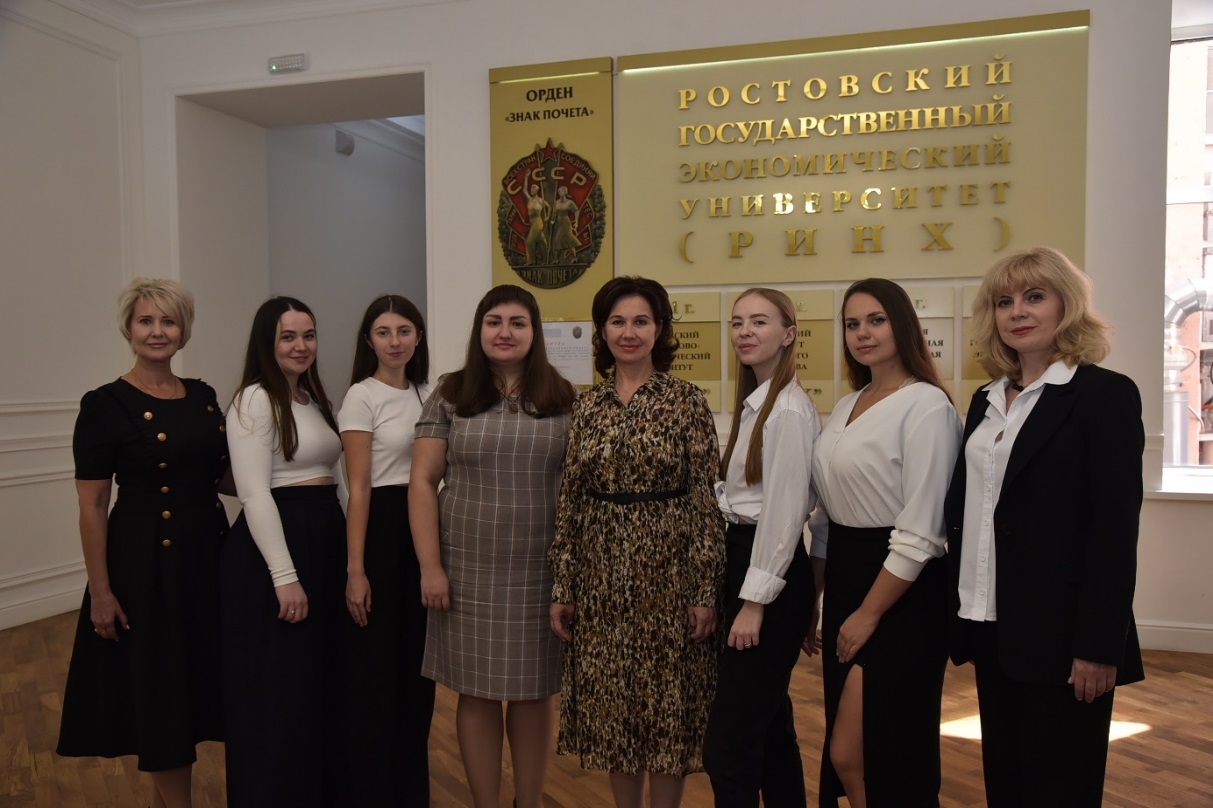 По каждой должности в институте магистратуры имеются должностные инструкции, функционирует специфическая нормативно-правовая база, включающая: Положение об Институте магистратуры федерального бюджетного образовательного учреждения высшего образования «Ростовский государственный экономический университет (РИНХ)», Положение о Совете Института магистратуры, Положение о научно-исследовательской работе магистрантов. Кроме того, деятельность Института магистратуры регламентируется локальными нормативными актами, обязательными для всех структурных подразделений университета.В Институте магистратуры имеются свои логотип, девиз и визитная карточка Института.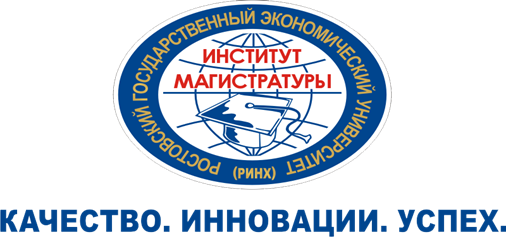 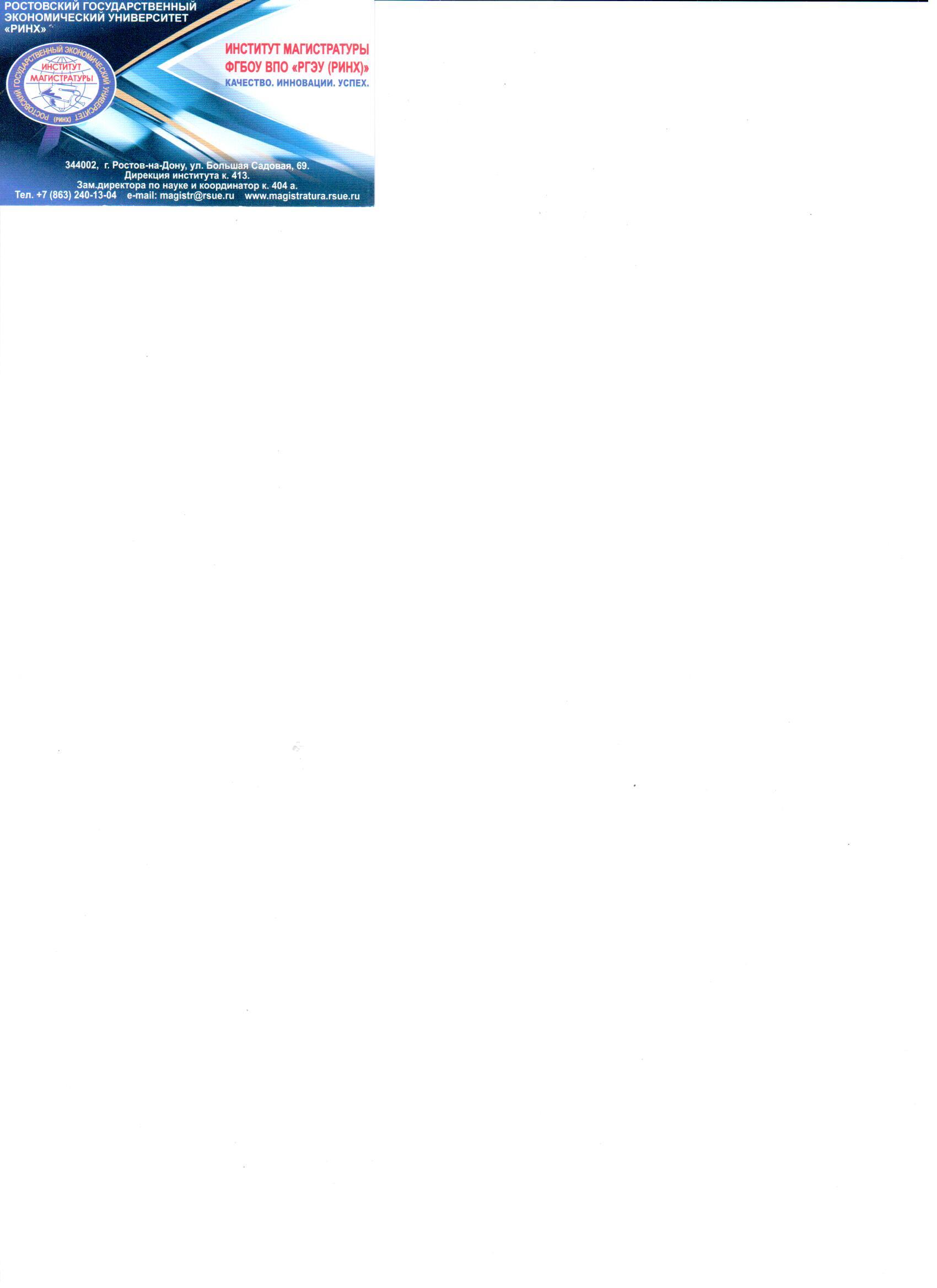 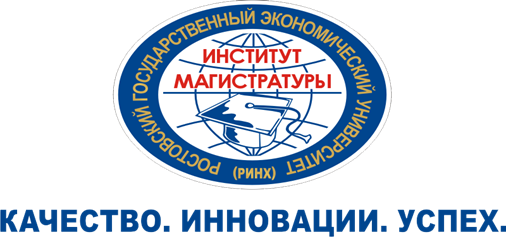 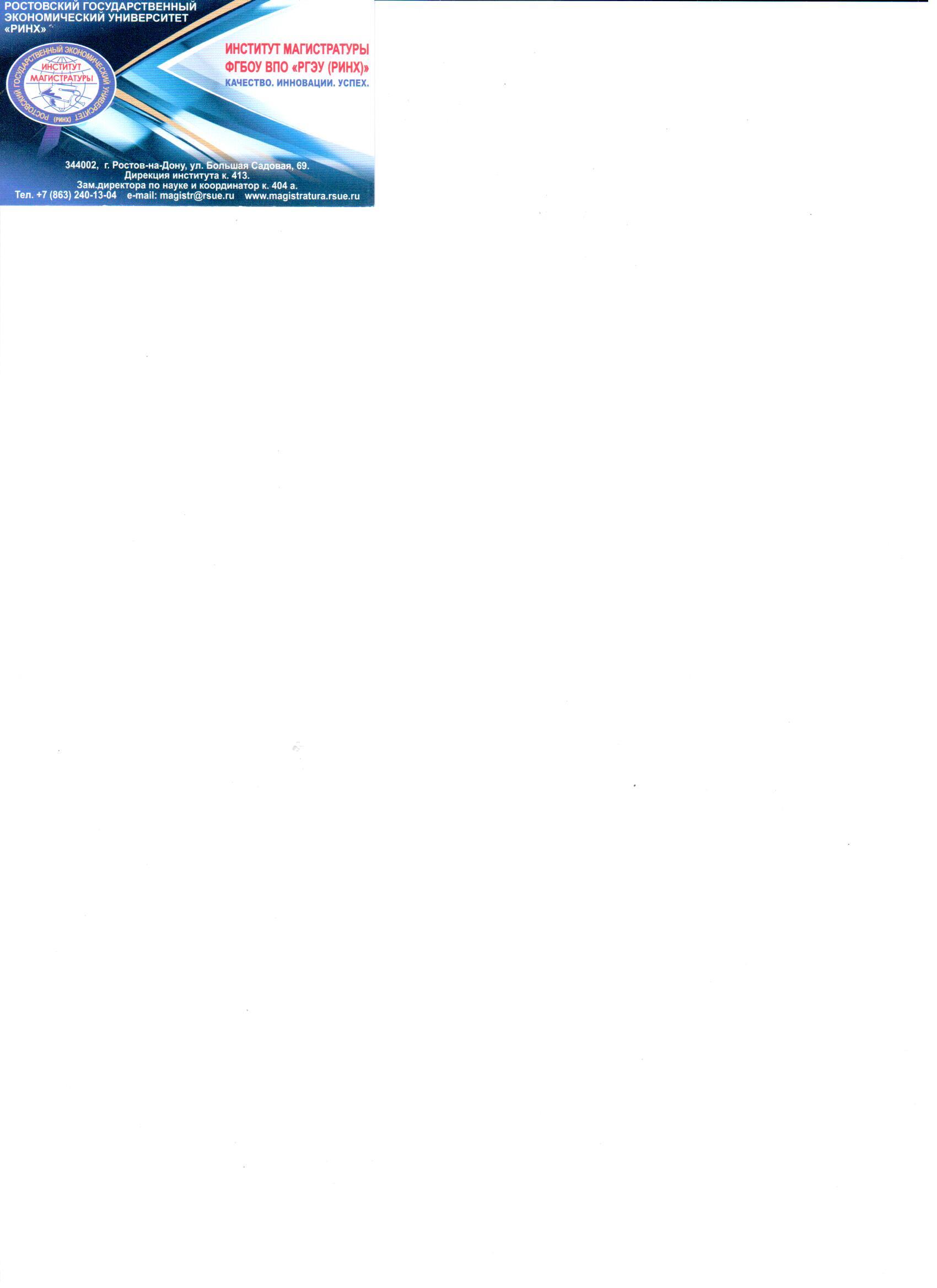 2. УЧЕБНО-МЕТОДИЧЕСКАЯ РАБОТАНа момент создания Института магистратуры в нём обучался 541 магистрант. На 01.09.2022 г. контингент составил 1945 человек.На сегодняшний день в Институте магистратуры ведется подготовка магистров по 19 направлениям. В рамках перечисленных направлений реализуются 60 магистерских программ.По направлениям и формам обучения информация представлена в таблице 1.Таблица 1.Контингент магистрантов на 01.09.2022 г.Данные по успеваемости магистрантов в зимнюю экзаменационную сессию 2021/22 уч. года представлены в таблице 2. Таблица 2.Итоги зимней экзаменационной сессии 2021/2022 уч. г.По итогам этой экзаменационной сессии назначено на государственную академическую стипендию 66,24 % магистрантов.Данные по успеваемости магистрантов за последнюю (летнюю) экзаменационную сессию 2021/22 уч. года представлены в таблице 3. Таблица 3.Итоги летней экзаменационной сессии 2021/2022 уч. г. Высокий процент абсолютной и качественной успеваемости позволил по итогам последней экзаменационной сессии (летняя сессия 2021/22 уч. года) назначить на государственную академическую стипендию 44,75 % магистрантов.В 2021/2022 учебном году 37 магистрантов получали повышенные стипендии. В 1-м семестре:- за показатели в учебной работе – 3 человека;- за достижения в научно-исследовательской работе – 13 человек;- за достижения в общественной деятельности – 2 человека;Во 2-м семестре:- за показатели в учебной работе – 2 человека;- за достижения в научно-исследовательской работе – 14 человек;- за достижения в общественной деятельности – 2 человека.В 2021/22 учебном году к государственной итоговой аттестации были допущены 715 человек (в предыдущем периоде – 810 человек), из них по результатам работы государственных экзаменационных комиссий дипломы с отличием получили 418 магистрантов. В разрезе направлений количество выданных дипломов представлено в таблицах 4,5,6.Таблица 4.Количество выданных дипломов в 2021/2022 учебном году, очная форма обученияТаблица 5.Количество выданных дипломов в 2021/2022 учебном году, Очно-заочная форма обученияТаблица 6.Количество выданных дипломов в 2021-2022 учебном году, заочная форма обученияЕжегодно в университете разрабатываются новые учебные планы и открываются новые магистерские программы. Так, к набору 2022 года были объявлены новые магистерские программы, представленные в таблице 7.Таблица 7.Новые магистерские программы для набора 2022 года.По всем этим программам выпускающими кафедрами совместно с сотрудниками Института магистратуры были разработаны учебные планы и соответствующая учебно-методическая документация.Набор в 2022 году осуществлялся по 19 направлениям и 53 магистерским программам. Результаты приемной кампании по направлениям магистерской подготовки и формам обучения представлены в таблице 8.Таблица 8.Результаты приемной кампании 2022 года.Таким образом, выпуск прошлого учебного года составил 720 магистров, а приём 2022 г. – 709 магистрантов (прием 2021 г. – 659 человек). Поскольку прием на заочную контрактную форму обучения продлен до 15.10.2022 г. На сегодняшний момент имеется еще 100 заявлений на поступление в магистратуру. Причём наш анализ показал, что 43 % от этого количества – выпускники других вузов и практические работники, стремящиеся повысить или сменить квалификацию.Соотношение численности магистрантов, обучающихся по различным направлениям подготовки, с учётом приёма 2022 г. представлено на рисунке 1.Спектр магистерских программ по укрупненным группам направлений подготовки представлен на рисунке 2.Рисунок 1. Контингент Института магистратуры на 01.09.2022 г.Рисунок 2. Спектр магистерских программ для набора 2022 года.В настоящее время Институтом магистратуры реализуются различные по направлениям, формам обучения, языку преподавания. Классификация магистерских программ РГЭУ (РИНХ) представлена на рисунке 3.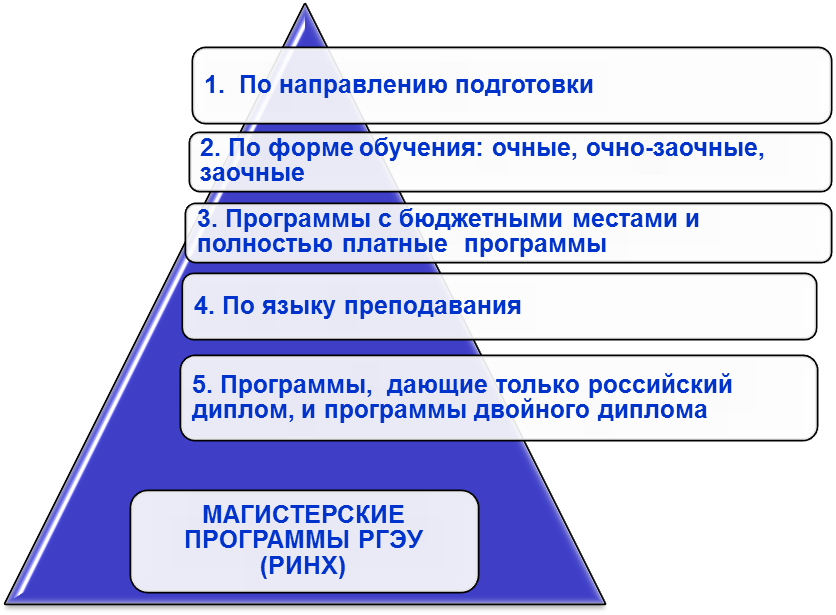 Рисунок 3. Классификация магистерских программ.Проводится постоянный мониторинг эффективности магистерских программ. Если в течение ряда лет по программе отсутствует контингент, то она закрывается. За отчётный период закрыты следующие магистерские программы:- направление «Прикладная информатика», магистерская программа «Интеллектуальные Web-технологии»;-  направление «Менеджмент», магистерская программа «Финансовый менеджмент».За отчётный период сотрудниками Института магистратуры велась огромная текущая работа по сопровождению учебного процесса магистрантов: - контроль за производственной дисциплиной преподавателей при проведении учебных занятий в магистратуре (своевременность начала, окончания, соответствия установленному расписанию);- осуществлялся постоянный контроль за заполнением и своевременным представлением экзаменационных ведомостей профессорско-преподавательским составом; за обеспеченностью магистрантами программами производственного обучения, методическими указаниями, индивидуальными заданиями, дневниками и другой документацией перед выходом на практику; контроль за своевременным прохождением магистрантами всех видов практики в соответствии с утвержденными программами и графиками;- составлялись проекты приказов по срокам, базам практик и закреплении руководителей практик магистрантов; проекты приказов по закреплению тем магистерских диссертаций и руководителей магистерских программ;- разработаны и утверждены учебные планы по 14 новым магистерским программам по 9 направлениям; - осуществлялась проверка рабочих программ дисциплин, программ практик, итоговой государственной аттестации, образовательных программ магистратуры на предмет соответствия учебным планам, действующим Положениям, утверждённым макетам; проверяется полнота размещения на сайте вуза рабочих программ дисциплин, программ практик, итоговой государственной аттестации, образовательных программ;- скорректированы и утверждены следующие положения Института магистратуры согласно изменениям в нормативно-правовых документах Минобрнауки РФ:Положение об организации и осуществлении образовательной деятельности по образовательным программам высшего образования – программам магистратуры в РГЭУ (РИНХ);Положение о порядке обучения по индивидуальному учебному плану, в том числе ускоренному обучению, в пределах осваиваемой образовательной программы высшего образования – программы магистратуры;Положение о научно-исследовательской работе магистрантов.НАУЧНО-ИССЛЕДОВАТЕЛЬСКАЯ ДЕЯТЕЛЬНОСТЬ1. Выполнение хоздоговорных работ и исследований в рамках поданных заявок на гранты.В отчетном периоде под руководством ППС кафедр отмечалась высокая результативность работы по выполнению НИР с участием магистрантов, финансируемых за счет средств хоздоговоров и грантов. Так, в 2021-21 учебном году было выполнена 21 работа на сумму 5 104 328 руб. (Приложение 1), задействовано 45 магистрантов,  планируется к подаче более 29 заявок на сумму 16 378 678 руб. Запланированные в отчетном периоде хоздоговоры и подача заявок по хоздоговорам грантам отражены в Приложении 2. 2. Участие в проектах Агентства стратегических инициатив, Университета 2035, Национальной технологической инициативы (в т.ч. взаимодействие с Центрами компетенций НТИ):- август-сентябрь 2021 г. – прошел отборочный тур Международного хакатона «Data-Хакатон World AI & Data Challenge», Агентство стратегических инициатив, участники – Бурулдаева А.П. (гр. ПИZ-811), Журавлева М.А. (гр. ПИ-811), научный руководитель: Щербаков С.М., д.э.н., доцент.- 14.11.2021 г. - состоялся Хакатон разработчиков программного обеспечения «InvestTech2021», Точка кипения РГЭУ (РИНХ), участник – Киселев В.Н. (гр. ПИ-822), научный руководитель: Жебровская Л.А., к.э.н., доцент каф. ИС и ПИ.- 20.12.2021 г. - первый Региональный Хакатон системы СПО РО «IT TECH – 2021», г. Ростов-на-Дону, участник – Серов А.О. (гр. ПИ-822), научный руководитель: Шполянская И.Ю., д.э.н., профессор каф. ИС и ПИ.- 01-03.04.2022 г. - региональный Хакатон «HUMANHACK 2022», ИУБиП, участник – Киселев В.Н. (гр. ПИ-822), научный руководитель: Жебровская Л.А., к.э.н., доцент каф. ИС и ПИ.- 13-15.05.2022г. - Хакатон «Кибербезопасность граждан: противодействие коррупционным преступлениям в условиях цифровизации финансовых услуг», Точка кипения РГЭУ (РИНХ), участник – Киселев В.Н. (гр. ПИ-822), научный руководитель: Жебровская Л.А., к.э.н., доцент каф. ИС и ПИ.- 01.06.2022 г. - итоговая защита проектов в рамках проектно-образовательного интенсива 5.0 | Весна 2022, на базе Точки кипения РГЭУ (РИНХ). 11 команд презентовали собственные разработки и продуктовые решения для индустриальных партнеров – кейсодержателей интенсива. Среди победителей – магистранты: Кравченко Е.В. (гр. ЭК-822), Араджян Ф.Г. (гр. ЭК-812).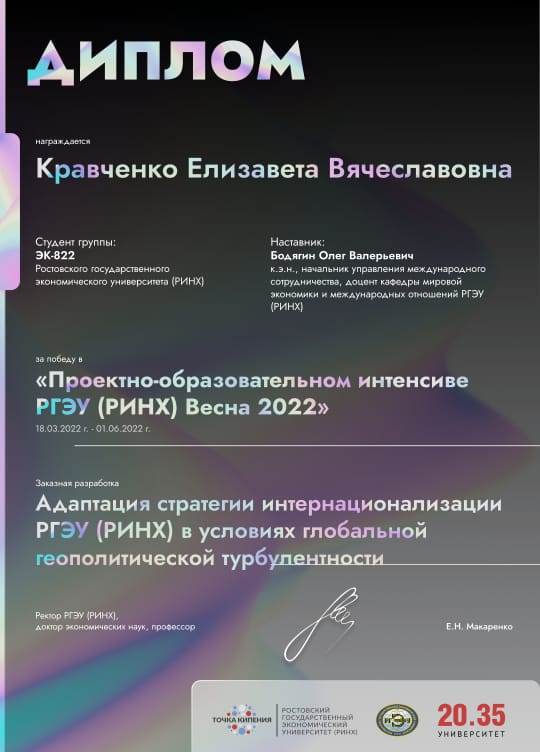 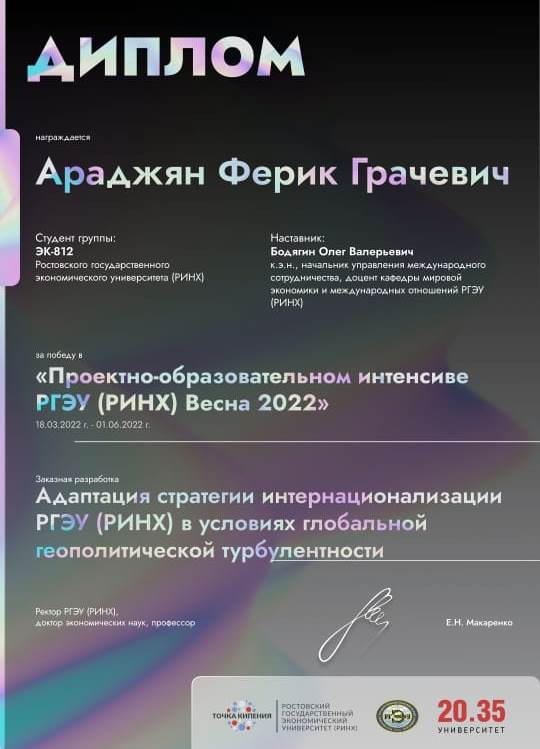 - июнь 2022 г. – внутривузовский конкурс научно-практических проектов по итогам практической подготовки обучающихся «Практика как Хакатон», Точка кипения РГЭУ (РИНХ), наставники и эксперты – Маматказин Н.И. (гр. ПИ-811), Бурулдаева А.П. (гр. ПИZ-811), Махмутова К.С. (гр. ПИ-811), Степаненко К.В. (гр. ПИ-811), Владимиров А.А. (гр. ПИ-812).3. Имиджевые и научные мероприятия, организованные Институтом магистратуры и состоявшиеся в отчетном периоде с участием магистрантов.- 21.10.2021 г. - состоялось торжественное собрание Института магистратуры, посвященное 90-летию РГЭУ (РИНХ), на котором благодарственными письмами и грамотами были отмечены, в том числе и за научную работу и высокие достижения в научно-исследовательской деятельности: магистранты, профессорско-преподавательский состав, сетевые партнеры.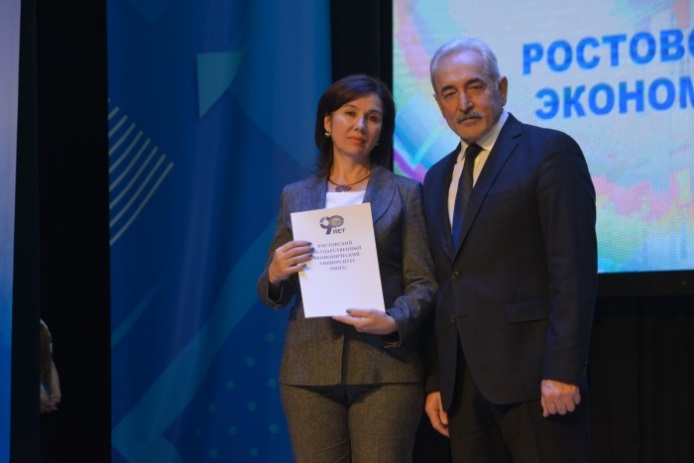 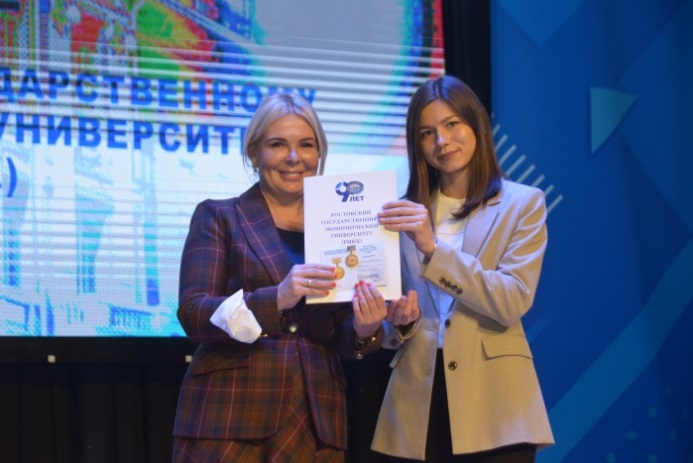 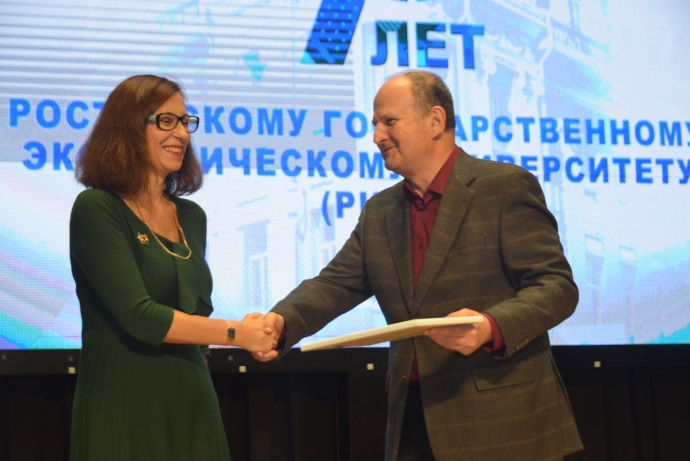 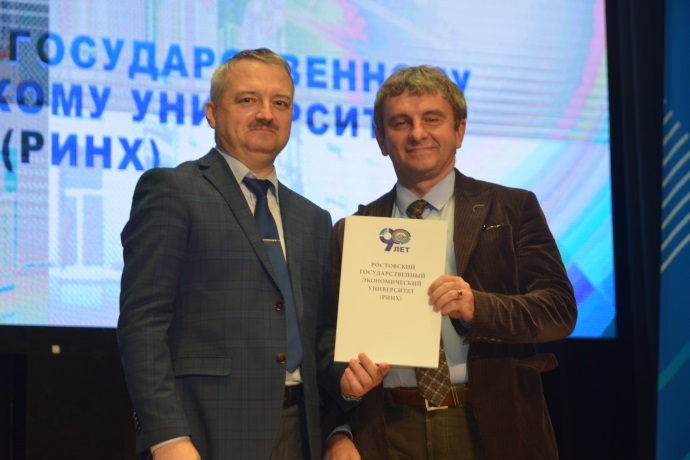 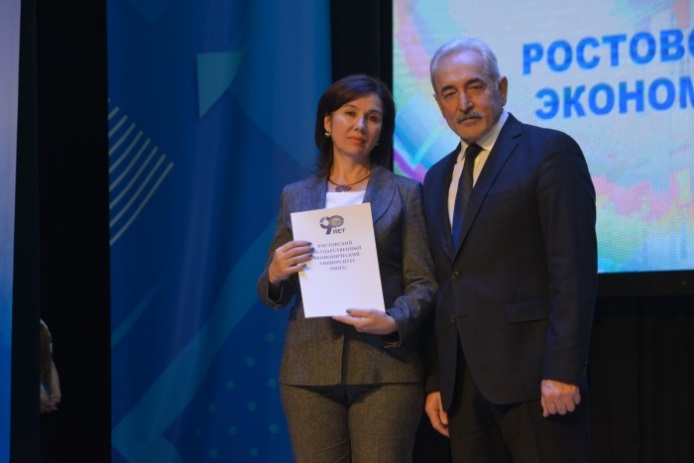 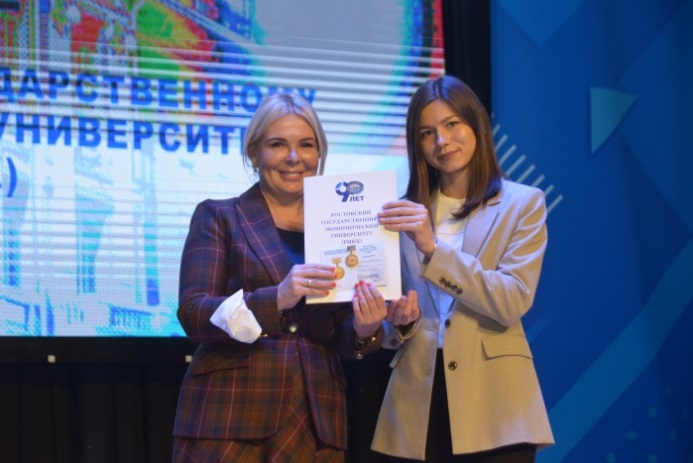 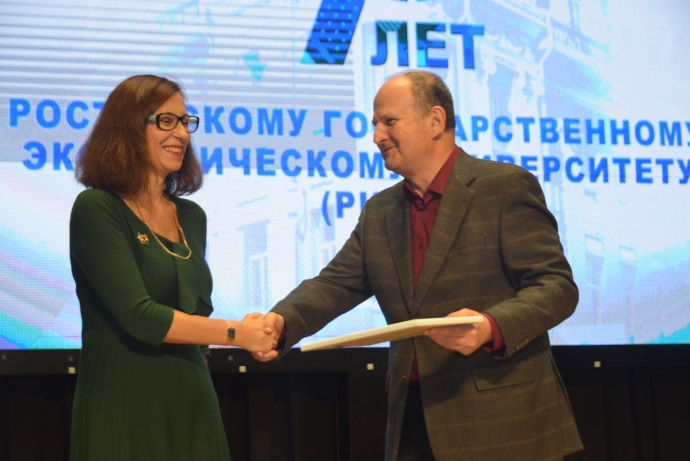 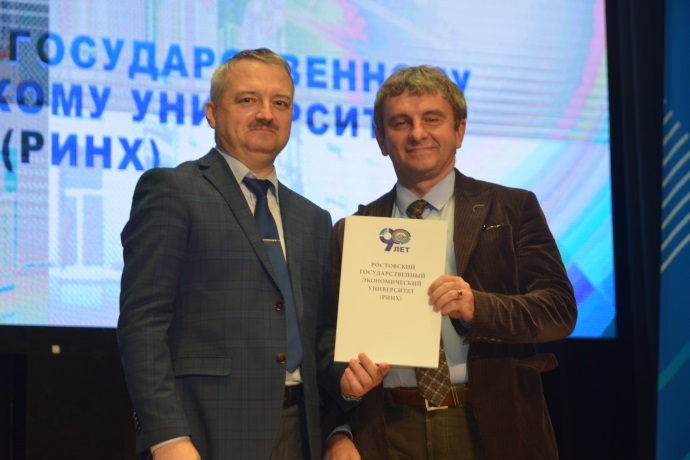 - 08.12.2021 г. - в Точке кипения Ростовского государственного экономического университета (РИНХ) состоялась Национальная (Всероссийская) научно-практическая конференция Института магистратуры «Новые направления научной мысли» с тематикой пленарного заседания: «Инновационные технологии в науке, образовании, обществе: возможности и перспективы».  В организации работы конференции приняли участие: РРО ВЭО России, представители Совета Федерации и Государственной Думы РФ, Законодательного Собрания Ростовской области, Северного (Арктического) федерального университета имени М.В. Ломоносова, Санкт-Петербургского государственного экономического университета, Пятигорского государственного университета. Севастопольского государственного университета и др. Доклады были представлены по 10 секциям. 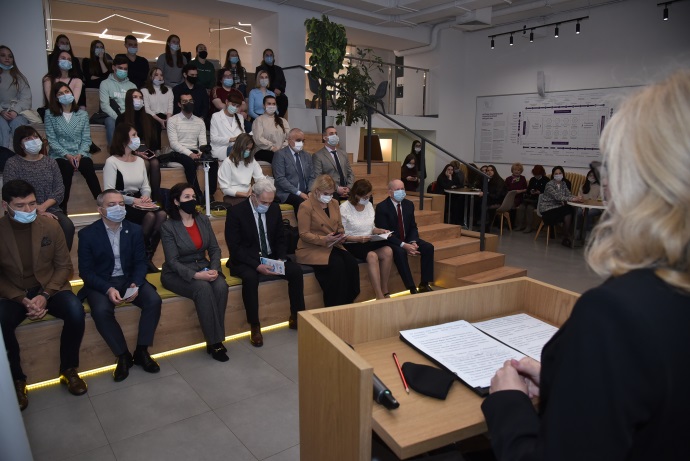 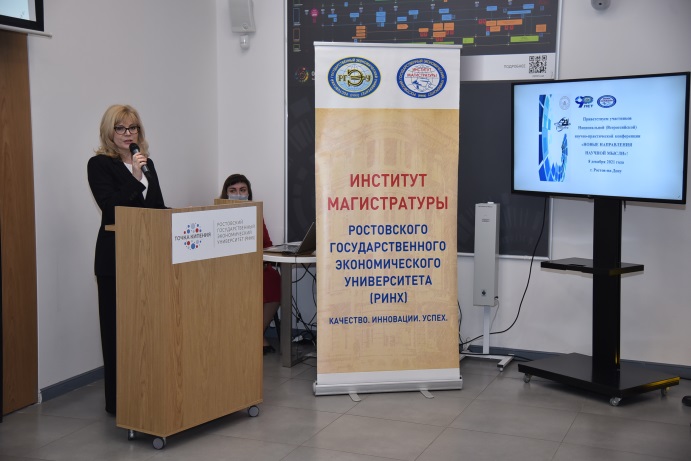 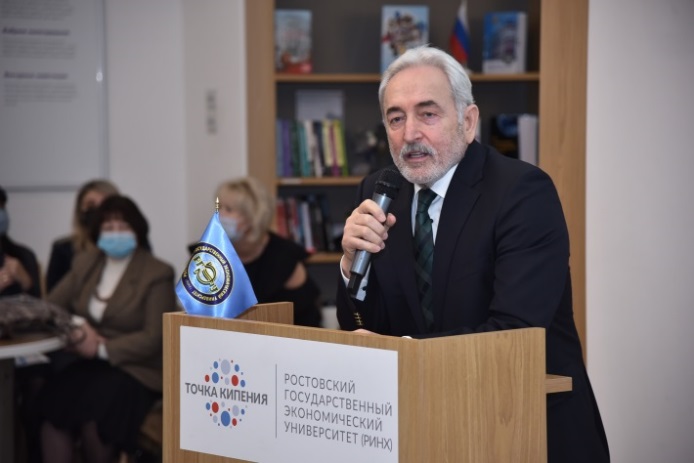 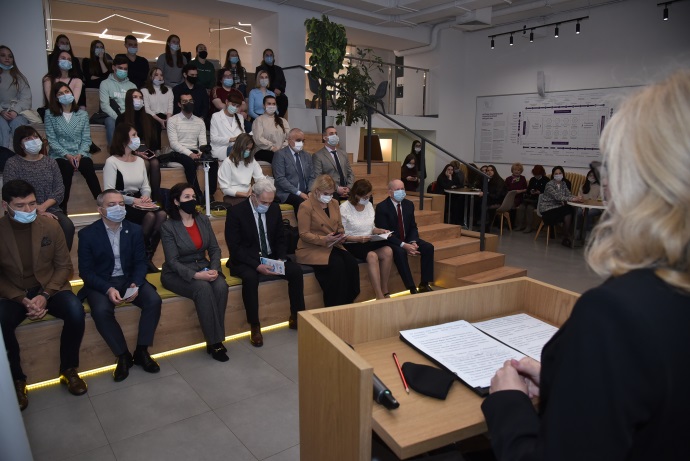 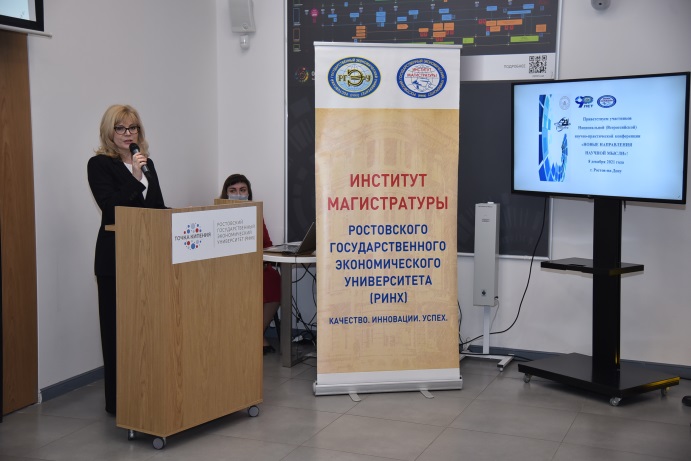 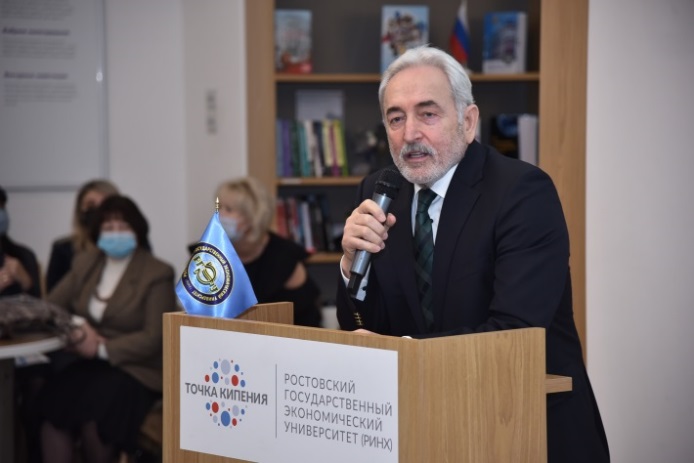 По результатам работы каждой секции определены победители и наиболее активные участники, которые награждены дипломами и отмечены грамотами. В научном мероприятии приняли участие более 300 человек.- 16.12.2021 г. -  в Профессорском клубе РГЭУ (РИНХ) состоялся научно-практический семинар с участием Самойловой Мариной Александровной - руководителя Ростовстата, государственного советника Российской Федерации 2 класса, кандидата экономических наук, члена Правления Общероссийской общественной организации «Российская ассоциация статистиков» на тему: «Официальная статистика сегодня: открытость, доступность, оперативность». 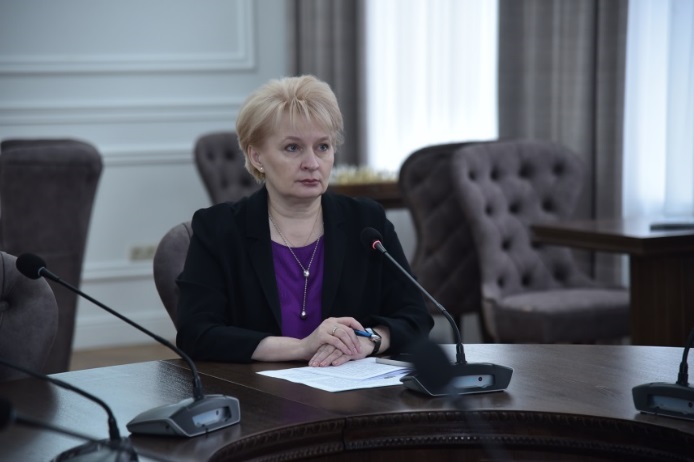 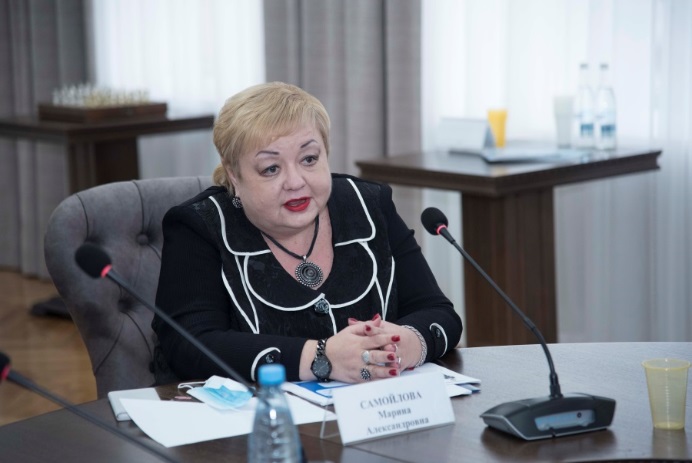 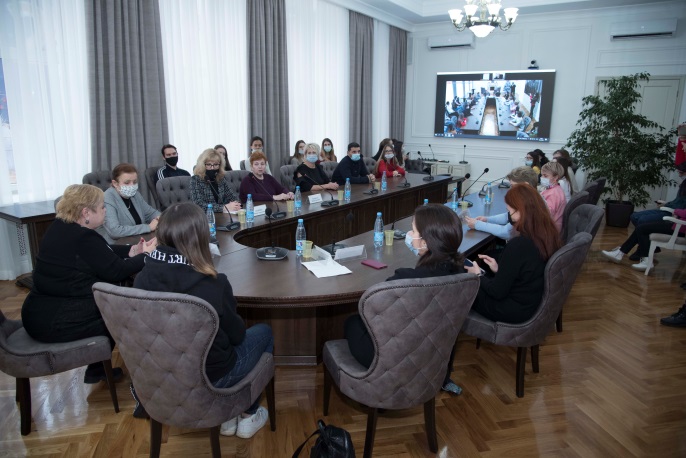 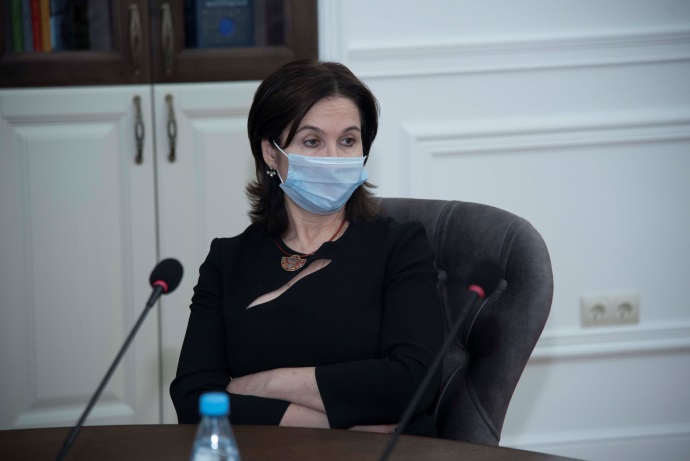 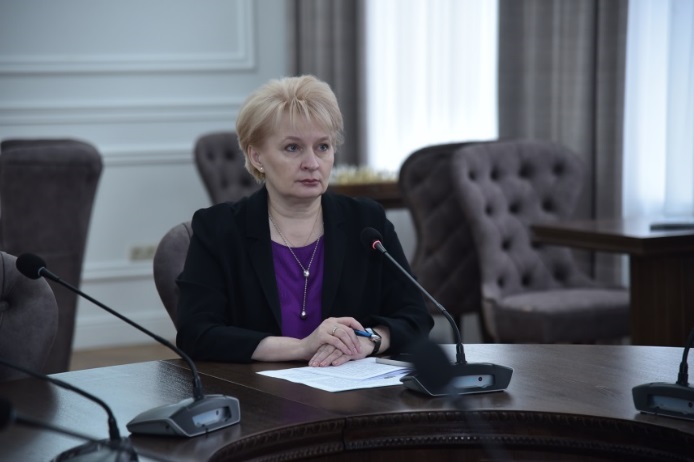 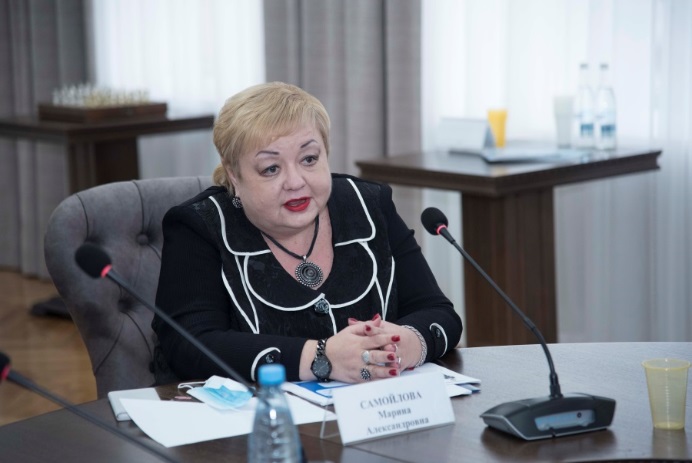 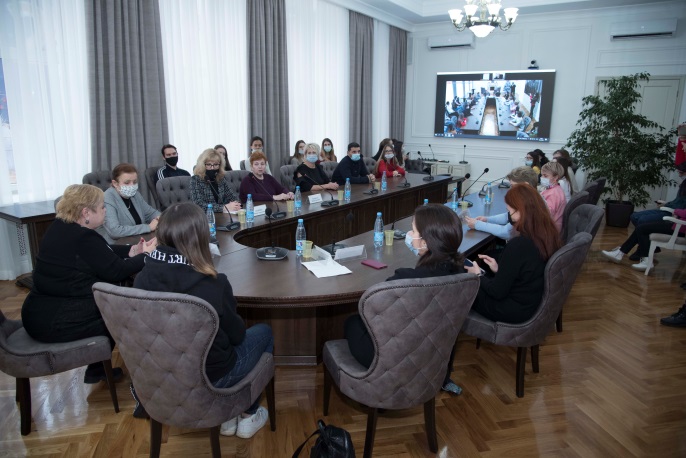 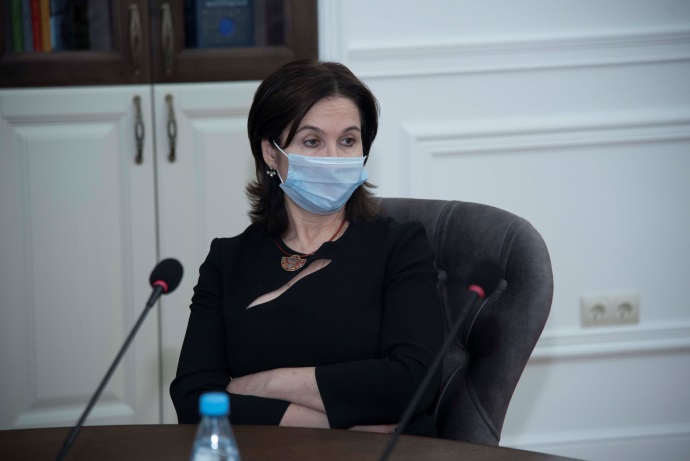 В данном мероприятии приняли участие: ректор РГЭУ (РИНХ), д.э.н., профессор Макаренко Елена Николаевна; директор Института магистратуры, д.э.н., профессор Иванова Елена Александровна; зав. кафедрой статистики, эконометрики и оценки рисков, заслуженный деятель науки РФ, д.э.н., профессор Ниворожкина Людмила Ивановна; д.э.н., профессор кафедры статистики, эконометрики и оценки рисков Полякова Ирина Абрамовна; Ростовское региональное отделение Союза журналистов России, магистранты, студенты и другие гости. Модераторами данного мероприятия выступили: заместитель директора по науке Института магистратуры РГЭУ (РИНХ), к.э.н. Склярова Оксана Алексеевна и заведующая кафедрой журналистики РГЭУ (РИНХ), руководитель магистерской программы «Деловая журналистика и бизнес-коммуникации», д.фил.н., профессор Клеменова Елена Николаевна.- 10.02.2022 г. прошло подведение итогов и церемония награждения победителей Национальной (Всероссийской) научно-практической конференции Института магистратуры РГЭУ (РИНХ) «Новые направления научной мысли» и магистрантов-победителей Внутривузовского конкурса на лучшие научные работы студентов в РГЭУ (РИНХ) в 2021-2022 уч. году. По результатам Национальной конференции 15 магистрантам вручены дипломы I степени, 13 магистрантам – дипломы II степени, 9 магистрантам – дипломы III степени, 35 магистрантов отмечены грамотами.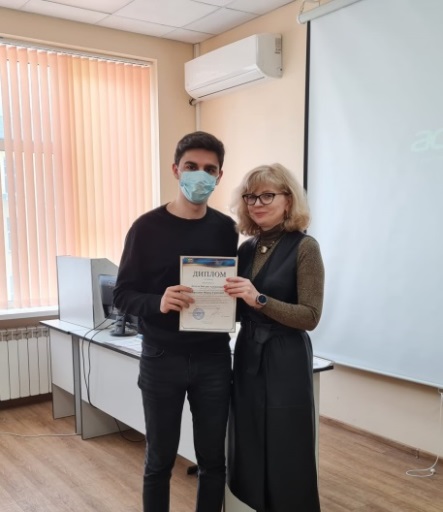 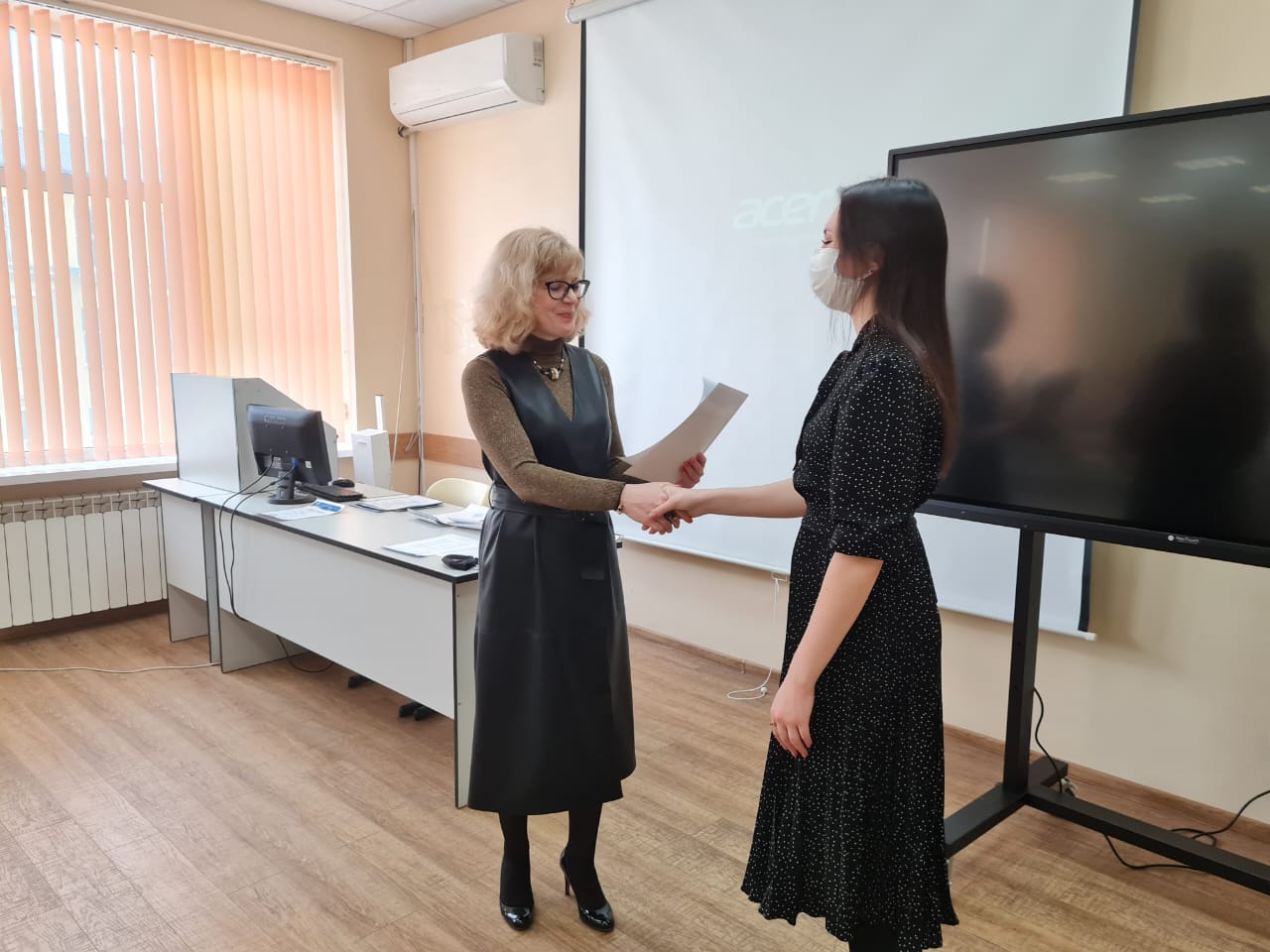 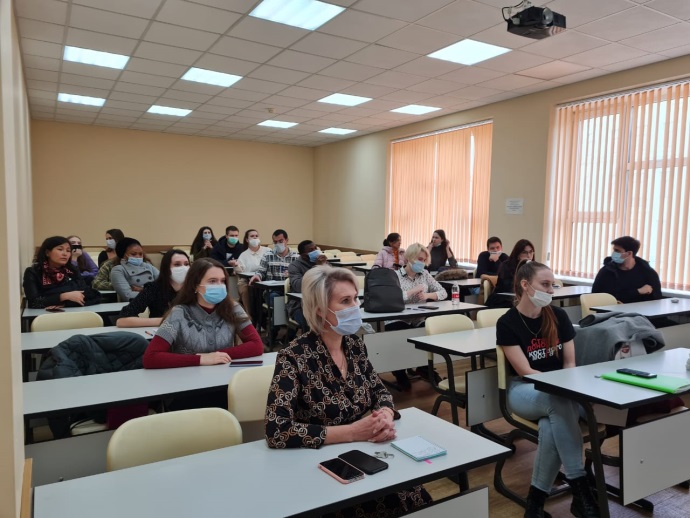 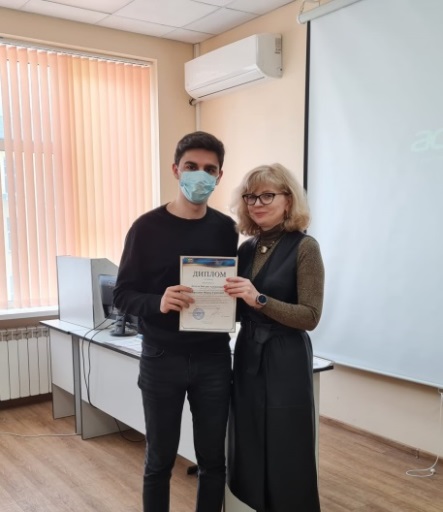 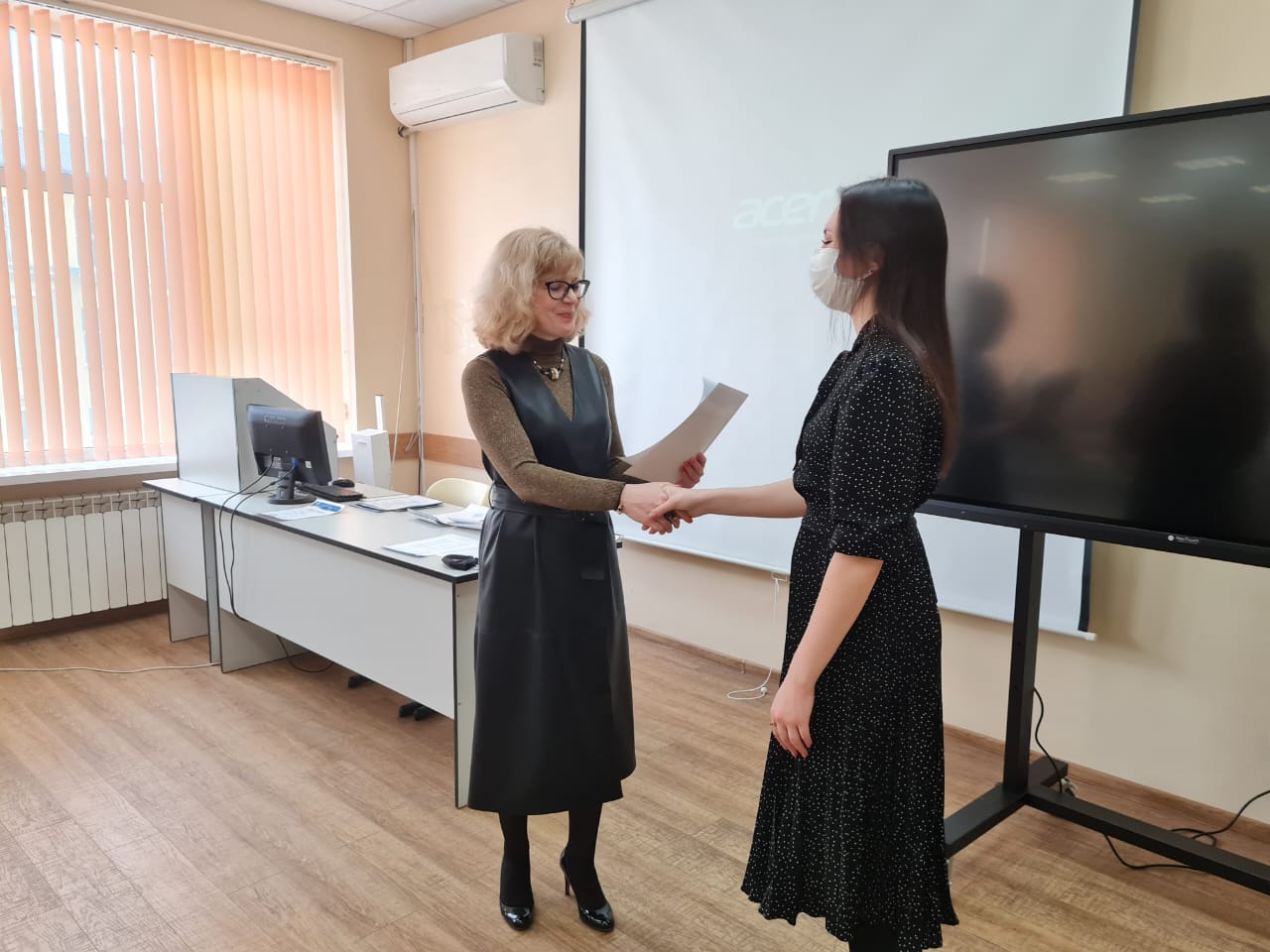 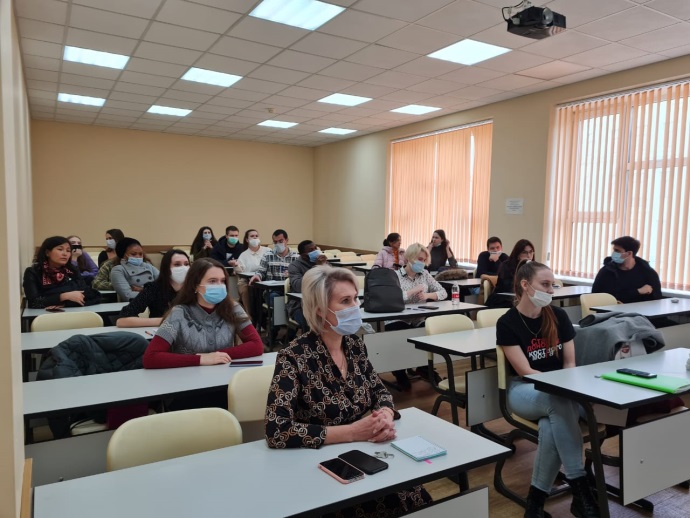 - 11.05.2022 г. Институтом магистратуры была организована отдельная секция «Прорывные научные исследования цифровых технологий и кибербезопасности» в рамках международной научно-практической конференции «Четвертый технологический уклад: кибербезопасность и расследование компьютерных преступлений в условиях глобальной трансформации», проводимой РГЭУ (РИНХ) в ходе Всероссийского антикоррупционного форума финансово-экономических органов Ростовской области.  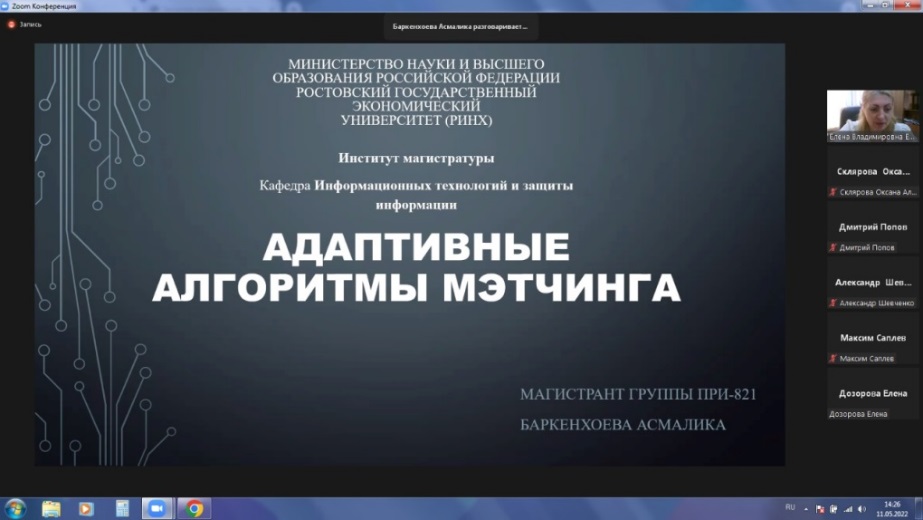 - 18.05.2022 г. успешно прошла ежегодная международная научно-практической конференция Института магистратуры «Первостепенное значение цикла «Научное исследование - практическое применение» с тематикой пленарного заседания: «Наука, экономика, общество: геополитические вызовы». В работе конференции приняли участие более 250 человек, в том числе стратегические партнеры: Полномочное представительство Президента Российской Федерации в Южном федеральном округе, Правительство Севастополя, Законодательное Собрание Ростовской области, Донская государственная публичная библиотека, Аналитический центр «Эксперт Юг», Ассоциация работодателей «Совет директоров предприятий и организаций города Ростова-на-Дону».В режиме видеоконференцсвязи присоединились: Барановичский государственный университет, Республика Беларусь; Хозяйственная академия им. Д.А. Ценова, Болгария; Университет «Проф. Д-р Асен Златаров», Болгария; Костанайский инженерно-экономический университет, Казахстан; Финансовый университет при Правительстве Российской Федерации (г. Москва); Московский государственный лингвистический университет; Санкт-Петербургский государственный экономический университет; Севастопольский государственный университет; Пятигорский государственный университет; Северо-Кавказский горно-металлургический институт (государственный технологический университет); Ростовский юридический институт Министерства внутренних дел Российской Федерации и другие. Особый интерес вызвали пленарные доклады: Гурба Владимир Николаевич – заместитель полномочного представителя Президента Российской Федерации в Южном федеральном округе, доктор социологических наук, профессор, заведующий кафедрой конфликтологии и национальной безопасности Института социологии и регионоведения Южного федерального университета, председатель Наблюдательного совета ЮФУ. Тема доклада: «Юг России: геополитические вызовы».Тумарова Татьяна Гельцевна – директор Института магистратуры Санкт-Петербургского государственного экономического университета, кандидат экономических наук, профессор. Тема доклада: «Научно-исследовательская работа в магистратуре: тезаурус проблематики и институциональные ограничения».Козлов Владимир Иванович – генеральный директор Аналитического центра «Эксперт Юг», директор АНО «Инновационные гуманитарные проекты», доктор филологических наук. Тема доклада: «Дорожная карта развития креативных индустрий в Ростовской области».Узнародов Игорь Миронович – профессор кафедры мировой экономики и международных отношений Ростовского государственного экономического университета (РИНХ), доктор исторических наук. Тема доклада: «Энергетический кризис в Европе и перспективы «зеленой экономики».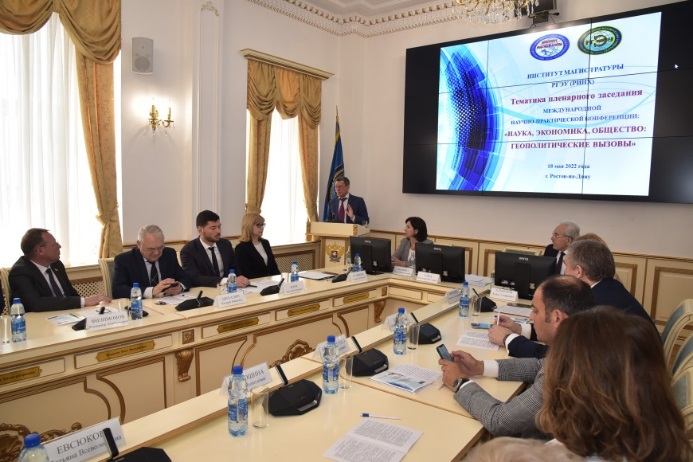 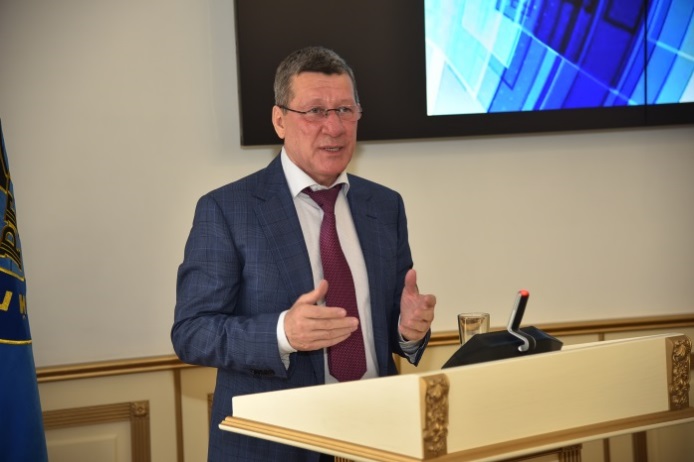 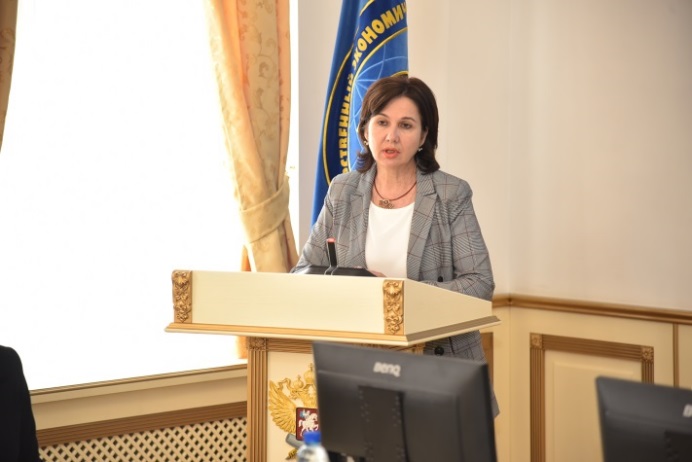 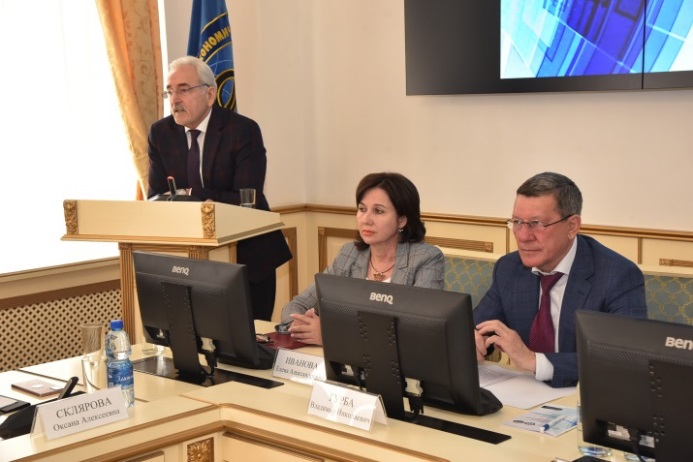 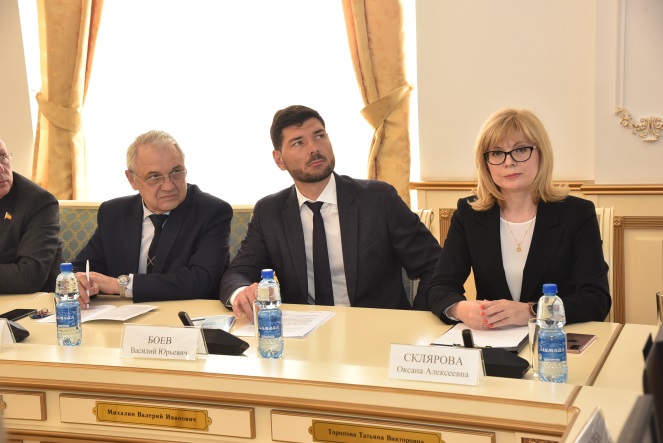 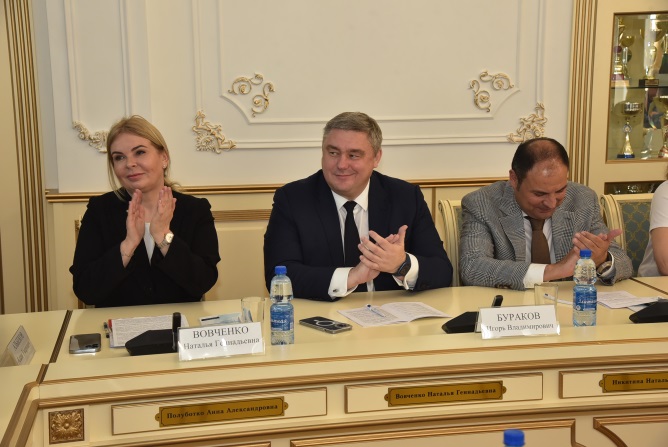 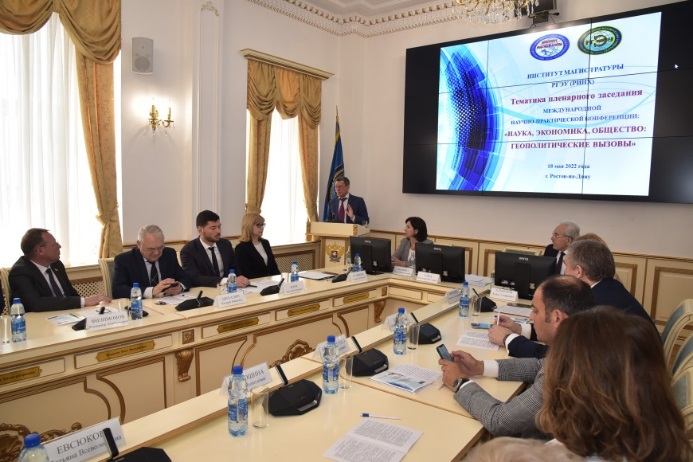 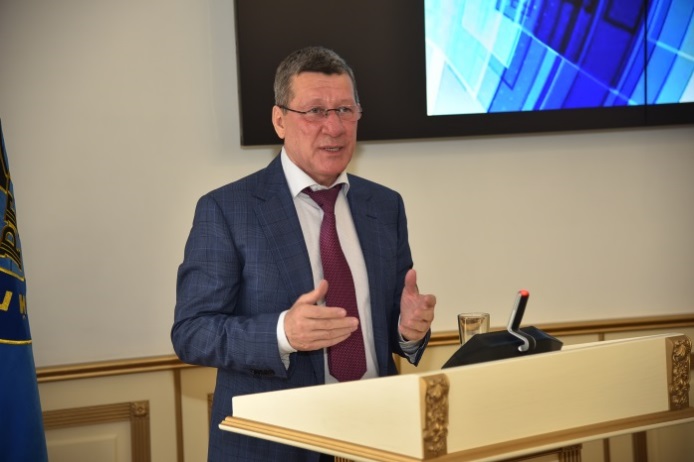 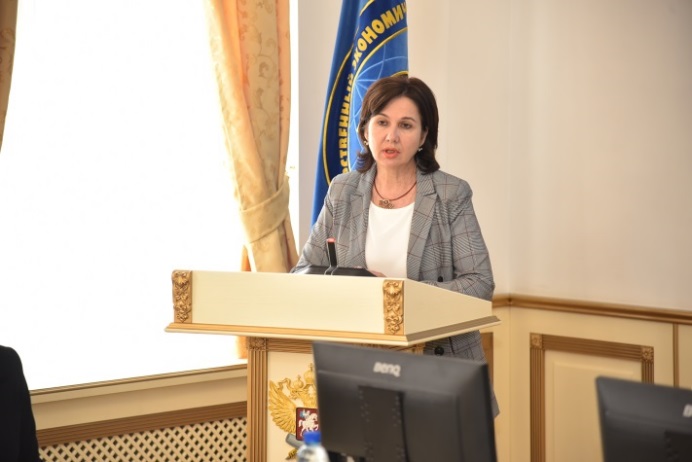 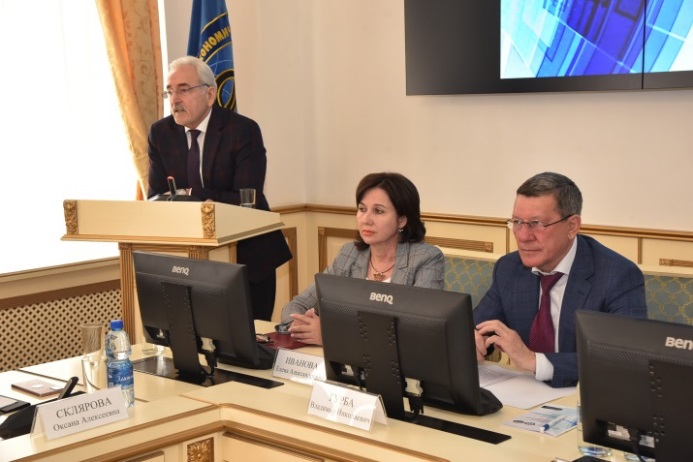 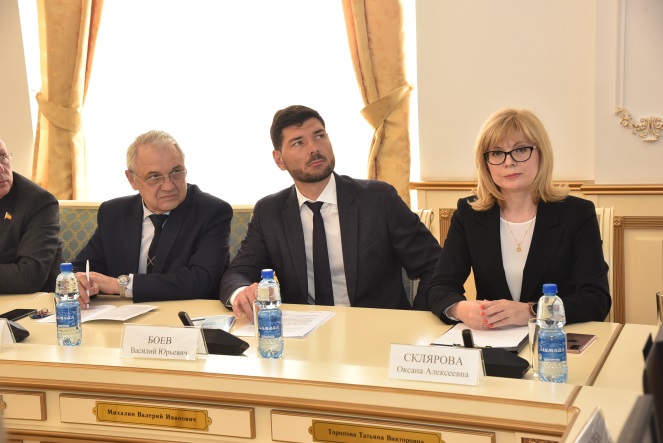 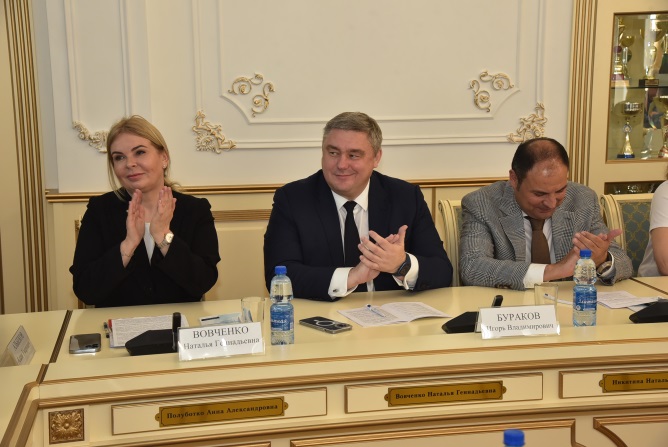 Стратегическим партнерам, зарубежным соорганизаторам, пленарным докладчикам подготовлены благодарственные письма за подписью ректора университета.На конференцию было заявлено 170 докладов по направлениям экономика, финансы, юриспруденция, менеджмент, логистика, маркетинг и экспертиза товаров, прикладная математика и информатика, лингвистика, журналистика и зарубежное регионоведение. Подведены итоги работы по 10 секциям, определены победители, вручены дипломы и грамоты. Все участники конференции получили электронные сертификаты.4. Научные мероприятия:- 04.10.2021 г. - ZOOM-вебинар «Правовые особенности оформления сделок с недвижимостью», магистерская программа «Гражданское право, семейное право, международное частное право», руководитель магистерской программы д.ю.н., профессор Шатковская Т.В.- 07.10.2021 г. - круглый стол «Гуманитарные технологии как инновационные способы совершенствования моральных и этических норм в государствах Восточной Азии» для магистрантов гр. РЕГ-821. Модератор мероприятия Бирюков Н.Г., магистерская программа «Этнические, социальные и лингвокультурологические особенности стран Восточной Азии», руководитель магистерской программы: доктор филологических наук, профессор Евсюкова Т.В.- 15.10.2021 г. - круглый стол: «Перспективы управленческого учета в российской практике», модератор: д.э.н., профессор Шароватова Е.А.- 20.10.2021 г. - интерактивная игра «Виды финансового контроля. Особенности реализации процедур общественного финансового контроля» для магистрантов гр. ЮРZ-827.  Модератор мероприятия доцент Хачатрян Р.В. Магистерская программа «Административное право, финансовое право», руководитель магистерской программы д.ю.н., профессор Рукавишникова И.В.; в дистанционном (онлайн) формате.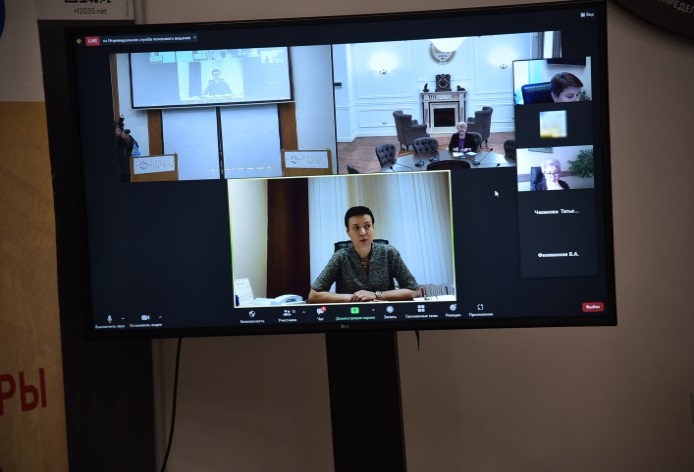 - 27.10.2021 г. - круглый стол «Налоговые споры: цифровые форматы взаимодействия участников» для магистрантов гр. ЮРZ-827.  Модератор мероприятия к.ю.н., доцент Науменко А.М. Магистерская программа «Административное право, финансовое право», руководитель магистерской программы: д.ю.н., профессор Рукавишникова И.В.; в дистанционном (онлайн) формате.- 28.10.2021 г. - ZOOM-вебинар «Цифровые объекты гражданских прав», магистерская программа «Гражданское право, семейное право, международное частное право», руководитель магистерской программы: д.ю.н., профессор Шатковская Т.В.- 08.11.2021 г. - круглый стол «Современные инновационные и интерактивные методики преподавания юридических дисциплин» для магистрантов гр. ЮРZ-837.  Модераторы мероприятия к.ю.н., доцент Науменко А.М., доцент Хачатрян Р.В. Магистерская программа «Административное право, финансовое право», руководитель магистерской программы д.ю.н., профессор Рукавишникова И.В.; в дистанционном (онлайн) формате.- 09.11.2021 г. - круглый стол «Иностранный язык в высшей школе: новые вызовы, новые решения» для магистрантов гр. ПО-811. Модератор мероприятия: Кисель И.Ф. Магистерская программа «Теория и практика преподавания иностранных языков и межкультурной коммуникации», руководитель магистерской программы: к.филол.н., доцент Казанская Е.В. - 11.11.2021 г. - ZOOM-вебинар «Сроки в гражданском праве» магистерская программа «Гражданское право, семейное право, международное частное право», руководитель магистерской программы: д.ю.н., профессор Шатковская Т.В.- 11.11.2021 г. - круглый стол «Элементы буддизма в культуре современного Китая: традиции и инновации» для магистрантов гр. РЕГ - 811. Модератор мероприятия Бирюков Н.Г., магистерская программа «Этнические, социальные и лингвокультурологические особенности стран Восточной Азии», руководитель магистерской программы доктор филологических наук, профессор Евсюкова Т.В.- 16.11.2021 г. - деловая игра «Рассмотрение административного иска в суде» для магистрантов гр. ЮРZ-817. Модераторы мероприятия д.ю.н. профессор Позднышов А.Н., доцент Матевосян С.С. Магистерская программа «Административное право, финансовое право», руководитель магистерской программы д.ю.н., профессор Рукавишникова И.В.; в дистанционном (онлайн) формате.- 18.11.2021 г. - ZOOM-вебинар «Право собственности и другие вещные права» магистерская программа «Гражданское право, семейное право, международное частное право», руководитель магистерской программы д.ю.н., профессор Шатковская Т.В.- 25.11.2021 г. - ZOOM-вебинар «Правовые особенности владения имуществом, находящимся в общем собственности» магистерская программа «Гражданское право, семейное право, международное частное право», руководитель магистерской программы д.ю.н., профессор Шатковская Т.В.- 02.12.201 г. - ZOOM-вебинар «Защита права собственности и других вещных прав» магистерская программа «Гражданское право, семейное право, международное частное право», руководитель магистерской программы д.ю.н., профессор Шатковская Т.В.- 09.12.2021 г. - ZOOM-вебинар «Наследование отдельных видов имущества» магистерская программа 40.04.01.03 «Гражданское право, семейное право, международное частное право», руководитель магистерской программы д.ю.н., профессор Шатковская Т.В.- 16.12.2021 г. - ZOOM-вебинар «Проблемные вопросы заключения отдельных видов договоров» магистерская программа «Гражданское право, семейное право, международное частное право», руководитель магистерской программы д.ю.н., профессор Шатковская Т.В.- 16.12.2021 г. - круглый стол «Элементы буддизма в культуре современного Китая: традиции и инновации» для магистрантов гр. РЕГ - 821.  Модератор мероприятия Евдокимова Н.В., магистерская программа «Этнические, социальные и лингвокультурологические особенности стран Восточной Азии», руководитель магистерской программы доктор филологических наук, профессор Евсюкова Т.В.- 18.12.2021 г. - в Точке кипения РГЭУ (РИНХ) Институтом магистратуры совместно с кафедрой финансового и HR менеджмента и юридической компанией «Максимум» организован Всероссийский круглый стол «Почему в России так популярны кредиты и займы: общество потребителей или нехватка финансов?».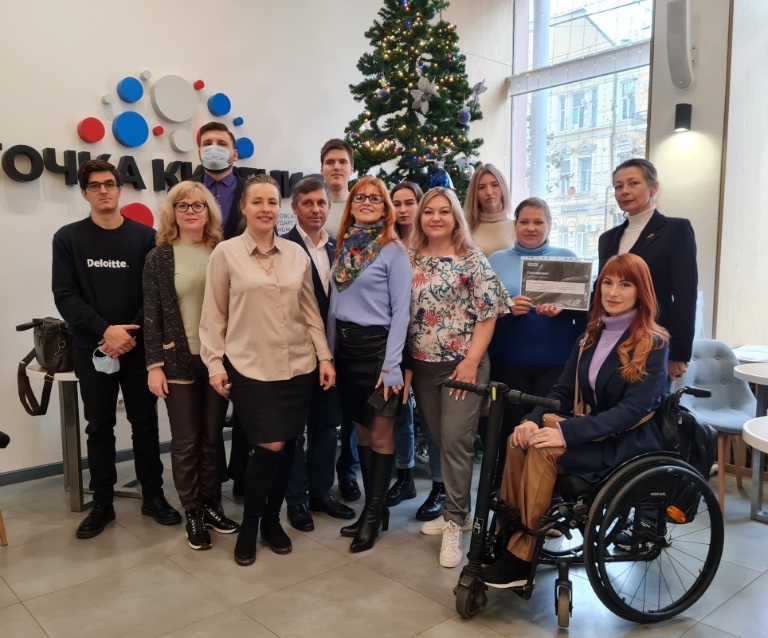 - 23.12.2021 г. - ZOOM-вебинар «Интеллектуальная собственность и ее защита» магистерская программа «Гражданское право, семейное право, международное частное право», руководитель магистерской программы д.ю.н., профессор Шатковская Т.В.- 08.02.2022 г. - в формате онлайн прошло заседание студенческого научного кружка магистрантов, посвящённого дню российской науки, «Методы и возможности научных исследований и проектной деятельности магистрантов РГЭУ (РИНХ)» (Руководитель кружка - руководитель студенческого бюро Котлярова Елена Александровна). С приветственным словом к магистрантам выступила Вовченко Наталья Геннадьевна – проректор по научной работе и инновациям Ростовского государственного экономического университета (РИНХ), д.э.н., профессор.- 09.02.2022 г. - прошел круглый стол ИМ - «Российская наука: перспективы и вызовы современности». Магистранты обсудили вопросы адаптации бизнеса к условиям последствий пандемии COVID-19, инновационной деятельности в учреждениях здравоохранения, криптовалюты как феномена современной цифровой экономики, современных тенденций развития интегрированной отчетности. К обсуждению вопросов присоединились: профессорско-преподавательский состав и аспиранты.  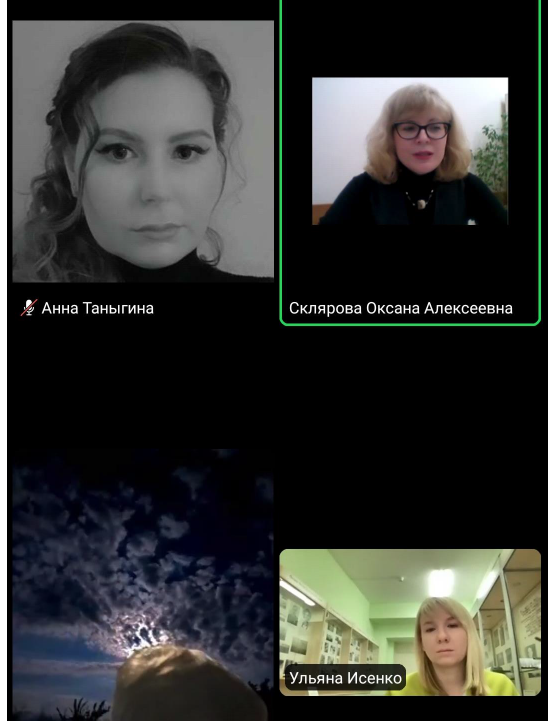 - 17.02.2022 г. - в Институте магистратуры состоялась Бизнес-игра по формированию стартап-проектов «Рыночная машина». Ребята с большим интересом приняли участие в данном мероприятии под руководством Станчулы Александра Петровича -  руководителя StartUp движения в университете. Магистрантов в работе  поддержала проректор по научной работе и инновациям, д.э.н., профессор Вовченко Наталья Геннадьевна. 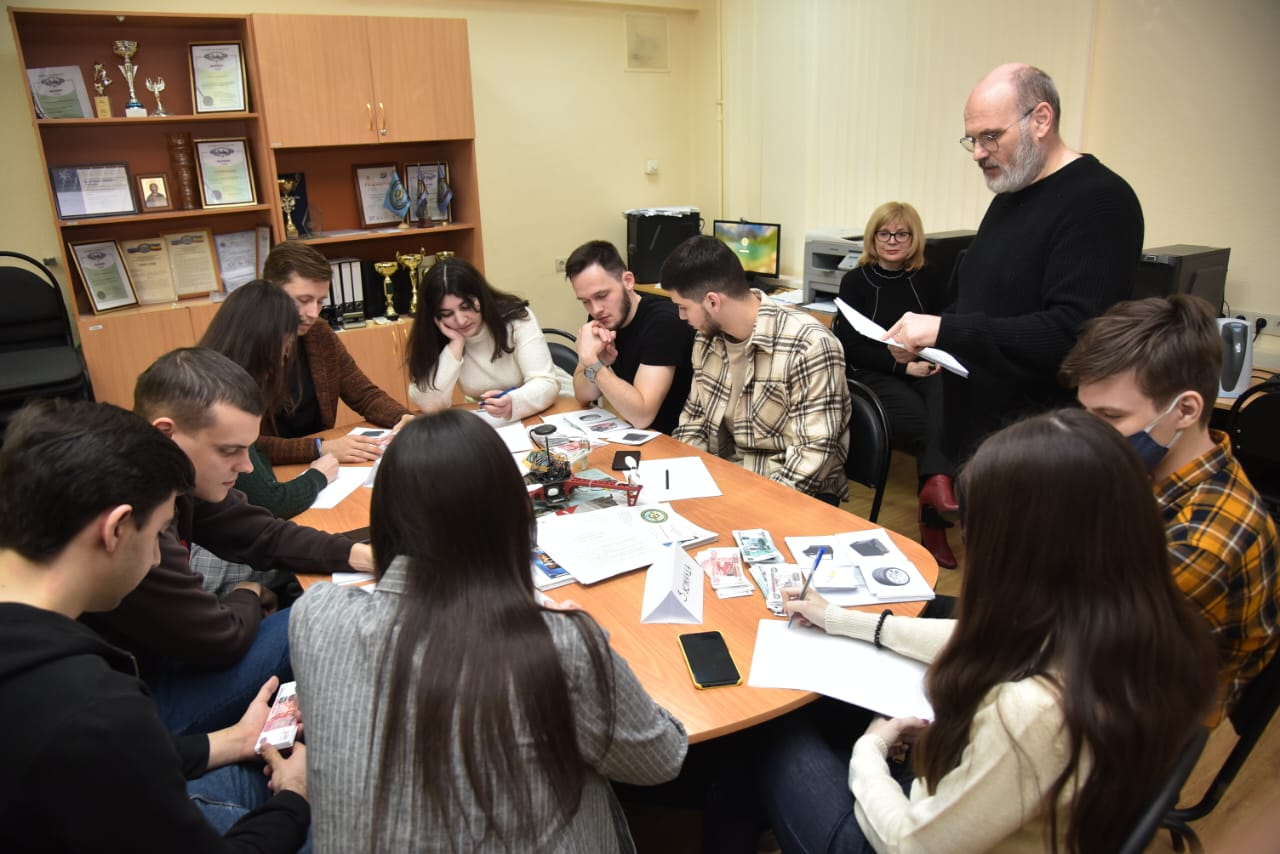 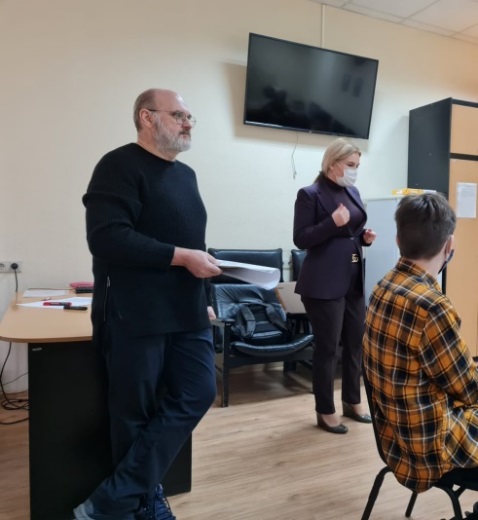 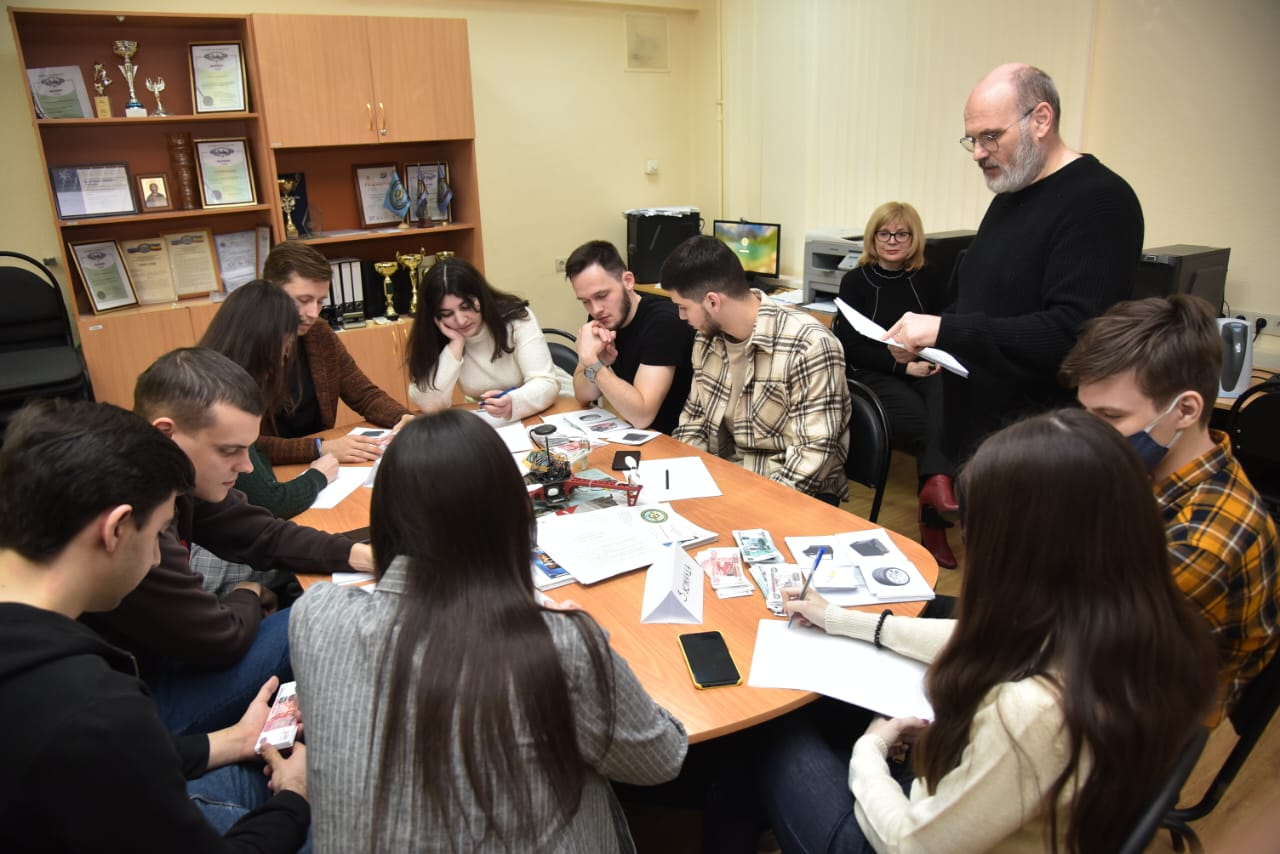 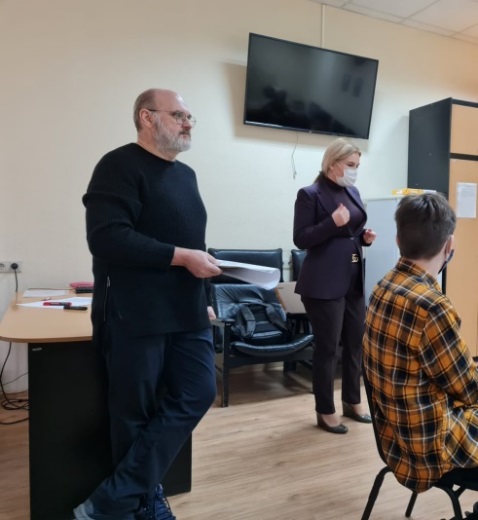 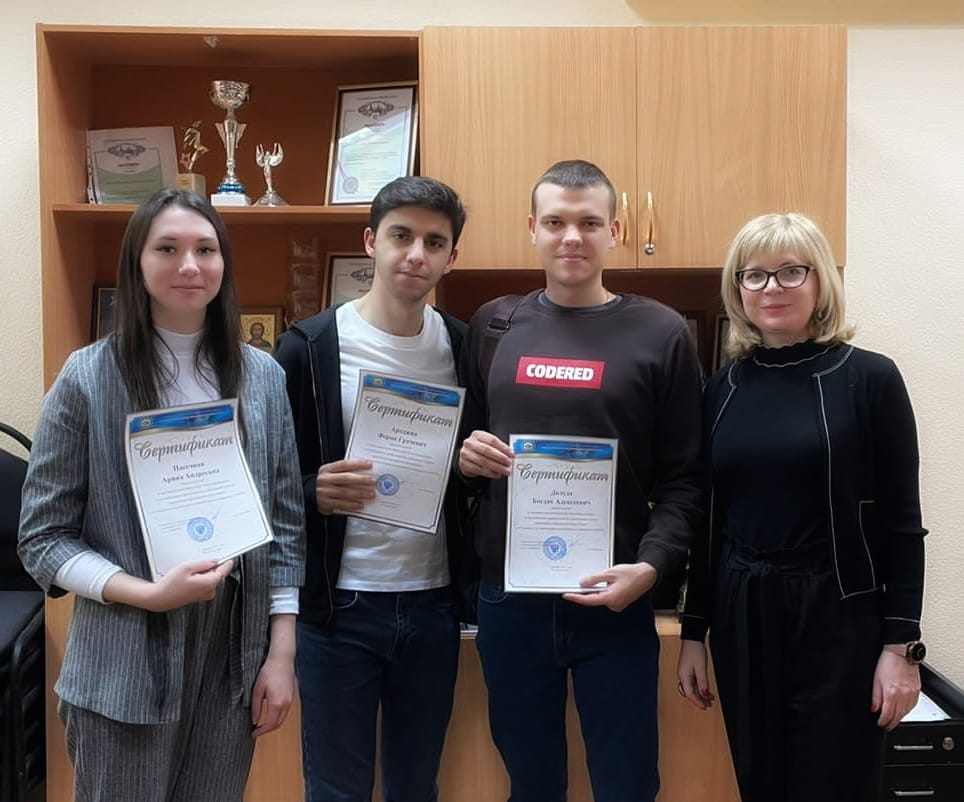          - 17.02.2022 г. - круглый стол «Этические ценности конфуцианства в коммуникативной среде современного Китая» для магистрантов гр. РЕГ - 811.  Модератор мероприятия Усенко Н.М., магистерская программа «Этнические, социальные и лингвокультурологические особенности стран Восточной Азии», руководитель магистерской программы доктор филологических наук, профессор Евсюкова Т.В.- 19.02.2022 г. - круглый стол «Современные парадигмы финансово-правовой и административно-правовой науки в условиях цифровизации» для магистрантов гр. ЮРZ-817.  Модератор мероприятия д.ю.н., профессор Рукавишникова И.В. Магистерская программа «Административное право, финансовое право», руководитель магистерской программы д.ю.н., профессор Кузнеченкова В.Е.; в дистанционном (онлайн) формате.- 01.03.2022 г. - мастер-класс для магистрантов групп ЭК-821, ЭКZ-821 «Первые шаги в экспортно-импортной деятельности», специалист-практик по ВЭД, Шелл А., Точка Кипения РГЭУ (РИНХ).- 09.03.2022 г. - мастер-класс для магистрантов групп ЭК-811, ЭК-821 «Договорное обеспечение внешнеторговых сделок: риск-ориентированный подход», модератор: Воронкова О.Н., к.э.н., доцент кафедры «Мировая экономика и международные отношения» РГЭУ (РИНХ), наставник АНО ДПО "Школа экспорта АО "Российский экспортный центр", Исполнительный директор ООО "ТаРуссия", Точка Кипения РГЭУ (РИНХ).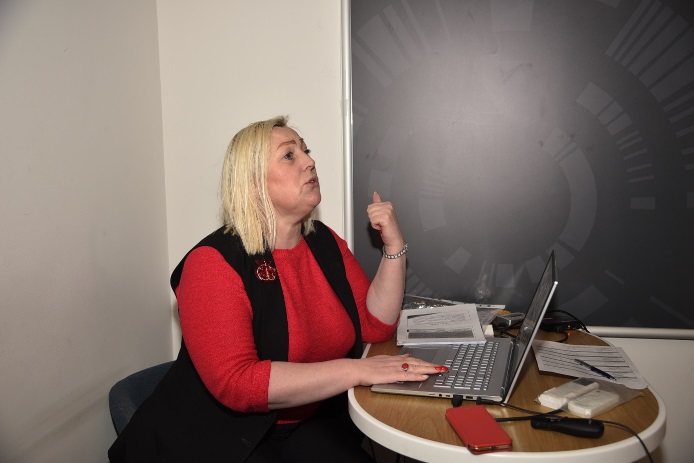 - 10.03.2022 г. - ZOOM-вебинар «Работа с интернет-платформой «Бизнес-навигатор». Практическое занятие.  магистерская программа «Гражданское право, семейное право, международное частное право», руководитель магистерской программы д.ю.н., профессор Шатковская Т.В.- 14.03.2022 г. - круглый стол «Бережливое производство в современных условиях хозяйствования» для магистрантов гр. УК-821.     Модератор мероприятия д.э.н., профессор Гиссин В.И. Магистерская программа «Управление качеством продукции и услуг на предприятиях и организациях; руководитель магистерской программы д.э.н., проф. Гиссин В.И.- 15.03.2022 г. - круглый стол «Информационно-образовательная среда как средство и условие межкультурного и профессионально ориентированного общения при обучении иностранному языку». Магистерская программа «Теория и практика преподавания иностранных языков и межкультурной коммуникации», руководитель магистерской программы к.филол.н., доцент Казанская Е.В. - 16.03.2022 г. - мастер-класс для магистрантов групп ЭК-821, ЭКZ-821, ЭКZ-831 «Разработка стратегии выхода и оперирования на внешних рынках в современных условиях», модератор: Воронкова О.Н., к.э.н., доцент кафедры «Мировая экономика и международные отношения» РГЭУ (РИНХ), наставник АНО ДПО «Школа экспорта АО «Российский экспортный центр», Исполнительный директор ООО «ТаРуссия», Точка Кипения РГЭУ (РИНХ).- 16.03.2022 г. - кейс-марафон для магистрантов гр. ЭК-811, ЭК-821   «Решаем реальные проблемы выхода на внешние рынки и оперирования на них», модератор: Воронкова О.Н., к.э.н., доцент кафедры «Мировая экономика и международные отношения» РГЭУ (РИНХ), наставник АНО ДПО «Школа экспорта АО «Российский экспортный центр», Исполнительный директор ООО «ТаРуссия», Точка Кипения РГЭУ (РИНХ).- 16.03.2022 г. - круглый стол «Антология французской лирики второй половины XIX века», Магистерская программа «Этнические, социальные и лингвокультурологические особенности стран Восточной Азии», руководитель магистерской программы: к.филол.н., профессор Евсюкова Т.В. В качестве приглашенных спикеров выступили к.иск.н. доцент Усенко Н.М., к.филол.н. доцент Бирюков Н.Г., Точка кипения РГЭУ (РИНХ).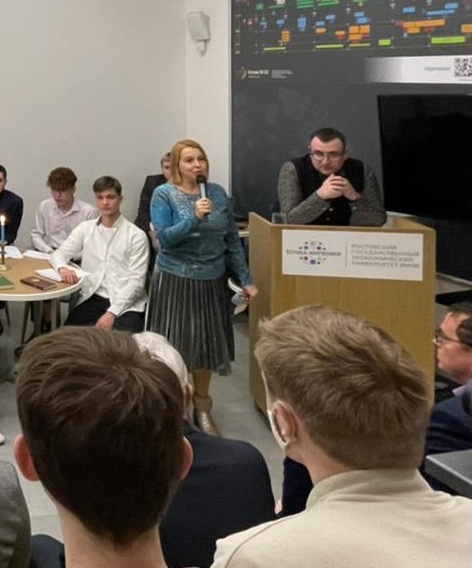 - 17.03.2022 г. - ZOOM-вебинар «Работа с интернет-платформой «Бизнес-навигатор». Практическое занятие. Проверка контрагентов, магистерская программа «Гражданское право, семейное право, международное частное право», руководитель магистерской программы д.ю.н., профессор Шатковская Т.В.- 17.03.2022  г. - Zoom-вебинар «Влияние религиозно-философских основ буддизма на культуру стран Восточной Азии» для магистрантов гр. РЕГ - 811.  Модератор мероприятия к.иск.н., доцент Усенко Н.М., магистерская программа «Этнические, социальные и лингвокультурологические особенности стран Восточной Азии», руководитель магистерской программы доктор филологических наук, профессор Евсюкова Т.В.- 21.03.2022 г. - мастер-класс для магистрантов групп ЭК-811 «Выход предприятия на внешние рынки», модератор: Воронкова О.Н., к.э.н., доцент кафедры «Мировая экономика и международные отношения» РГЭУ (РИНХ), наставник АНО ДПО «Школа экспорта АО «Российский экспортный центр», Исполнительный директор ООО «ТаРуссия», Точка Кипения РГЭУ (РИНХ).- 22.03.2022 г. - дискуссионная площадка «Актуальные вопросы оказания бесплатной юридической помощи с использование цифровых форматов взаимодействия участников» для магистрантов гр. ЮРZ-817.  Модераторы мероприятия к.ю.н. доцент Лежнин Р.А., к.ю.н., доцент Науменко А.М., ассистент Казаченков С.Д. Магистерская программа «Административное право, финансовое право», руководитель магистерской программы д.ю.н., профессор Кузнеченкова В.Е.- 28.03.2022 г. - мастер-класс для магистрантов гр. ЭК-811, ЭК-821, ЭКZ-811 «Разработка коммерческого предложения в системе 4Р», модератор: Воронкова О.Н., к.э.н., доцент кафедры «Мировая экономика и международные отношения» РГЭУ (РИНХ), наставник АНО ДПО «Школа экспорта АО «Российский экспортный центр», Исполнительный директор ООО «ТаРуссия», Точка Кипения РГЭУ (РИНХ).- 31.03.2022 г. - ZOOM-вебинар «Работа с интернет-платформой «Бизнес-навигатор». Практическое занятие. Выбор формы поддержки, магистерская программа «Гражданское право, семейное право, международное частное право», руководитель магистерской программы д.ю.н., профессор Шатковская Т.В.- 01.04.2022 г. - магистранты направления «Юриспруденция» приняли участие в онлайн-мастер-классе д.ю.н., профессора Шатковской Т.В. на тему «Написание статей для публикации в рецензируемых научных журналах».  - 06.04.2022 г. - мастер-класс для магистрантов гр. ЭК-811, ЭК-821 «Разработка маркетинговых решений выхода на внешние рынки», модератор: Воронкова О.Н., к.э.н., доцент кафедры «Мировая экономика и международные отношения» РГЭУ (РИНХ), наставник АНО ДПО «Школа экспорта АО «Российский экспортный центр», Исполнительный директор ООО «ТаРуссия», Точка Кипения РГЭУ (РИНХ).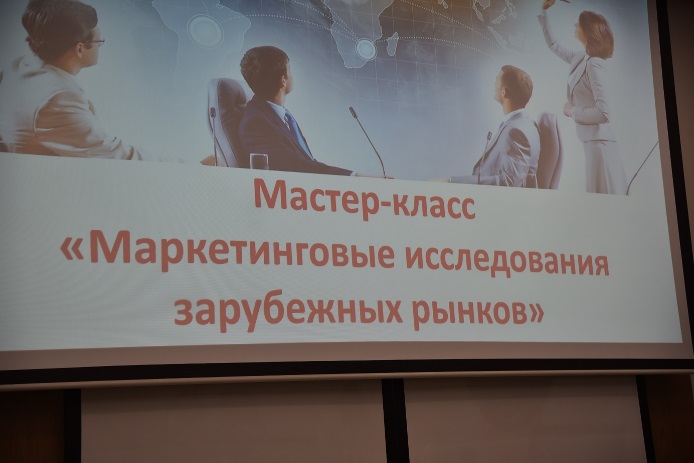 - 07.04.2022 г. - ZOOM-вебинар Работа с интернет-платформой «Бизнес-навигатор». Практическое занятие Подготовка бизнес-плана магистерская программа «Гражданское право, семейное право, международное частное право», руководитель магистерской программы д.ю.н., профессор Шатковская Т.В.- 11.04.2022 г. - мастер-класс для магистрантов групп ЭК-821, ЭКZ-821 «Актуальные практики ВЭД в условиях санкций», модератор: Бабко Д., специалист ООО «Южный Транзит», Точка Кипения РГЭУ (РИНХ).- 13.04.2022 г. - ZOOM-вебинар «Подготовка собственного бизнес-проекта», магистерская программа «Гражданское право, семейное право, международное частное право», руководитель магистерской программы д.ю.н., профессор Шатковская Т.В.- 16.04.2022 г. - Zoom-вебинар «Применение инструментов бережливого производства  в процессе жизненного цикла», магистерская программа «Управление качеством продукции и услуг на предприятиях и организациях», руководитель магистерской программы д.э.н., проф. Гиссин В.И.- 15.04.2022 г. - круглый стол «Стартап бизнеса». Магистерская программа «Менеджмент организации», руководитель магистерской программы к.э.н., доцент Гончарова С.Н.; к.э.н., доцент Яковенко С.В. Группа МЕН-813.- 15.04.2022 г. - круглый стол «Особенности бизнес-процессов в страховой компании» для магистрантов гр. ЭКОZ-821. Модератор мероприятия: Ширшов Владимир Юрьевич - к.э.н., доцент. Магистерская программа «Страховое дело», руководитель магистерской программы Денисова И.П., д.э.н., профессор. - 23.04.2022 г. - мастер-класс для магистрантов групп ЭК-811, ЭК-821 «Разработка продуктов на основе работы с фокус-группами».- 27.04.2022 г. - круглый стол «Научное Сближение». Магистерская программа «Этнические, социальные и лингвокультурологические особенности стран Восточной Азии», руководитель магистерской программы Евсюкова Т.В. В качестве приглашенных спикеров выступили к.иск.н. доцент Усенко Н.М., к.филол.н. доцент Глухова О.В., Точка кипения РГЭУ (РИНХ).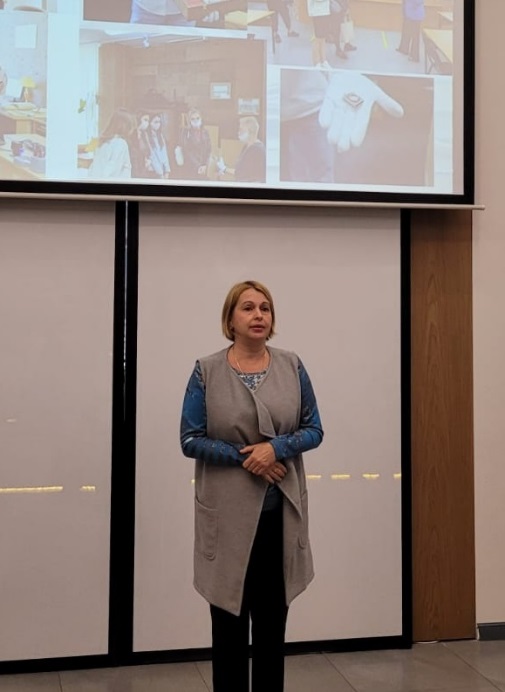 - 27.04.2022 г. - мастер-класс для студентов «I want etudier extranjeros Sprachen», Магистерская программа «International Business», руководитель магистерской программы к.э.н., доцент Бодягин О.В.- 18.05.2022 г. - круглый стол «Современные тенденции применения цифровых технологий и сервисов в страховой деятельности» для магистрантов гр. ФКОZ- 811. Модератор мероприятия: Ширшов Владимир Юрьевич, к.э.н., доцент. Магистерская программа «Страховое дело», руководитель магистерской программы: Денисова И.П., д.э.н., профессор. - 24.05.2022 г.  – мастер-класс «Управление проектами». Магистерская программа «Менеджмент организации», руководитель магистерской программы к.э.н., доцент Гончарова С.Н.; к.э.н., доцент Яковенко С.В. Группа МЕН-813.- 26.05.2022 г. - круглый стол «Актуальные вопросы исчисления и уплаты налогов и сборов. Проблемы природоресурсных налоговых платежей» для магистрантов гр. ЮРZ-827, ЮРZ-817, ЮР-824. Модераторы мероприятия: к.ю.н. профессор Корсун Т.И., к.ю.н. доцент Дрыга М.А., к.ю.н., доцент Науменко А.М. Магистерская программа «Административное право, финансовое право», руководитель магистерской программы д.ю.н., профессор Кузнеченкова В.Е.- 28.05.2022 г. - мастер-класс для магистрантов гр. ЭК-811 «Выбор внешних рынков в практике российских компаний в условиях санкций», модератор: Воронкова О.Н., к.э.н., доцент кафедры «Мировая экономика и международные отношения» РГЭУ (РИНХ), наставник АНО ДПО «Школа экспорта АО «Российский экспортный центр», Исполнительный директор ООО «ТаРуссия».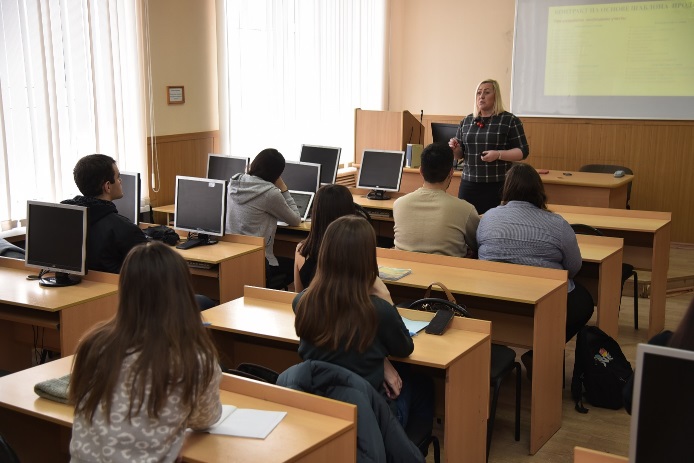 - 24.06.2022 г. - вебинар «Влияние современного экономического мышления на этику поведенческих стимулов в менеджменте» для магистрантов 1-го и 2-го курсов магистерской программы «Учет, бюджетирование и контроллинг в управлении бизнесом», руководитель магистерской программы д.э.н., профессор Шароватова Е.А., и магистерской программы «Бухгалтерский учет и консалтинг в условиях цифровой экономики», модераторы: д.э.н., профессор Алексеева И.В., д.э.н., профессор Шароватова Е.А.5. В отчетном периоде наблюдалась активная научно-исследовательская деятельность магистрантов, отмеченная медалями, дипломами, грамотами, премиями, полученными на конкурсах, имеющих особое научно-практическое значение:Серов А.О. (гр. ПИ-822) – Благодарственное письмо Министра общего и профессионального образования РО за профессиональную работу на Первом Региональном хакатоне системы СПО РО «IT TECH – 2021», Ростов-на-Дону, 20 декабря 2021 г. (науч. рук. – Шполянская И.Ю., д.э.н., доц., проф. каф. ИС и ПИ).Сиринек А.А. (гр. ПИ-812) – стипендия Губернатора РО, 2-й семестр 2021 / 2022 уч. года. (науч. рук. – Аручиди Н.А., к.э.н., доц. каф. ИС и ПИ).02.06.2022 г. на площадке Точки кипения РГЭУ (РИНХ) состоялось итоговое мероприятие конкурса проектных предложений по трансформации экономики Ростовской области в санкционных условиях. Конкурс организован банком «Центр-инвест» совместно с РГЭУ (РИНХ), Институтом дизайна региональной экономики РГЭУ (РИНХ) при поддержке Студенческого бюро и Совета молодых ученых. Пять проектов стали финалистами конкурса и получили гранты в размере 100 тысяч рублей. Магистранты Тимофеева Дарья (гр. ЭК-826) и Артамонова Татьяна (гр. СЕРZ-811) стали обладателями грантов. 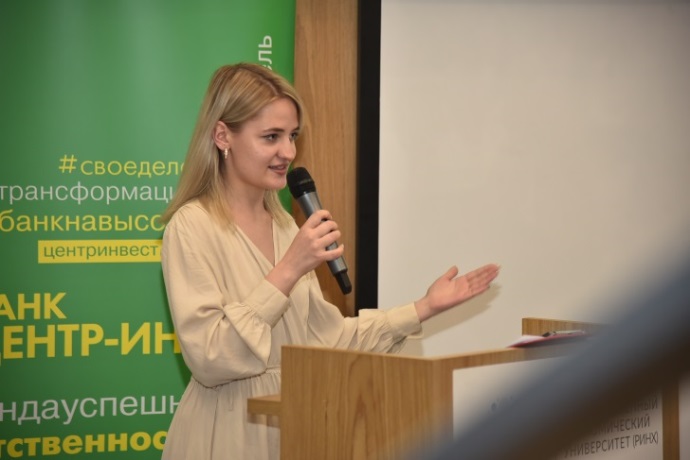 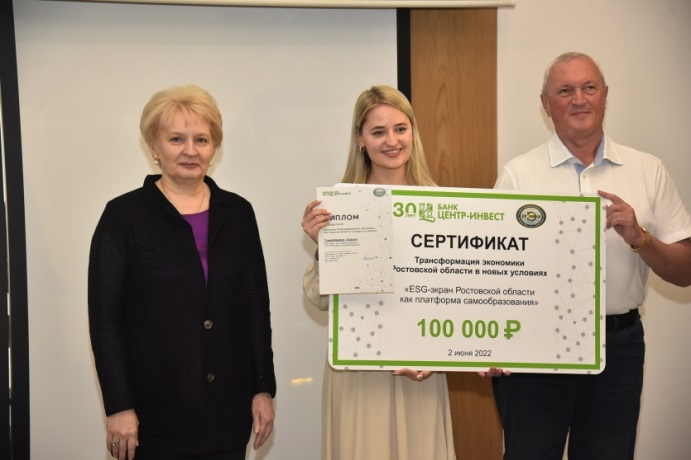 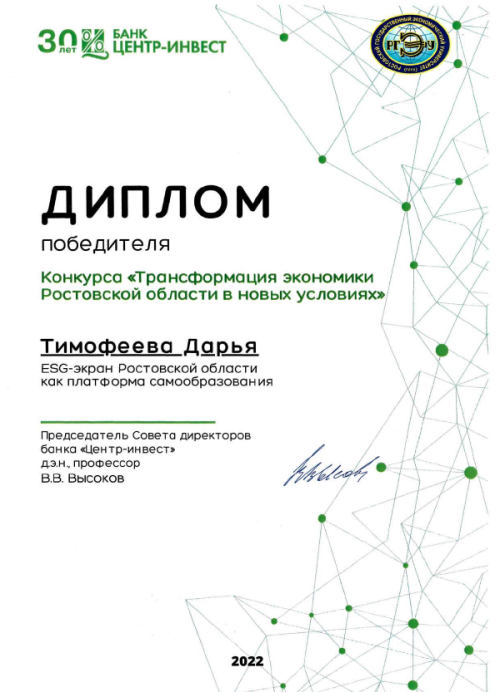 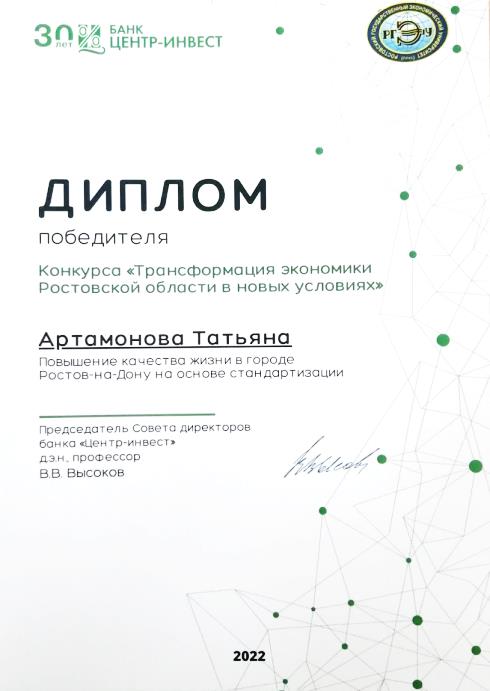 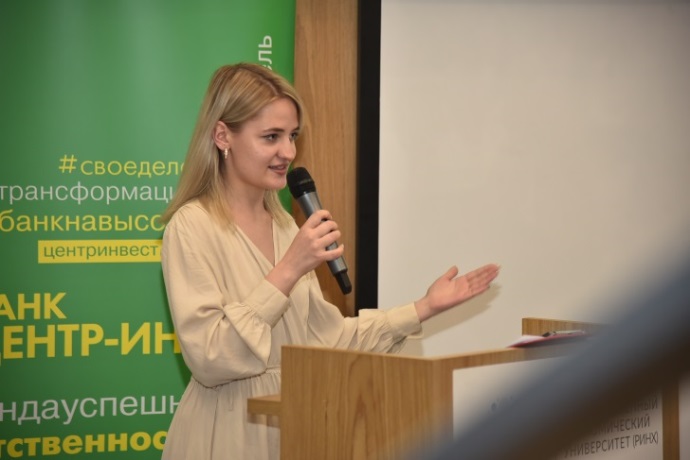 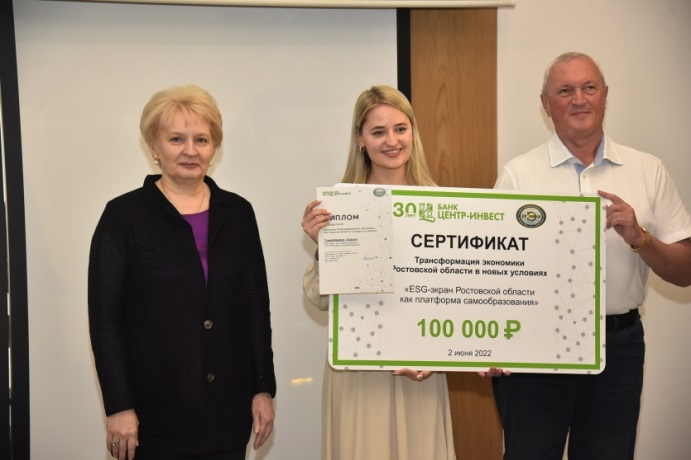 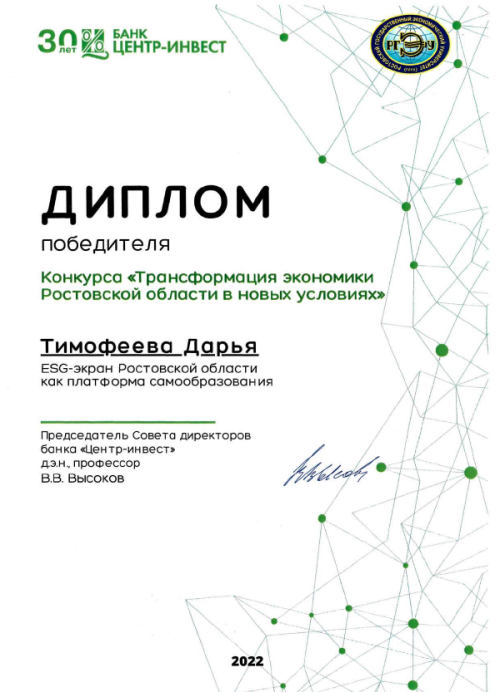 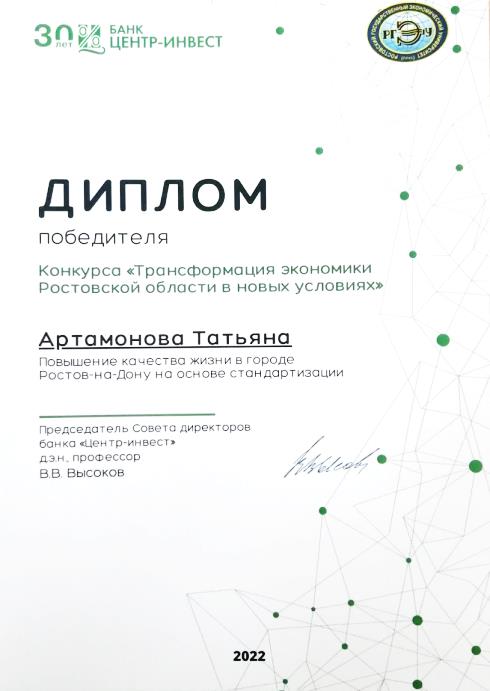 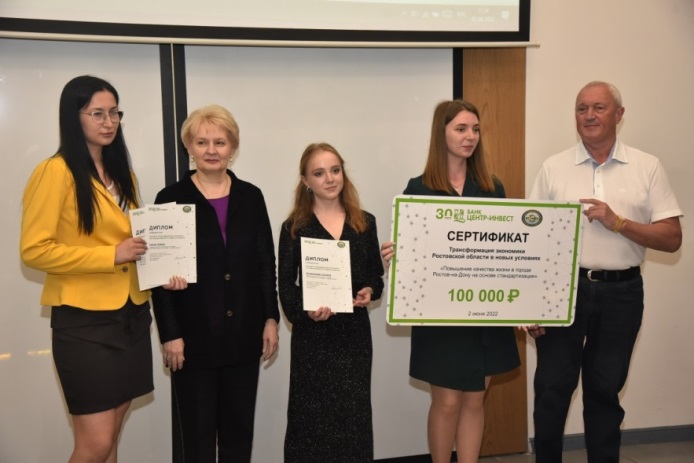 Владимиров А.А. (гр. ПИ-812) – премия Всероссийского конкурса «Код ИИ» Фонда содействия инновациям за проект открытой библиотеки «Живые организации» (науч. рук. – Хубаев Г.Н., д.э.н., проф., проф. каф. ИС и ПИ).Ановская О.С. (гр. ЭКZ-821), Диплом победителя XI Международного конкурса научных работ студентов и аспирантов Финансового университета при Правительстве Российской Федерации (научный руководитель – д.э.н., профессор Исраилова Э.А.).Богатырев Д.А., гр. ПИ-811 – 1-е место в 14-м Всероссийском конкурсе информационных технологий и информационной безопасности «Интеллектуальная Россия», в номинации «Мобильный контент» с конкурсной работой «Разработка мобильного приложения автоматизации процесса записи на приём к врачу» (науч. рук. – Курбесов А.В., к.э.н., доц. каф. ИС и ПИ).Богатырев Д.А., гр. ПИ-811 – 1-е место в 6-м Международном конкурсе информационно-коммуникационных технологий, в номинации «Развитие электронного документооборота» с конкурсной работой «Разработка мобильного приложения автоматизации процесса электронного документооборота» (науч. рук. – Курбесов А.В., к.э.н., доц. каф. ИС и ПИ), .Аверкова А.А., гр. ФКZ-823, (диплом I степени), «Современные реалии рынка криптовалют», доклад на Международной научно-практической онлайн конференции «Развитие российской экономики и ее финансовая безопасность в условиях современных вызовов и угроз», 14 апреля 2022 года, научный руководитель – д.э.н., профессор, зав. кафедрой финансового мониторинга и финансовых рынков Алифанова Е.Н.Григорьян С.А. гр. ЭКZ-822, 1-е место в Четырнадцатом Всероссийском Конкурсе информационных технологий и информационной безопасности «Интеллектуальная Россия» в номинации «Информационное обеспечение народного хозяйства России».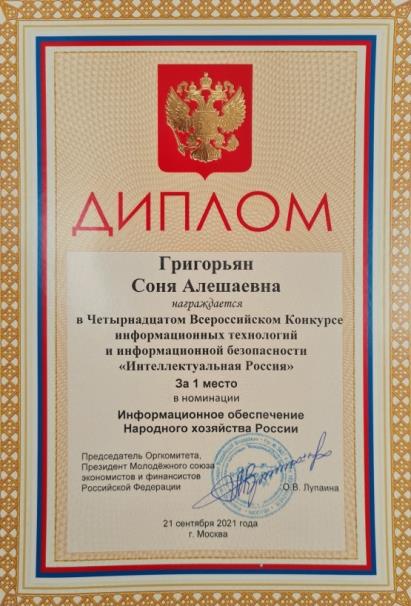 Григорьян С.А. гр. ЭКZ-822, 1-е место в Десятой Всероссийской Олимпиаде развития нефтегазового и нефтехимического комплекса России в номинации «Развитие нефтегазового комплекса в регионах России».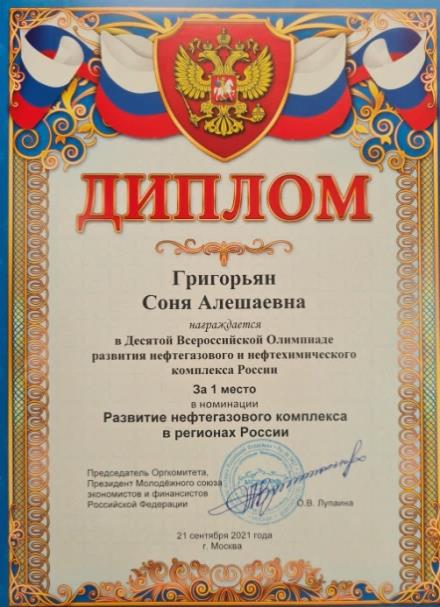 Григорьян С.А. гр. ЭКZ-822, Диплом I степени «Цифровизация добывающей промышленности России и ее влияние на региональную экономику», Внутривузовский конкурс на лучшие научные работы студентов в Ростовском государственном экономическом университете (РИНХ) под руководством научно-педагогических работников в 2021/2022 уч.году.Данильченко Д.В., гр. ЮРZ-817, диплом I степени, научный руководитель: Науменко А.М., к.ю.н., доцент кафедры финансового и административного права РГЭУ (РИНХ). Доклад «Легализация криптовалютных активов: финансово-правовой аспект», ΧVI Международная научно-практическая конференция профессорско-преподавательского состава, молодых ученых и студентов «Российское право на современном этапе». секция 6. Современные парадигмы финансово-правовой и административно-правовой науки в условиях цифровизации. 27 апреля 2022 г., г. Ростов-на-Дону, РГЭУ (РИНХ).Карпенко А.И. (гр. ФКZ-821) (1 место)  тема: «Дальнейшая необходимость бюджетного финансирования расходов на образование в новых экономических условиях». Международная научно-практическая конференция «Наука и молодежь: актуальные вопросы современных научных исследований», 15 марта 2022 г. Пенза. (науч. рук.: Отришко М.О., к.э.н., доц.).Ковалева Л.В. (гр. ТОР-811) победа в 5 Региональный хакатон «Кибербезопасность граждан: противодействие коррупционным преступлением в условиях цифровизации финансовых услуг», Interclover 2022 год.Ковалева Л.В., гр. ТОР-811 (1 степень, диплом), награждена в составе команды «Курфюрствахтер с ладскнехтершей» за решение научно-практической задачи в рамках кейса «Разработка программного модуля проверки безопасности использования файлов различных форматов».Корниенко А.Д., гр. TOBZ-811 (1 место, диплом), Международный конкурс выпускных квалификационных работ «Товаровед» тема: «Оценка качества и безопасности прудовой рыбы, выращенной для реализации на предприятии аквакультуры Ростовской области», (науч. рук.: Гурнак Е.Е., д.б.н., доцент).Коровкин А.А. гр. ТОР-811 (грамота), за победу в международной студенческой олимпиаде «Экономика и менеджмент» 25-29 октября 2021 г., г. Санкт-Петербург, секция «Позиционное лидерство логистики». Котлярова П.Б., гр. ПИ-811 – 1-е место в 14-м Всероссийском конкурсе информационных технологий и информационной безопасности «Интеллектуальная Россия», в номинации «Информационное обеспечение работы с персоналом» с конкурсной работой «Информационно-аналитическая система поддержки процессов трудоустройства и подбора персонала» (науч. рук. – Шполянская И.Ю., д.э.н., доц., проф. каф. ИС и ПИ), .Красникова Ю.Л. (ЭКOZ-822) (1 место) тема: «Особенности взаиморасчетов между медицинской организацией и страховыми медицинскими организациями в условиях возникновения угрозы распространения заболеваний, вызванных новой коронавирусной инфекцией в 2020 году». III Международный научно-исследовательский конкурс «Научное обозрение» 10.09.2021 г. Пенза (науч. рук.: Отришко М.О., к.э.н., доц.).Малова Е.В., гр. ЭКZ-819 (1 место), тема: «Роль саморегулируемой организации оценщиков – МСО или СМАО на рынке оценочных услуг».  Professional Stars 2021/2022: V Международный конкурс обучающихся и педагогов профессиональных учебных заведений (4 сессия сезона 2021/2022). Номинация конкурса: Творческие работы. Науч. рук. Черкашина Т.А., проф. каф. финансового мониторинга и финансовых рынков.Орбан К.Р., гр. ФКZ-813, призер первого (отборочного) этапа Международной олимпиады по финансовой безопасности по направлению «Экономика, финансы и кредит, экономическая безопасность», 16-20 мая 2022 г., г. Ростов-на-Дону, РГЭУ (РИНХ), онлайн-тестирование. По результатам первого этапа олимпиады победители и призеры приглашены к участию в финальном этапе, который пройдет 10-14 октября 2022 г. на территории ОЦ «Сириус», г. Сочи.Пасечная А.А., гр. ЮР-812 (1 место, диплом) ΧVI Международная научно-практическая конференция профессорско-преподавательского состава, молодых ученых и студентов «Актуальные проблемы развития цивилистической науки 2021», Тема «Практическое применение роботизированных технологий в пчеловодстве» РГЭУ(РИНХ), Ростов-на- Дону 30.11.2021. (науч. руководитель: д.э.н., к.ю.н., профессор кафедры гражданского права Епифанова Т.В.).Пасечная А.А., гр. ЮР-812 (1 место, диплом) Международный конкурс научных работ студентов и молодых учёных «Современные проблемы экономики и права», тема «Анализ перспектив развития применения робототехники в разных отраслях деятельности человека, а также ее правового регулирования в Российской Федерации и за рубежом» РГЭУ (РИНХ), Ростов-на- Дону 30.04.2022 г. (науч. руководитель: д.э.н., к.ю.н., профессор кафедры гражданского права Епифанова Т.В.).	Пасечная А.А., гр. ЮР-812 (1 место, диплом), тема «Формирование антикоррупционного мировоззрения с помощью антикоррупционных программ и систем», Двенадцатый Всероссийский Конкурс научных и прикладных работ по противодействию «Россия без коррупции» МСЭФ, Москва 21.09.2021 г. (науч. руководитель: д.э.н., к.ю.н., профессор кафедры гражданского права Епифанова Т.В.).Пятница С.Э., гр. ЮР-815 (1 место, диплом), 27.04.2022 г. XVI Международная научно-практическая конференция «Российское право на современном этапе», конференция организована Юридическим факультетом РГЭУ (РИНХ) совместно с Российско-Армянским (Славянским) университетом (г. Ереван, Республика Армения) при участии Ростовского регионального отделения Общероссийской общественной организации «Ассоциация юристов России», тема: «Индивидуальное предпринимательство: сущность и особенности организации деятельности» (науч. рук. Дзюба Л.М., к.филос.н., доцент).Суховеева В.В. гр. ЮРZ-823, (1 место, диплом) тема: «Сравнительный анализ российского и зарубежного законодательства в области принудительного исполнения» XVI Международная научно-практическая конференция «Российское право на современном этапе»». Тема: «Проблема определения правового статуса робота», РГЭУ(РИНХ), Ростов-на-Дону 27.04.2022 г. Научный руководитель: к.ю.н., профессор кафедры гражданского права РГЭУ (РИНХ) Мосиенко Т.А.Тараненко А.А., гр. ПИ-811 – 1-е место в 11-м Всероссийском конкурсе молодых аналитиков, в номинации «Аналитическое обеспечение научно-технической деятельности в России» с конкурсной работой «Разработка технологий аналитики для построения сложных форм с помощью новых информационных технологий» (науч. рук. – Курбесов А.В., к.э.н., доц. каф. ИС и ПИ), .Тараненко А.А., гр. ПИ-811 – 1-е место в 14-м Всероссийском конкурсе информационных технологий и информационной безопасности «Интеллектуальная Россия», в номинации «Технологии многомерного анализа данных (OLAR-технологии)» с конкурсной работой «Разработка технологий для построения сложных форм многомерного анализа данных» (науч. рук. – Курбесов А.В., к.э.н., доц. каф. ИС и ПИ), .Тараненко А.А., гр. ПИ-811 – 1-е место в 6-м Международном конкурсе информационно-коммуникационных технологий, в номинации «Конфигурирование машин и программного обеспечения» с конкурсной работой «Разработка библиотеки в целях построения сложных форм программного обеспечения» (науч. рук. – Курбесов А.В., к.э.н., доц. каф. ИС и ПИ), .Толмачева Е. И. (гр. РЕГ-821), Благодарственное письмо за активное участие в российско-китайском интернет-форуме, проходившем на базе Сибирского государственного университета путей сообщения, 2021. Фоменкова О.И., гр. УПZ-821, Диплом I степени за результаты научного исследования	 «Стратегическая значимость импортозамещения и удержания квалифицированных кадров для предприятий Российской Федерации в 2022 году», представленного на Международной НПК «Модернизация экономики государств: отраслевой и региональный аспект», 18-23 апреля 2022 г, РГЭУ (РИНХ). Научный руководитель: к.соц.н, доцент Казимирова Н.Г.Фоменкова О.И., гр. УПZ-821, Диплом I  степени  за результаты научного исследования «Современные методы оценки персонала как элемент эффективной бизнес-стратегии предприятия», представленного на Всероссийской (национальной)  НПК «Управление персоналом: современные концепции и эффективные технологии», 29-30 ноября 2021 г, РГЭУ (РИНХ). Научный руководитель: к.соц.н, доцент Казимирова Н.Г. Шевченко Е.Д., гр. ЮР-815 (1 место, диплом), 27.04.2022 г. XVI Международная научно-практическая конференция «Российское право на современном этапе», конференция организована Юридическим факультетом РГЭУ (РИНХ) совместно с Российско-Армянским (Славянским) университетом (г. Ереван, Республика Армения) при участии Ростовского регионального отделения Общероссийской общественной организации «Ассоциация юристов России», тема: «Медиация в бизнес-спорах» (науч. рук. Федоренко Н.В., д.соц.н, к.ю.н., доцент).	Шенкарюк А.А. (гр. ЭКZ-811) Диплом победителя XI Международного конкурса научных работ студентов и аспирантов Финансового университета при Правительстве Российской Федерации (научный руководитель – к.э.н., доцент Мезинова И.А.).Шерчкова А.В., гр. ЭКZ-821 – 1-е место в Одиннадцатом Международном Конкурсе молодых аналитиков в номинации «Аналитическое обеспечение мировой экономики», г. Москва, 21.09.2021г.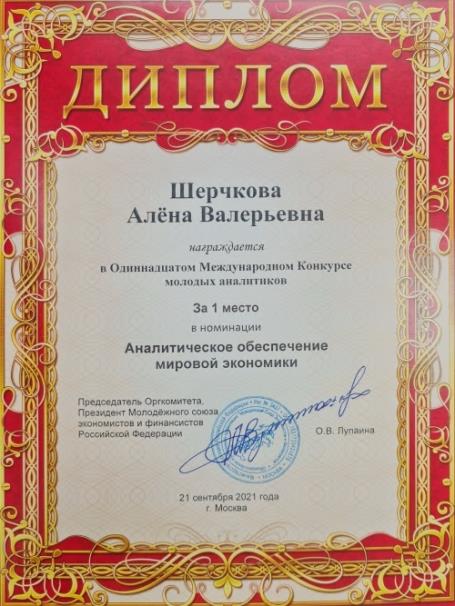 По результатам международной научно-практической конференции Института магистратуры РГЭУ (РИНХ) «Первостепенное значение цикла «Научное исследование - практическое применение», 18 мая 2022 года, дипломами I степени награждены 12 магистрантов: Нужина Александра Викторовна, ЮРZ-817; Кравченко Елизавета Вячеславовна, ЭК-822; Тимченко Леонид Юрьевич, МЕН-813; Ковалева Лидия Вадимовна, ТОР-811; Авдеев Александр Васильевич, ПИ-812; Поликарпов Андрей Владимирович,  ПО-811; Балабекова Диана Сергеевна, ПО-811;  Пасечная Арина Андреевна, ЮР-822; Андрющенко Екатерина Юрьевна, ЭК-819; Тесленко Валерий Олегович, ЭК-8113; Орбан Ксения Рубеновна, ФКZ-813.Бурулдаева А.П. (гр. ПИZ-811), Журавлева М.А. (гр. ПИ-811) – II место отборочного тура Международного хакатона «Data-Хакатон World AI & Data Challenge», Агентство стратегических инициатив, август-сентябрь 2021 г. (науч. рук.: Щербаков С.М., д.э.н., доц., зав. каф. ИС и ПИ).Кидяева О.А., гр. ЮРZ-828 (2 место, диплом), 27.04.2022 г. XVI Международная научно-практическая конференция «Российское право на современном этапе», конференция организована Юридическим факультетом РГЭУ (РИНХ) совместно с Российско-Армянским (Славянским) университетом (г. Ереван, Республика Армения) при участии Ростовского регионального отделения Общероссийской общественной организации «Ассоциация юристов России», тема: «Медиация в спорте» (науч. рук. Дзюба Л.М., к.филос.н., доцент).Киселев В.Н. (гр. ПИ-822) – II место в Региональном Хакатоне «Кибербезопасность граждан: противодействие коррупционным преступлениям в условиях цифровизации финансовых услуг», Точка кипения РГЭУ (РИНХ), 13-15 мая 2022 г. (науч. рук. – Жебровская Л.А., к.э.н., доц., доц. каф. ИС и ПИ).Киселев В.Н. (гр. ПИ-822) – II место и приз в 30 т.р. в Региональном Хакатоне «HUMANHACK 2022», ИУБиП, 01-03 апреля 2022 г. (науч. рук. – Жебровская Л.А., к.э.н., доц., доц. каф. ИС и ПИ).Киселев В.Н. (гр. ПИ-822) – II место и приз в 50 т.р. в Хакатоне разработчиков программного обеспечения «InvestTech2021», Точка кипения РГЭУ (РИНХ), 14 ноября 2021 г. (науч. рук. – Жебровская Л.А., к.э.н., доц., доц. каф. ИС и ПИ).Клименко С.А., Омельченко Ю.С., магистранты гр. УПZ-821, Диплом II  степени за результаты научного исследования «Инвестиции в образование персонала как эффективная система  управления бизнесом», представленного на Всероссийской (национальной)  НПК «Управление персоналом: современные концепции и эффективные технологии», 29-30 ноября 2021, РГЭУ (РИНХ). Научный руководитель: к.соц.н, доцент Казимирова Н.Г.Ковалёва Н.В., гр. ЮРZ-823, (2 место, диплом) ΧVI Международная научно-практическая конференция профессорско-преподавательского состава, молодых ученых и студентов «Актуальные проблемы развития цивилистической науки 2021» Тема «Проблемы компенсации морального вреда на примере судебной практики» РГЭУ(РИНХ), Ростов-на- Дону 30.11.2021 г. (науч.рук-ль: к.ю.н., доцент кафедры гражданского права Топоров Д.А.).Корниенко А.Д., гр. TOBZ-811 (Диплом  II степени), тема: «Оценка безопасности прудовой рыбы, выращенной для реализации на предприятии аквакультуры Ростовской области в период covid – 19» (науч. рук. Гурнак Е.Е., д.б.н., доцент) / 4-я Международная научно-практическая конференция «Проблемы конкурентоспособности потребительских товаров и продуктов питания», Курск-2022.  Лемешевская А.А.	гр. МЕНZ-832 (Диплом  II степени). Трансформация инвестиционных стратегий российских компаний в современных условиях 11-я Международная научно-практическая конференция «Стратегия социально-экономического развития общества: управленческие, правовые, хозяйственные аспекты», Юго-Западный государственный университет, г. Курск, 18-19 ноября 2021 г. Малова Е.В., гр. ЭКZ-819 (2 место), тема: «Вклад в российскую оценку Рутгайзера Валерия Максовича: оценка «Связьинвест», «Норильский никель», «Роснефть». Professional Stars 2021/2022: V Международный конкурс обучающихся и педагогов профессиональных учебных заведений (4 сессия сезона 2021/2022). Номинация конкурса: Научные работы. Науч. рук. Черкашина Т.А., проф. каф. финансового мониторинга и финансовых рынков. Малова Е.В., гр. ЭКZ-819 (2 место, диплом), тема: «Деловая репутация компании и ее стоимостная оценка». IV Всероссийский конкурс курсовых работ и проектов. НОО «Наука Плюс» (г. Саратов), 22.05.2022 г.  Науч. рук. Черкашина Т.А., проф. каф. финансового мониторинга и финансовых рынков.Попова М.М.  ЭК-819,  Диплом II степени во Внутривузовском конкурсе на лучшие научные работы студентов в 2021-2022 уч. году в РГЭУ (РИНХ) за научное исследование «Прогнозный анализ актуальных тенденции развития рынка растительных продуктов». Научный руководитель – к.э.н., доцент Смертина Е.Н.Романенко Я.Е.,  гр. ЮРZ-827, диплом II степени, научный руководитель Соколова Ю.А., к.ю.н., доцент кафедры финансового и административного права РГЭУ (РИНХ). Доклад «Международные договоры как источник финансового права», ΧVI Международная научно-практическая конференция профессорско-преподавательского состава, молодых ученых и студентов «Российское право на современном этапе». секция 6. Современные парадигмы финансово-правовой и административно-правовой науки в условиях цифровизации. 27 апреля 2022 г., г. Ростов-на-Дону, РГЭУ (РИНХ).Середа Е.Р., гр. TOBZ-811 (диплом 2 степени), тема: «Оценка качества и экспертиза на примере горького шоколада», (науч. рук. Гурнак Е.Е., д.б.н., доцент) / X-я Международная научно-техническая конференция «Качество в производственных и социально-экономических системах».Сутурина В.О., гр. ЭК-8111, Диплом, 2 место «Формирование стратегии модернизации деятельности сельскохозяйственных предприятий региона в условия цифровой экономики», Двадцать вторая Всероссийская Олимпиада развития Народного хозяйства России Научный руководитель: к.э.н., доцент Богданова Р.М.Хайчиева Э.В., 	гр. ЭКОZ-821 - Диплом II степени международной научно-практической онлайн конференции «Ключевые тенденции развития общественных финансов в новой экономической реальности», 12.05.2022 г. Тема доклада «Цифровая трансформация современной системы страхования в России».Шевцова Е.Р., гр. ЭКZ-819 (2 место), тема «Использование в оценке интеллектуальной собственности поисковых систем «КонсультантПлюс» и «Гарант».  Professional Stars 2021/2022: V Международный конкурс обучающихся и педагогов профессиональных учебных заведений (4 сессия сезона 2021/2022). Номинация конкурса: Творческие работы. Науч. рук. Черкашина Т.А., проф. каф. финансового мониторинга и финансовых рынков.По результатам международной научно-практической конференции Института магистратуры РГЭУ (РИНХ) «Первостепенное значение цикла «Научное исследование - практическое применение», 18 мая 2022 года, дипломами II степени награждены 12 магистрантов: Базилевич Татьяна Васильевна, ЮРZ-817; Добровольская Ольга Александровна, ЮРZ-817; Сидоренко Виктория Викторовна, ЭК-822; Мардиян Таисия Меликовна, МЕНZ-822;  Дзюба Андрей Григорьевич, ПРИ-821; Жаркова Софья Александровна, ПРИ-821; Иваненко Екатерина Сергеевна, ПО-811; Савченко Саяда Фазидиновна, ПО-811; Чабанова Светлана Андреевна, ЭК-827; Юнусова Виктория Азизовна, ЭКZ-8112; Дискова Ирина Андреевна, ФКZ-813; Скрипова Виктория Витальевна, ФКZ-823.Божелко М.В. (гр. ПИ-812) – Диплом III степени Внутривузовского конкурса на лучшие научные работы студентов в РГЭУ (РИНХ) в 2021 / 2022 уч. году, РГЭУ (РИНХ), 08.02.2022 г. (науч. рук. – Аручиди Н.А., к.э.н., доц. каф. ИС и ПИ).Гаврилова О.Ю., гр. ЮРZ-818 (3 место, диплом), 27.04.2022 г. XVI Международная научно-практическая конференция «Российское право на современном этапе», конференция организована Юридическим факультетом РГЭУ (РИНХ) совместно с Российско-Армянским (Славянским) университетом (г. Ереван, Республика Армения) при участии Ростовского регионального отделения Общероссийской общественной организации «Ассоциация юристов России», тема: «Примирительные процедуры в нотариате» (науч. рук. Дзюба Л.М., к.филос.н., доцент).Дзюба Д.П., гр. ТОРZ-811 (3 степень, диплом), победитель международного конкурса выпускных квалификационных работ, проводимого 30 апреля 2022 года по инициативе проекта Interclover.ru, г. Нижний Новгород, название проекта «Повышение конкурентоспособности розничного торгового предприятия», научный руководитель: к.э.н., доцент Пивоварова Г.Б.Деремова (Попенко) М.В., гр. УПZ-821, Диплом III степени за результаты научного исследования «Перспективные направления повышения эффективности системы адаптации персонала в медицинских учреждениях», представленного на Всероссийской (национальной)  НПК «Управление персоналом: современные концепции и эффективные технологии», 29-30 ноября 2021 г, РГЭУ (РИНХ). Научный руководитель к.э.н, доцент Бурмистров С.В.Мюллер Мария Антония, магистрант гр. УП-811, Диплом III степени за результаты научного исследования	 «Аутплейсмент как инструмент для высвобождения персонала», представленного на Всероссийской (национальной)  НПК «Управление персоналом: современные концепции и эффективные технологии», 29-30 ноября 2021, РГЭУ (РИНХ). Научный руководитель: к.соц.н, доцент Казимирова Н.Г.Овчаренко Е.Д., гр. ЮРZ-813, (3 место, диплом) ΧVI Международная научно-практическая конференция профессорско-преподавательского состава, молодых ученых и студентов «Актуальные проблемы развития цивилистической науки 2021» Тема «Проблемы компенсации морального вреда на примере судебной практики» РГЭУ(РИНХ), Ростов-на- Дону 30.11.2021 г. (науч.рук-ль: д.э.н., к.ю.н., профессор кафедры гражданского права Епифанова Т.В.).Попенко М.В., гр. УПZ-821, Диплом III степени за результаты научного исследования «Трудовая адаптация в условиях курса на модернизацию экономики России», представленного на Международной НПК «Модернизация экономики государств: отраслевой и региональный аспект», 18-23 апреля 2022, РГЭУ (РИНХ). Научный руководитель: к.э.н., доцент Бурмистров С.В.Сахарчук Н.В., гр. ЭКZ-819 (3 место), тема «Оценка рыночной стоимости недвижимости по С.В. Грибовскому». Professional Stars 2021/2022: V Международный конкурс обучающихся и педагогов профессиональных учебных заведений (4 сессия сезона 2021/2022). Номинация конкурса: Научные работы. Науч. рук. Черкашина Т.А., проф. каф. финансового мониторинга и финансовых рынков.Середа Е.Р., гр. TOBZ-811 (Диплом III степени), V Международный конкурс выпускных квалификационных работ «Товаровед», тема: «Анализ ассортимента и оценка качества горького шоколада в ООО «АГРОТОРГ», в номинации «Лучшая выпускная квалификационная работа среди бакалавров», (науч. рук. Гурнак Е.Е., д.б.н., доцент).Таныгина А.Н., гр. ЭКZ-819 (3 место), тема: «Банковские ассоциации в России и за рубежом». Professional Stars 2021/2022: V Международный конкурс обучающихся и педагогов профессиональных учебных заведений (4 сессия сезона 2021/2022). Номинация конкурса: Творческие работы. Науч. рук. Черкашина Т.А., проф. каф. финансового мониторинга и финансовых рынков.По результатам международной научно-практической конференции Института магистратуры РГЭУ (РИНХ) «Первостепенное значение цикла «Научное исследование - практическое применение», 18 мая 2022 года, дипломами III степени награждены 5 магистрантов: Старичкова Алина Игоревна, ЮРZ-827; Долженкова Мальвина Александровна, ЮРZ-817; Садовский Владимир Сергеевич, ТОР-811; Чистеева Анастасия Юрьевна, ПМИОZ-811; Малова Екатерина Вадимовна, ЭКZ-819; 27 магистрантов  отмечены Грамотами.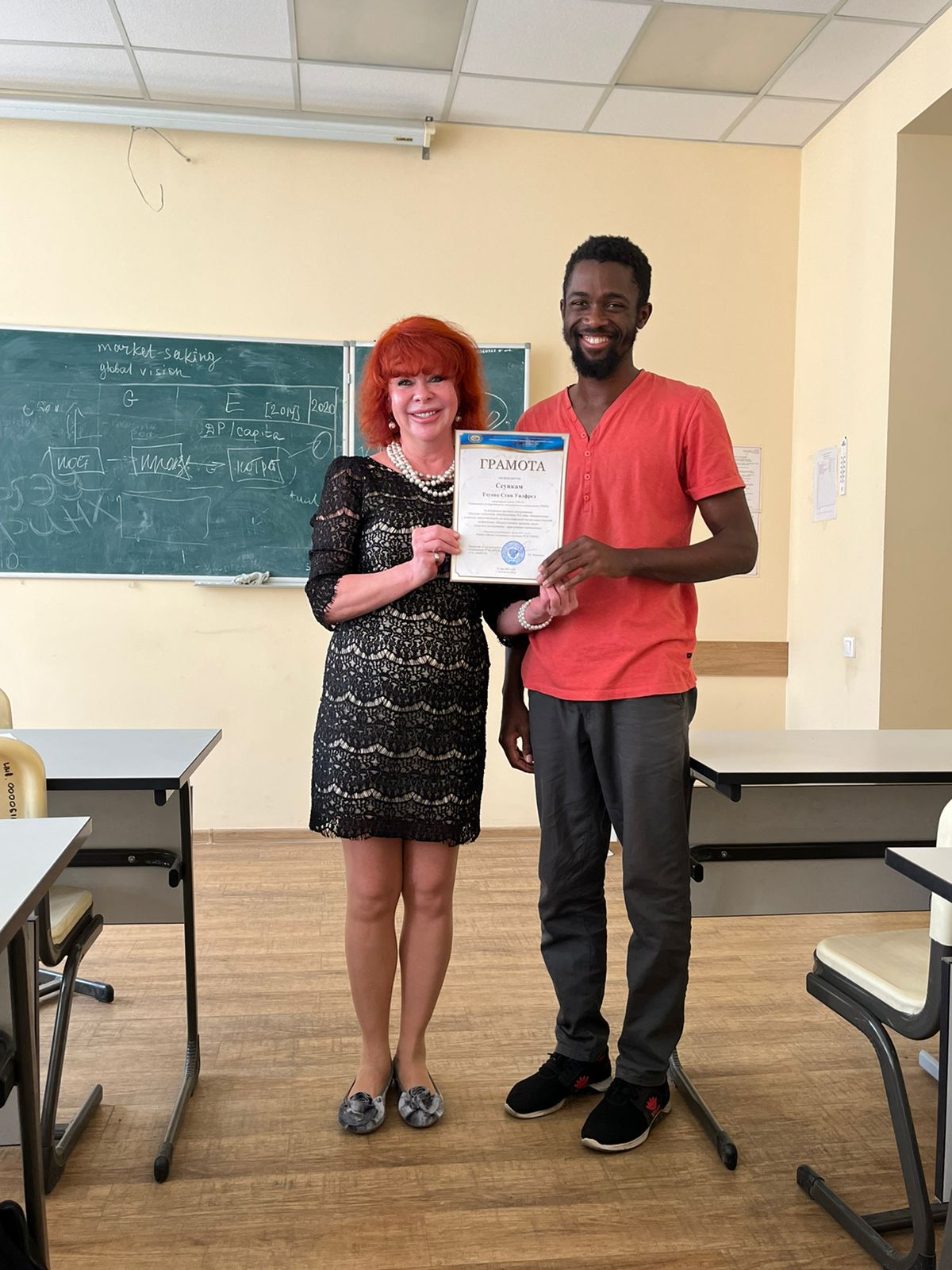 Алборова С.М., гр. ЭК-818, Диплом, XXI Олимпиада развития народного хозяйства, г. Москва, 21.09.2021 г., специальный приз за методологический подход.Владимиров А.А. (гр. ПИ-812), Мазур К.А. (гр. ПИZ-811) – Грамота за актуальность и высокий уровень научно-исследовательской работы, принявшей участие во Внутривузовском конкурсе на лучшие научные работы студентов в РГЭУ (РИНХ) в 2021 / 2022 уч. году, РГЭУ (РИНХ), 08.02.2022 г. (науч. рук. – Хубаев Г.Н., д.э.н., проф., проф. каф. ИС и ПИ, Калугян К.Х., к.э.н., доц., доц. каф. ИС и ПИ).Владимиров А.А. (гр. ПИ-812), Мазур К.А. (гр. ПИZ-811) – Грамота за актуальность и высокий уровень научно-исследовательской работы, принявшей участие во Внутривузовском конкурсе на лучшие научные работы студентов в РГЭУ (РИНХ) в 2021 / 2022 уч. году, РГЭУ (РИНХ), 08.02.2022 г. (науч. рук.: Хубаев Г.Н., д.э.н., проф., проф. каф. ИС и ПИ, Калугян К.Х., к.э.н., доц., доц. каф. ИС и ПИ). Долуда  Б.А., гр. ЭК-811, Диплом, XXI Олимпиада развития народного хозяйства, г. Москва, 21.09.2021 г., специальный приз за методологический подход.Донова М.М. (гр. ПИ-822), Киселев В.Н. (гр. ПИ-822) – Грамота за актуальность и высокий уровень научно-исследовательской работы, принявшей участие во Внутривузовском конкурсе на лучшие научные работы студентов в РГЭУ (РИНХ) в 2021 / 2022 уч. году, РГЭУ (РИНХ), 08.02.2022 г. (науч. рук. – Щербаков С.М., д.э.н., доц., зав. каф. ИС и ПИ).Калинина Е.Э., гр. ФКZ-811, Диплом, XXI Олимпиада развития народного хозяйства, г. Москва, 21.09.2021 г., специальный приз за методологический подход.Маматказин Н.И. (гр. ПИ-811), Бурулдаева А.П. (гр. ПИZ-811), Махмутова К.С. (гр. ПИ-811), Степаненко К.В. (гр. ПИ-811) – наставники и эксперты Внутривузовского конкурса научно-практических проектов по итогам практической подготовки обучающихся «Практика как Хакатон», РГЭУ (РИНХ), июнь 2022 г.Поликарпов А.В., гр. ПО-811 (Грамота). Психологические аспекты гуманитарной составляющей кибербезопасности (научный руководитель – Петрова Ю.А., к.филос.н., доцент кафедры иностранных языков для экономических специальностей, РГЭУ (РИНХ) материалы Международной научно-практической конференции «Четвертый технологический уклад: кибербезопасность и расследование компьютерных преступлений в условиях глобальной трансформации», 11 мая 2022 г.Сидоренко В.В. Диплом за лучшую работу, представленную на Круглом столе «The modern economic world: realities and prospects of development (Современный экономический мир: реалии и перспективы развития)». - Ростов-на-Дону, РГЭУ (РИНХ), 10 декабря 2021 г. Науч. рук.: к.э.н., доцент Мезинова И.А.Ткач Е.В., гр. ЭКОZ-821, РГЭУ (РИНХ), Грамота международной научно-практической онлайн конференции «Ключевые тенденции развития общественных финансов в новой экономической реальности», 12.05.2022 г. Тема доклада: «Направления совершенствования агрострахования в современных условиях».Ференц С.Е., гр. УПZ-831, Грамота за результаты научного исследования «Основные аспекты построения регламента процесса в коммерческой организации», представленного на Всероссийской (национальной)  НПК «Управление персоналом: современные концепции и эффективные технологии», 29-30 ноября 2021, РГЭУ (РИНХ), Научный руководитель: к.соц.н, доцент Казимирова Н.Г.Фоменкова О.И., гр. УПZ-821, Грамота за результаты научного исследования «Роль руководителя в планировании устойчивого развития компании и организации бизнес-процесса», представленного на XХI международной НПК профессорско-преподавательского состава, молодых ученых и студентов «Инновационные стратегии и механизмы управления экономикой», 13 декабря 2021, РГЭУ (РИНХ). Научный руководитель: к.соц.н, доцент Казимирова Н.Г. Харт Софири Идасо, гр. ЭК-812, Грамота Международной научно-практической конференции «Особенности организации и регулирования ВЭД и внешнеэкономических связей РФ в современных условиях». – РГЭУ (РИНХ), 24 марта 2022г. Науч. рук.: к.э.н., доцент Мезинова И.А.Эммануэль П.Р., гр. ЭК-812,  Грамота Международной научно-практической конференции «Особенности организации и регулирования ВЭД и внешнеэкономических связей РФ в современных условиях». – РГЭУ (РИНХ), 24 марта 2022 г. Науч. рук.: к.э.н., доцент Мезинова И.А.Марченко П.И., гр. ЭКZ-828, Диплом, XXI Олимпиада развития народного хозяйства, г. Москва, 21.09.2021 г., специальный приз за методологический подход.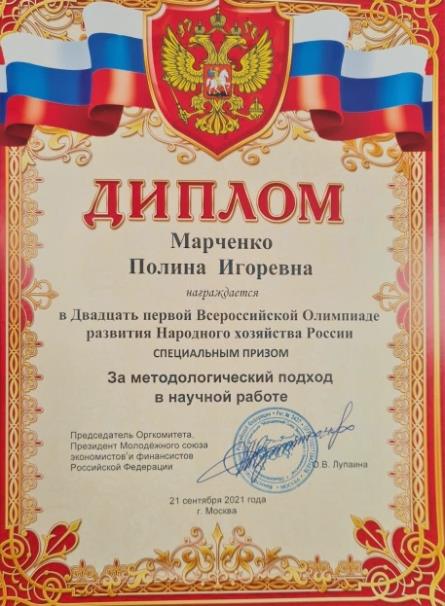 Еще целый ряд магистрантов отмечен дипломами, грамотами различных конкурсов и конференций.6. Полученные свидетельства и поданные заявки на регистрацию программ для ЭВМ, патенты на изобретения, с участием магистрантов: - Курбесов А.В., Тараненко А.А. (гр. ПИ-811) и др. МИС «ELMED» // Свидетельство о государственной регистрации программы для ЭВМ. – № 2021618065. – М.: Роспатент, 2021.7. Активное участие Институт магистратуры принимал на различных площадках вне университета:- 08.09. 2021 г. - трем магистрантам-финалистам гр. ЭК-819 отборочного этапа Кубка Ростовской области всероссийского чемпионата по стратегии и управлению бизнесом Global Management Challenge министром экономического развития Ростовской области Максимом Папушенко были вручены Сертификаты:  Альберт Шамирян, Мария Попова, Николай Горбатко. По результатам отборочного этапа Global Management Challenge команда «УЭФ – Успех» (4 человека, три из которых магистранты) вошла в ТОП-8 команд и прошла в финал чемпионата, который состоялся 8 сентября 2021 г. в городской Точке кипения. Команда достойно представили наш Университет на чемпионате и получили сертификат финалиста Кубка Ростовской области. 8 магистранток приняли участие во всероссийском проекте «Женская лига», впоследствии «Женщины: школа наставничества», организованного Минобрнауки России. Финалистом проекта стала Зрожевская Юлия Андреевна. Она успешно прошла конкурсный отбор этой крупнейшей программы менторской поддержки девушек в России. Наставником Юлии стала ректор РГЭУ (РИНХ) д.э.н., профессор Елена Николаевна Макаренко. Юлия выступила с инициативой по популяризации научной деятельности среди студентов всех направлений подготовки в вузе. Результатом инициативы стала разработанная информационная платформа молодёжной науки «Студент-исследователь».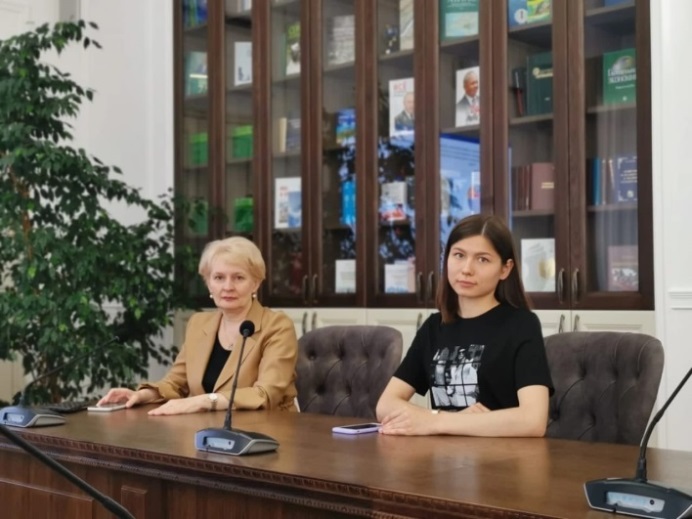 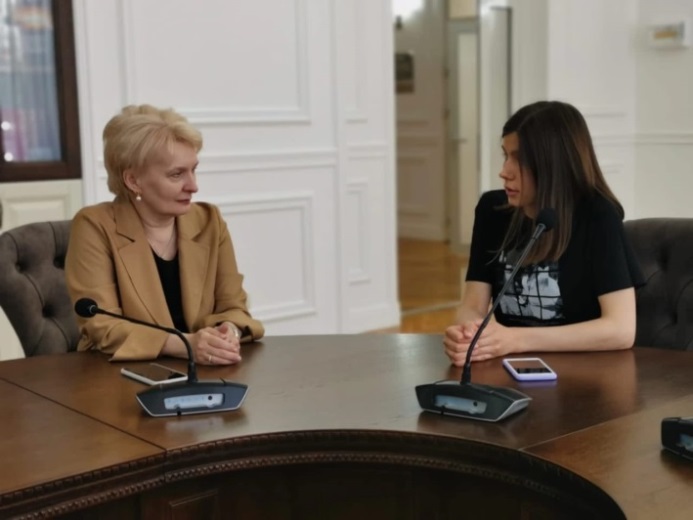 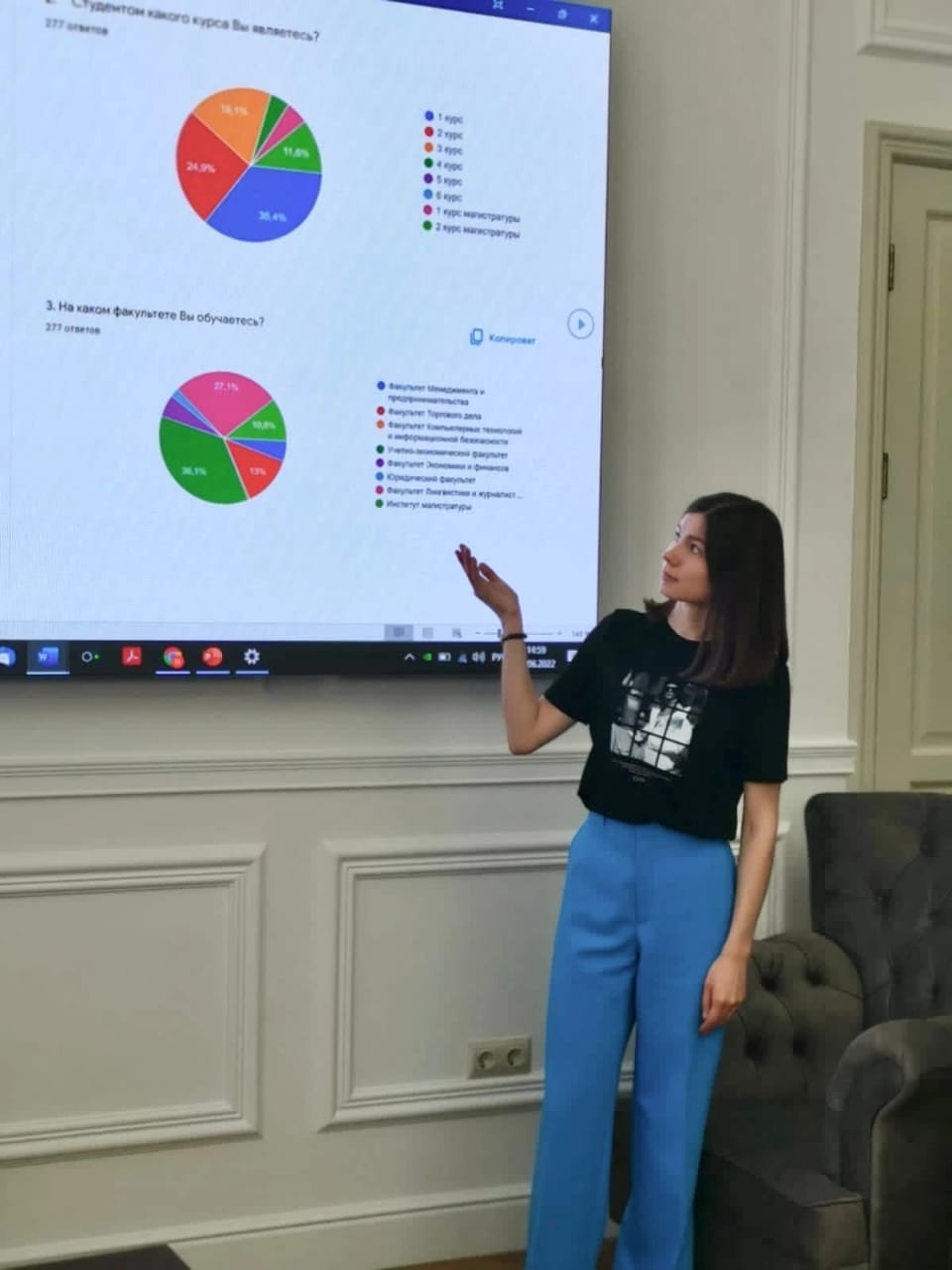 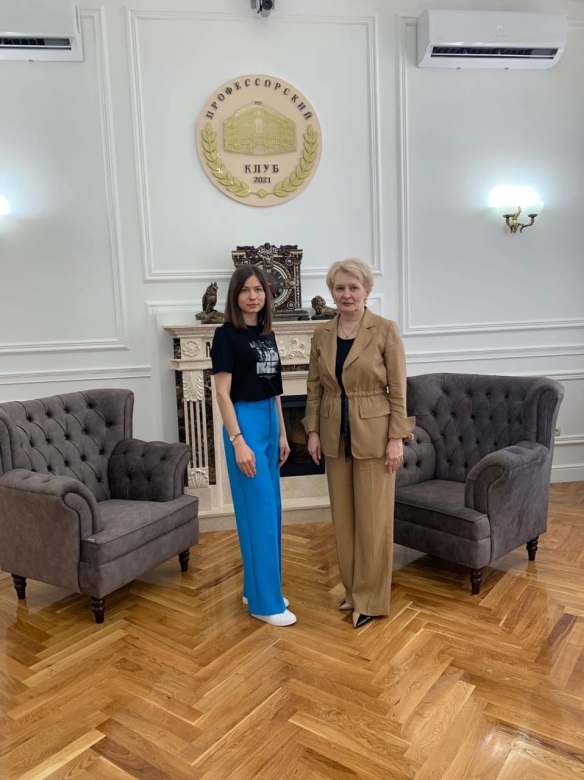 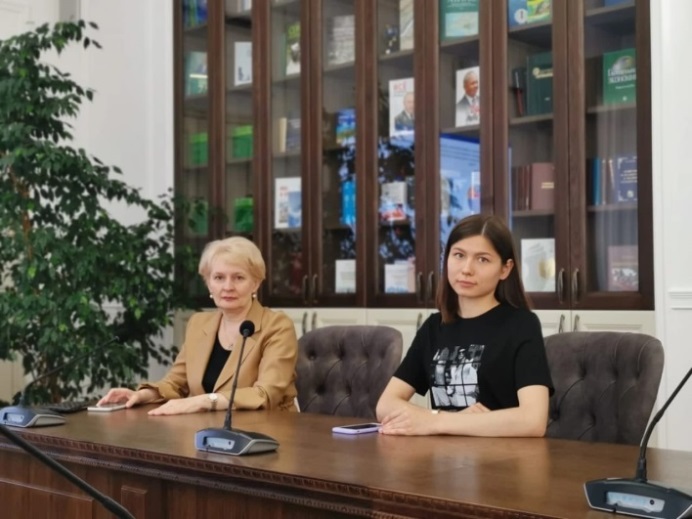 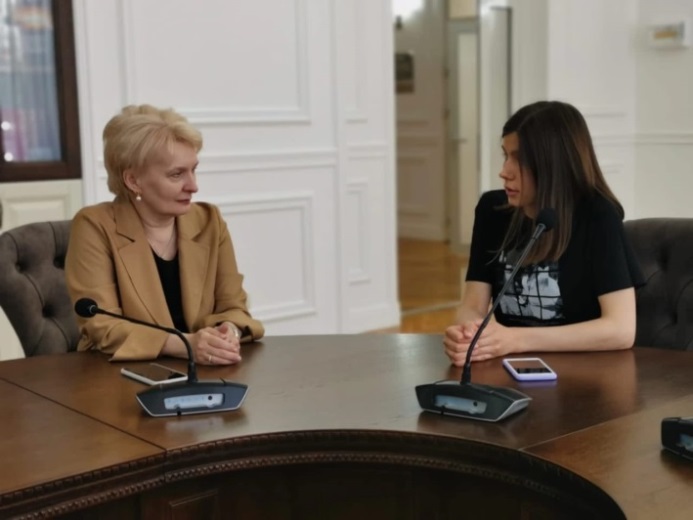 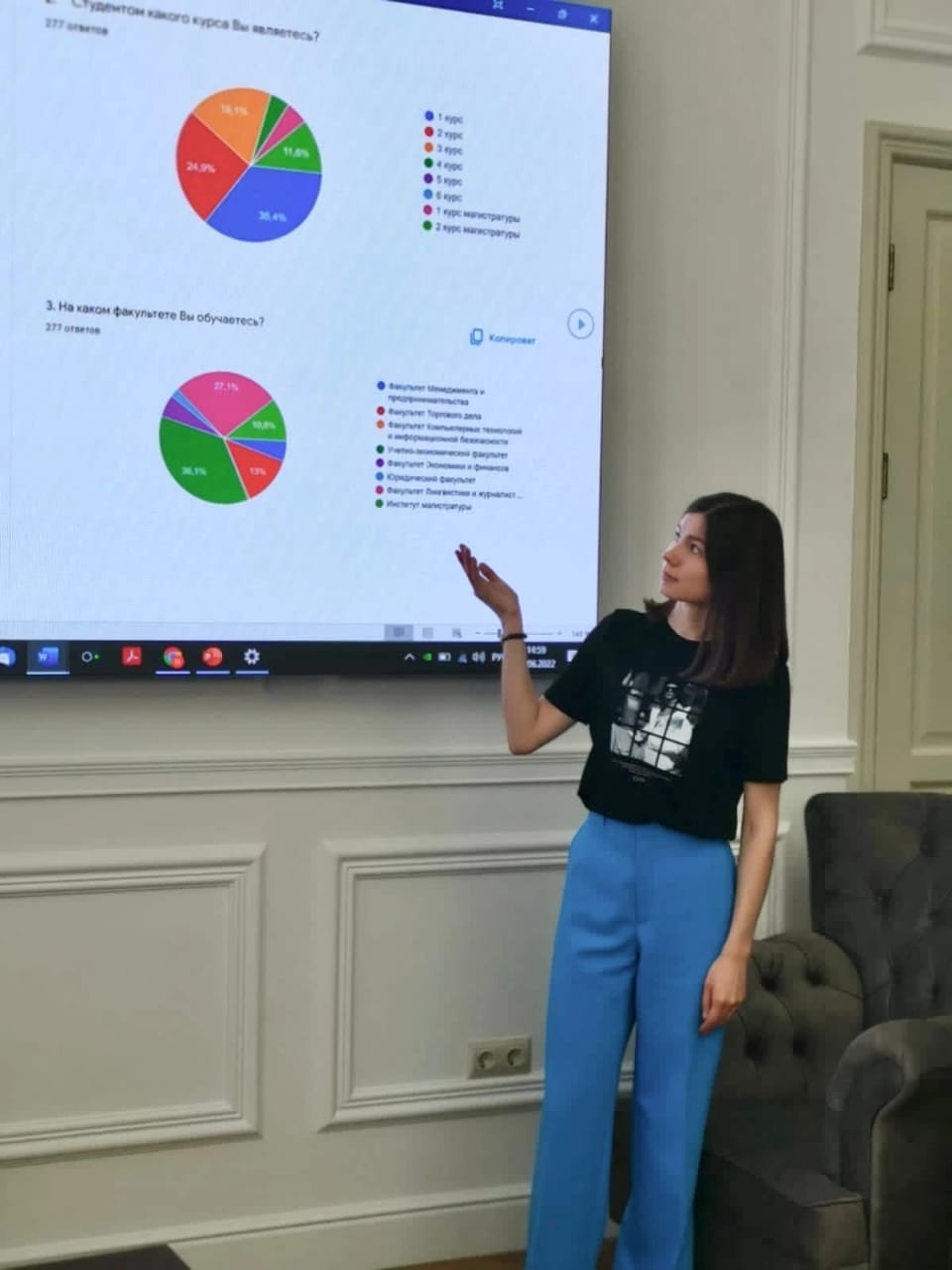 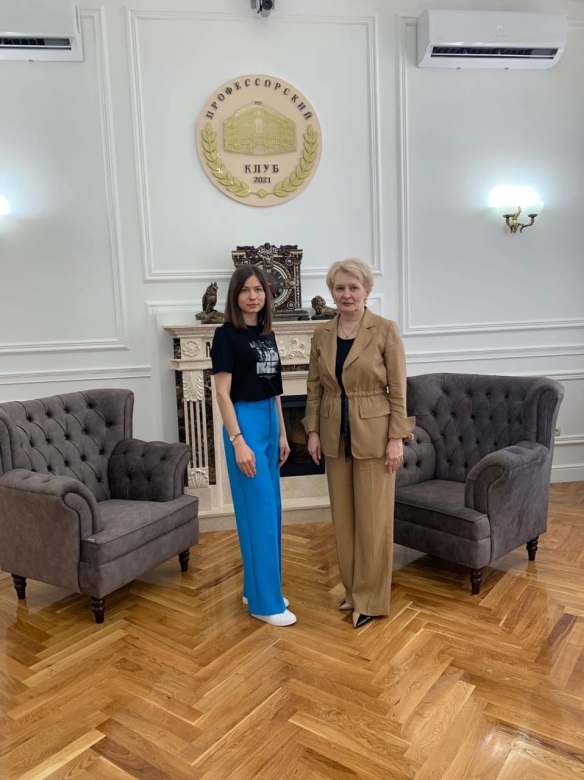 - 08.10.2021 г.  - магистрантка 2 курса Влада Шиленко получила диплом, подписанный директором Росфинмониторинга  Ю.А. Чиханчиным, за активную работу в дискуссионных  площадках и интересные вопросы спикерам в ходе Международной Олимпиады по финансовой безопасности на базе Сириуса.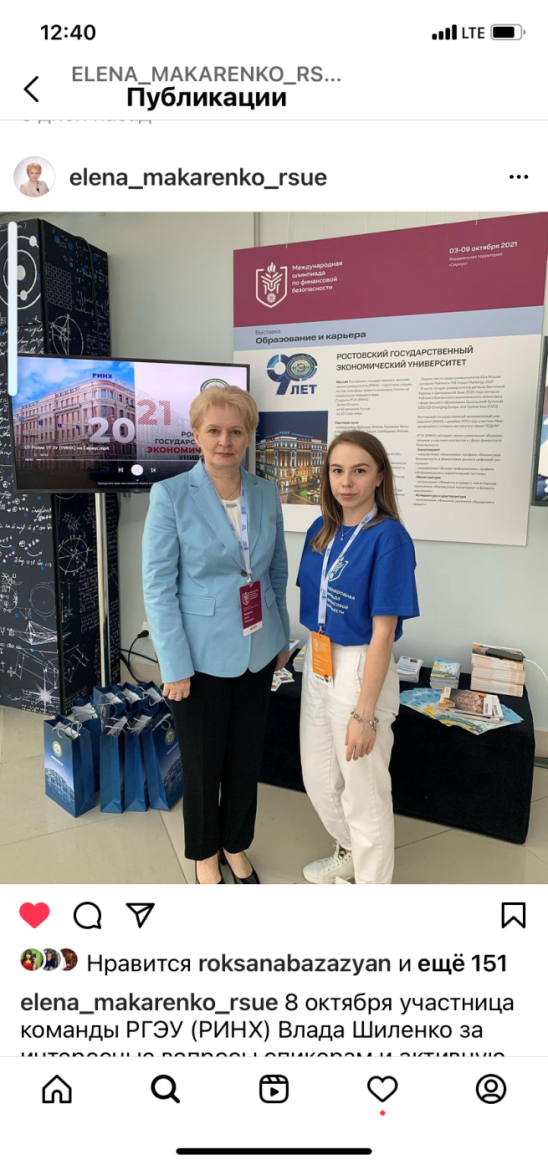 в ноябре 2021 г. объявлены результаты X Международного конкурса научных работ студентов и аспирантов, организатором которого выступил Финансовый университет при Правительстве РФ, и результаты двенадцатой Всероссийской Олимпиады развития сельского хозяйства и агропромышленного комплекса России (г. Москва) и в этих двух научных конкурсах победителем стала магистрантка РГЭУ (РИНХ) Попова Мария - гр. ЭК-819, МП «Бухгалтерский учет и консалтинг в условиях цифровой экономики», в первом конкурсе – с темой «Экономический анализ эффективности развития сельского хозяйства России», а в Олимпиаде - в номинации «Развитие сельского хозяйства России». Диплом за I место  в секции «Экономические науки» XLI Международного научно-исследовательского конкурса «Лучшая студенческая статья 2022» за научную работу «Анализ экономической эффективности развития сельского хозяйства России». Научный руководитель – к.э.н., доцент Смертина Е.Н.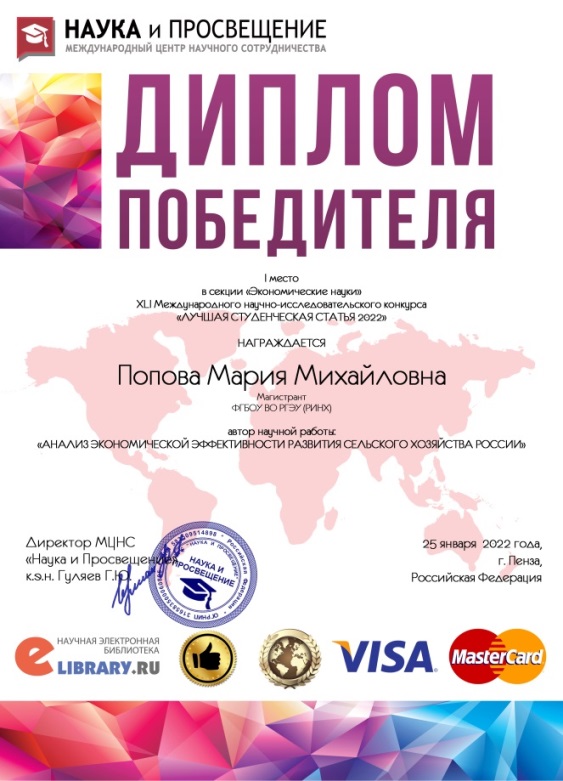 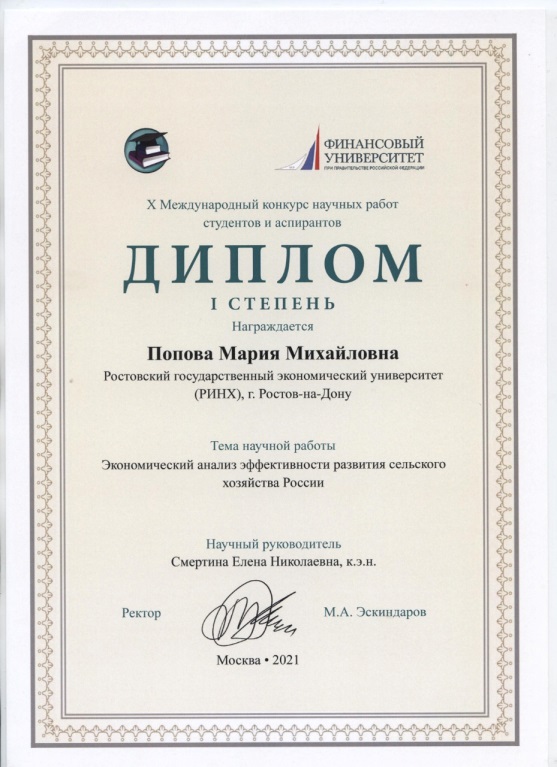 Дипломантами X Международного конкурса научных работ также стали: II степени - Богданова Виктория Альбертовна, тема научной работы «Исследование кризисов экономических систем через фондовые рынки», направление конкурса - Мировые финансы и международные экономические отношения, II степени - Гурина Злата Геннадьевна, тема научной работы «Анализ влияния инвестиций на мировую экономику», направление конкурса - Мировые финансы и международные экономические отношения, II степени - Зрожевская Юлия Андреевна, тема научной работы «Развитие практики формирования нефинансовой отчетности в условиях современной экономики», направление конкурса - «Информационная прозрачность деятельности экономических субъектов как базовая концепция трансформации учета и аудита в цифровой среде», II степени - Шерчкова Алёна Валерьевна, тема научной работы «Поляризация мировой экономики в условиях «новой нормальности», направление конкурса - Мировая экономика и международный бизнес.в январе 2022 г. объявлены результаты XI Международного конкурса научных работ студентов и аспирантов, организатором которого выступил Финансовый университет при Правительстве РФ. Это Корсунова Надежда Николаевна гр. ЭК-826 – диплом I степени; Безуглов Кирилл Сергеевич гр. ПМИOZ-811 – диплом III степени; Джабраилова 	Хумрат Алиевна гр. ЮРZ-812 – диплом III степени; Пасечная Арина Андреевна гр. ЮР-812 – диплом III степени; Попова Мария Михайловна гр. ЭК-819 – диплом III степени.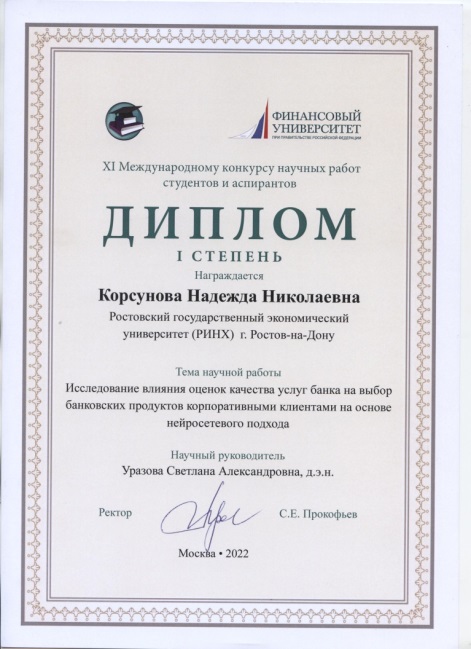 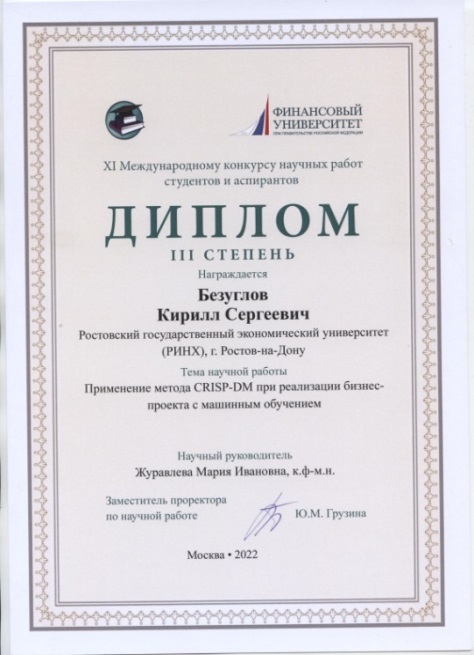 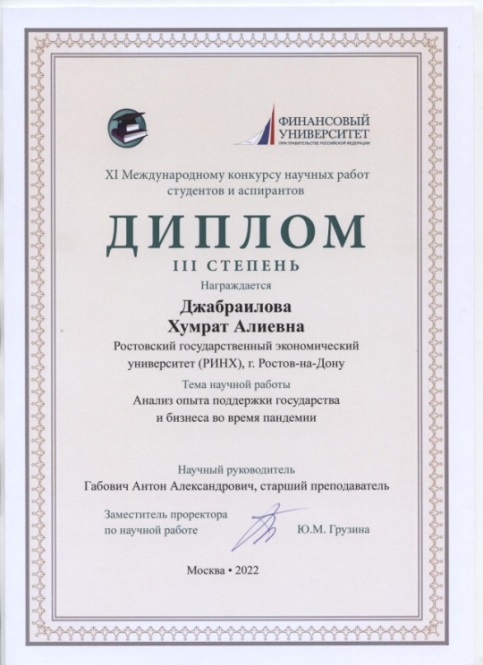 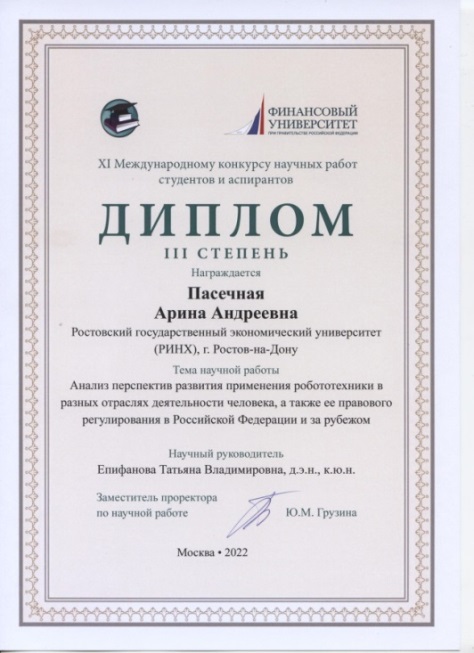 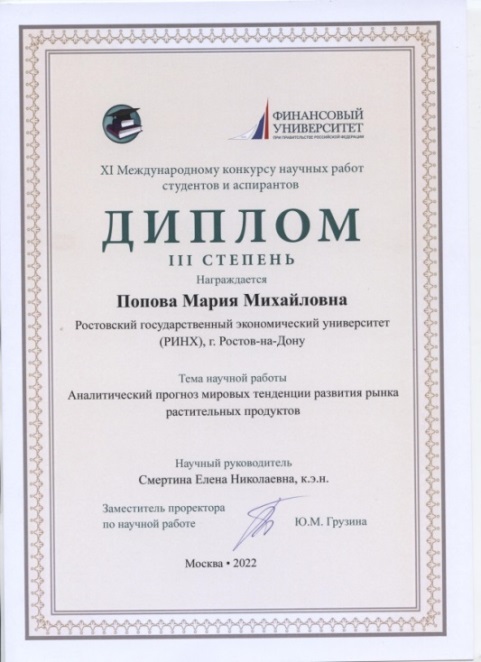 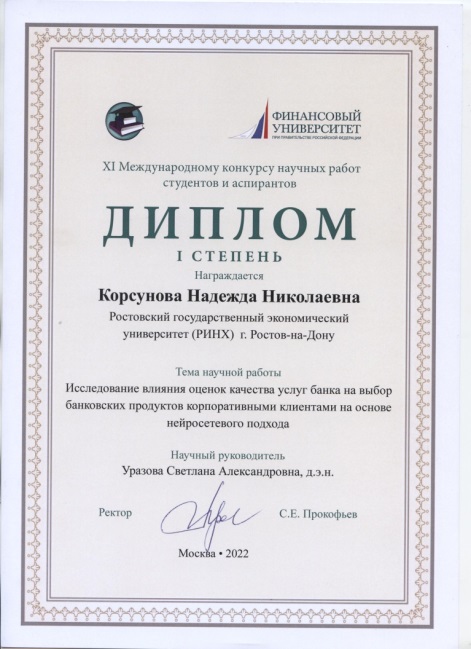 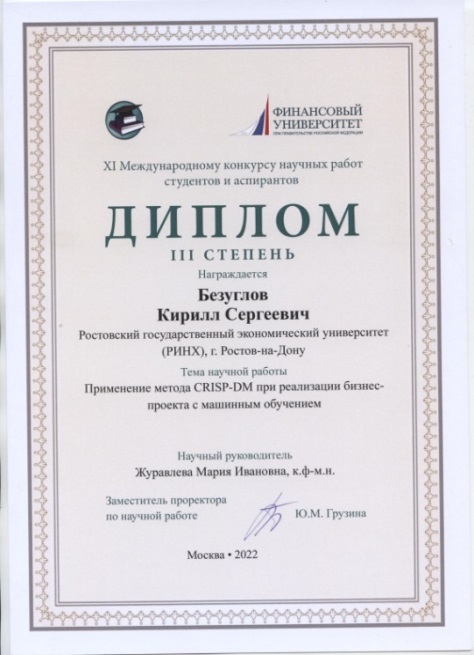 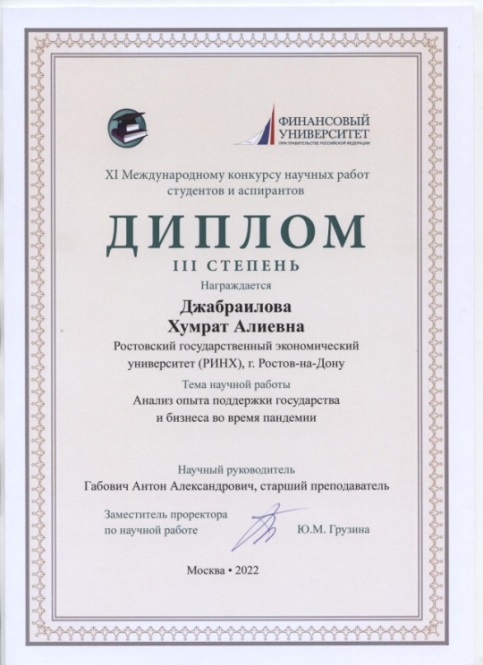 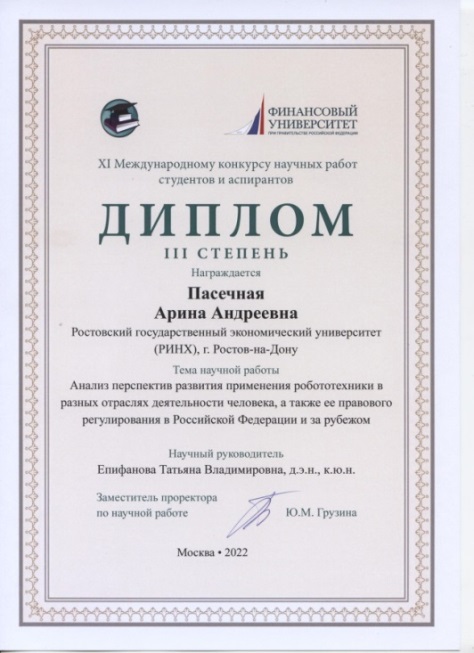 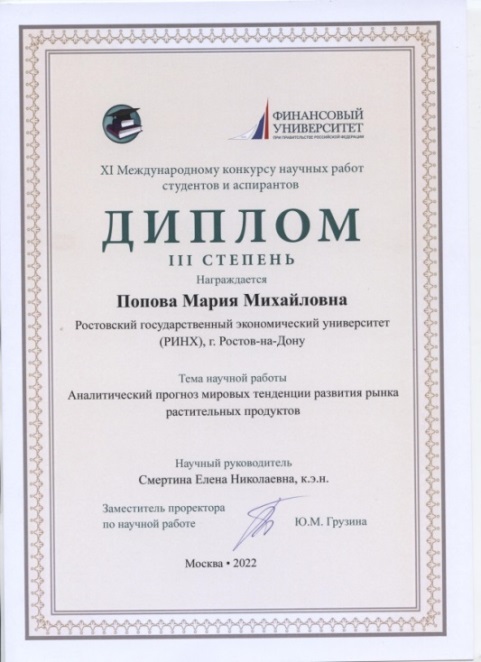 Магистерская программа «Бухгалтерский учет и консалтинг в условиях цифровой экономики» была отмечена организаторами за участие молодежном научно-практическом форуме «Большой Кавказ: культурно-исторические, этнополитические и международные контуры развития» в рамках молодежного научно-просветительского проекта «Мир Кавказу», проходившего в ноябре 2021 году.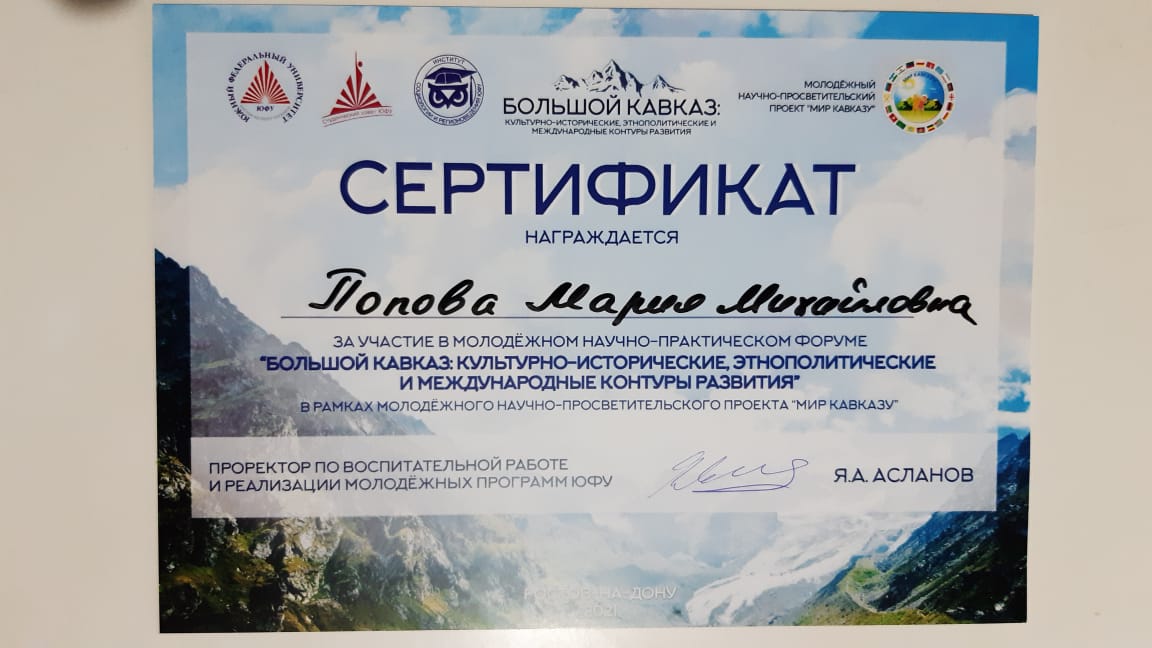 - 26,27 и 28.11.2021 г.  на базе Института прикладной математики и компьютерных наук Тульского государственного университета стартовал межрегиональный  хакатон TulaHack -2021.В Ростове проходил хакатон разработчиков, организованный правительством Москвы. Тема - создание системы управления уведомлениями и АБ-тестирования их эффективности. Второе место заняла команда Nevermind. В составе команды магистранты 2 курса – Саплев Максим и Баркенхоева Асмалика, обучающиеся по направлению «Программная инженерия».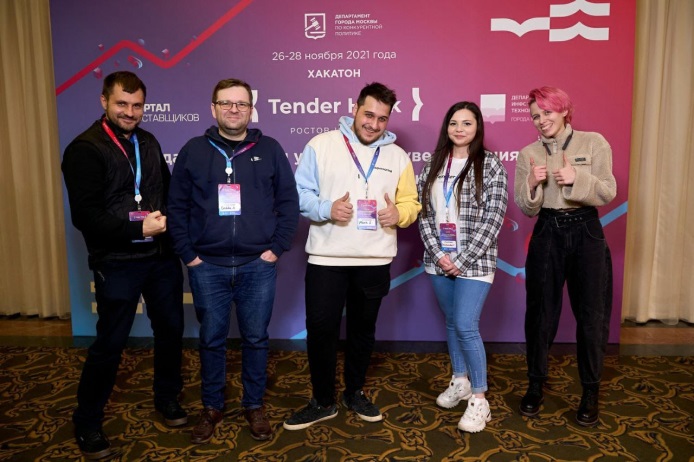 - 05.12.2021 г.  - в Москве завершился финал третьего сезона всероссийского конкурса "Цифровой прорыв – 2021" – флагманского проекта президентской платформы "Россия – страна возможностей".  Максим Саплев получил диплом участника финала Всероссийского конкурса -  Группа ПРИ-821.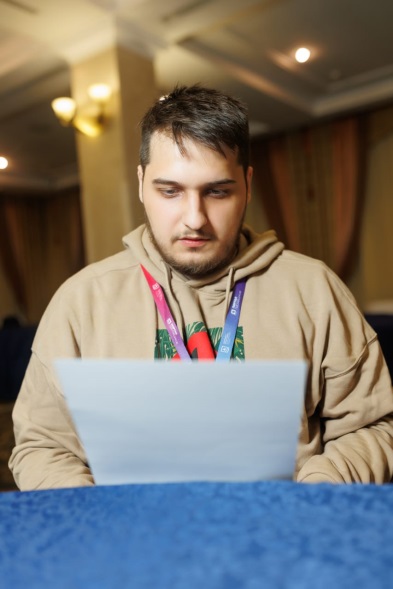 - 11.02.2022-20.03.2022 г. - прошел Professional Stars 2021/2022: V Международный конкурс обучающихся и педагогов профессиональных учебных заведений (4 сессия сезона 2021/2022) в г. Москва, организатор конкурса Stars of Science and Education. В конкурсе приняли участие 488 высших и средних профессиональных учебных образований из России, Казахстана, Узбекистана, Луганской Народной республики и Донецкой Народной Республики по 5 образовательным ступеням (I ступень - среднее профессиональное образование, II ступень - высшее образование (бакалавриат, специалитет), III ступень - высшее образование (магистратура), IV ступень – послевузовское образование (аспирантура, ординатура, адъюнктура), V ступень – послевузовское образование (докторантура). Под руководством к.э.н., проф. Черкашиной Т.А. по направлению конкурса «Экономические науки», III ступень – высшее образование (магистратура) приняли участие магистранты гр. ЭКZ-819 и по итогам конкурса стали победителями: Малова Е.В., гр. ЭКZ-819 (1 место), тема: «Роль саморегулируемой организации оценщиков – МСО или СМАО на рынке оценочных услуг».  Professional Stars 2021/2022: V Международный конкурс обучающихся и педагогов профессиональных учебных заведений (4 сессия сезона 2021/2022). Номинация конкурса: Творческие работы: Шевцова Е.Р., гр. ЭКZ-819 (2 место), тема «Использование в оценке интеллектуальной собственности поисковых систем «КонсультантПлюс» и «Гарант».  Professional Stars 2021/2022: V Международный конкурс обучающихся и педагогов профессиональных учебных заведений (4 сессия сезона 2021/2022). Номинация конкурса: Творческие работы: Таныгина А.Н., гр. ЭКZ-819 (3 место), тема: «Банковские ассоциации в России и за рубежом». Professional Stars 2021/2022: V Международный конкурс обучающихся и педагогов профессиональных учебных заведений (4 сессия сезона 2021/2022).Номинация конкурса: Творческие работы: Малова Е.В., гр. ЭКZ-819 (2 место), тема: «Вклад в российскую оценку Рутгайзера Валерия Максовича: оценка «Связьинвест», «Норильский никель», «Роснефть». Professional Stars 2021/2022: V Международный конкурс обучающихся и педагогов профессиональных учебных заведений (4 сессия сезона 2021/2022). Номинация конкурса: Научные работы: Сахарчук Н.В., гр. ЭКZ-819 (3 место), тема «Оценка рыночной стоимости недвижимости по С.В. Грибовскому».  Professional Stars 2021/2022: V Международный конкурс обучающихся и педагогов профессиональных учебных заведений (4 сессия сезона 2021/2022). - 28.03-01.04.2022 г. - участие в проведении Школы «Надежда» для одаренных школьников по информатике, РГЭУ (РИНХ) под эгидой Управления образования г. Ростова-на-Дону,  преподаватель – магистрант Серов А.О. (гр. ПИ-822) (науч. рук. – Шполянская И.Ю., д.э.н., доц., проф. каф. ИС и ПИ).- 27.05.2022 г. - делегация Института магистратуры РГЭУ (РИНХ) приняла участие в конференции, организованной Аналитическим центром «Эксперт Юг»: «Накормить Россию: перспективы южных продуктов питания». Конференция проходила в г. Ростове-на-Дону в Courtyard by Marriott, конференц-зал «Платов». «Эксперт Юг» инициировал разговор о том, как производители продуктов питания адаптируются к новой экономической ситуации и как видят перспективы своей деятельности. В конференции участвовали руководители компаний, производящих и торгующих продуктами питания, представители власти, институтов поддержки, экспертного сообщества, СМИ. Основные вопросы: - Каков потенциал развития пищевой промышленности Юга России в связи с политикой импортозамещения? - Насколько производители питания Юга России оказались зависимы от иностранных комплектующих и поставок? - Какие меры адаптации в сфере производства продуктов питания предпринимают лидеры? - Каких мер поддержки не хватает производителям в текущих условиях?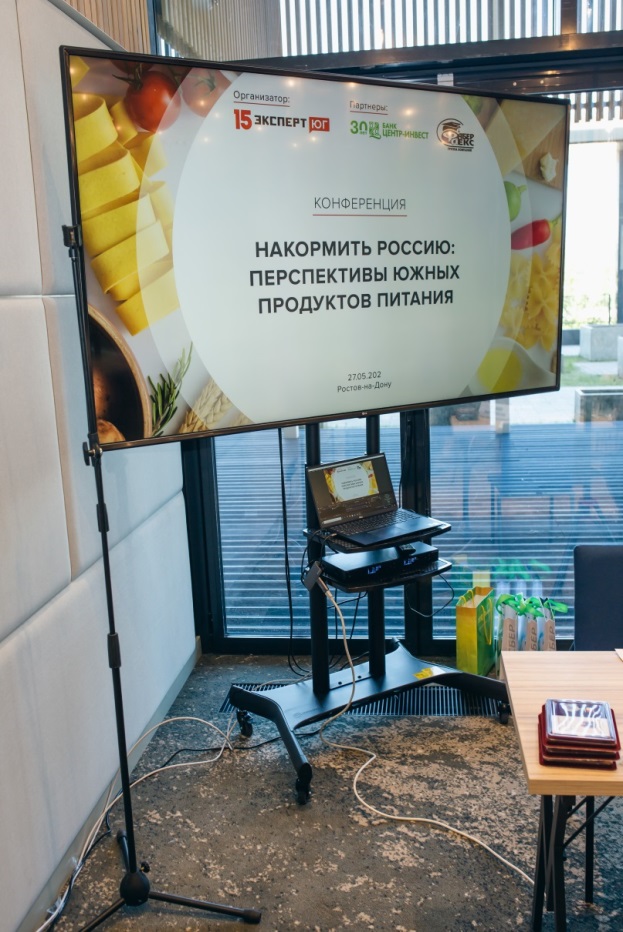 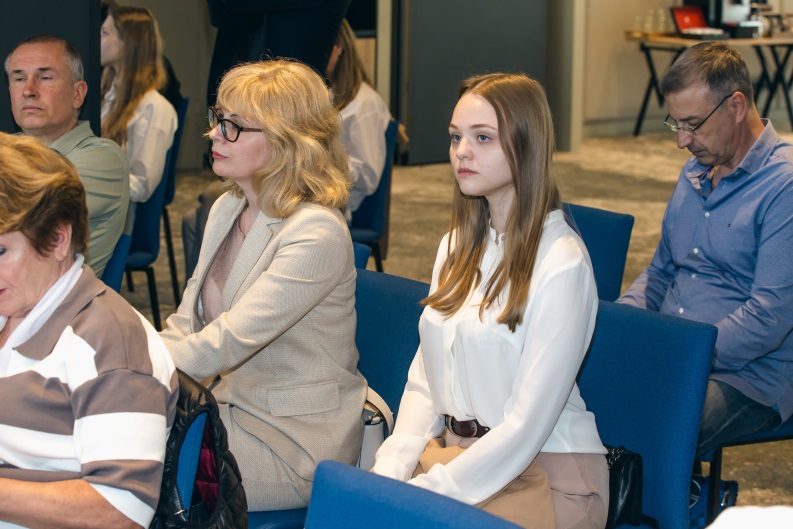 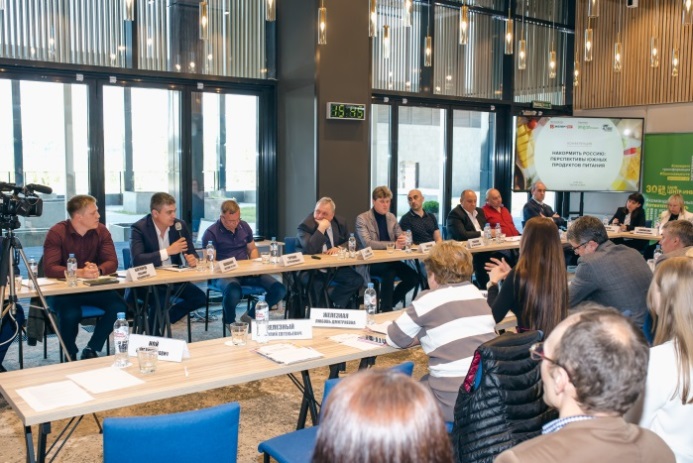 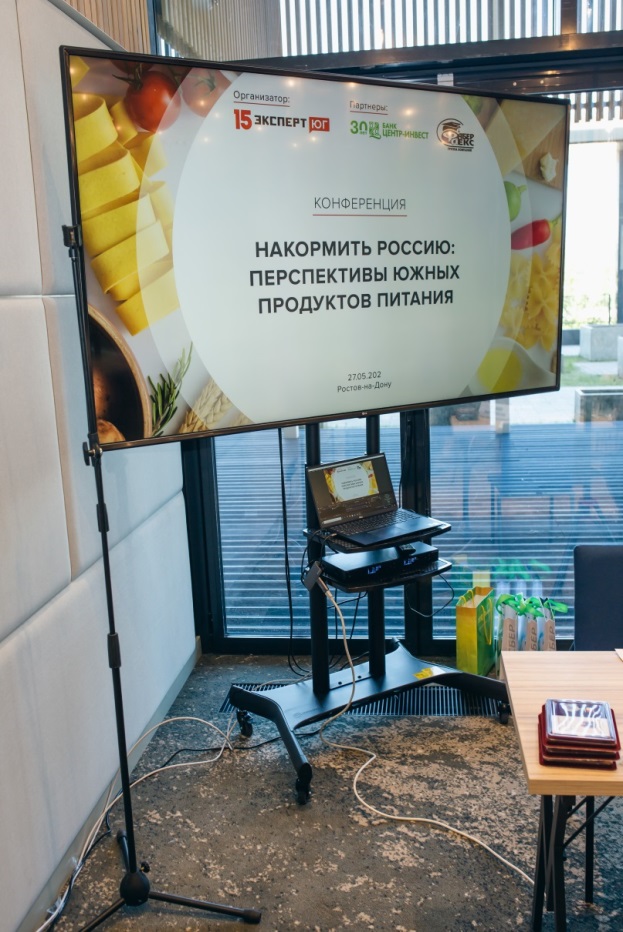 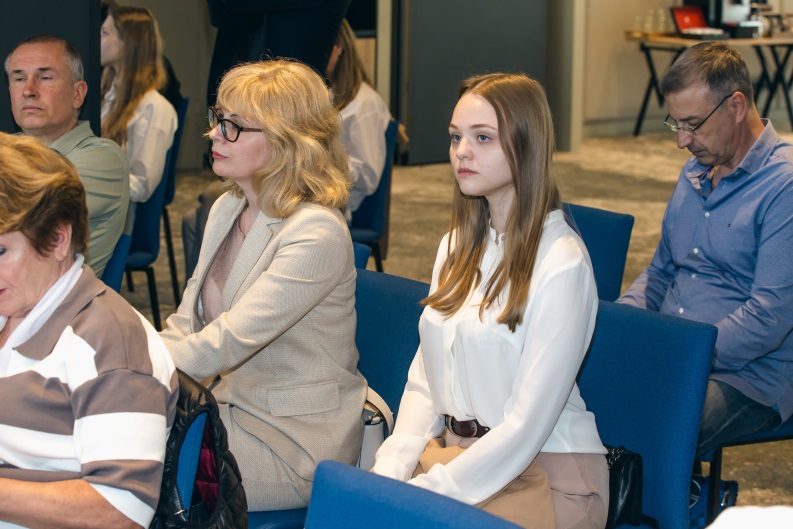 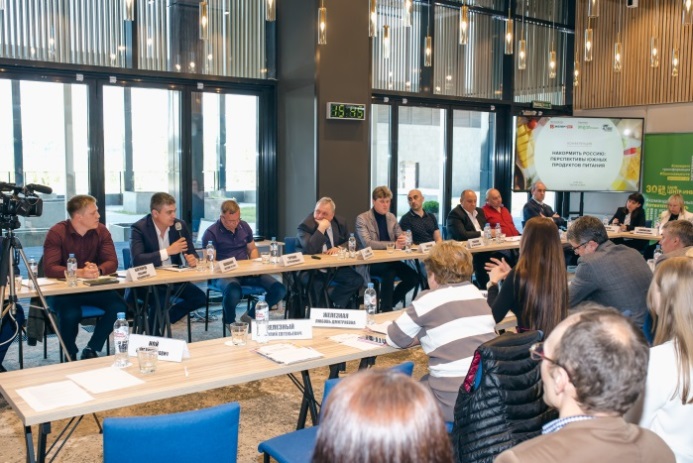 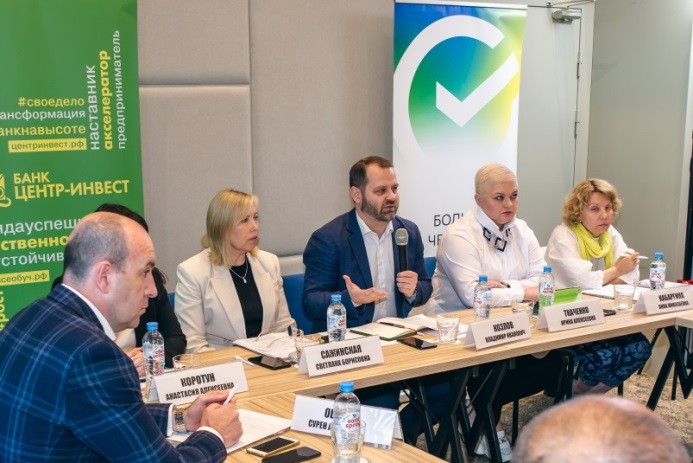 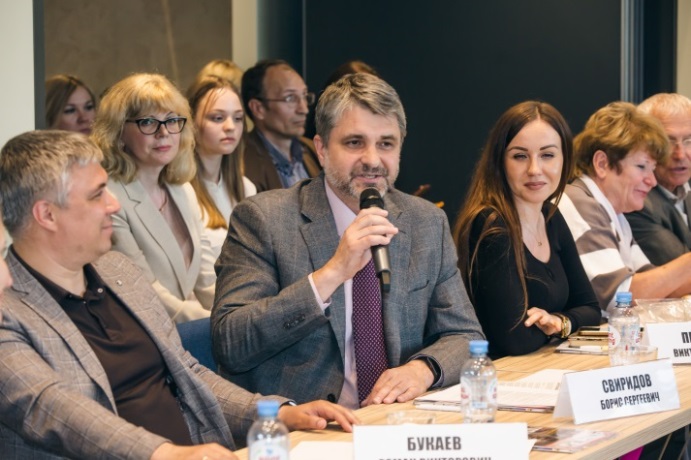 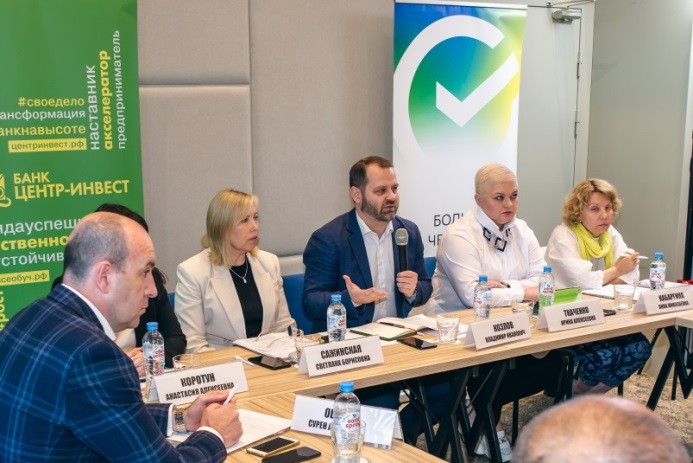 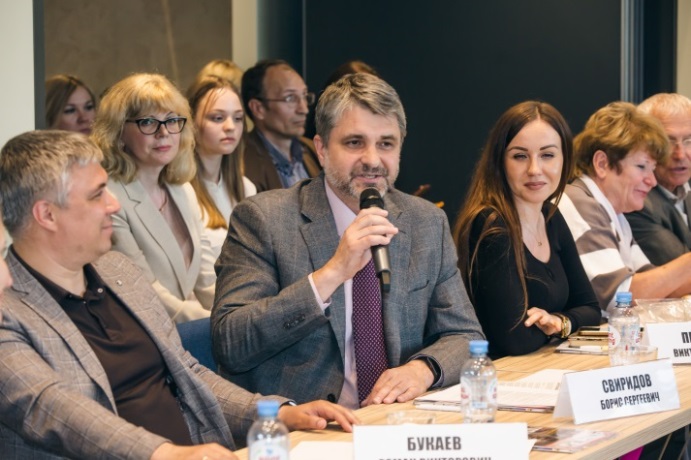 март 2022 г. - областная олимпиада профессионального мастерства обучающихся по УГС СПО 09.00.00 «Информатика и вычислительная техника», Ростов-на-Дону, 2022 г., член жюри – Серов А.О. (гр. ПИ-822) (науч. рук. – Шполянская И.Ю., д.э.н., доц., проф. каф. ИС и ПИ). Серов А.О.  Благодарность Председателя Совета директоров учреждений профессионального образования РО за профессиональную работу в составе жюри Областной олимпиады профессионального мастерства обучающихся по УГС СПО 09.00.00 «Информатика и вычислительная техника».- май-июнь 2022 г. - магистрант Владимиров А.А. (гр. ПИ-812)  прошел 1-й этап конкурса на стипендию Тинькофф. Индустриальный трек, (науч. рук. – Хубаев Г.Н., д.э.н., проф., проф. каф. ИС и ПИ).- 02.09.2022 г. - делегация магистрантов РГЭУ (РИНХ) приняла участие во всероссийском форуме «Территория бизнеса - территория жизни» (Конгресс-отель «Дон-Плаза», г. Ростов-на-Дону). В программе были представлены мастер-классы от экспертов, кейсы от лучших предпринимателей, выступление финалистов регионального этапа премии «Бизнес-Успех» в г. Ростове-на-Дону. Спикеры мероприятия: Максим Папушенко - министр экономического развития Ростовской области, Азат Газизов - первый вице-президент «Опоры России», Аркадий Гершман - член Президиума Правления «Опоры России», председатель Ростовского областного отделения, координатор «Опоры России» в Южном Федеральном округе, Сергей Соболев - исполнительный директор Национальной премии «Бизнес-Успех».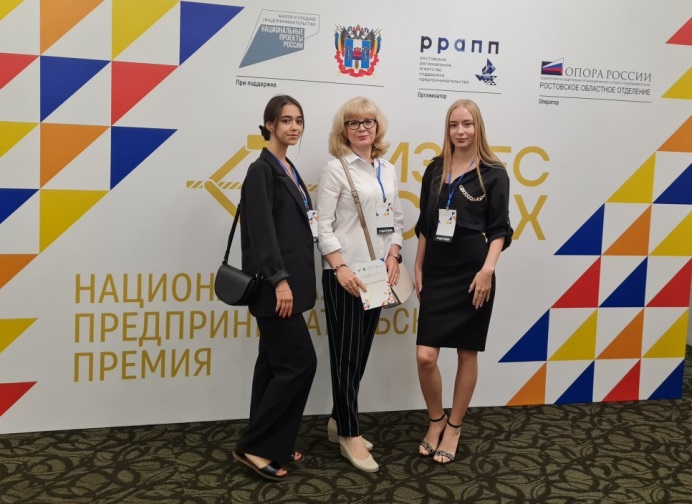 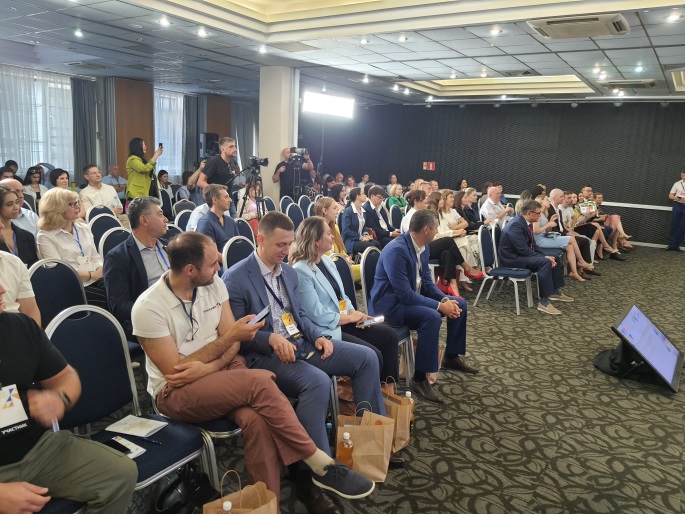 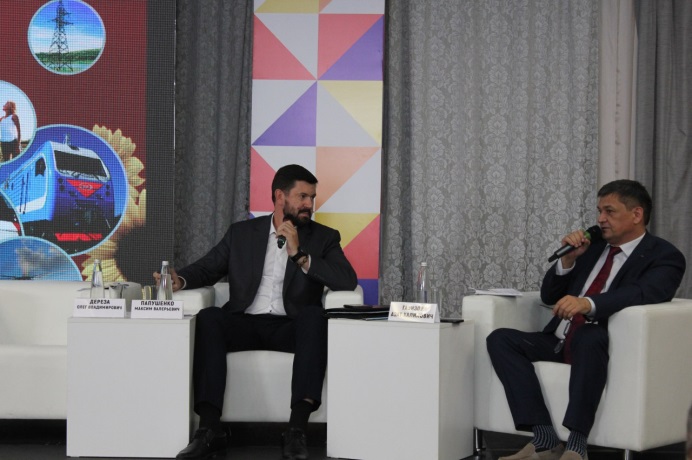 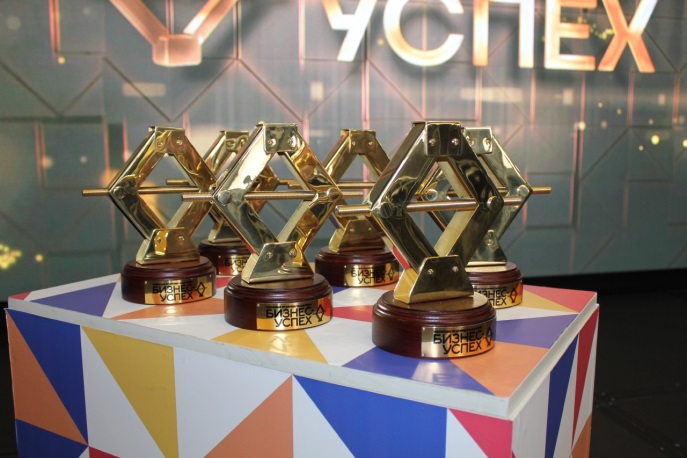 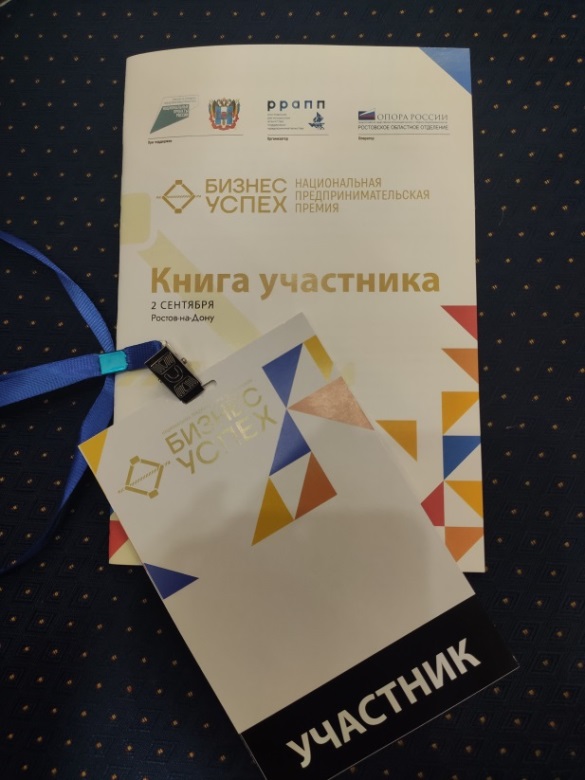 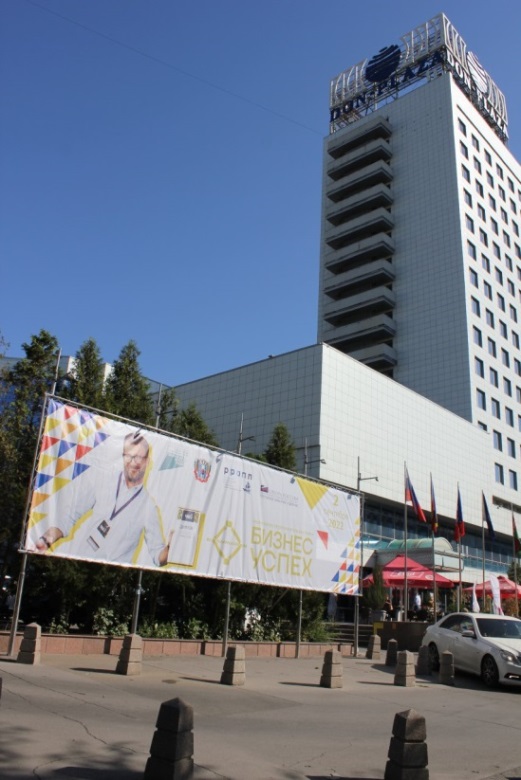 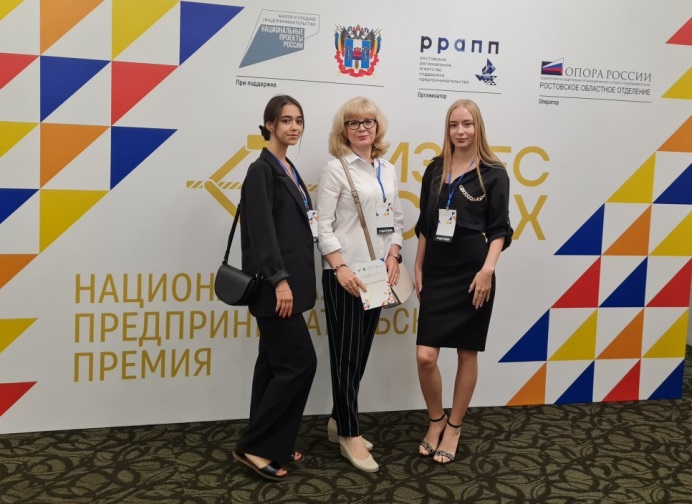 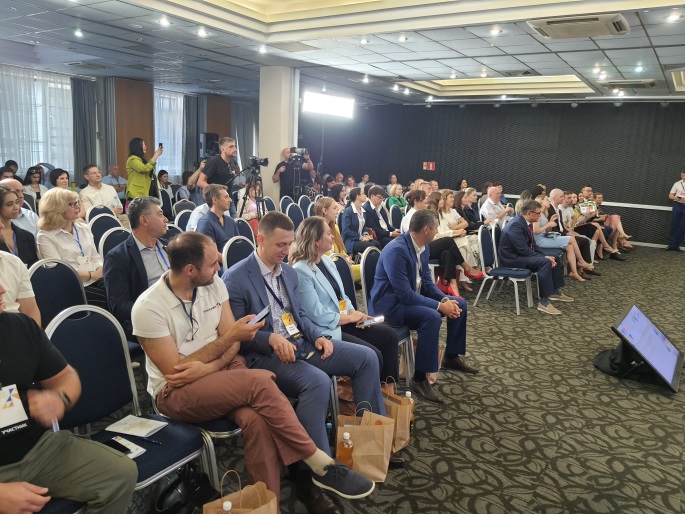 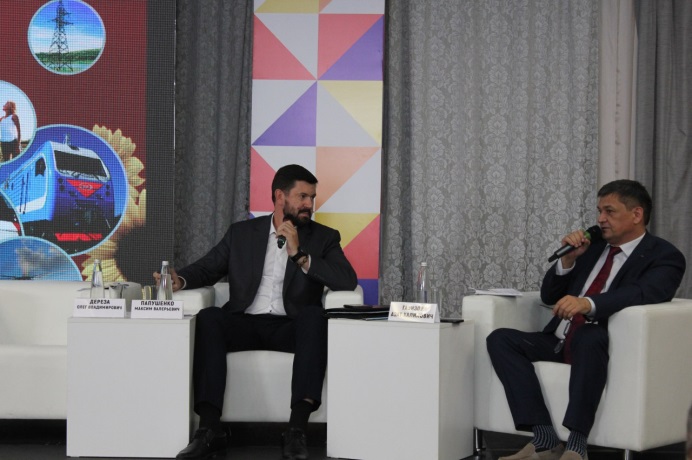 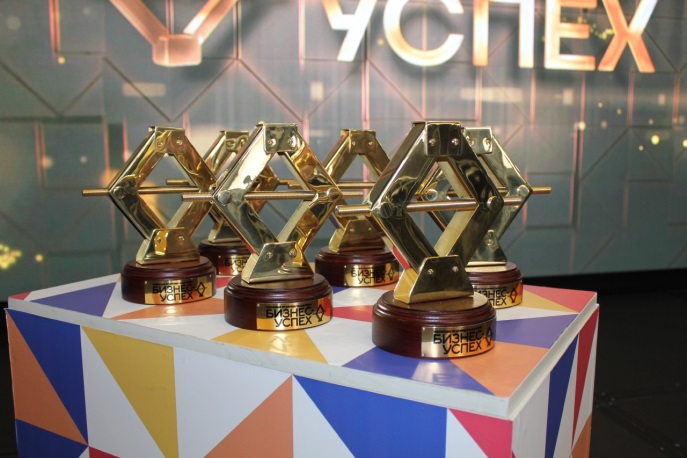 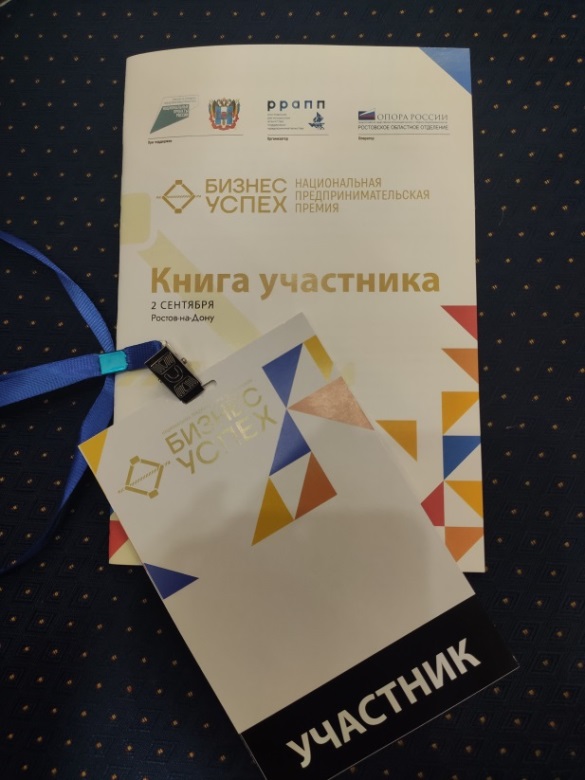 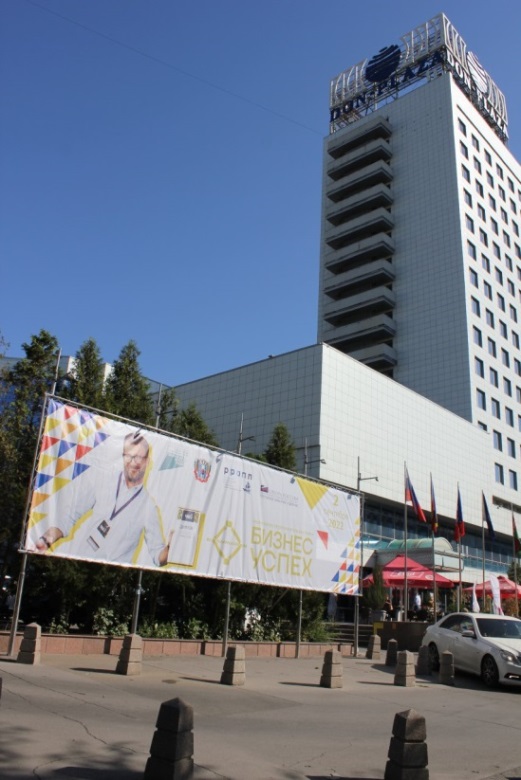 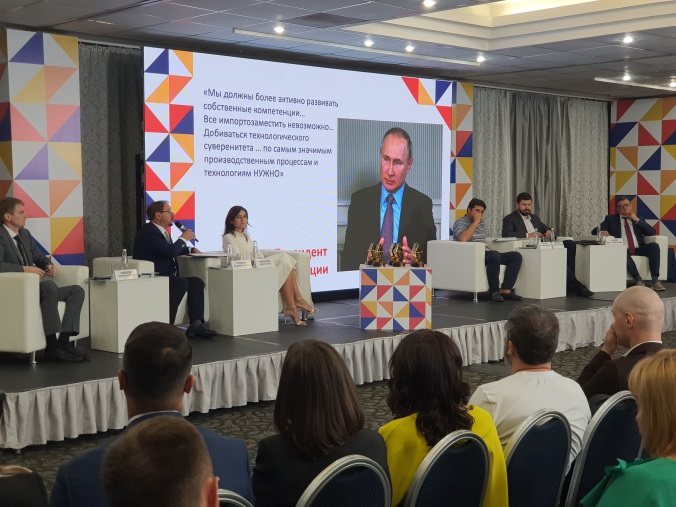 8. Проектные инициативы.1. В Институте магистратуры продолжается реализация проекта «Открытые лекции для магистрантов». Основная цель проекта: повышение научного и профессионального потенциала магистрантов. Участие в открытых лекциях, которые проводятся ППС в современных интерактивных формах в виде дискуссий, лекций-пресс-конференций, круглых столов и т.д., для магистрантов является одной из форм научно-исследовательской работы (данная норма отражена в Положении о научно-исследовательской работе магистрантов) и отражается ими в отчётах о научно-исследовательской работе. Одним из важнейших  направлений данного проекта является поиск форм и методов, способствующих становлению личности нового типа, не только знающей, но и способной свободно ориентироваться в сложных проблемах современного общества. В отчётном периоде данный проект был успешно продолжен. За период с 1 сентября 2021 г. по 1 июля 2022 г. для магистрантов всех направлений вне расписания учебных занятий было прочитано 27 лекций. Согласно анкетированию наибольший положительный отклик у обучающихся получили следующие: - 24.09.2021 г. - открытая лекция «Современные методики определения доходности, ожидаемой собственниками организации». Лектор: к.э.н., доцент Чирская М.А.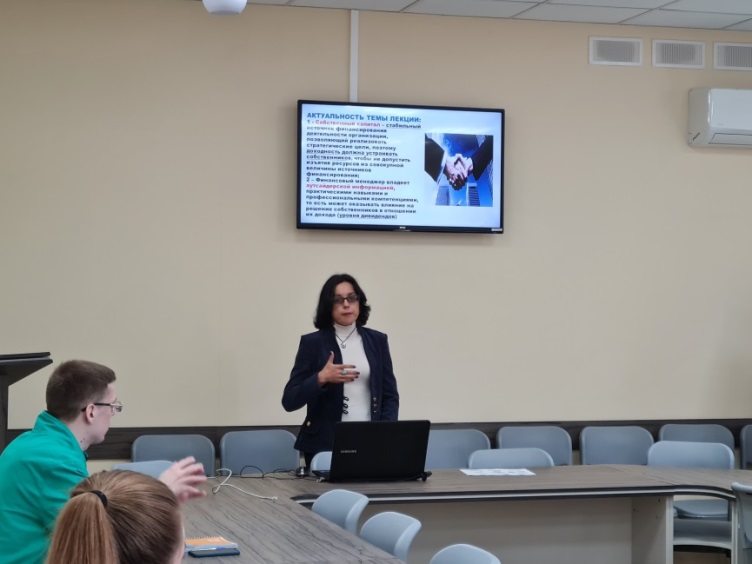 - 04.10.2021 г. - открытая лекция «Специфика моделей корпоративного управления», д.э.н., профессор Иванова Е.А.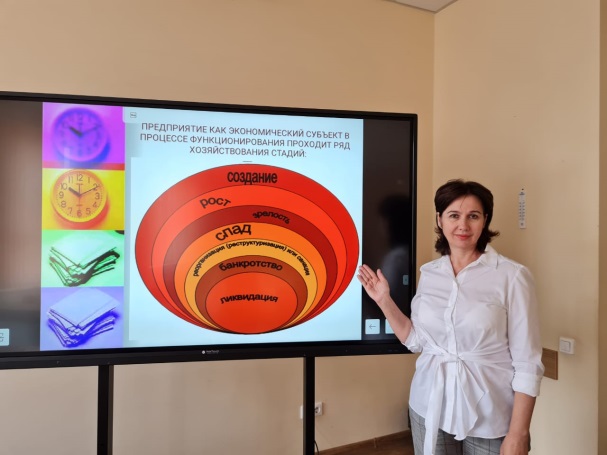 - 19.10.2021 г. - открытая лекция «Проблемы квалификации преступлений в сфере экономической деятельности», д.ю.н., профессор Улезько С.И.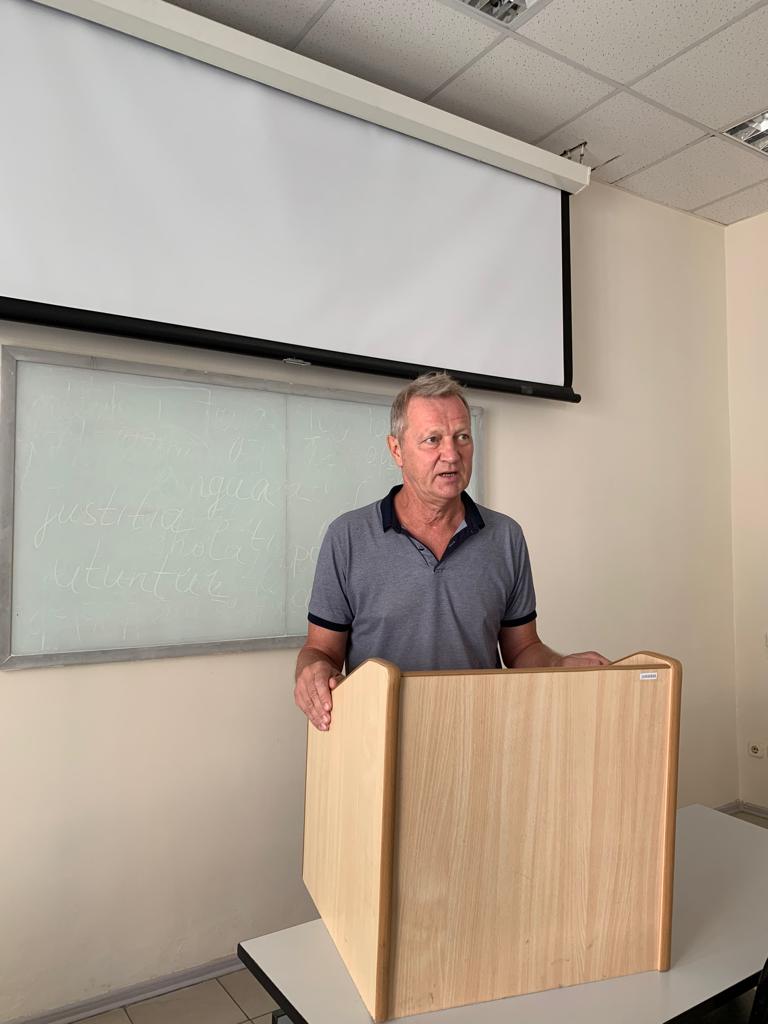 - 25.11.2021 г. - открытая лекция д.э.н., профессора, зав. кафедрой маркетинга и рекламы РГЭУ (РИНХ) Бондаренко Виктории Андреевны на тему: «Адаптационные изменения системы высшего образования в условиях цифровизации: аспекты востребованности маркетинговых компетенций».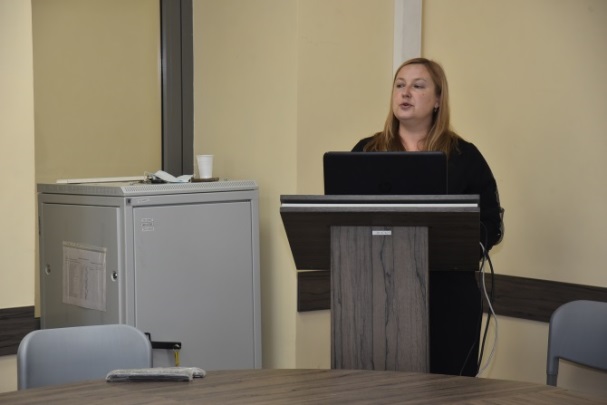 - 09.12.2021 г. - открытая лекции «Современные тенденции развития финансовой и нефинансовой отчетности в условиях цифровой экономики», д.э.н., доцент Алексеева И.В.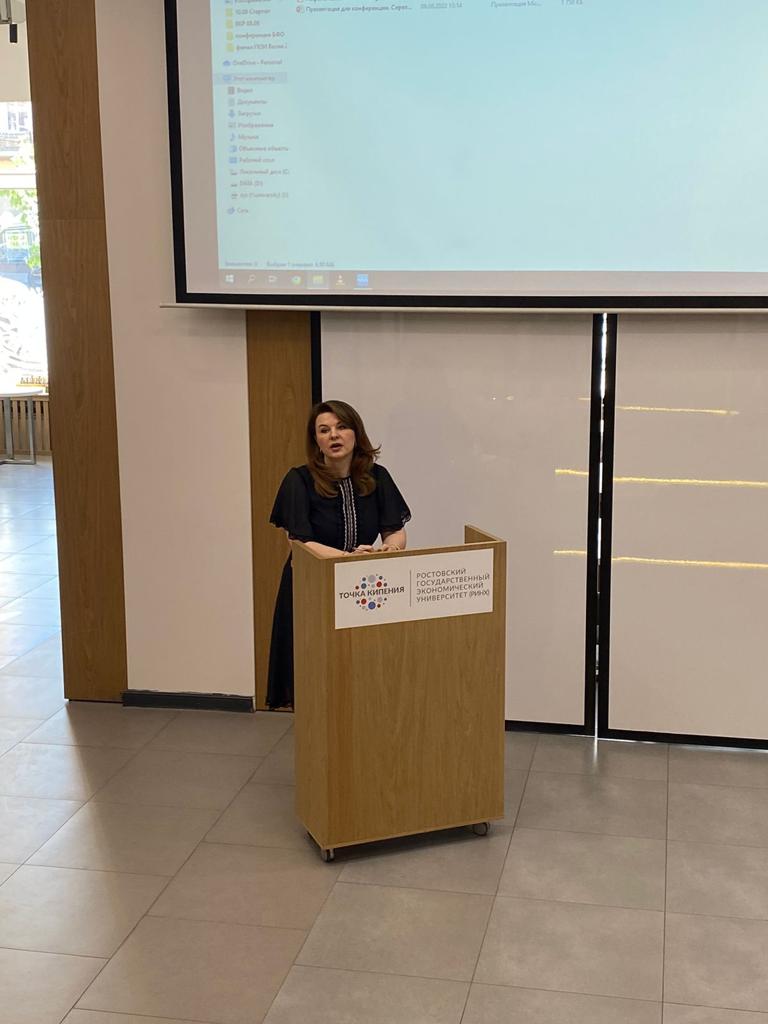 - 22.12.2021 г. - открытая лекция «Концептуальные основы современной медицины». Лектор: кандидат философских наук, доцент Панычик Александр Владимирович.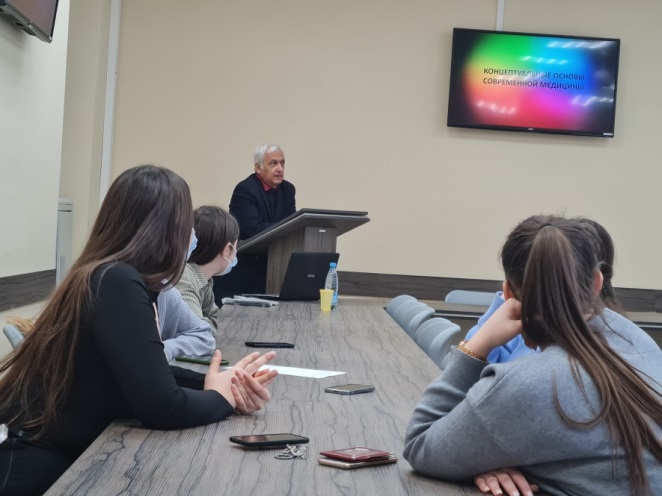 - 10.02.2022 г. - открытая лекция «Бережливое производство: инструменты и практика их применения», Механцева К.Ф., д.э.н., профессор. 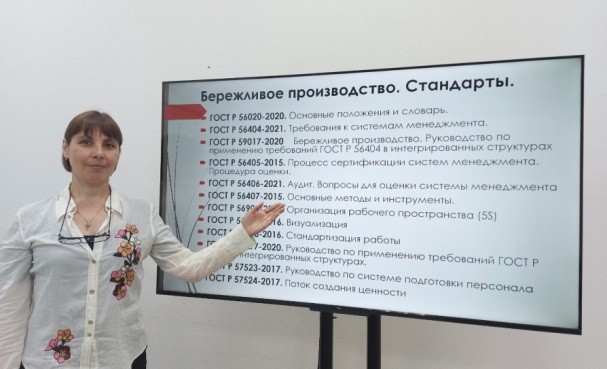 - 21.02.2022 г. - открытая лекция «Мы и Европа. Проблемы отношений Европейского Союза и России», д.и.н., профессор Узнародов И.М. - 10.03.2022 г. - открытая лекция к.э.н., доцента кафедры финансового и HR менеджмент РГЭУ (РИНХ) Бурмистрова Сергея Владимировича на тему: «Эмпирический и конструктивистский подход к количественной оценке и цифровизации содержания и факторов мотивации персонала». Лекция прошла в двух форматах: офлайн и онлайн. Присутствовали на лекции 80 человек, в т.ч. и профессорско-преподавательский состав.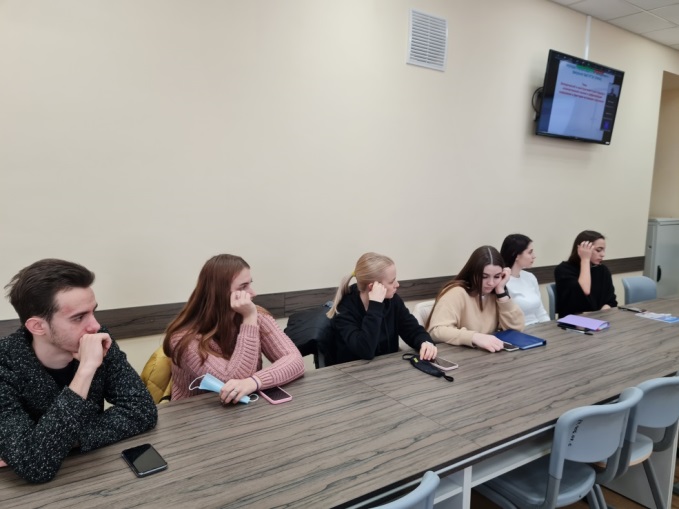 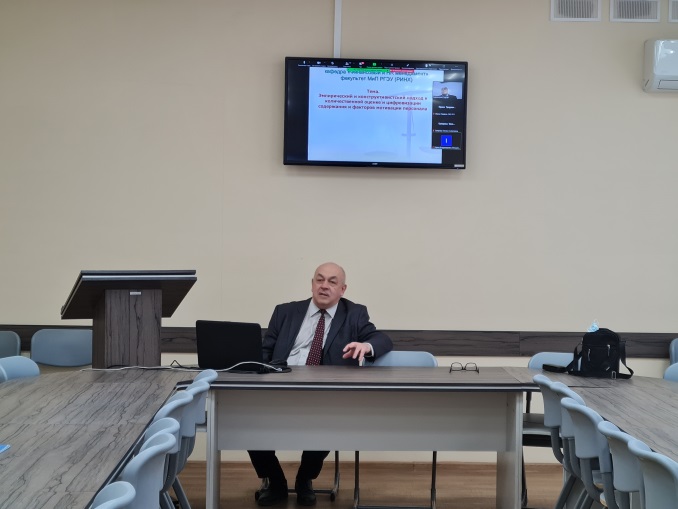 - 15.03.2022 г. - открытая лекция «Правовое регулирование деятельности стартапов в России», Епифанова Т.В., д.э.н., к.ю.н., профессор.- 30.03.2022 г. – открытая лекция «Методология программной инженерии», д.э.н., профессор Тищенко Е.Н.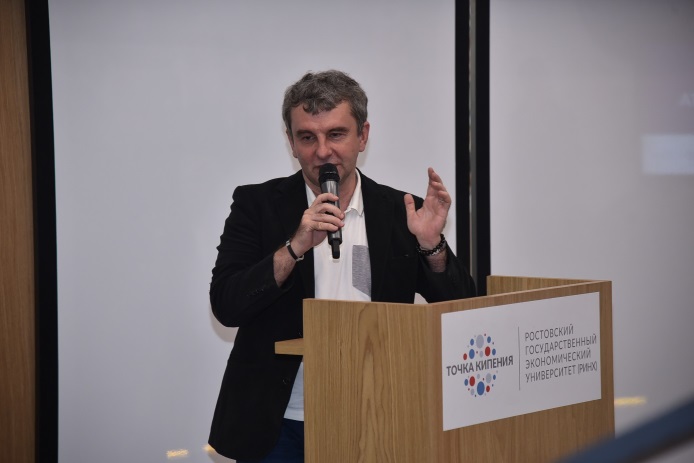 - 25.04.2022 г. открытая лекция  «Современные аспекты зеленой экономики», Тяглов С.Г., д.э.н., профессор. - 26.05.2022 г. - открытая лекция в формате онлайн декана факультета менеджмента и предпринимательства РГЭУ (РИНХ), д.э.н., профессора Суржикова Михаила Андреевича и к.соц.н., доцента Казимировой Натальи Геннадьевны на тему: «От отдела кадров до рекрутинга: трансформация компетенций и профессионально-ориентированный подход к обучению». 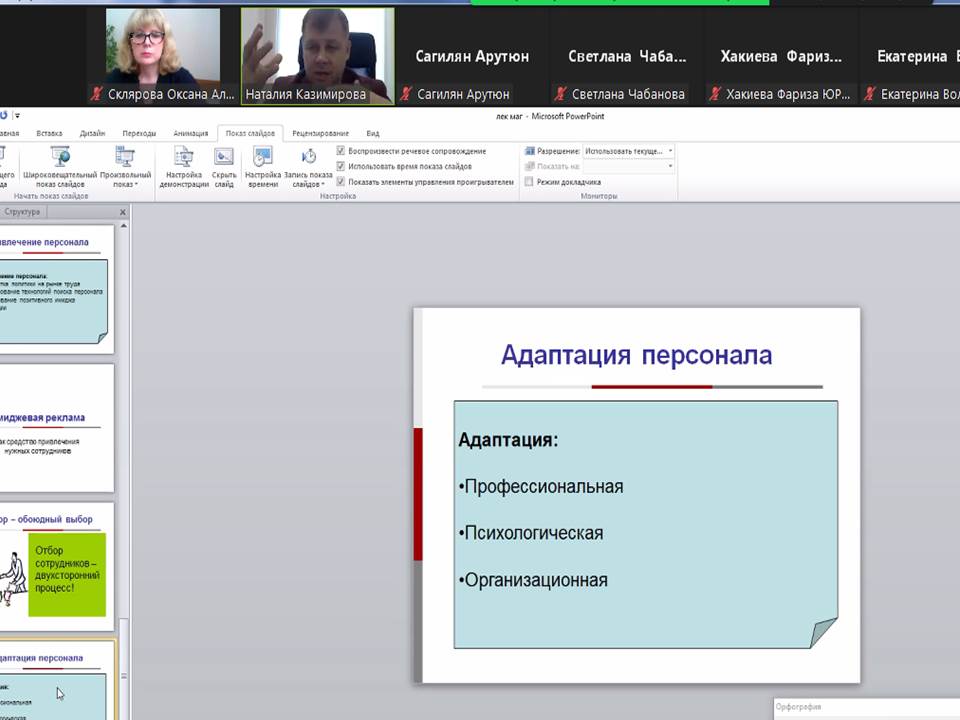 2. За отчётный период для магистрантов РГЭУ (РИНХ) проведен ряд гостевых мероприятий. Наибольшее количество положительных отзывов получили:- 20.09.2021 г. - международный круглый стол с практическим психологом-консультантом, ведущим терапевтических и тренинговых групп Леонидовым Олегом Николаевичем на тему: «Концепция здоровых межличностных отношений. Подходы современной социальной психологии».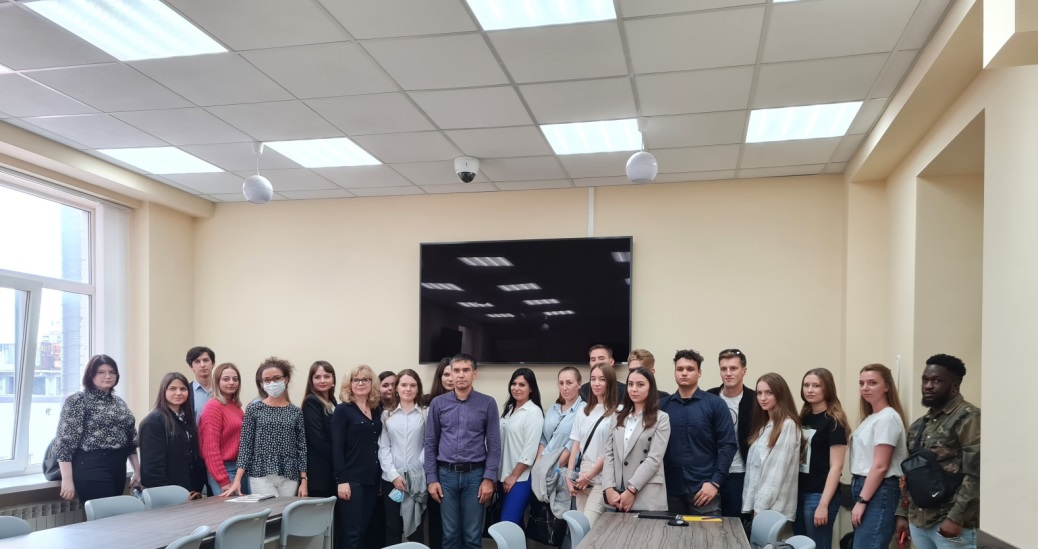 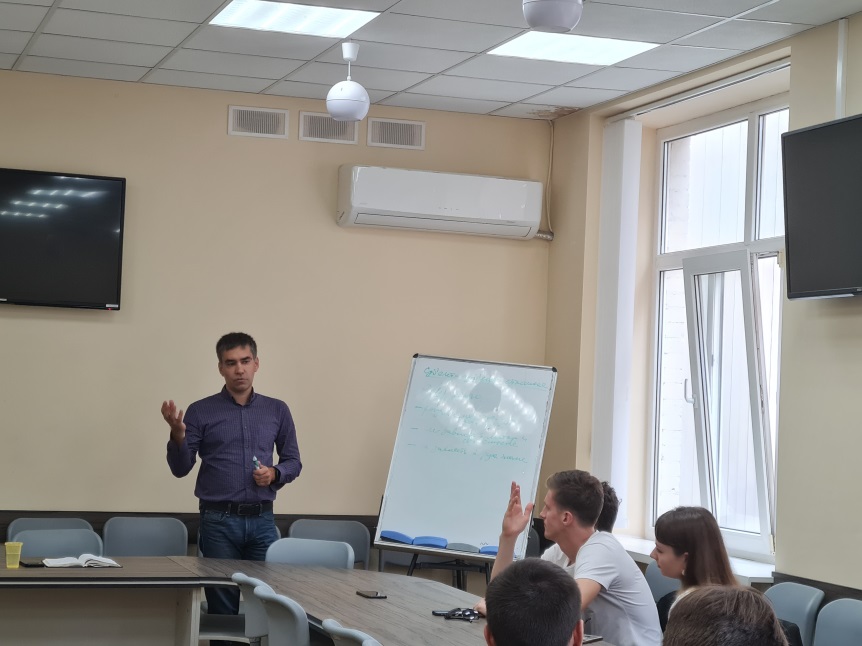 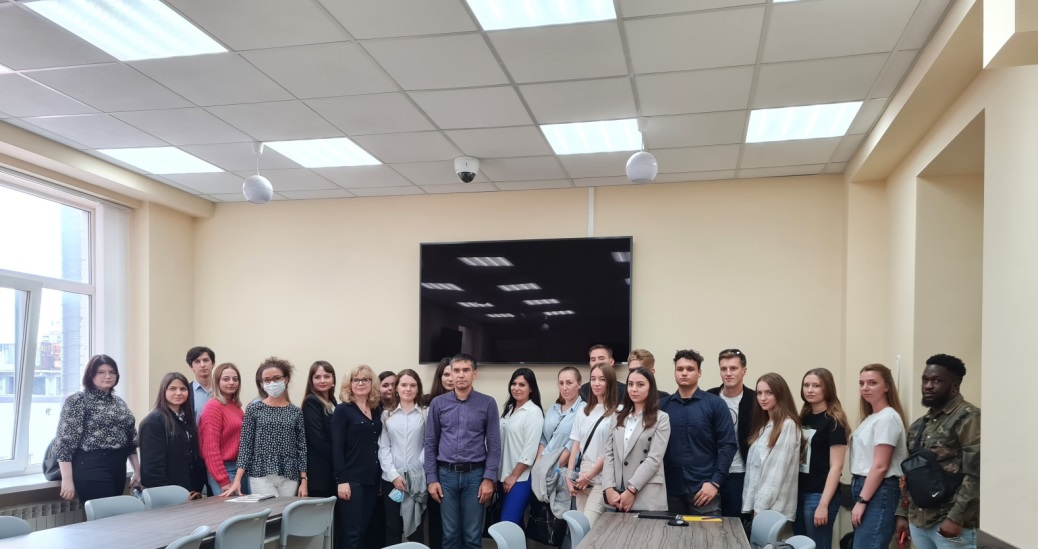 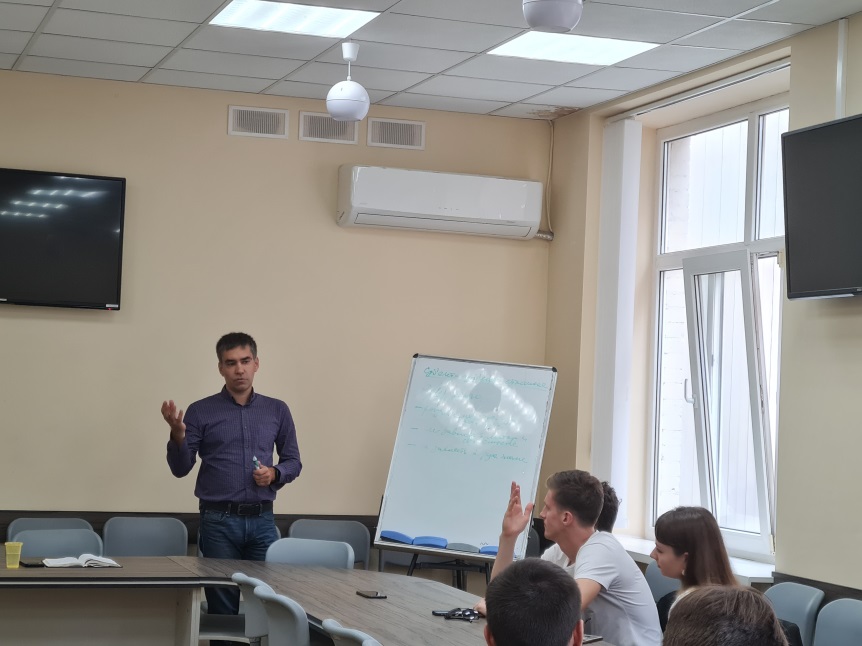 - 21.09.2021 г. - региональный научно-практический семинар с главным редактором газеты «Наше время», Заслуженным работников культуры РФ Южанской Верой Николаевной на тему: «Дата-журналистика: новый жанр или новые навыки?».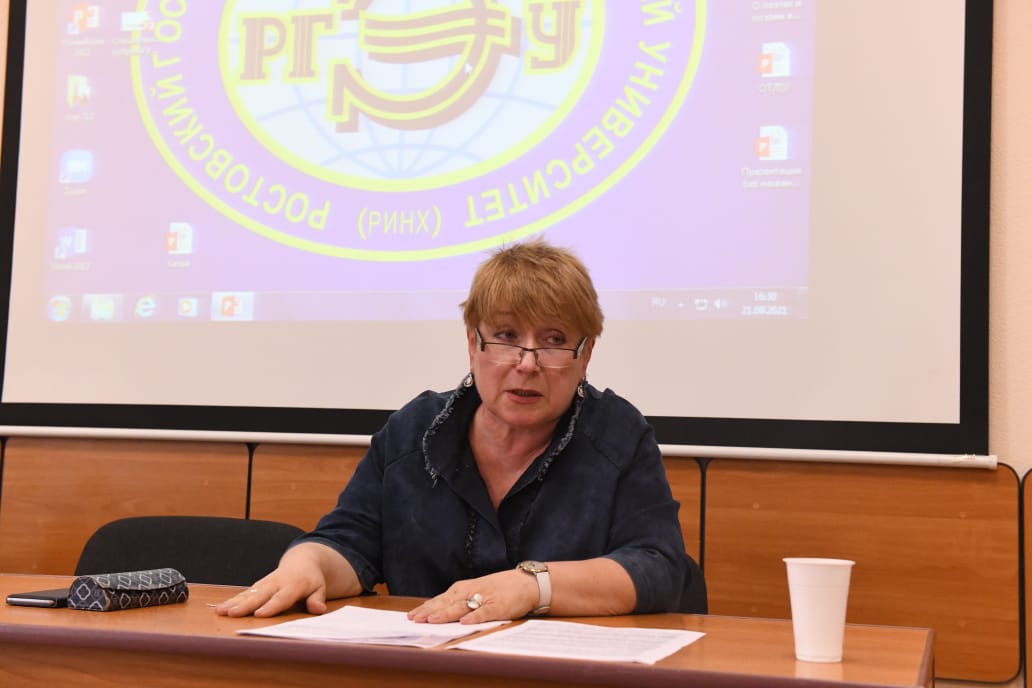 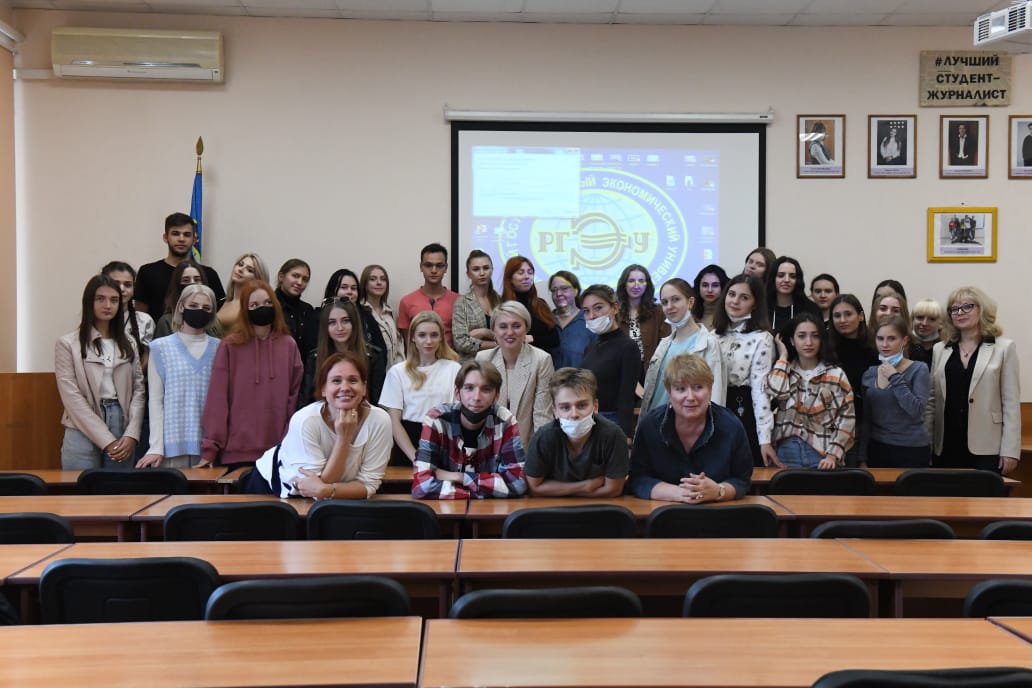 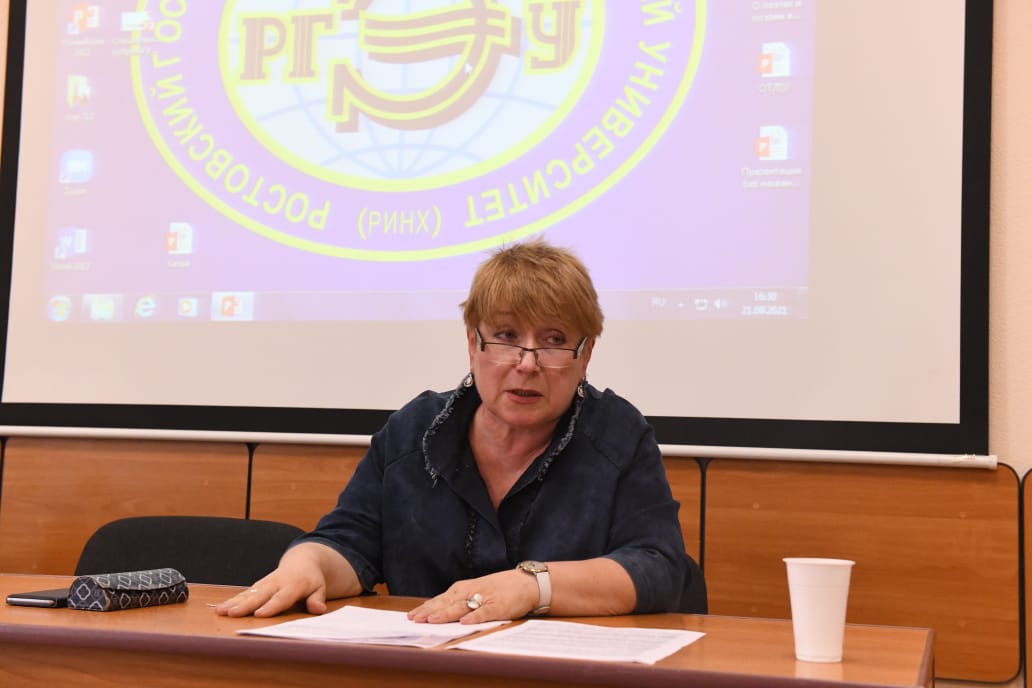 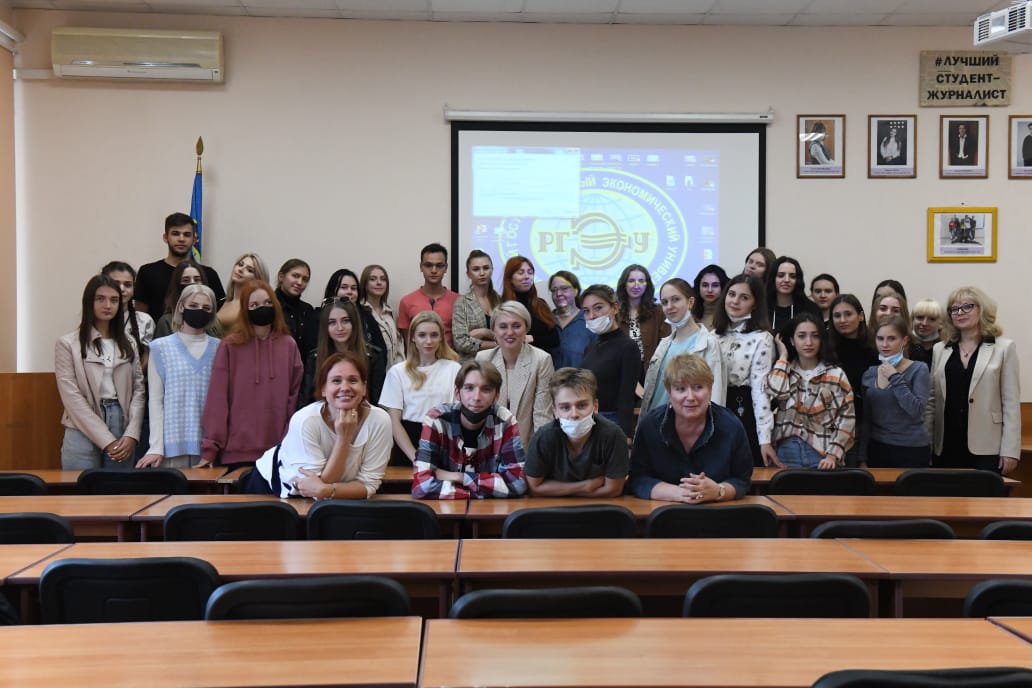 - 23.09.2021 г.  - международный круглый стол «Поиск покупателей за рубежом (на примере группы компаний «Свои люди»)» с Генеральным директором компании Ханталина Юлия Евгеньевна.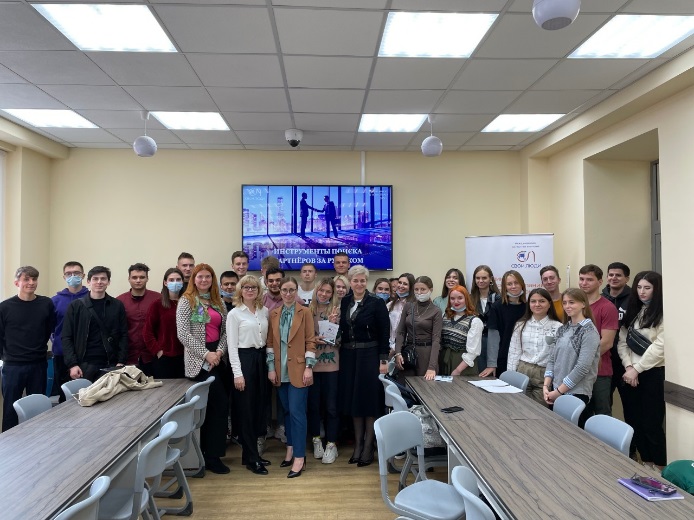 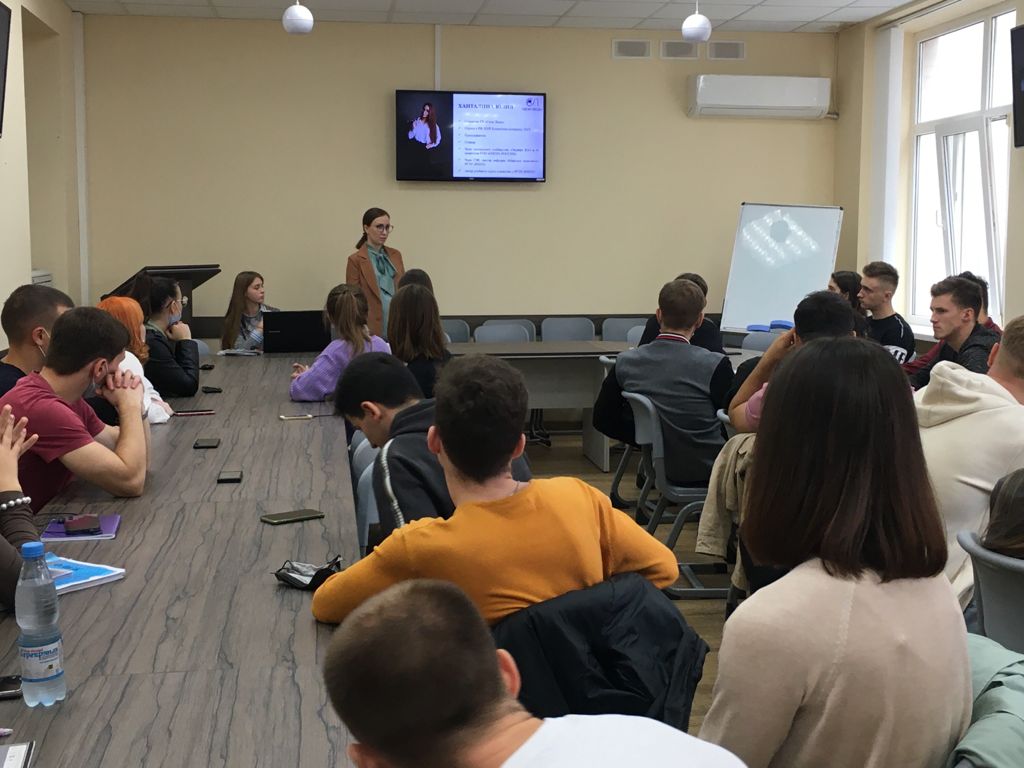 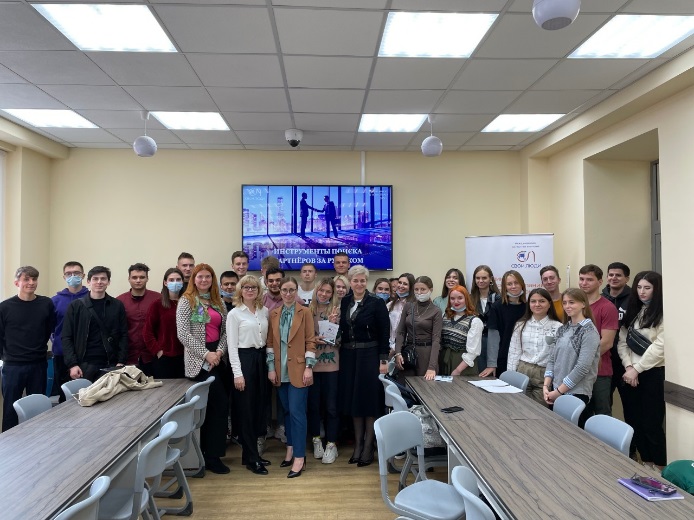 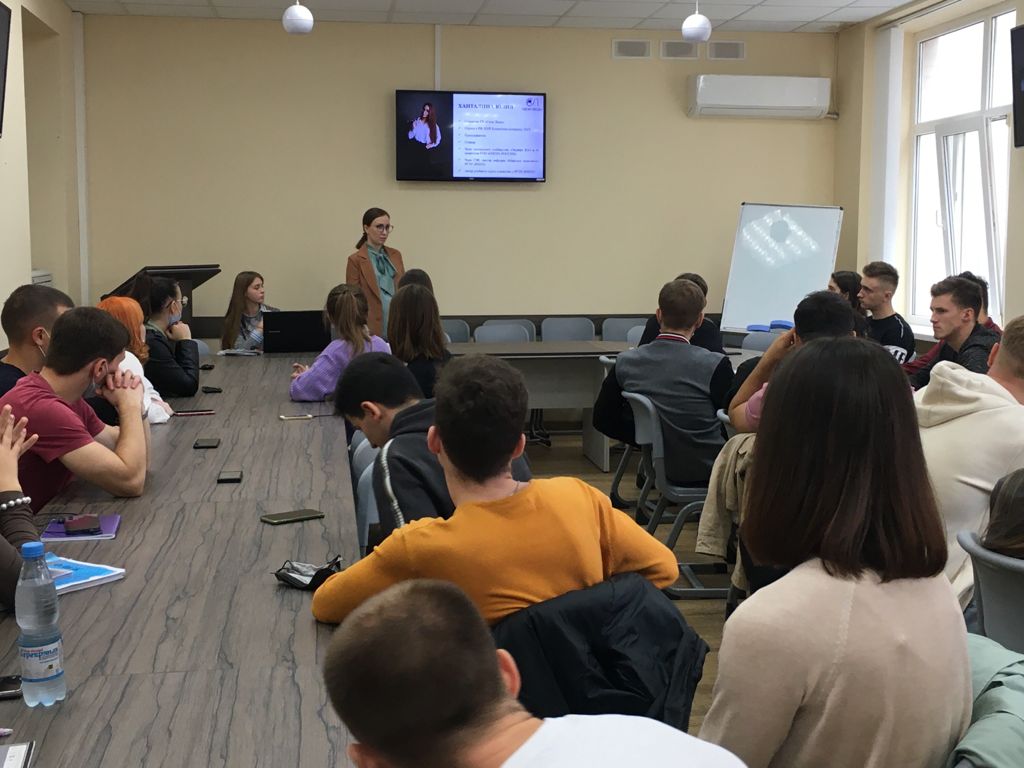 В апреле 2016 г. успешно стартовал совместный проект Института магистратуры Ростовского государственного экономического университета (РИНХ) и Донской государственной публичной библиотеки «Научный вектор: актуальные направления современной мысли». Перед проектом стоят чрезвычайно важные для развития университета цели: популяризация научных знаний, создание интеллектуального центра взаимодействия науки и практики как дискуссионной площадки, на которой ведущие преподаватели-исследователи РГЭУ (РИНХ), а также представители бизнес-сообщества и городской Администрации смогут профессионально обсудить и определить пути решения актуальных проблем с широким контингентом слушателей, в том числе и студентами вузов г. Ростова-на-Дону.  09.06.2021 г. заключено новое Соглашение о сотрудничестве между РГЭУ (РИНХ) и ГБУКРО «Донская государственная публичная библиотека», направленного на сотрудничество в отношении создания и реализации сетевых магистерских программ, адаптированных к изменяющимся запросам целевой аудитории магистрантов, представителей бизнес-среды, федеральных и региональных органов исполнительной власти.В рамках данного проекта состоялись следующие мероприятия:- 17.09.2021 г. - на базе Донской государственной публичной библиотеки - открытый региональный научно-практический семинар «Электронные ресурсы и услуги: применение в образовательном пространстве» и экскурсия магистрантов. Заведующая Региональным центром доступа к информационным ресурсам Президентской библиотеки в Ростовской области и Универсальным читальным залом Волошина Анна Леонидовна ознакомила магистрантов со всеми возможностями использования электронных ресурсов библиотеки, так же магистрантов познакомили с редким фондом библиотеки, с отделом краеведения и др. возможностями данного учреждения.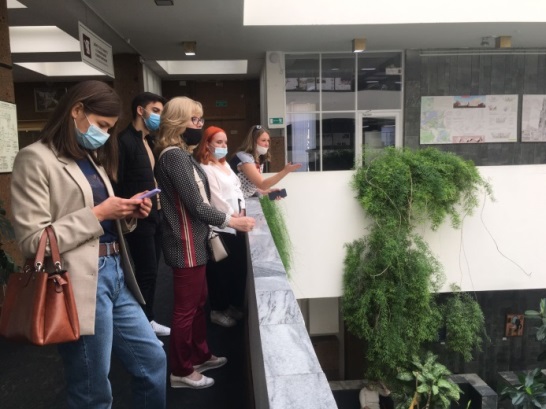 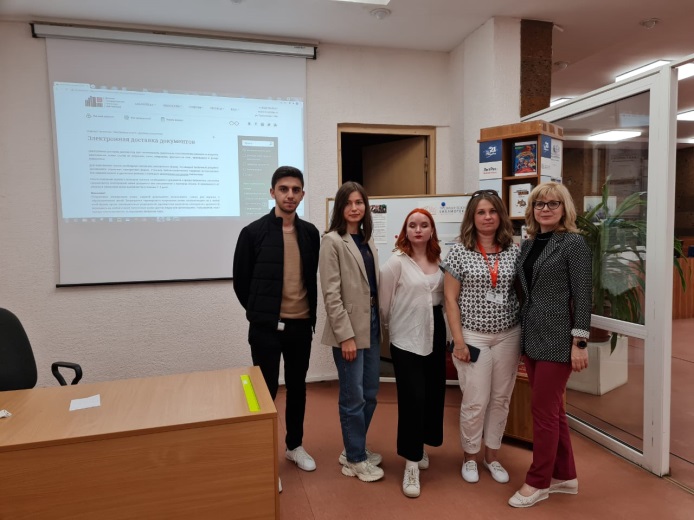 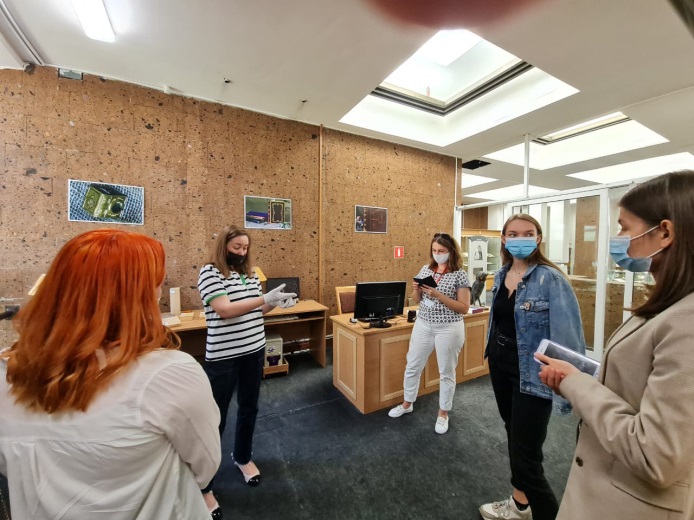 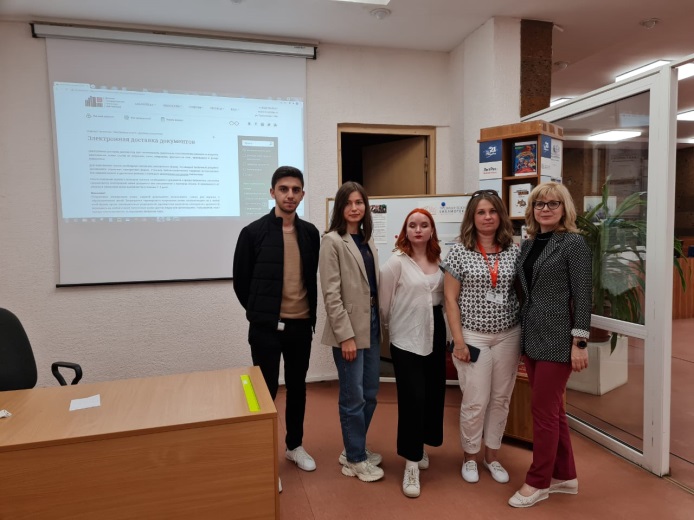 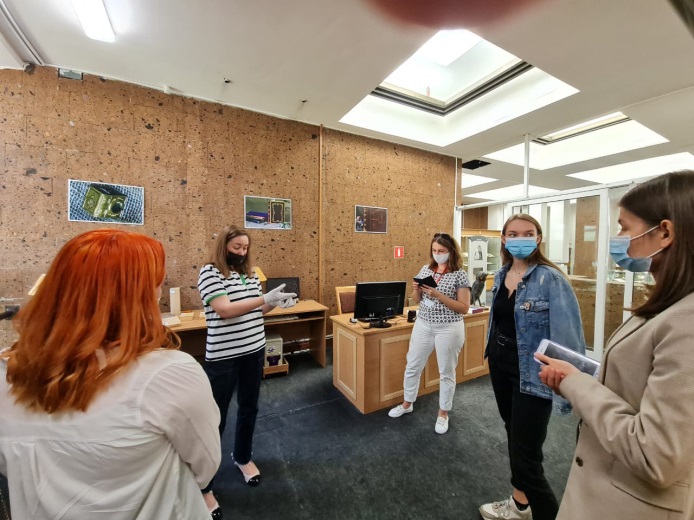 - 04.10.2021 г. - Институт магистратуры РГЭУ (РИНХ) совместно с Донской государственной публичной библиотекой провели Открытый региональный научно-практический семинар  «Мы и Европа: исторический аспект».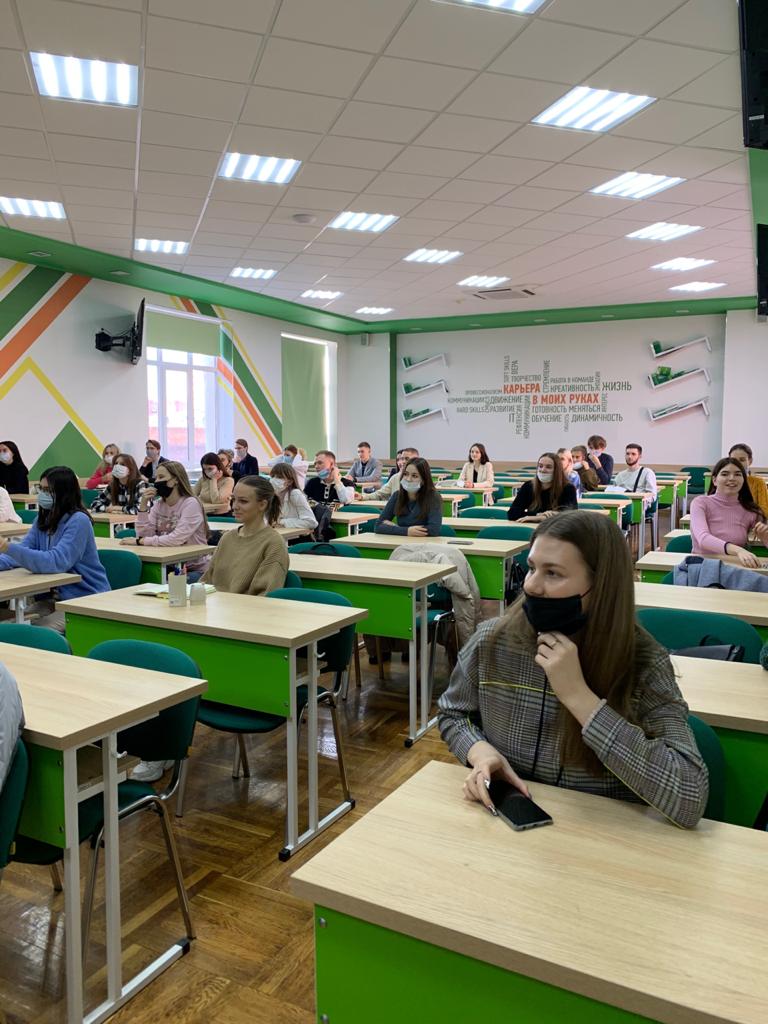 - 25.05.2022 г. - Институт магистратуры РГЭУ (РИНХ) совместно с Донской государственной публичной библиотекой и издательством «Феникс» провели в литературной гостиной Донской государственной публичной библиотеки всероссийский научно-практический семинар-встречу с Ольгой Крольман-Пахайло на тему «Бизнес как смысл жизни», где Ольга также презентовала свою книгу «Бизнес по собственному желанию».Ольга Крольман-Пахайло — предприниматель, автор технологии «Этапы успешного масштабирования», номинант премии «Главные женщины — 2020», ментор международной площадки «Mentor service», спикер Открытого Корпоративного Университета А. Яновского и выпускница РГЭУ (РИНХ).Общение получилось интересным и продуктивным. Дружная команда из 60 магистрантов также обсудила со спикером  интересующие их вопросы по успешному ведению бизнеса. Наиболее активные магистранты получили книгу Ольги с авторскими комментариями и автографом.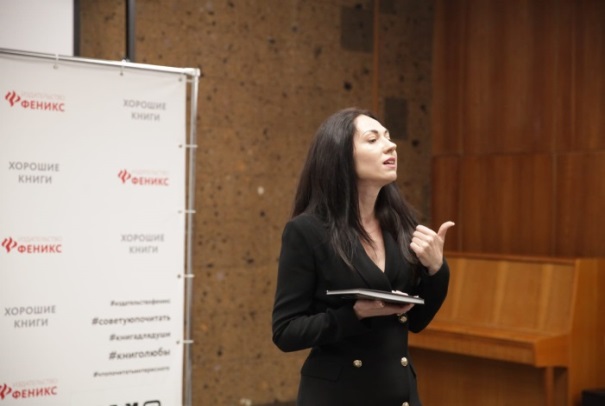 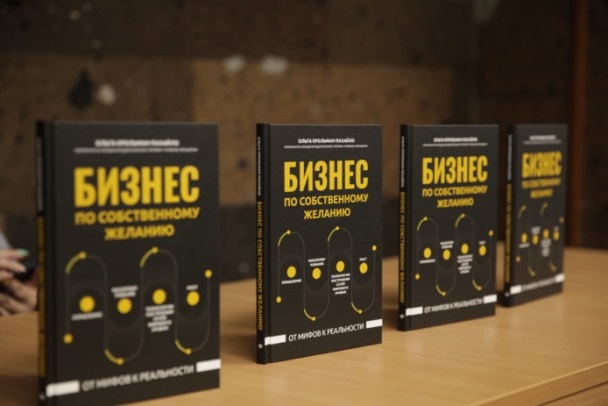 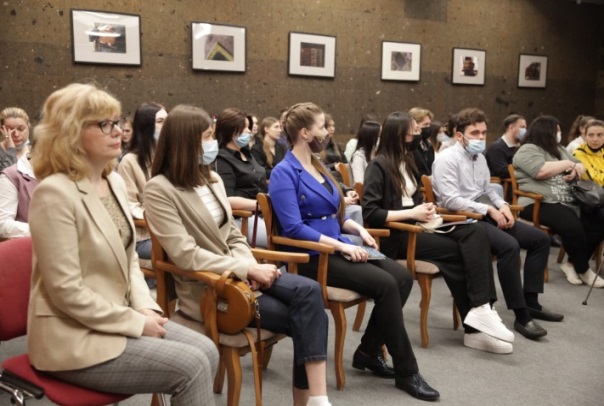 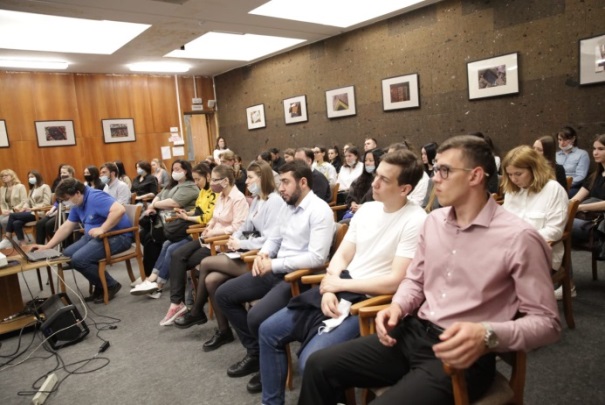 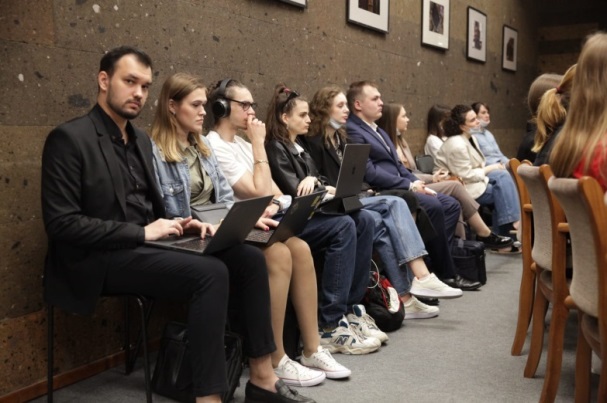 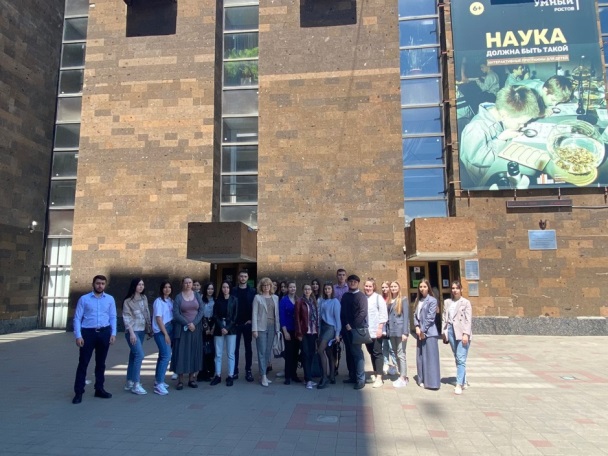 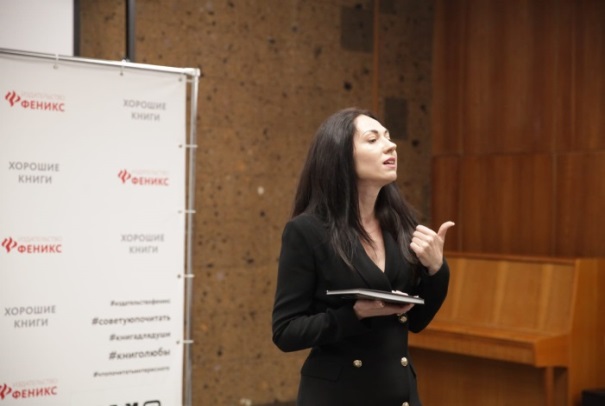 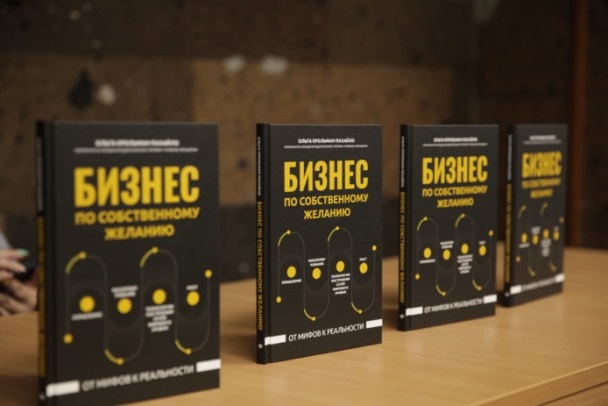 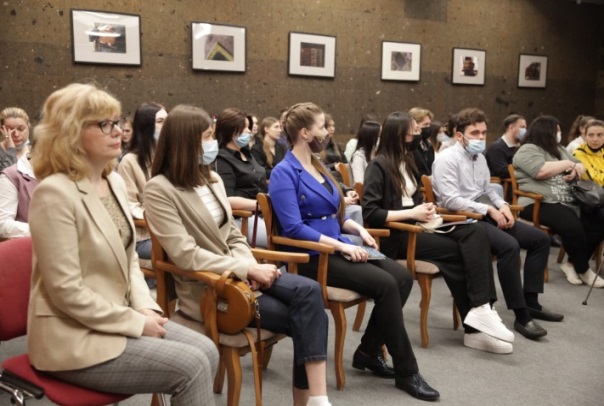 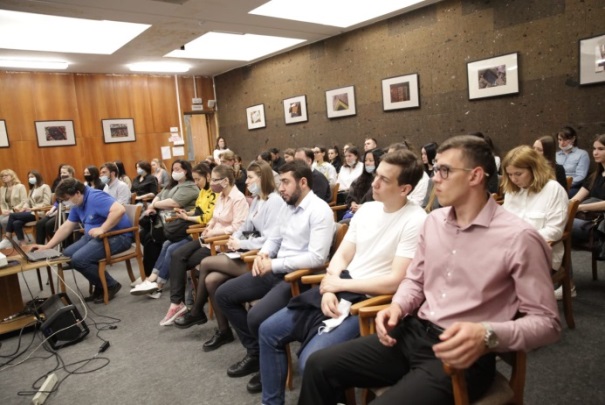 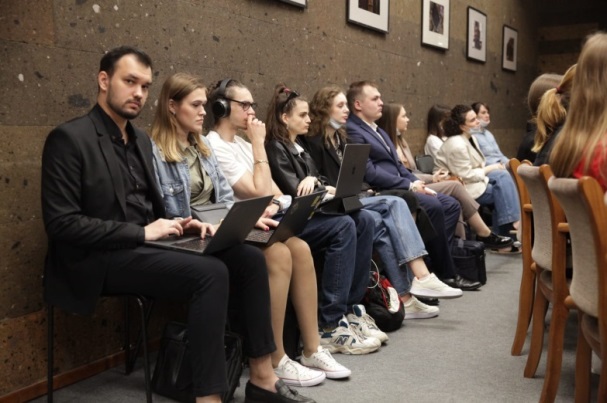 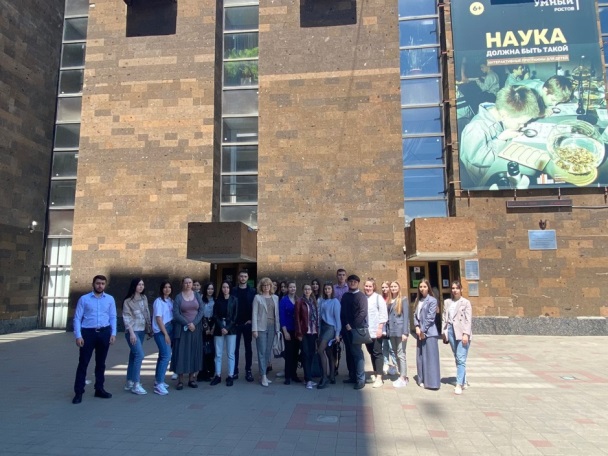 - 28.05.2022 г. магистранты РГЭУ (РИНХ) приняли участие во всероссийской акции в поддержку чтения - «Библионочь – 2022» в Донской публичной библиотеке. Концепция акции была напрямую связана с проведением Года культурного наследия народов России и посвящена традициям.- 28.05.2022 г.  - участие магистрантов в Донской публичной библиотеке в лекции иерея Дионисия Саковича, руководителя отдела по делам молодежи и миссионерского служения Ростовской-на-Дону епархии, настоятеля храма св. мц. Татианы при ДГТУ на тему: «Существует ли духовная традиция в эпоху постмодерна?». 9. Сборники научных трудов и публикационная активность магистрантов.В отчётном периоде в целях повышения публикационной активности магистрантов были подготовлены и выпущены 2 ежегодных сборника научных трудов магистрантов, входящих в систему РИНЦ:- 8 выпуск «Научного вектора», в котором приведены результаты исследований молодых ученых. Сборник состоит из 9 разделов: экономика, маркетинг и логистика, финансы и кредит, менеджмент, организация работы с молодежью, юриспруденция, мировая политика, информационные технологии, лингвистика. Сборник публикуется под научной редакцией Макаренко Е.Н., доктора экономических наук, профессора. Каждый раздел отражает результаты исследований и важность решения поставленных магистрантами задач. 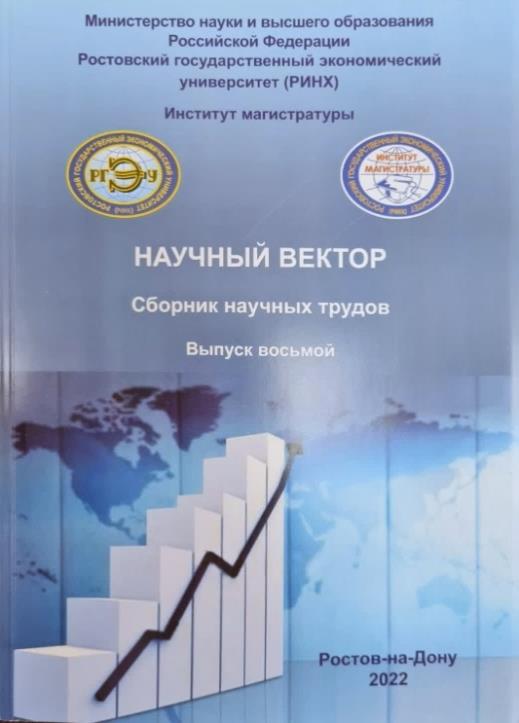 - «Новые направления научной мысли». Материалы Национальной (Всероссийской) научно-практической конференции 8 декабря 2021 г., включающие тезисы докладов, посвященные исследованию актуальных проблем и перспектив развития экономики, менеджмента, маркетинга, юриспруденции, лингвистики, журналистики и других различных аспектов современного мира.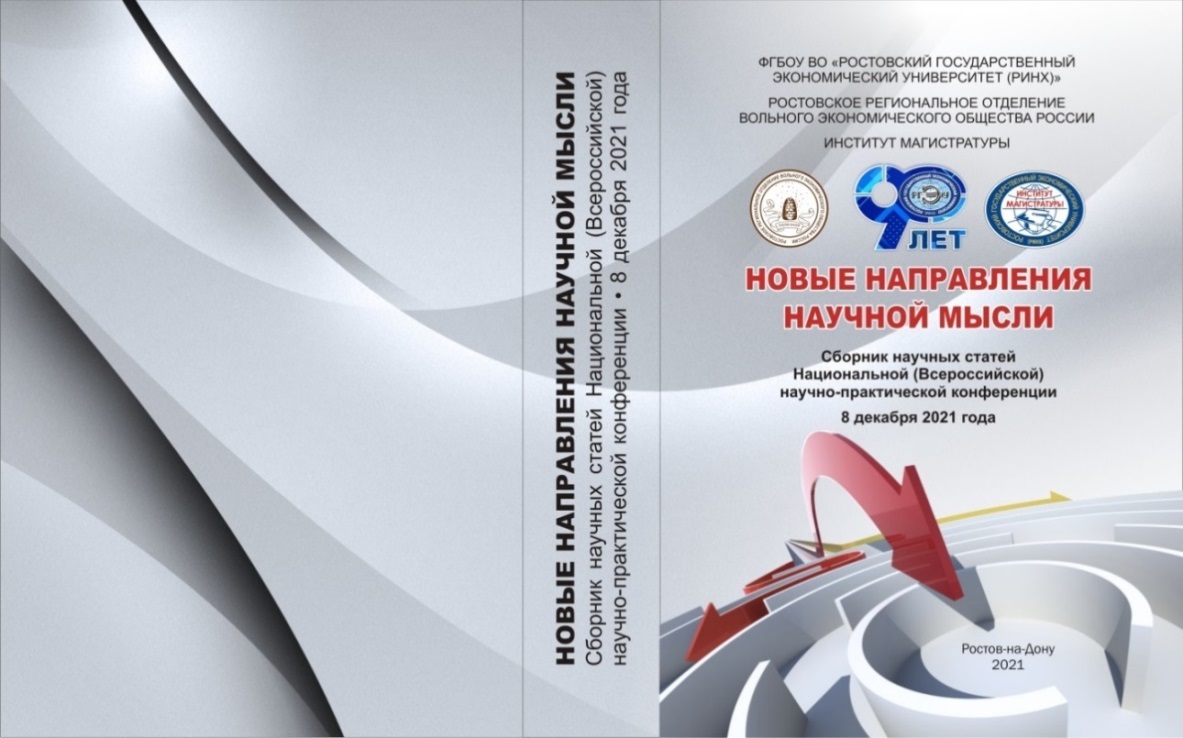 В отчетном периоде наблюдалась высокая публикационная активность магистрантов. Опубликовано порядка 1000 научных статей, в том числе цитируемых в Scopus и Web of Science, ВАК:- Статьи с участием магистрантов в журналах Scopus и Web of Science – 1 (Приложение 3).- Статьи с участием магистрантов в журналах ВАК – 44 (Приложение 3).Рисунок 4 – Публикационная активность магистрантов в 2021-2022 уч.г., %СЕТЕВОЕ ВЗАИМОДЕЙСТВИЕВ отчётном периоде Институт магистратуры вёл активное взаимодействие в рамках сетевых соглашений между РГЭУ (РИНХ) и Санкт-Петербургским государственным экономическим университетом, Пятигорским государственным университетом, Севастопольским государственным университетом, осуществлял академический обмен преподавателей и студентов. Сетевое взаимодействие с  вузами-партнерами одно из основных направлений продвижения и популяризации бренда нашего университета.  Согласно плану взаимодействия между РГЭУ (РИНХ) вузами-партнерами в течение 2021-22 уч. года состоялись следующие мероприятия (вебинары, онлайн-круглые столы, видеоконференции):В рамках соглашения о сетевом взаимодействии в направлении создания и реализации магистерских программ между РГЭУ (РИНХ) и ПГУ проведены: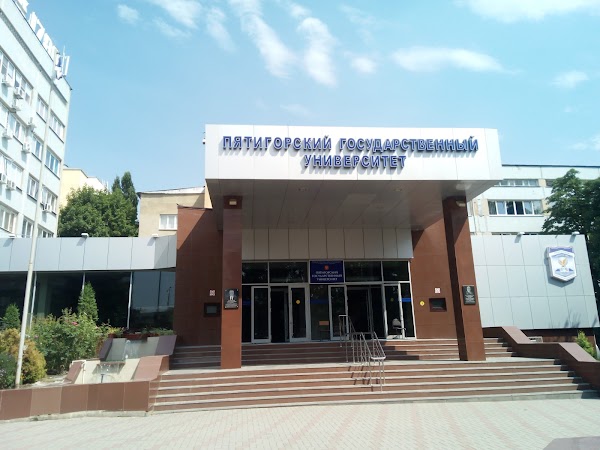 - 10.11.2021 г. - Межрегиональный (Всероссийский) круглый стол «Актуальные проблемы гражданского и семейного права». - 06.12.2021 г. - Межрегиональный (Всероссийский) сетевой вебинар «Конституционная реформа: практика реализации». - 25.03.2022 г. - Институт магистратуры РГЭУ (РИНХ) выступил соорганизатором IV Всероссийской научно-практической конференции «Современная наука: инновационный взгляд молодежи», проходившей на базе ПГУ. - 27.04.2022 г. - Международный сетевой вебинар «Язык контрактов: вызовы и решения».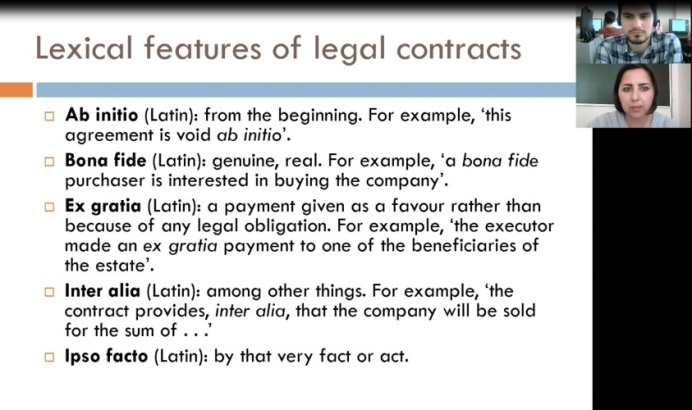 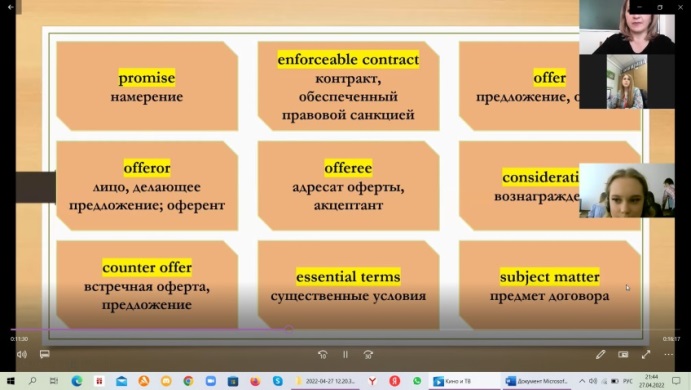 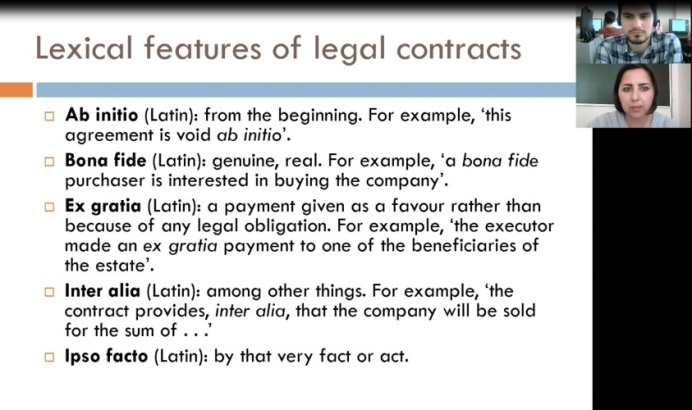 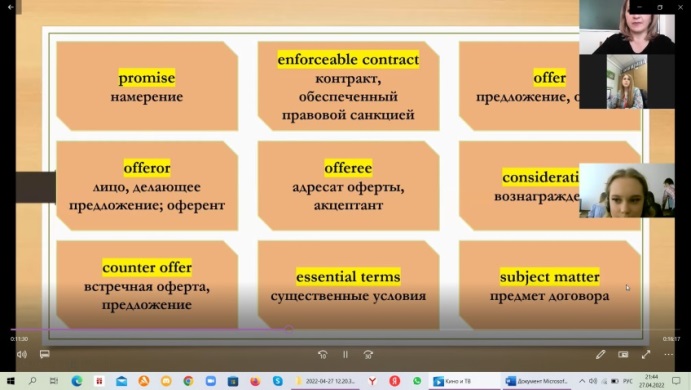 В рамках академической мобильности и плана сетевого взаимодействия между СевГУ и РГЭУ (РИНХ):- 22.10.2021 г. – Институт магистратуры РГЭУ (РИНХ) выступил соорганизатором IV Всероссийской научно-практической конференции «Актуальные вопросы учета и управления в условиях информационной экономики», проходившей на базе Севастопольского государственного университета.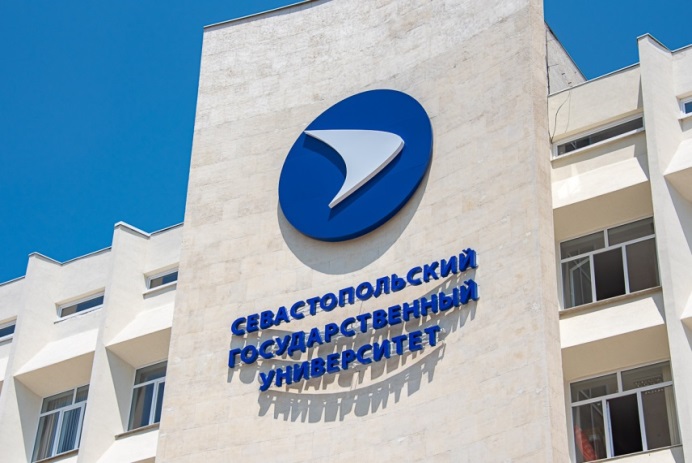 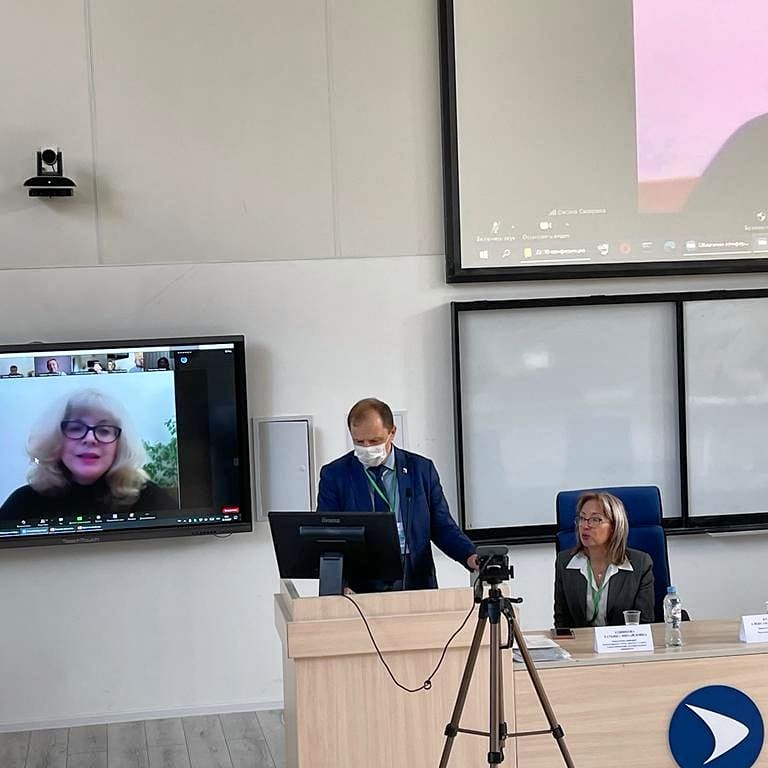 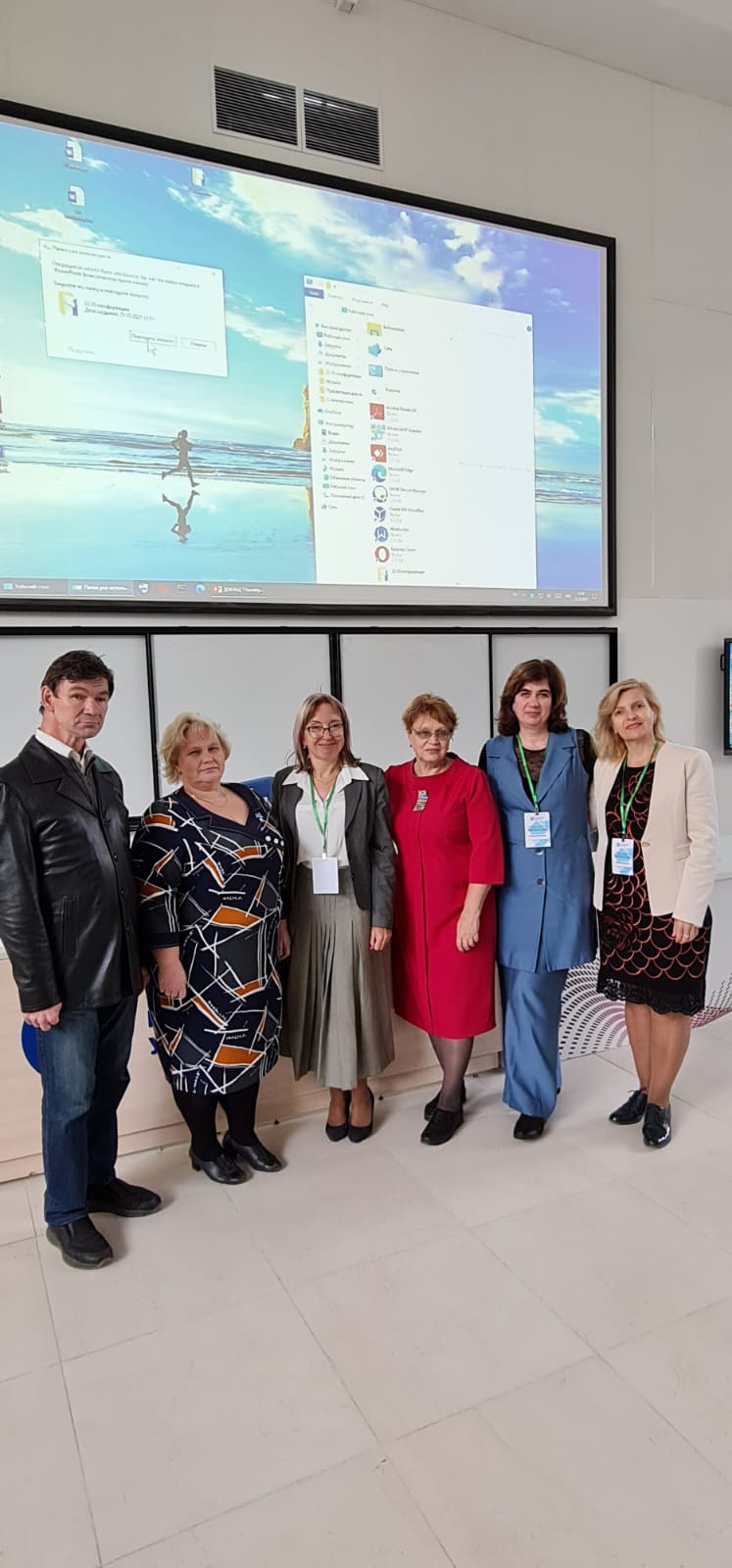 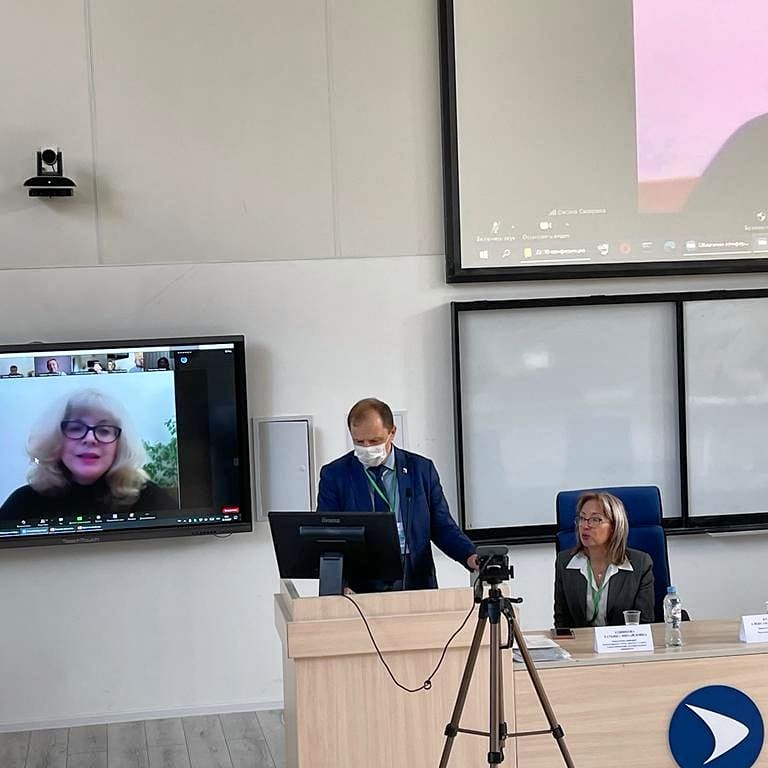 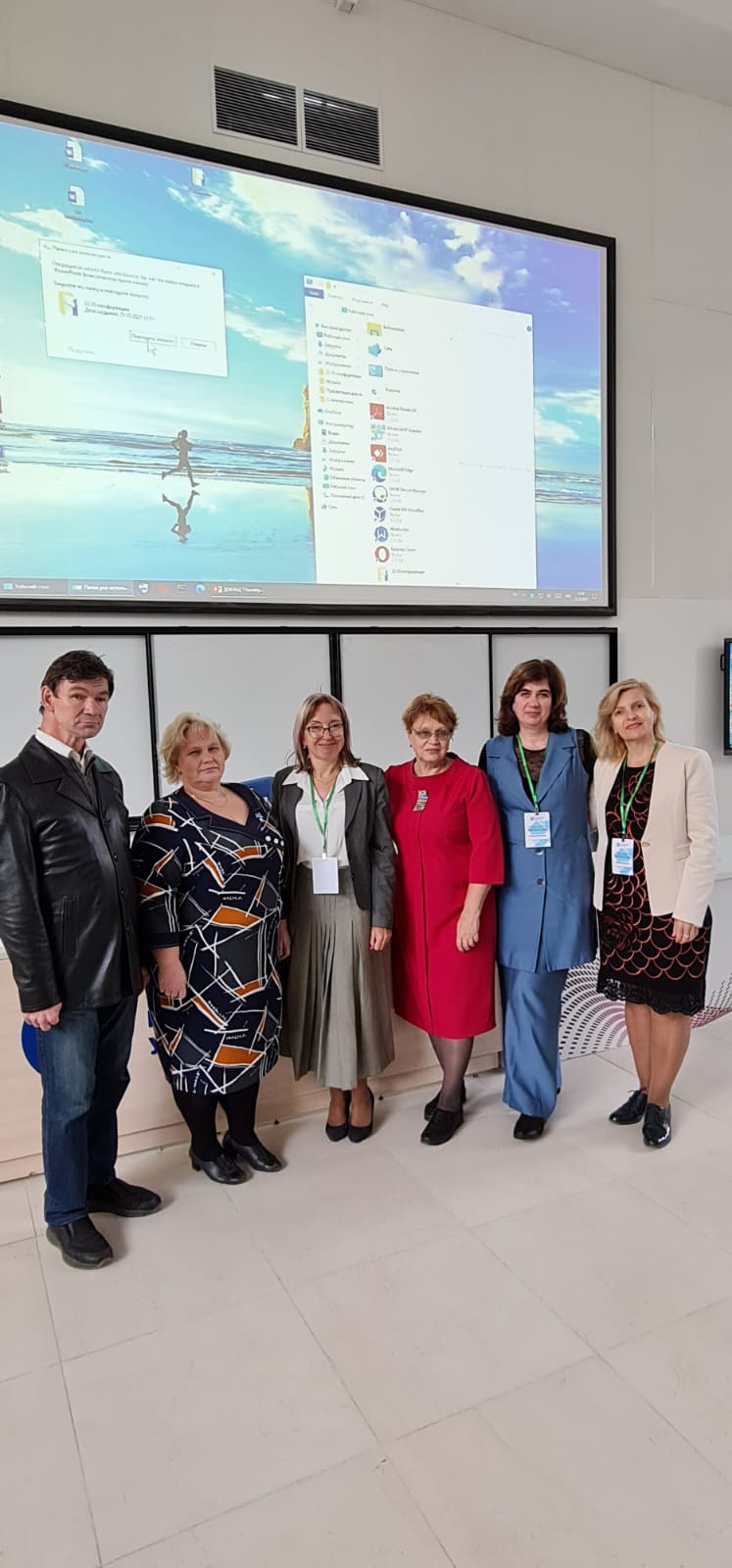 - 26.01.2022 г.  - Межрегиональный сетевой вебинар «Современные проблемы и перспективы развития нефинансовой отчетности в российской и зарубежной практике».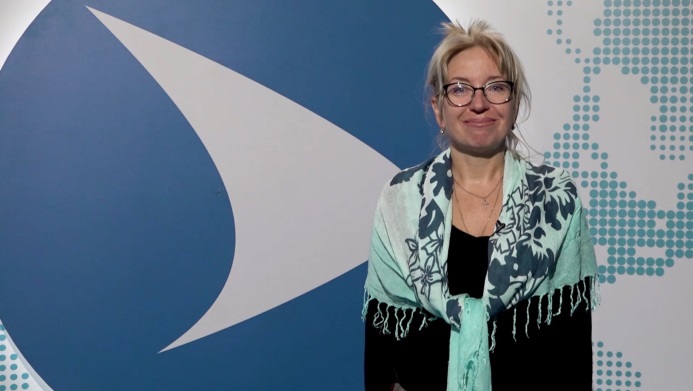  В рамках соглашения о сотрудничестве в области сетевого взаимодействия между РГЭУ (РИНХ) и СПбГЭУ состоялись следующие научные мероприятия:- 18.02.2022 г. - Межрегиональный сетевой вебинар «Корпоративное мошенничество и аудит».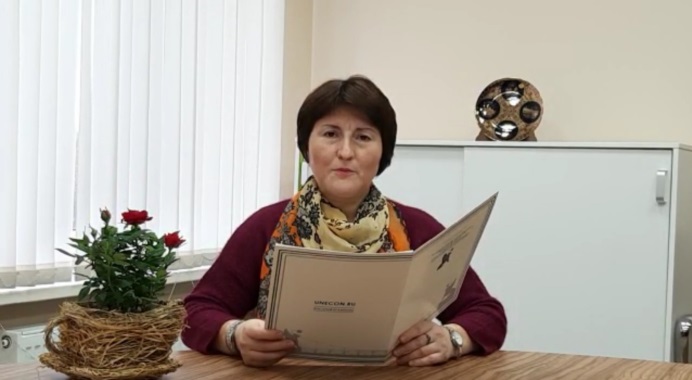 - 04.03.2022 г. - Межрегиональный круглый стол «Социально-политические коммуникации в современном обществе».- 23.03.2022 г. - Международный сетевой вебинар по теме: «The Future of Global Value Chains in the Post-Covid-19 Economy» - «Будущее глобальных производственно-сбытовых цепочек в экономике после Covid-19».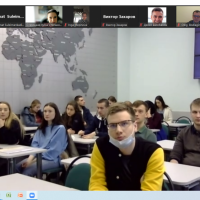 - 21–22.04.2022 г. Институт магистратуры РГЭУ (РИНХ) выступил соорганизатором XI национальной научно-практическая конференция Института магистратуры СПбГЭУ с международным участием «Новые императивы устойчивого развития социально-экономической системы».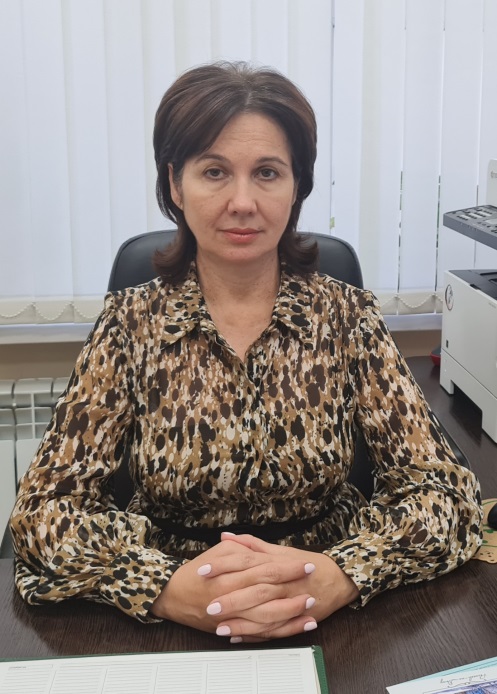 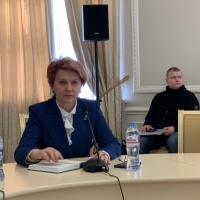 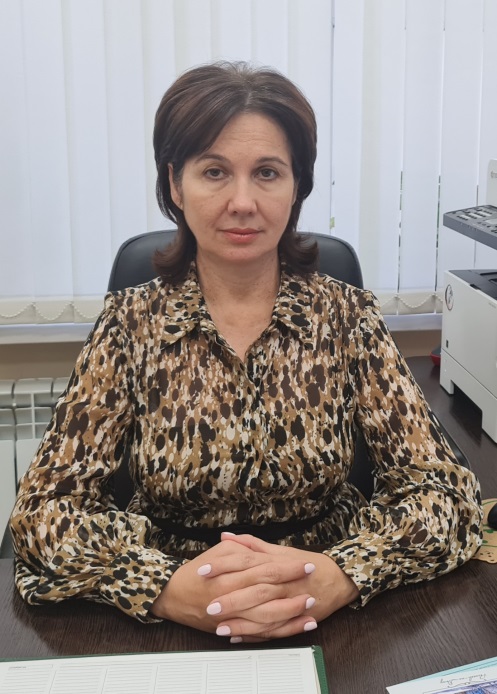 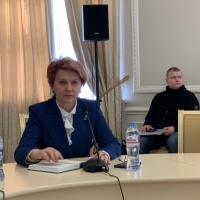 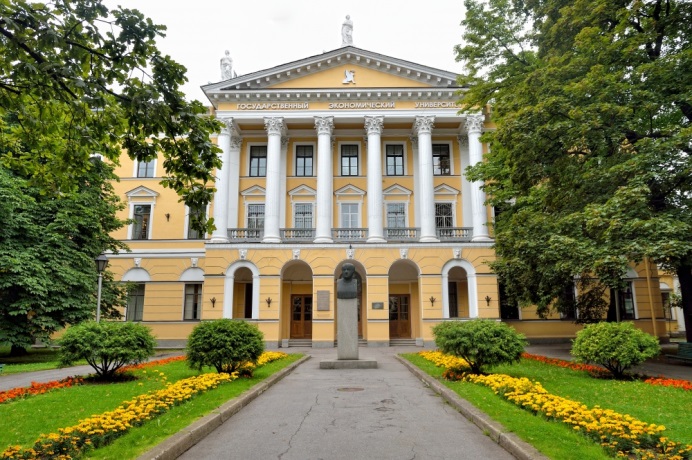 В заключение хотелось бы отметить, что сетевое взаимодействие – это та технология, которая позволит нам эффективно позиционировать наши инновационные образовательные программы и активно функционировать на образовательном пространстве. 5. ВОСПИТАТЕЛЬНАЯ, ОБЩЕСТВЕННО-КУЛЬТУРНАЯ И СПОРТИВНО-ОЗДОРОВИТЕЛЬНАЯ РАБОТА6. ПРОФОРИЕНТАЦИОННАЯ РАБОТАМиссия воспитательной работы Института магистратуры РГЭУ (РИНХ)  ориентирована  на создание условий для развития интеллектуально развитых, творчески работающих профессионалов, оказание  помощи в жизненном самоопределении, нравственном, гражданском и профессиональном становлении магистрантов. Главная цель воспитательной работы ИМ - подготовка конкурентоспособного выпускника, обладающего качествами, востребованными в условиях рынка, способного ставить и достигать личностно и профессионально значимые цели, способствующие развитию экономики страны. Основными принципами  воспитательного процесса являются оказание помощи обучающимся в осознании возможностей и развитии творческих способностей, формирование у студентов добросовестного отношения к учебе,  а также создание в учебных группах атмосферы психологического комфорта и становления нравственной культуры.  Внеучебная воспитательная работа со студентами в Институте магистратуры является важнейшей составляющей в подготовке магистрантов и нацелена на формирование у каждого студента сознательной гражданской позиции, стремления к сохранению и приумножению нравственных, культурных и общечеловеческих ценностей. К основным формам воспитательной работы в Институте магистратуры могут быть отнесены следующие направления: воспитание личностных и профессиональных компетенций в процессе изучения учебных дисциплин; вовлечение студентов в научно-исследовательскую работу вуза; формирование профессионального интереса к выбранному направлению подготовки; участие магистрантов в межвузовских и международных проектах, грантах, форумах, конференциях и других мероприятиях, проводимых на внешних площадках. 	За отчетный период хотелось бы отметить следующие мероприятия:- Еженедельно (каждый четверг в 13:20 в 400 аудитории) в ИМ проводятся групповые встречи с магистрантами и старостами групп на актуальные темы учебной и внеучебной деятельности. 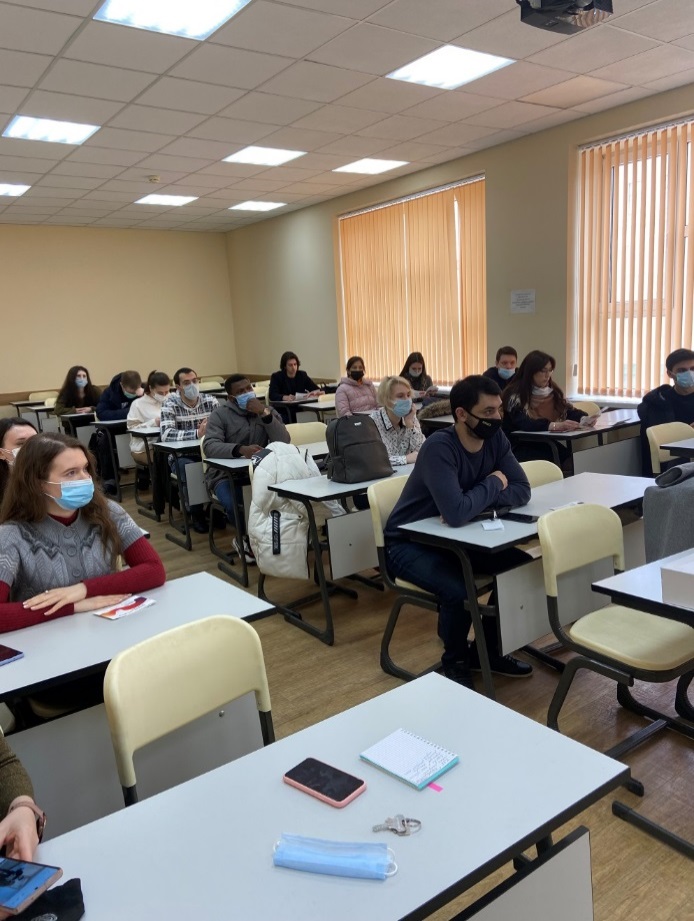 - 31.08.2021 г. В институте магистратуры прошло торжественное вручение зачетных книжек первокурсникам очной, очно-заочной и заочной  формы обучения. На вручении с приветственными словами выступили ректор РГЭУ (РИНХ) Макаренко Е.Н., президент РГЭУ (РИНХ) Альбеков А.У., директор ИМ Иванова Е.А., руководители магистерских программ, кураторы групп.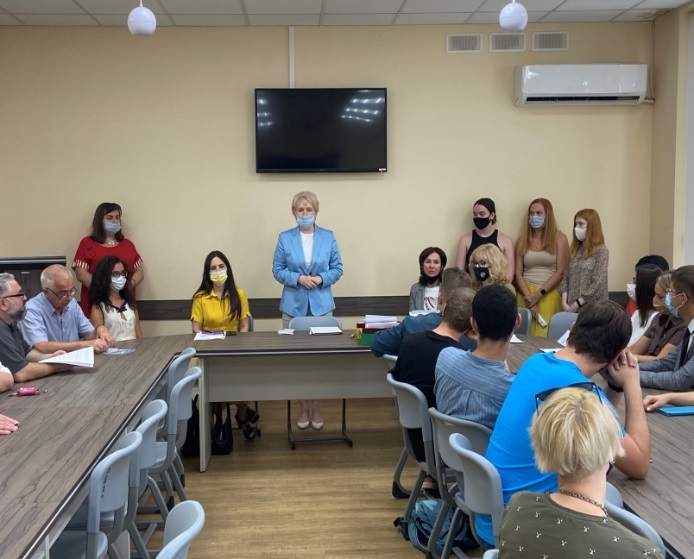 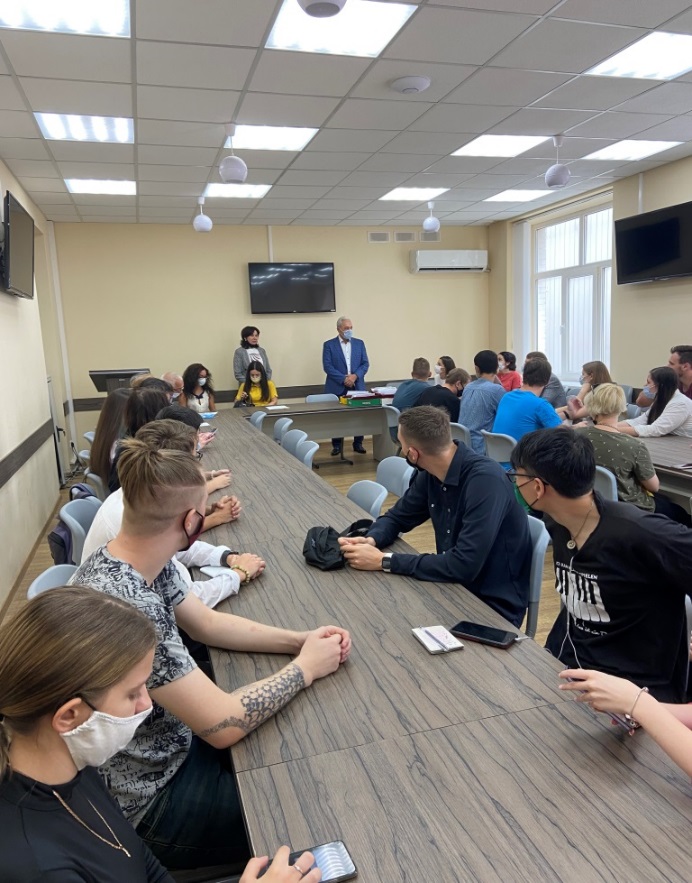 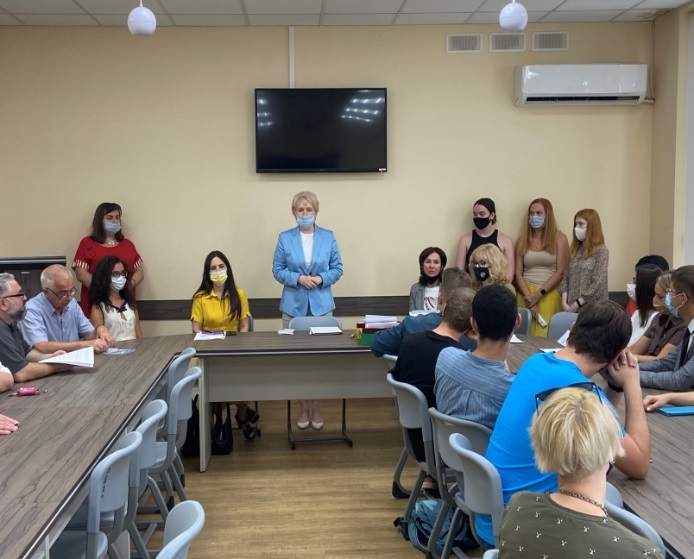 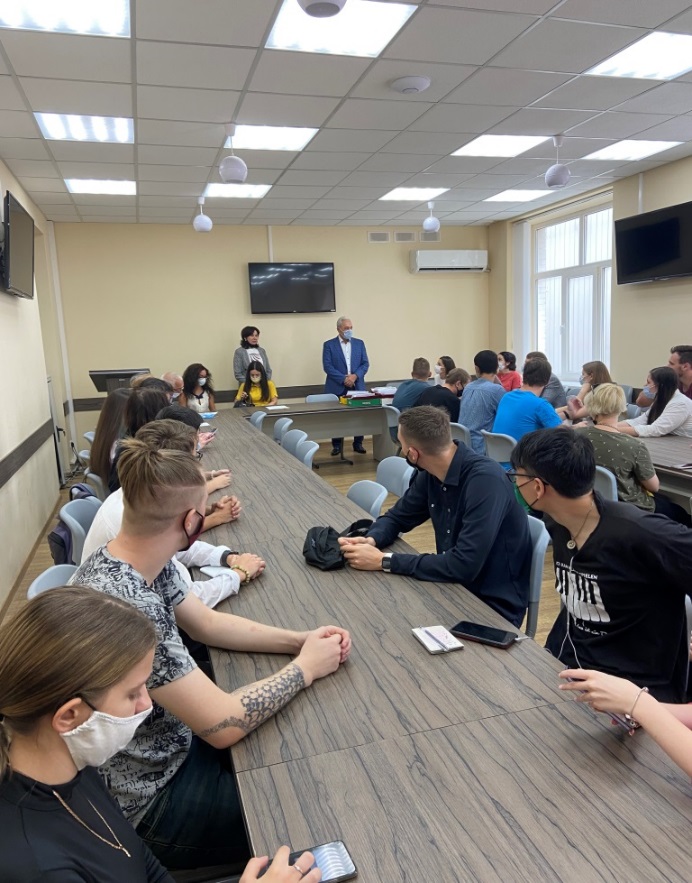 01.09.2021 г.  Знакомство магистрантов первого курса со структурой, организацией деятельности и режимом работы ИМ. Детальное информирование магистрантов  о правах и обязанностях (доведение положений устава и правил внутреннего распорядка работы ИМ), ознакомление с характером и особенностями их учебы в ИМ, режимом учебной и внеучебной деятельности, сдачей и пересдачей сессии, отдыха и организацией самостоятельной работы, правилах проживания в общежитии.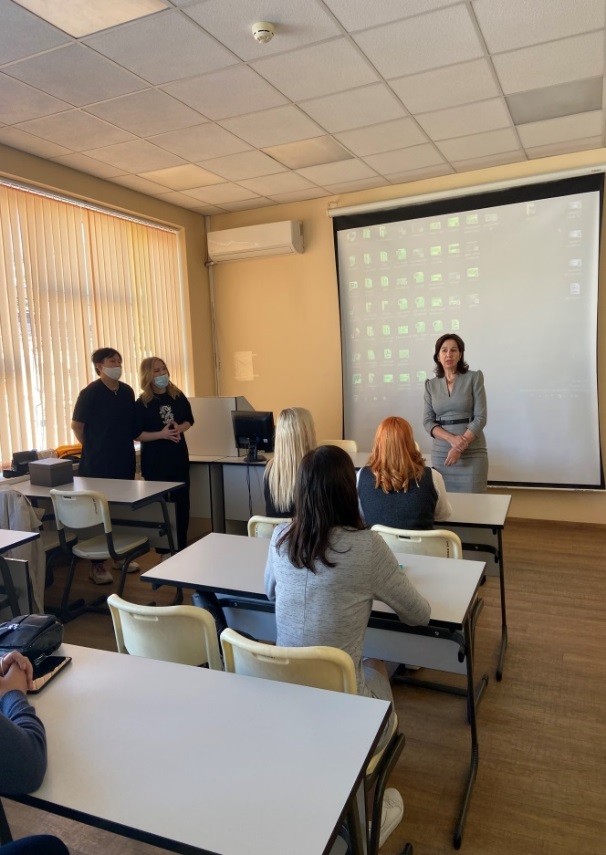 - 09.09.2021 г.    состоялись выборы старост групп очной формы обучения.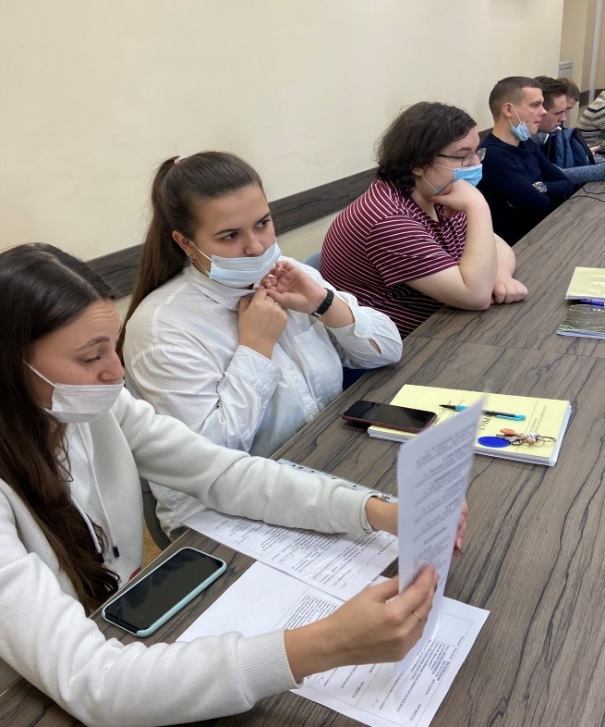 - 11.09.2021 г. - магистранты очного и очно-заочного обучения приняли участие в праздничном концерте, организованном СКЦ, посвященном празднованию Дня города. На площадке перед входом в университет всех присутствующих поздравила ректор РГЭУ (РИНХ) Макаренко Е.Н. и руководство университета.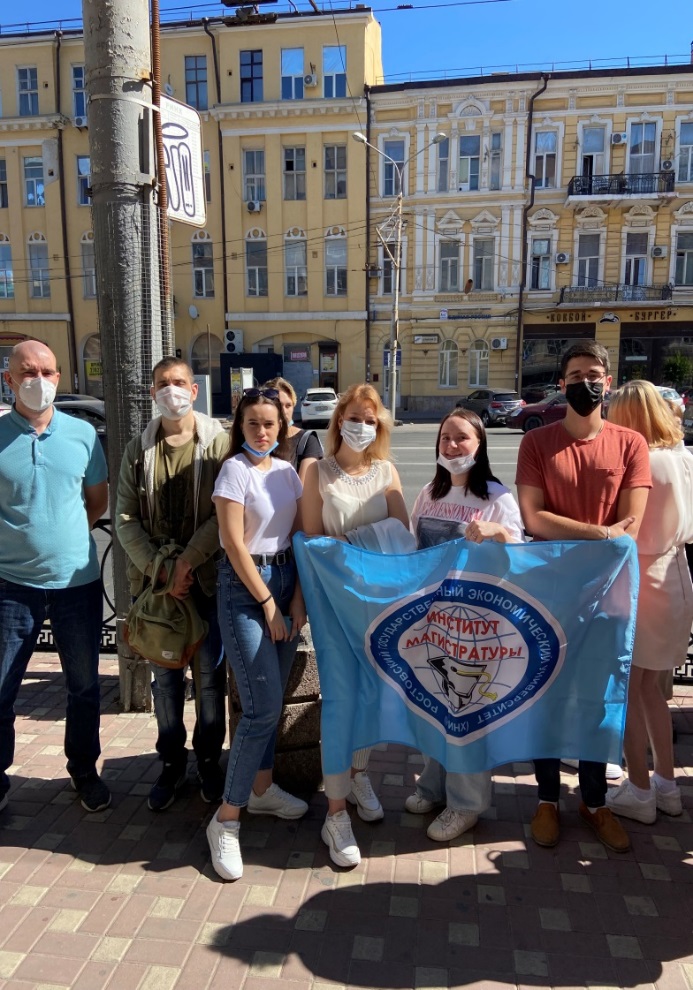 - 29.09.2021 г. - на площадке университетской Точки кипения магистранты узнали о возможностях цифровой карьерной среды «Факультетус» от генерального директора Сергея Вищипанова. Резидент «Сколково» подробно рассказал о том, как работает онлайн-площадка и каким образом студенты и работодатели могут взаимодействовать с помощью нее.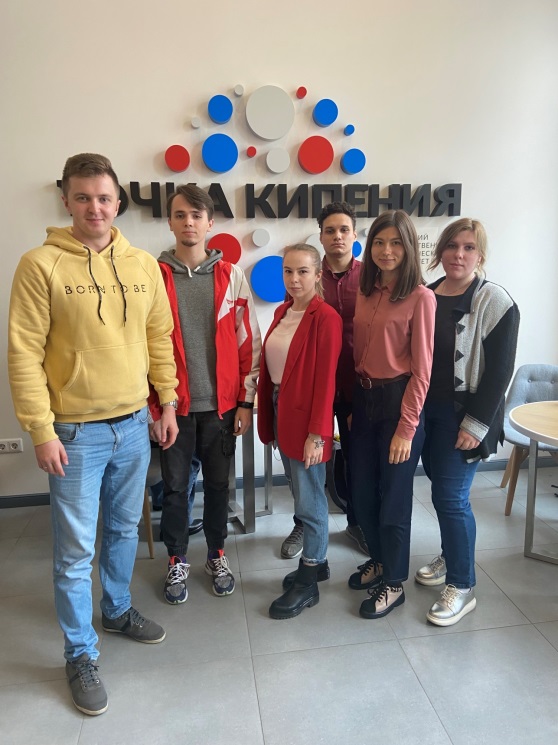 - 30.09.2021 г.  В целях обеспечения реализации прав обучающихся на участие в управлении образовательным процессом, решения важных вопросов жизнедеятельности студенческой молодежи, развития её социальной активности, поддержки и реализации социальных инициатив в Институте магистратуры состоялись выборы Студенческого директора Института магистратуры. Расширенный старостат для процедуры  выборов открыла директор ИМ Иванова Е.А. Два кандидата приняли участие в выборах. 1. Грачева Дарья – направление экономика; 2. Радченко Диана – направление экономика.Итоги голосования:  из 27 бюллетеней - 2 недействительных, 21- «за» Грачеву Дарью и 4 – «за» Радченко Диану.Каждый из участников представил свою предвыборную программу и путем открытого голосования на пост студенческого директора магистратуры была избрана Грачева Дарья (гр. ЭК-811).  Дарья изложила основные цели предвыборной программы: улучшение информационного обеспечения студентов, вовлечение магистрантов в общественную жизнь университета,повышение имиджа института магистратуры среди бакалавров, в процессе общения и взаимодействия на совместных внутривузовских мероприятиях.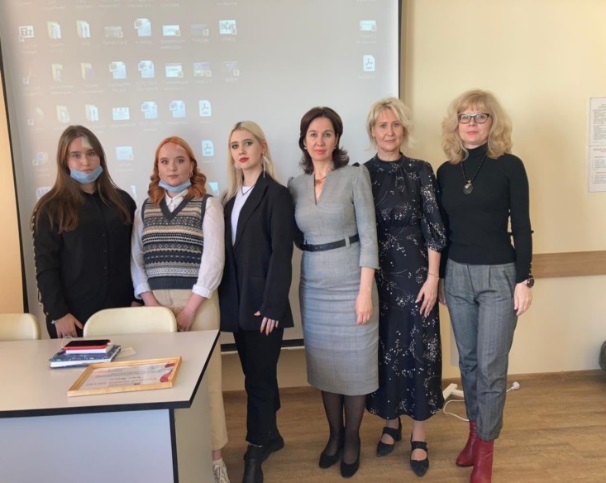 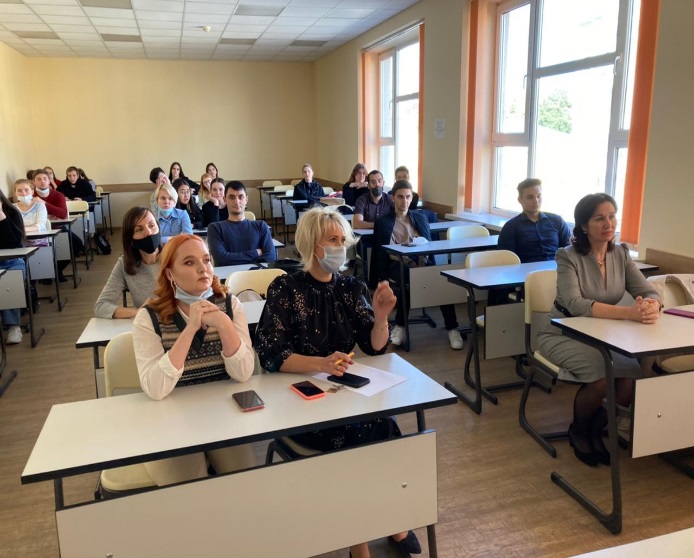 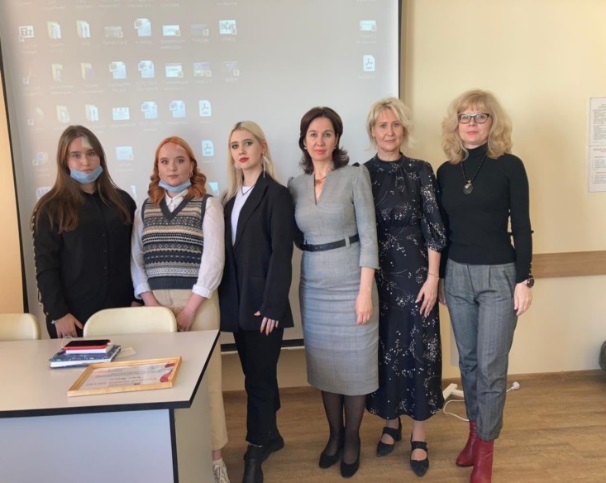 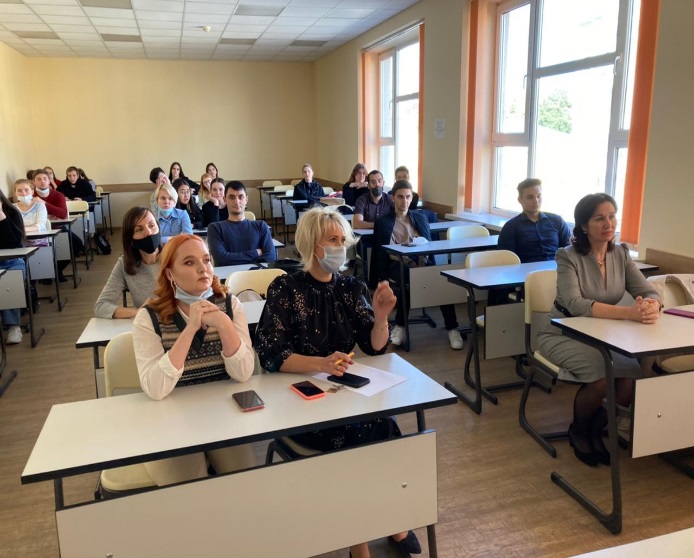 - 20.10.2021 г. – в ИМ, в актовом зале состоялось торжественное собрание в честь 90-летия РГЭУ (РИНХ. В мероприятии приняли участие ректор РГЭУ (РИНХ) Елена Макаренко, президент РГЭУ (РИНХ) Адам Альбеков, проректоры университета, магистранты, руководители магистерских программ и преподаватели, а также почетные гости и выпускники Института магистратуры. Были вручены почетные грамоты и благодарности Министерства науки и высшего образования РФ,  благодарственные письма депутатов Государственной Думы Федерального собрания РФ, а также почетные грамоты и благодарственные письма за многолетний добросовестный труд, плодотворную научно-педагогическую деятельность на благо университета и в связи с 90-летием РГЭУ (РИНХ), памятные нагрудные знаки и медали «За особые успехи в учебе» и почетные грамоты за достижение высоких показателей в учебе, активное участие в студенческой жизни университета и в связи с 90-летием РГЭУ (РИНХ).Для гостей выступили творческие коллективы Студенческого культурного центра РГЭУ (РИНХ).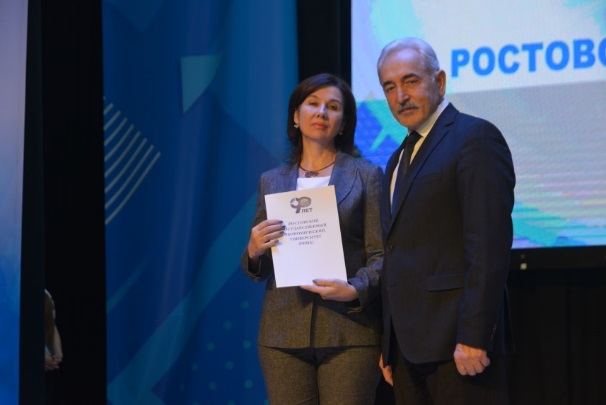 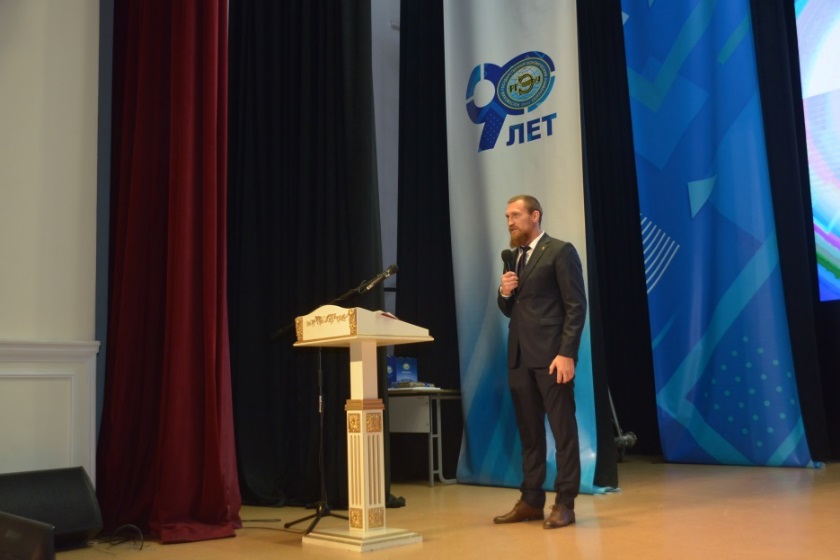 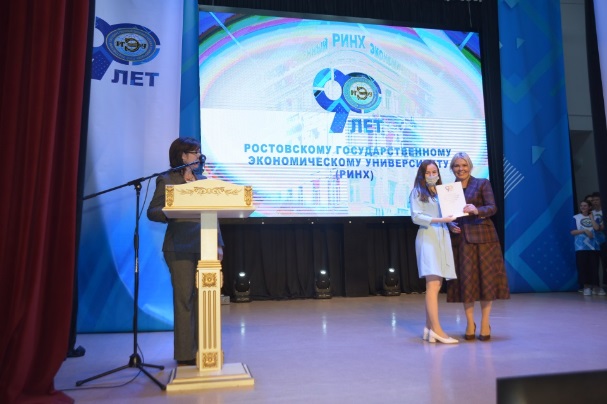 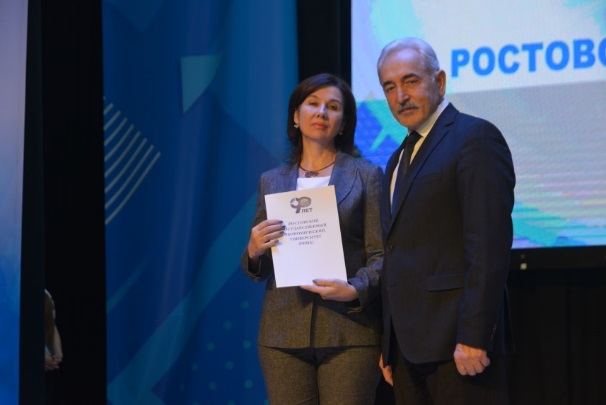 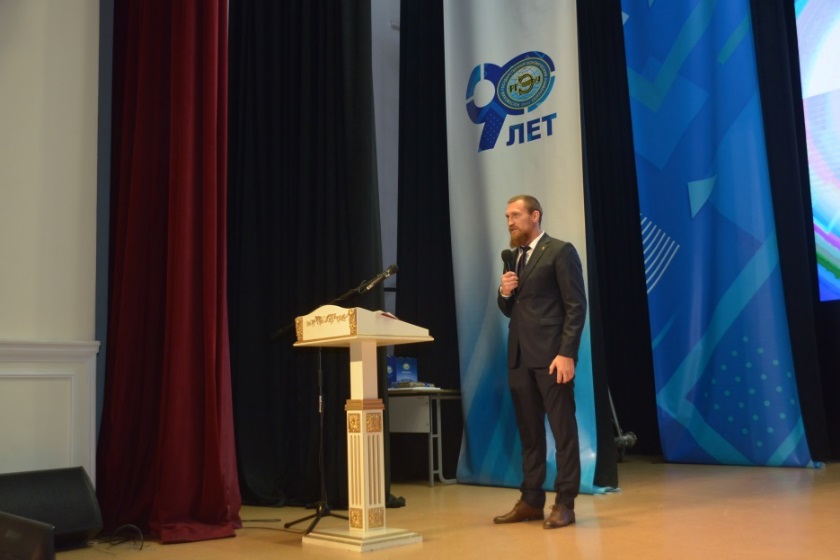 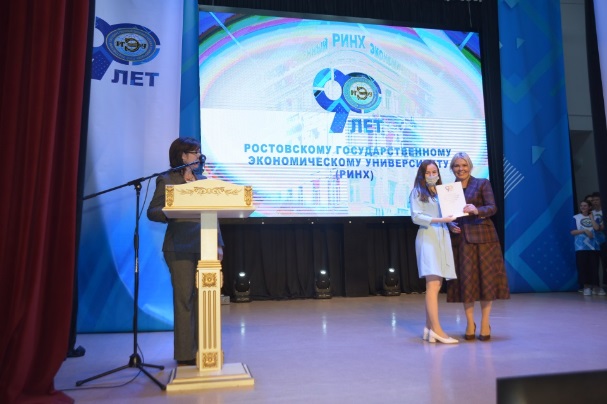 - 20.10.2021 г. состоялся третий день юбилейной недели, посвященный спорту в РГЭУ (РИНХ). Для первокурсников была организована Спартакиада, для руководства и студентов – встреча со спортсменами РГЭУ (РИНХ) «Территория здорового образа жизни».Магистранты приняли участие на базе спортивного комплекса университета  в открытии Спартакиады первокурсников РГЭУ (РИНХ), посвященной 90-летию университета. Состоялась встреча со спортсменами РГЭУ (РИНХ) – «Территория здорового образа жизни». Одним из почетных гостей встречи стал выпускник ИМ  Харитон Агрба – боксёр-профессионал, мастер спорта России международного класса, серебряный призёр Европейских игр, чемпион мира среди студентов, многократный победитель и призёр чемпионатов России. 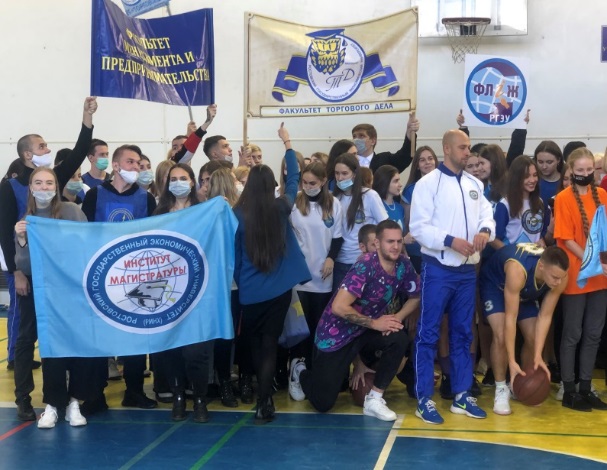 - 27.10.2021 г. – ИМ выступил соорганизатором круглого стола «Духовный регламент 1721 года Петра I», наряду с Благовещенским греческим храмом и Донской государственной публичной библиотекой, в рамках прямой трансляции XXVI Димитриевских образовательных чтений.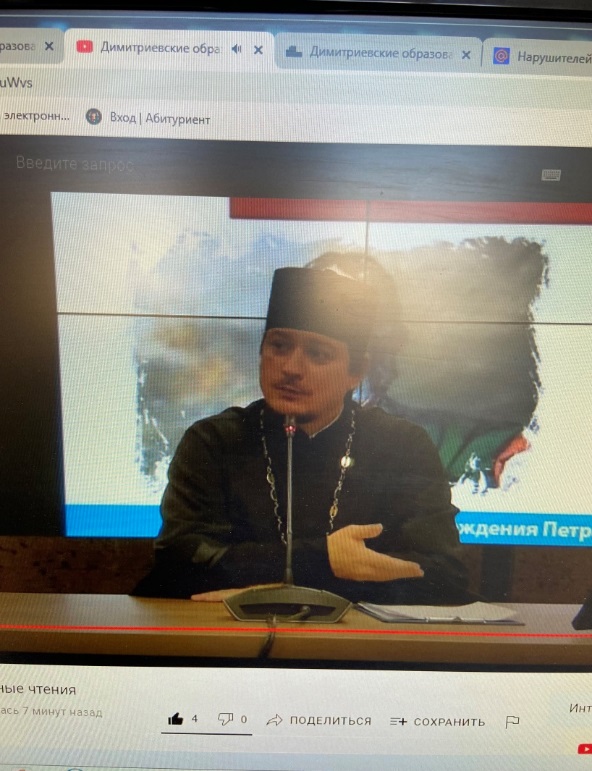 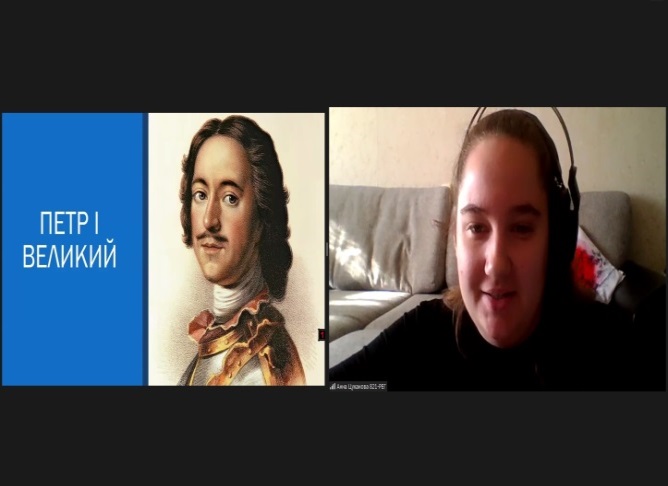 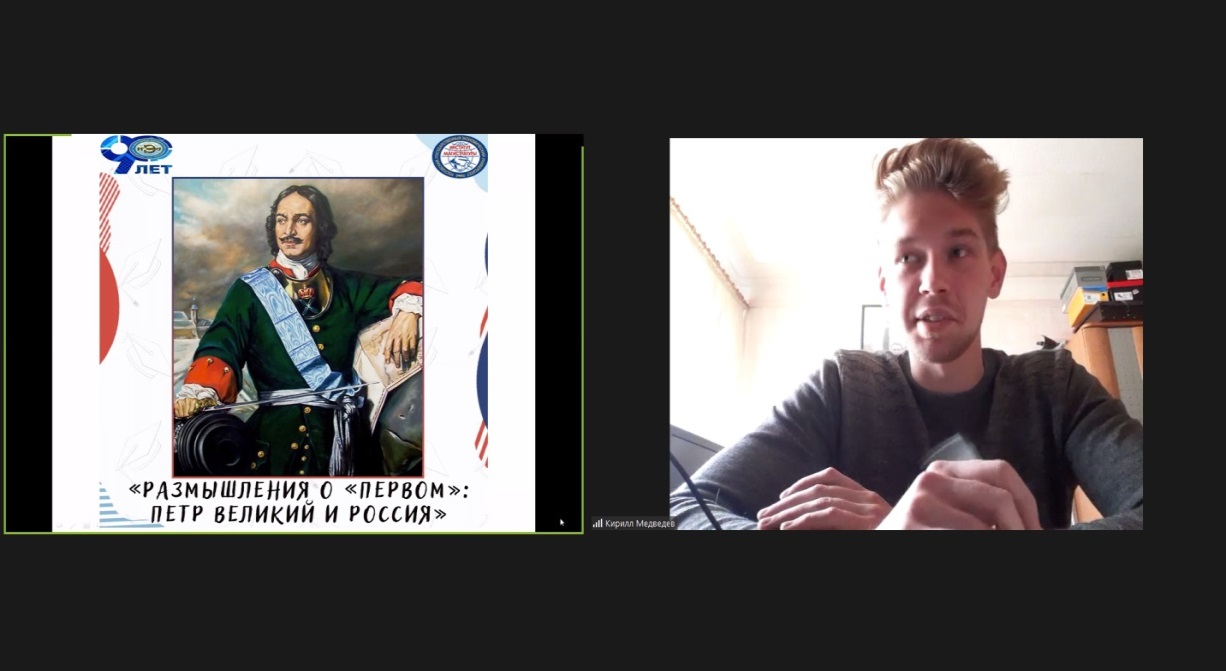 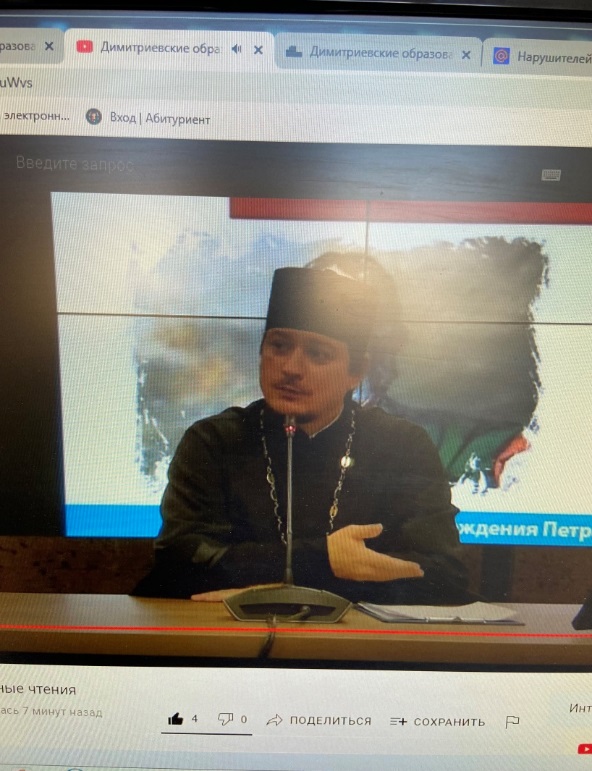 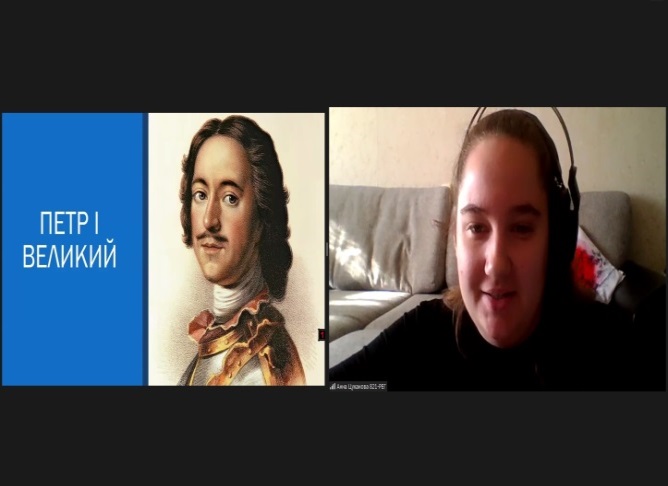 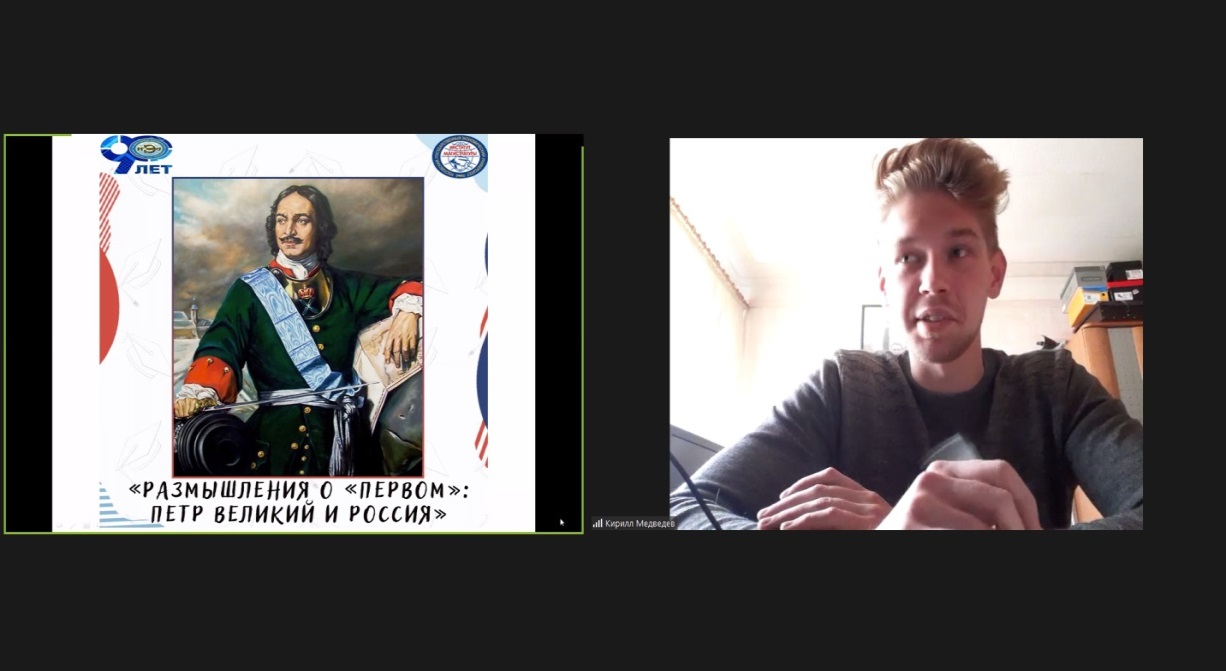 - 28.10.2021  в рамках XXVI Димитриевских образовательных чтений в Институте магистратуры РГЭУ (РИНХ) состоялся информационно-дискуссионный круглый стол на тему: «Размышления о «Первом»: Петр Великий и Россия» с использованием видео трансляции на платформе Zoom.Поприветствовала участников и открыла работу круглого стола  директор Института магистратуры, д.э.н., профессор  Елена Иванова. В роли спикера выступила зам. директора ИМ Екатерина Волошина.В дискуссии принял участие приглашенный гость - иеромонах Григорий (Соколов) – докторант Богословского факультета Фессалоникийского университета, выпускник Общецерковной аспирантуры и докторантуры им. Св. Кирилла и Мефодия, клирик прихода Иоанно-Крондштадтского храма г. Ростова-на-Дону, который отметил, что впервые в истории Петровской России формулируется идея «служения Отечеству, идея пользы Отечества», как важнейшие идеи национального сознания, в суете нынешних дней мы ещё раз должны обращаться к истокам, видя в них не только историю войн и побед, но и духовную основу будущего возрождения России, бескорыстного служения России». Магистранты рассуждали о многоплановости и противоречивости оценок деятельности Петра I. Петровская тема остается живой и волнующей, актуальной для наших современников. 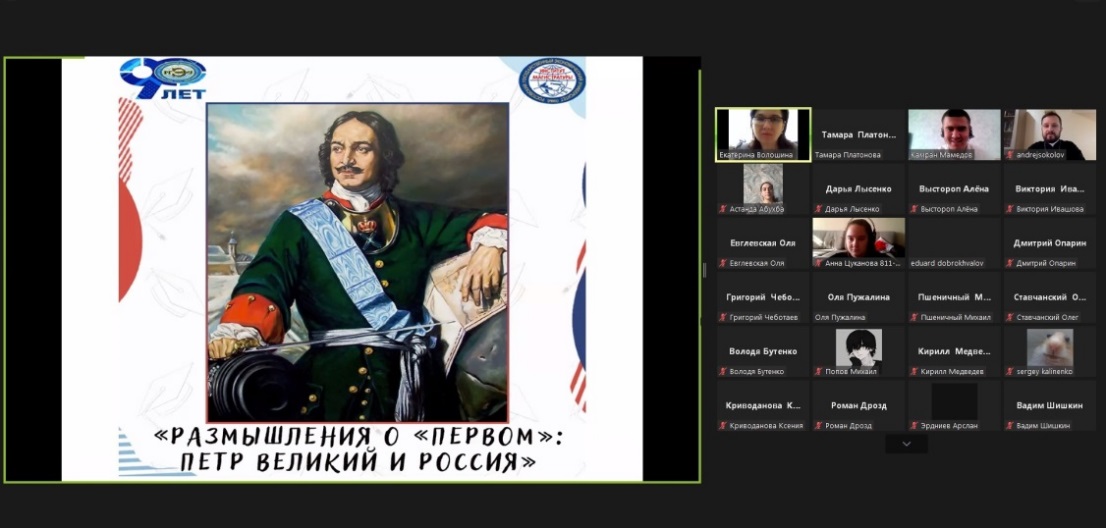 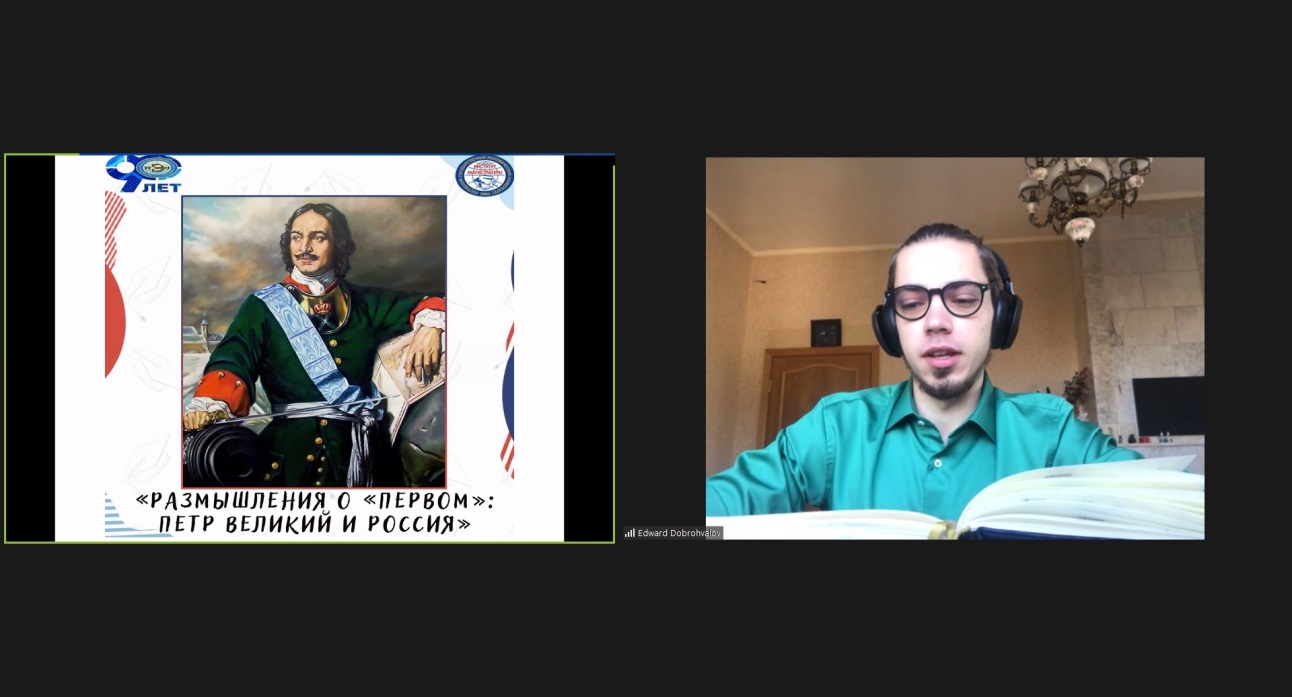 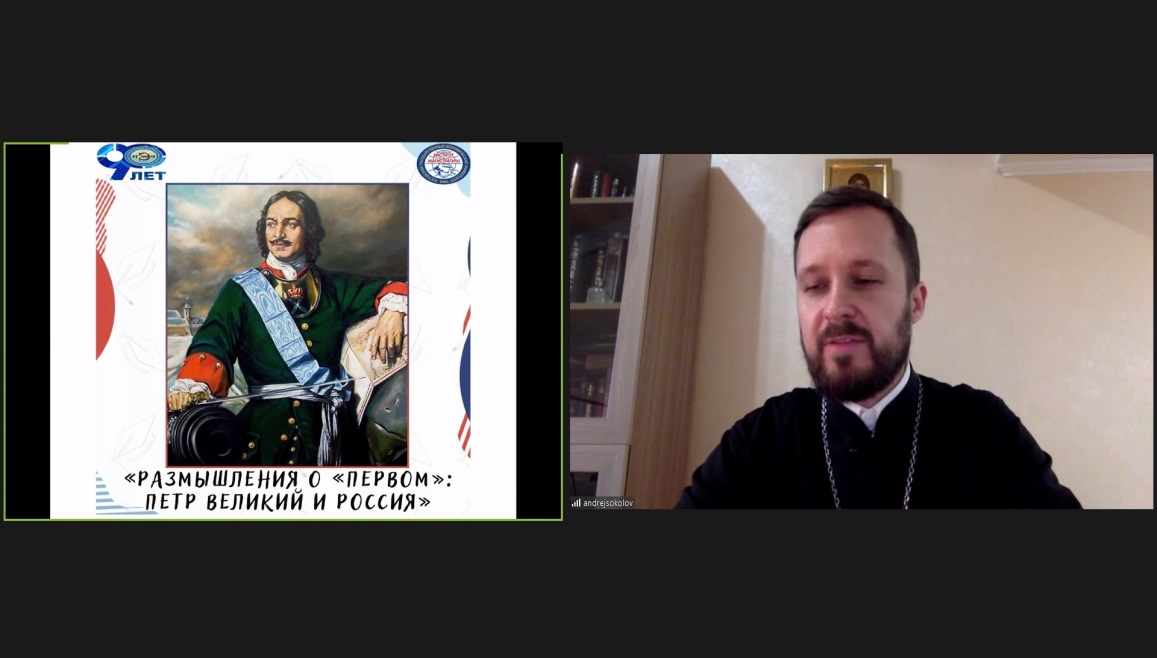 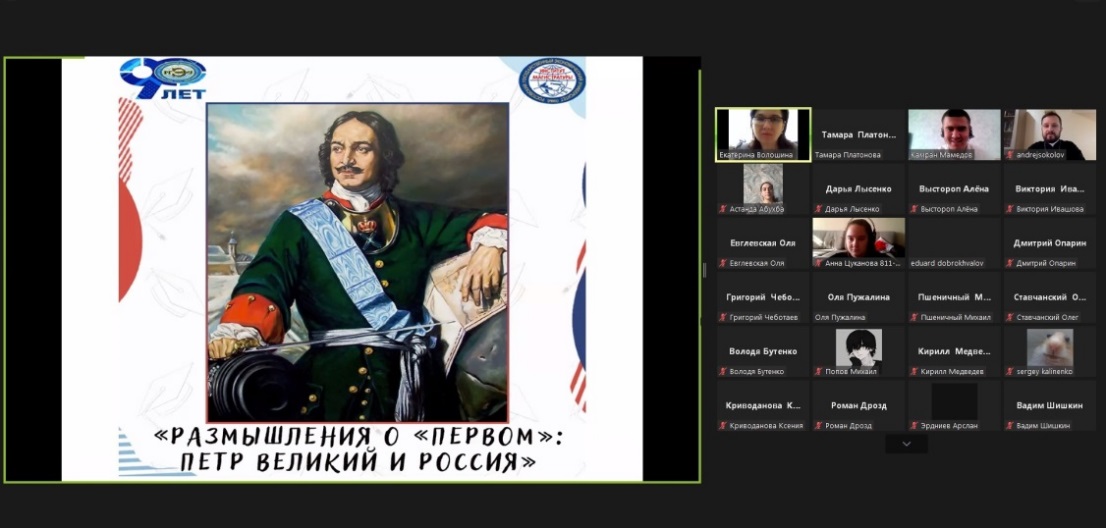 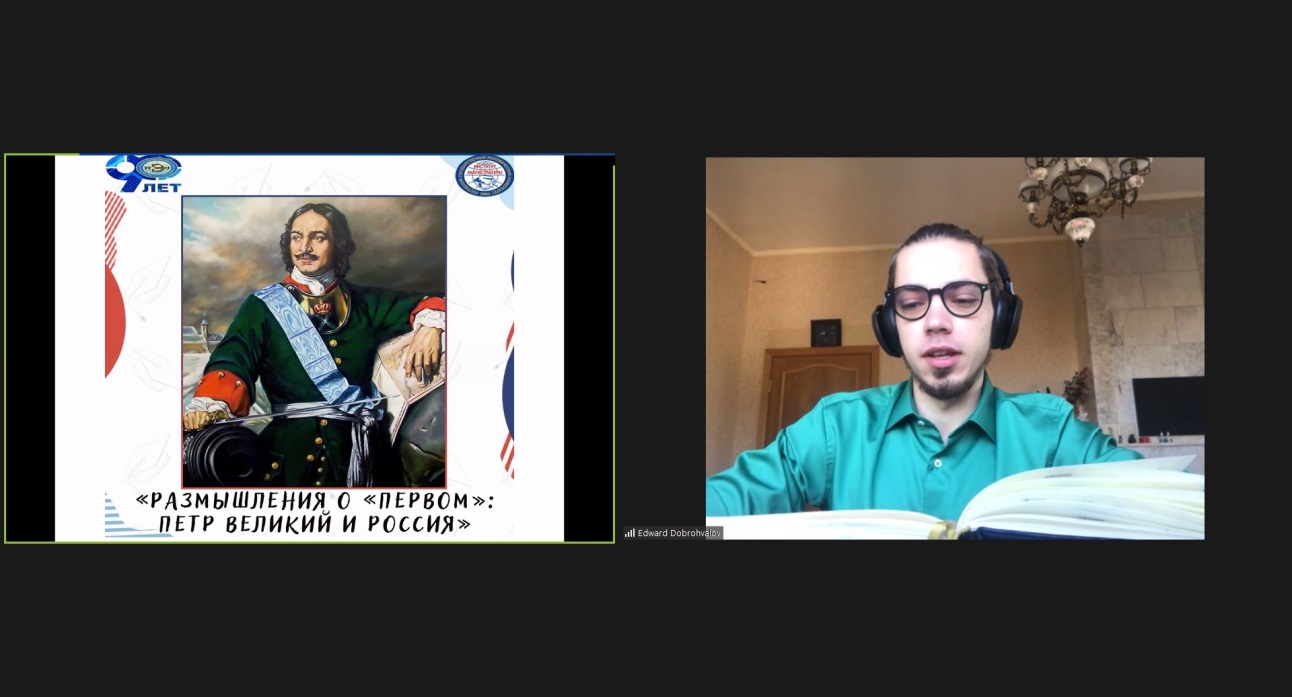 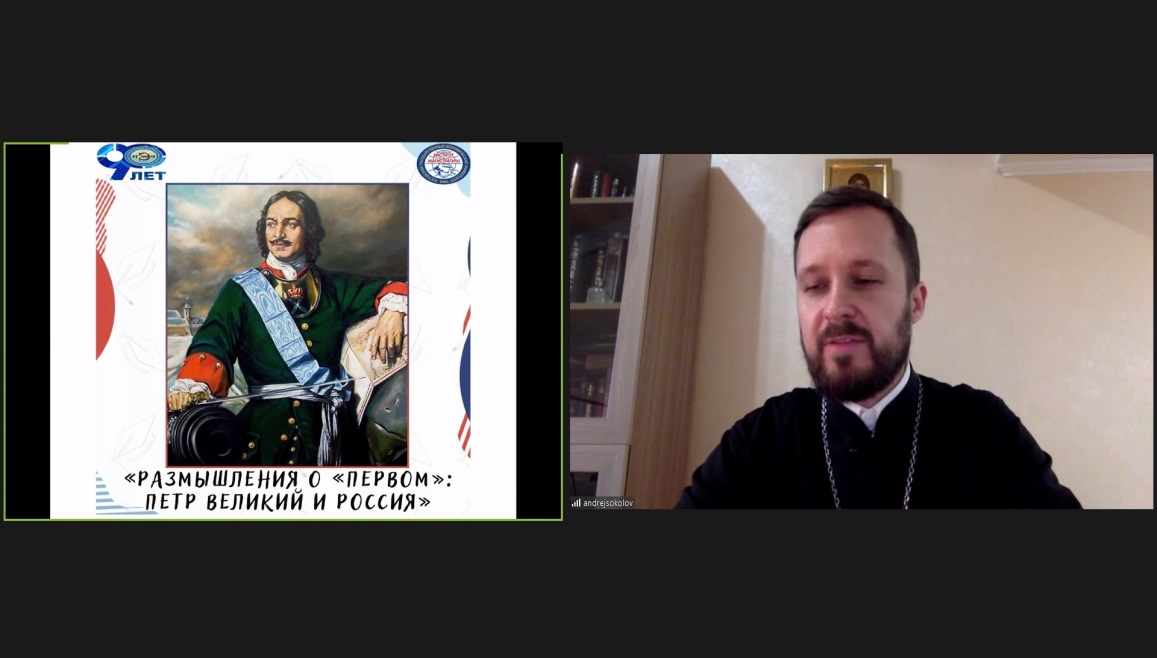 - 02.11.2021 г. - представители ИМ приняли участие в традиционной праздничной перемене, посвященной Дню народного единства в мраморном холле Главного корпуса университета. 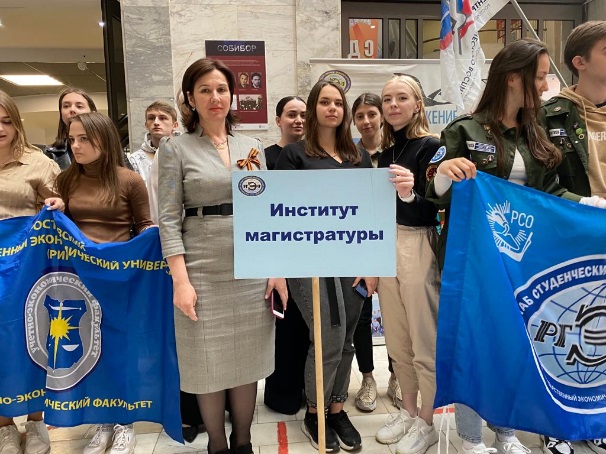 - в период ноябрьских праздников, в общежитии на ул. 2-й Краснодарской состоялся турнир по шахматам среди проживающих, Олег Сучков магистрант группы ПРИ-811 занял первое место.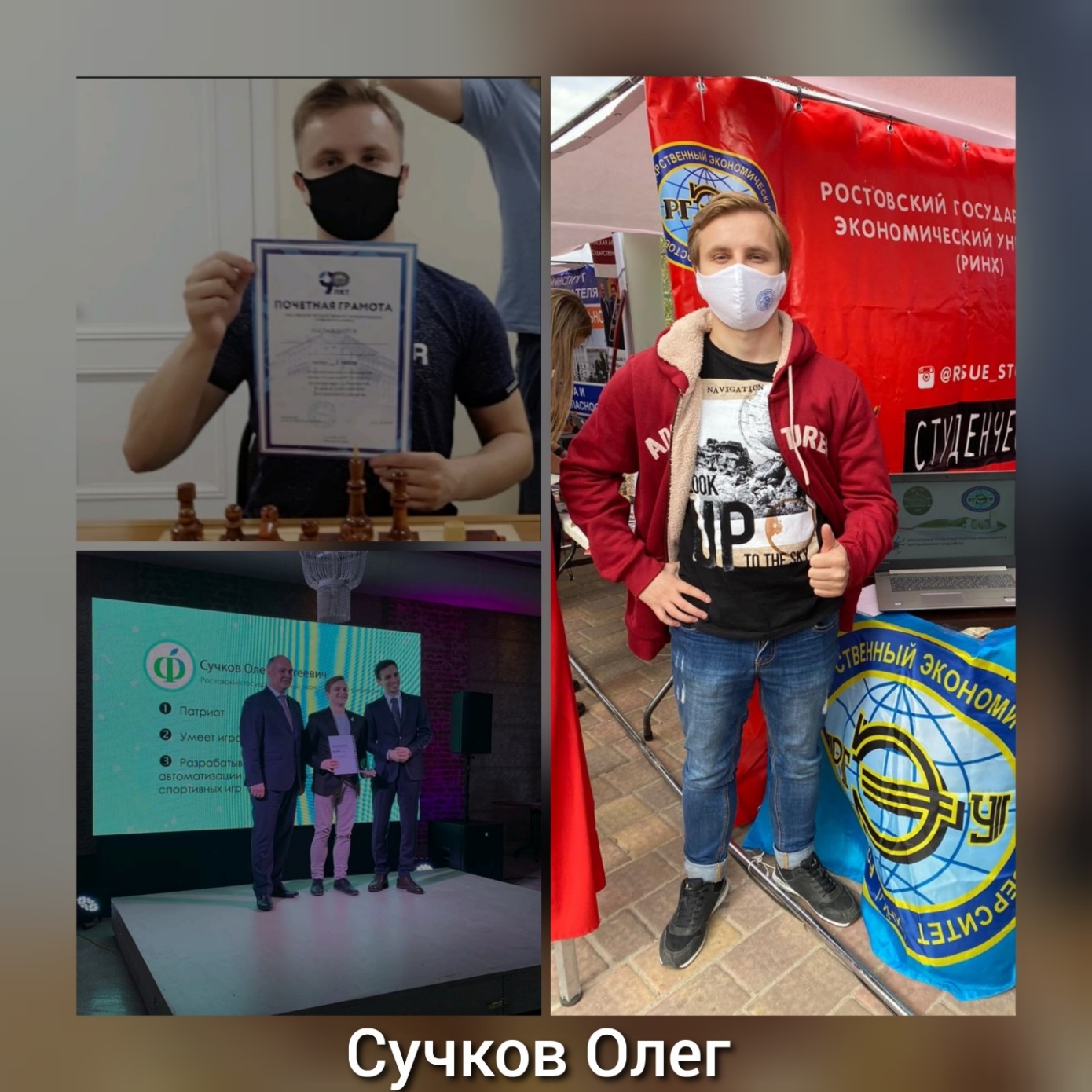 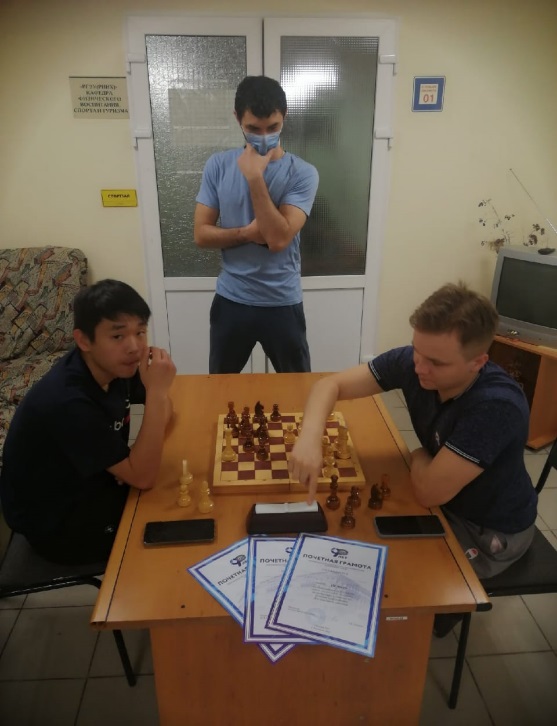 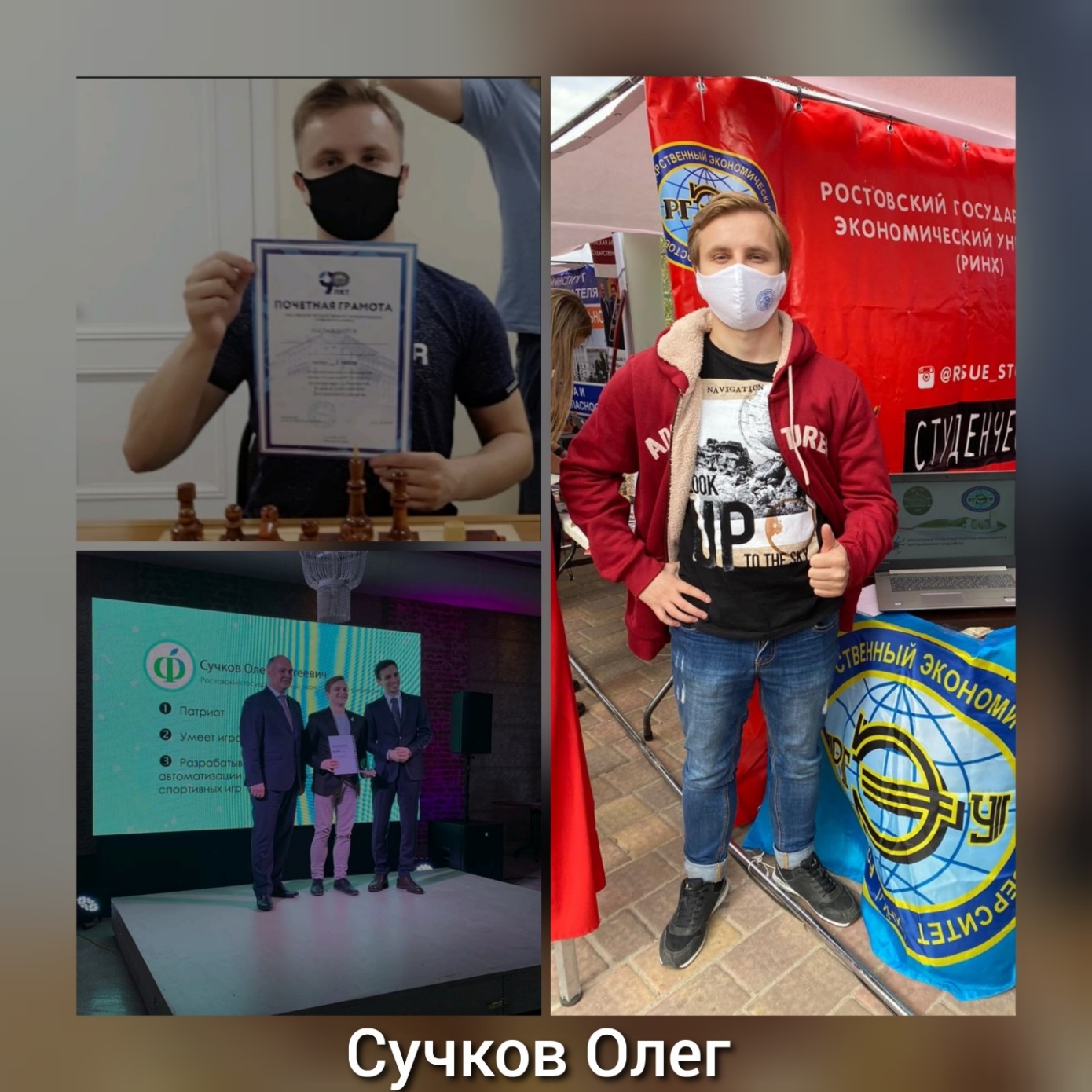 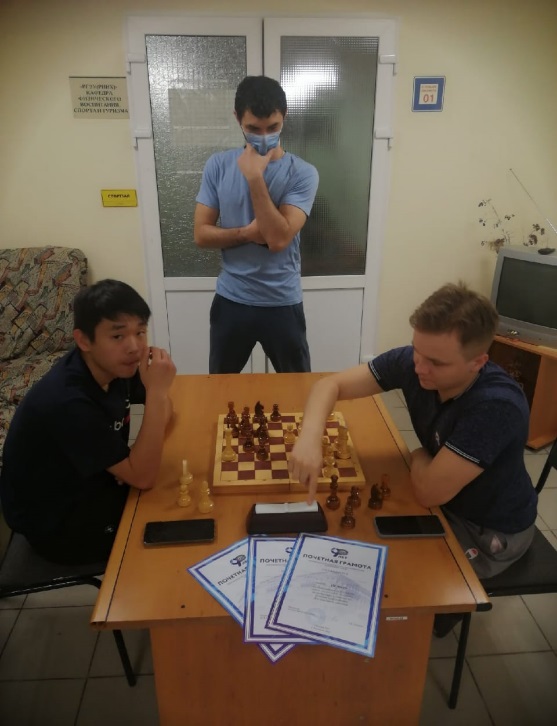 - 18.11.2021 г. в ИМ состоялся профилактически-информационный круглый стол на тему: «Важность вакцинации в период распространения COVID-19».Пандемия новой коронавирусной инфекции напомнила нам о важности вакцинации. Студенческий директор Грачева Дарья выступила с докладом: «Работа организаций в период распространения COVID-19».Магистранты провели исследование на данную тему и сумели доказать важность и необходимость вакцинации. Также было подсчитано, что большая часть студентов уже вакцинировались. 	В процессе обсуждения еще раз напомнили студентам о рекомендациях Минобрнауки РФ, о возможности записаться и пройти вакцинирование в здравпункте РГЭУ (РИНХ). 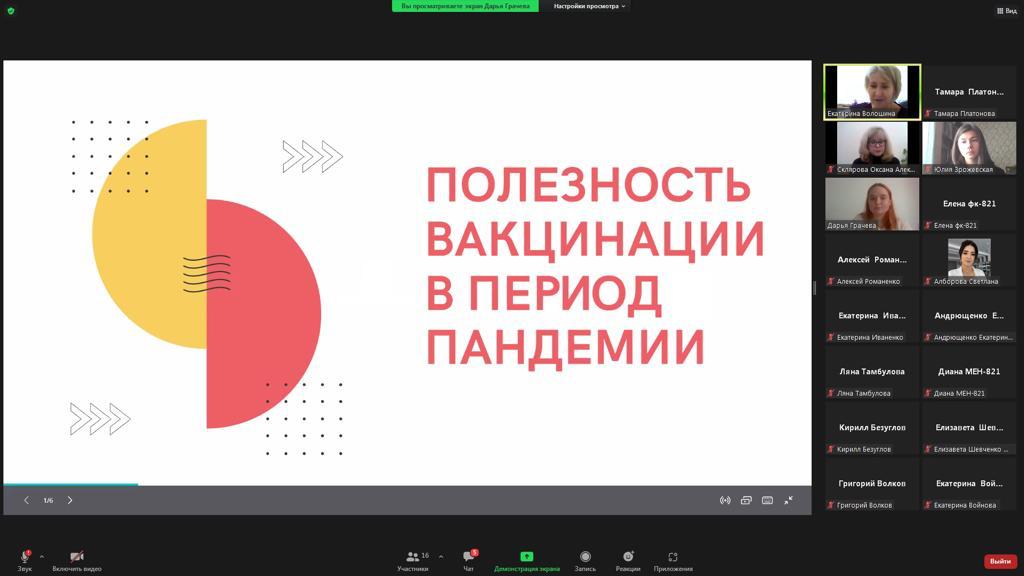 - 19.11.2021 г.   – сотрудники и студенты ИМ во главе с директором  Ивановой Е.А. приняли участие в федеральном форуме «О карьере и предпринимательстве» в Ростове-на-Дону, организованном для школьников и студентов «Znanie Career Village». В этом году форум проходит всего в 6 городах России, выступая площадкой для активного взаимодействия молодежи и работодателей.Работа форума стартовала с регистрации участников на Ярмарке вакансий, где собрались представители топовых работодателей страны: Сбер, Центр-инвест, ВТБ, Почта России, PwC, СКБ Контур, 1С, Билайн, IKEA, ГК "Марриотт", Гэндельф, EY и многие другие.На торжественном открытии форума с приветственным словом к участникам обратилась ректор РГЭУ (РИНХ) Елена Макаренко.Участников приветствовала региональный руководитель Российского общества «Знание» Жанна Метелкина. Среди самых активных участников форума были разыграны Яндекс Станция. Лайт, беспроводные наушники JBL и многие другие подарки от организаторов и партнеров форума.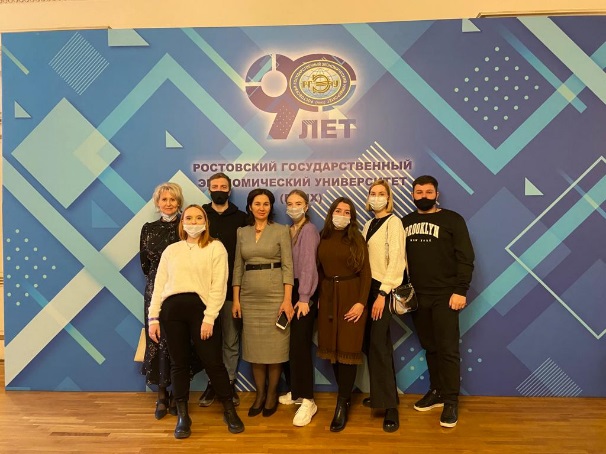 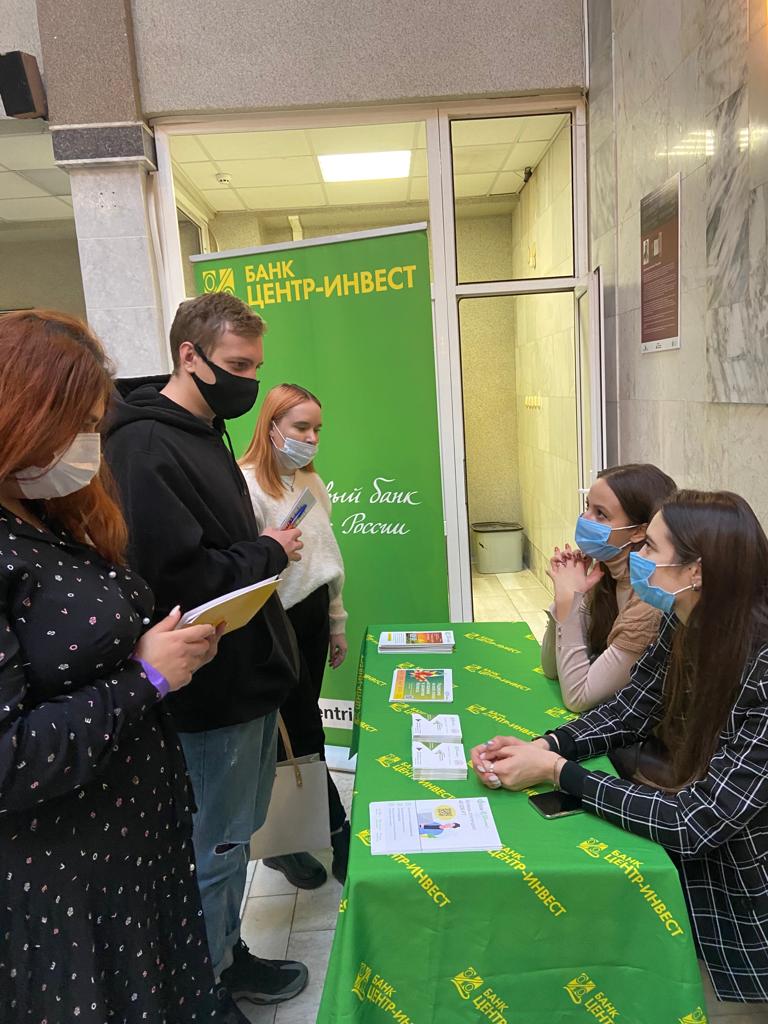 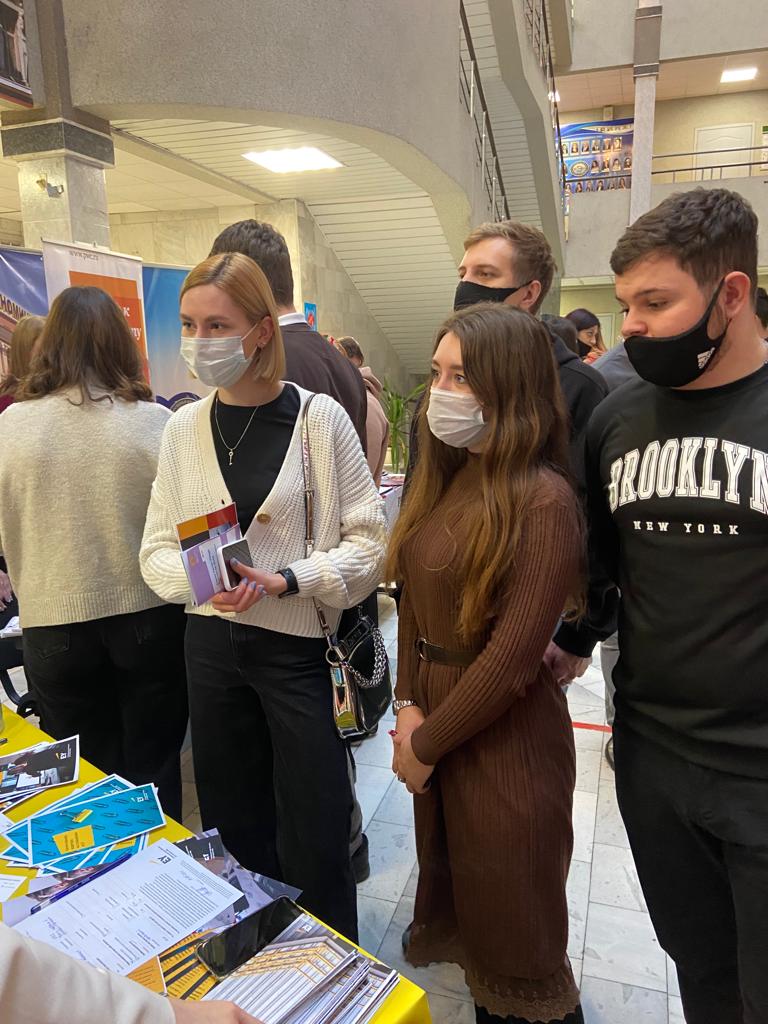 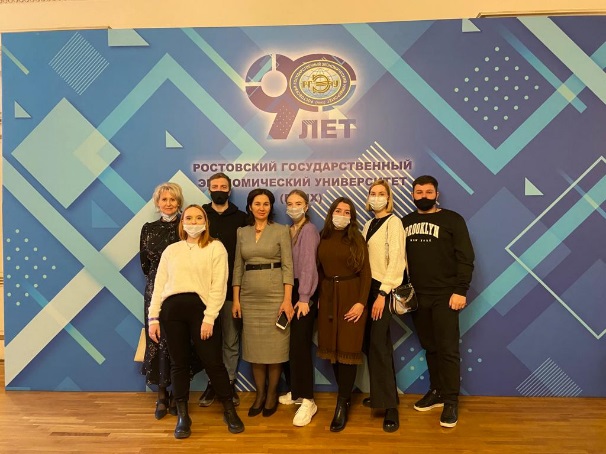 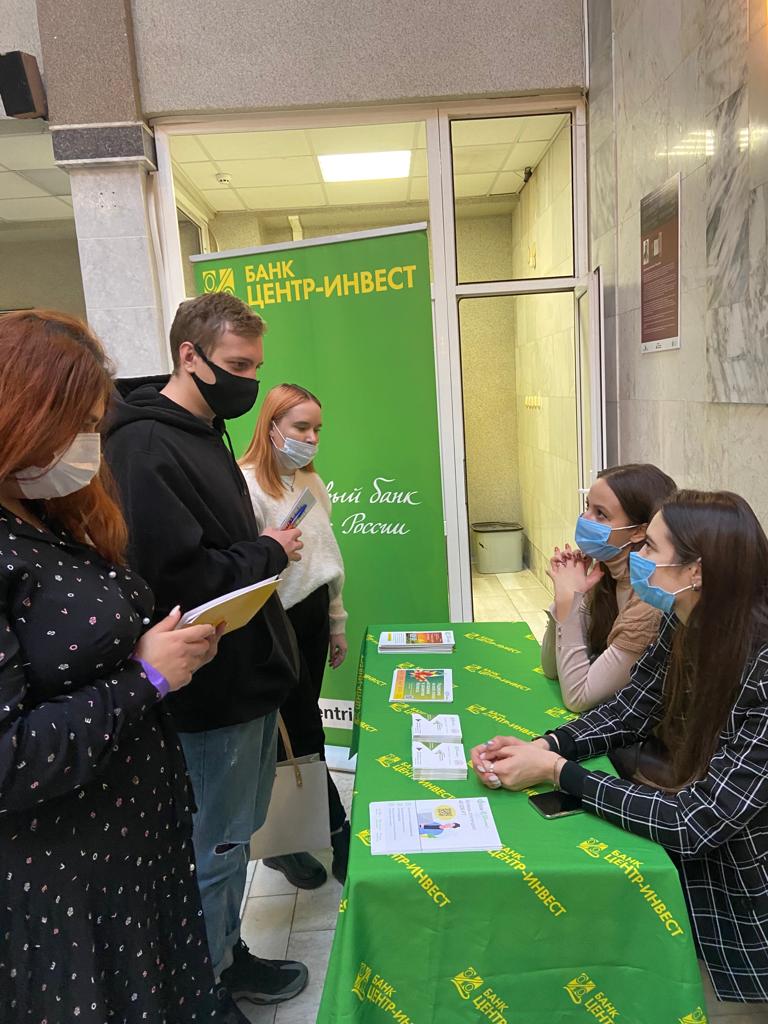 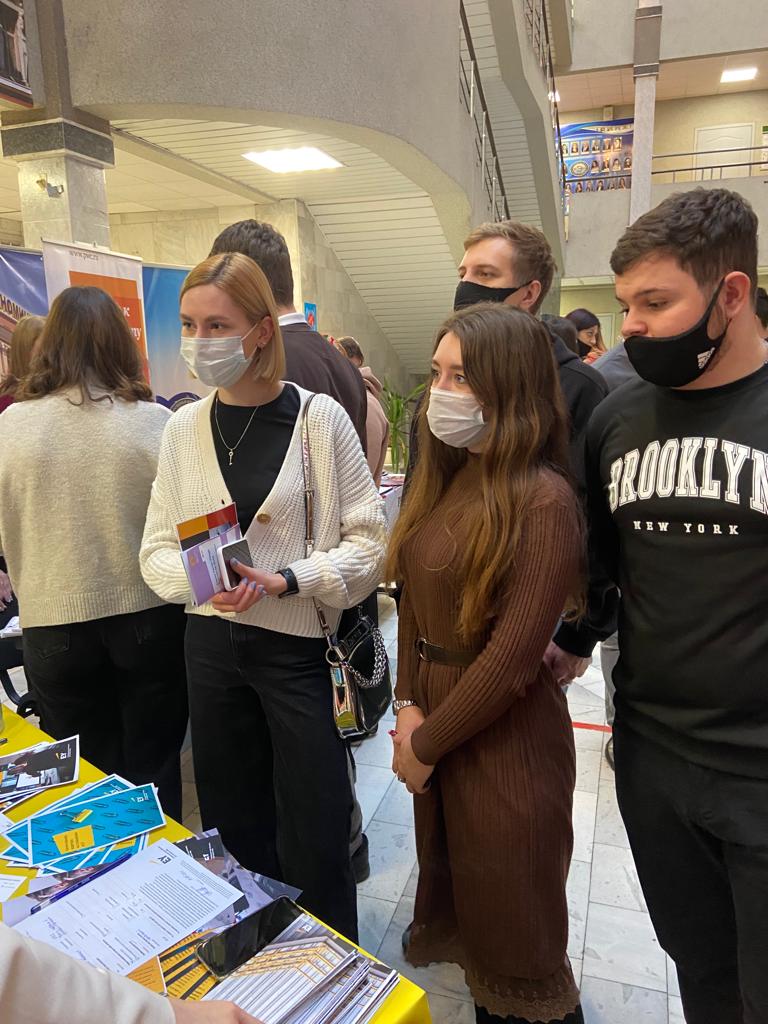 - С 22.11.2021 по 15.12.2021 гг.   – сотрудники ИМ приняли участие в серии онлайн-семинаров на тему: «Формирование безопасной студенческой среды» - проект Центра профилактики религиозного и этнического экстремизма в образовательных организациях РФ. Данные семинары дали возможность для совершенствования своей подготовки в области профилактики экстремизма и других деструктивных идеологий. 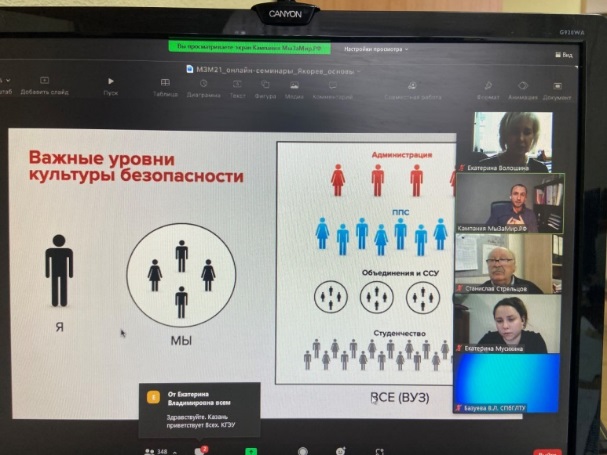 - 24.11.2021 г. в ИМ состоялся круглый стол в онлайн формате с магистрантами направления «Юриспруденция» на тему: «Концепция мультикультурализма: вызовы и противоречия». Модератором дискуссионной площадки выступила зам. директора ИМ Волошина Е.Е.Дискуссия о мультикультурализме позволила магистрантам осмыслить многие важные вопросы, связанные с социокультурной динамикой в современном мире. В процессе обсуждения магистрантами были затронуты такие актуальные вопросы, как толерантность, самоценность и равенство культур.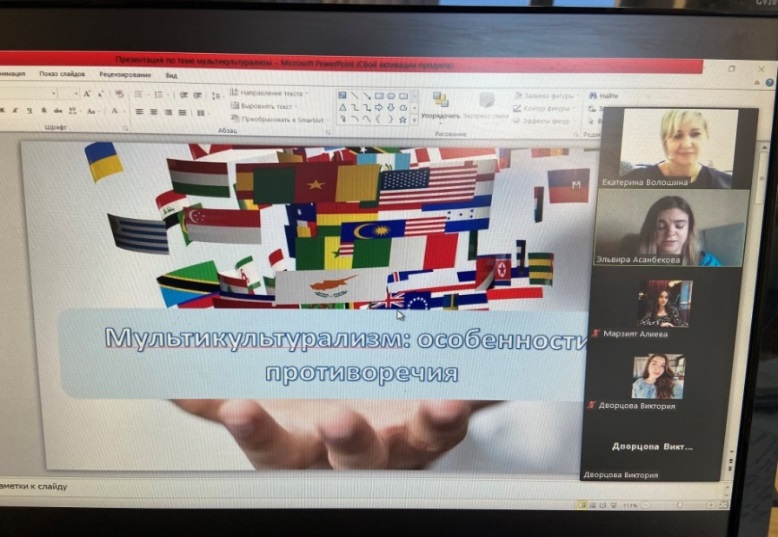 - 28.11.2021 г.   в главном корпусе РГЭУ (РИНХ) состоялся День открытых дверей для абитуриентов. Мероприятие открыла ректор РГЭУ (РИНХ) Елена Макаренко. Будущие магистранты получили возможность изучить подробно все направления подготовки в магистратуре на 2022 год, а также задать интересующие вопросы об обучении в Институте магистратуры. К Дню открытых дверей были переработаны и полностью  обновлены информационные буклеты и видео о деятельности ИМ. 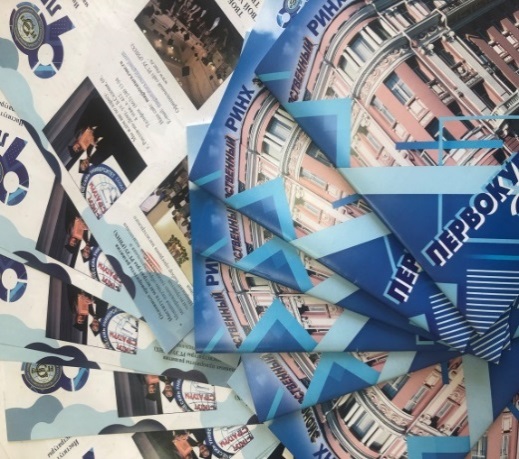 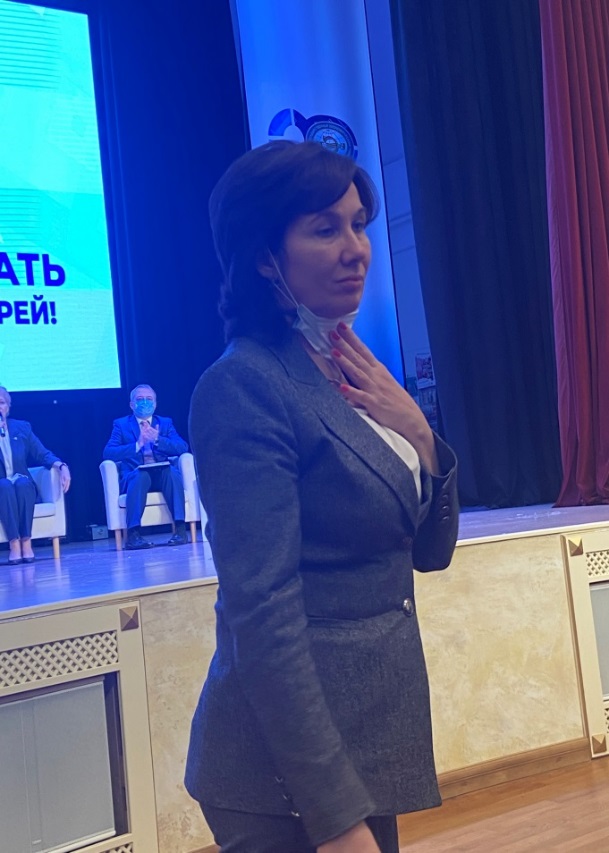 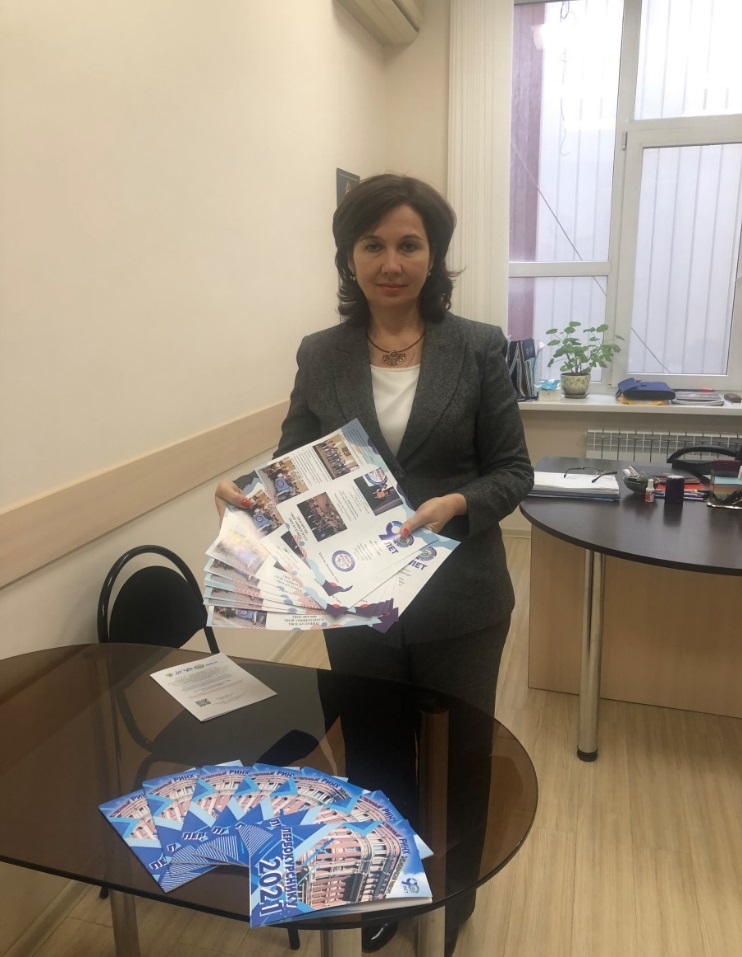 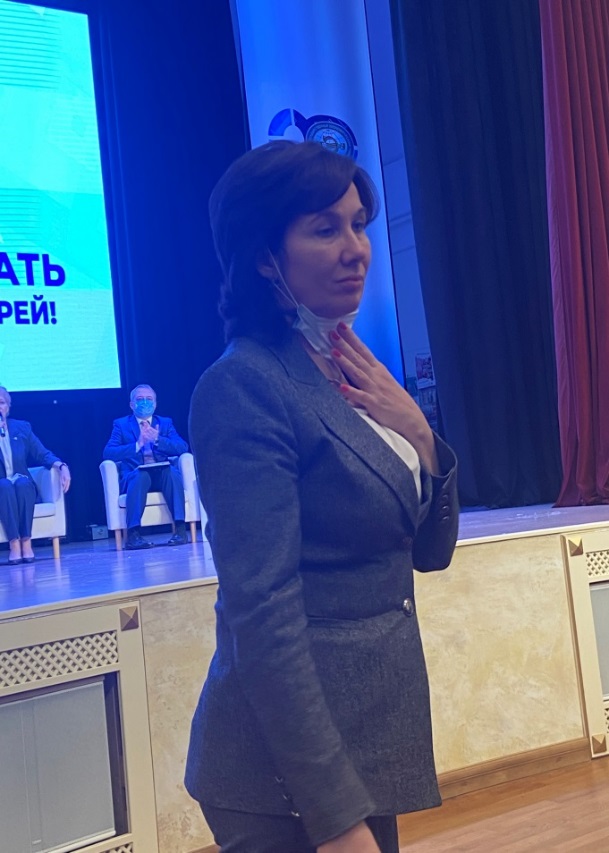 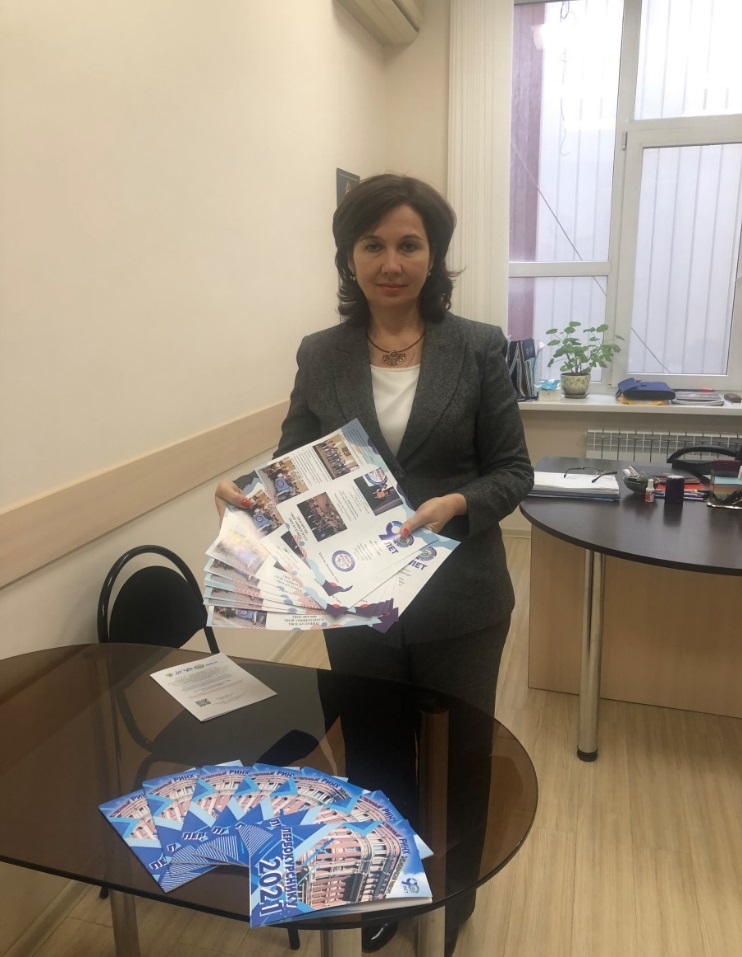 - 29.11.2021 г. - ИМ присоединился в Точке кипения РГЭУ (РИНХ) к работе круглого стола, посвященного 80-летию первого освобождения Ростова-на-Дону.С приветственным словом к участникам мероприятия обратилась, ректор РГЭУ (РИНХ) Елена Макаренко, которая отметила, что многие преподаватели и студенты университета стали участниками боевых действий, в том числе, связанных с освобождением Ростова-на-Дону. Ректор поблагодарила всех участников за пристальное внимание к вопросам сохранения исторической памяти и организацию мероприятий в честь памятных дат Великой Отечественной войны.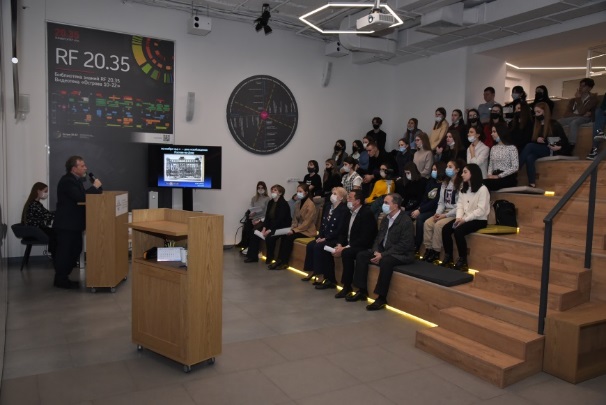 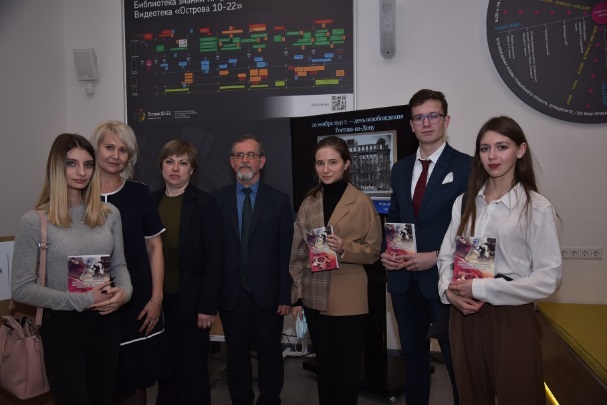 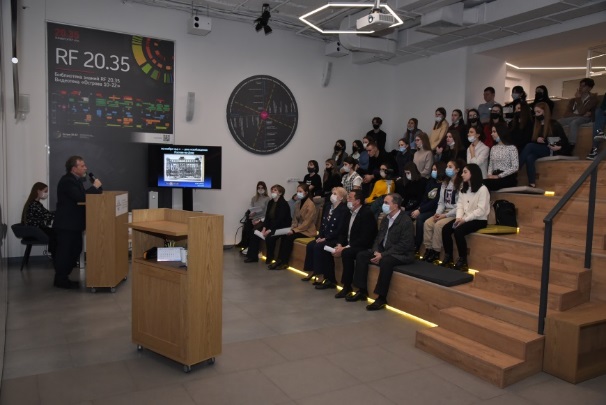 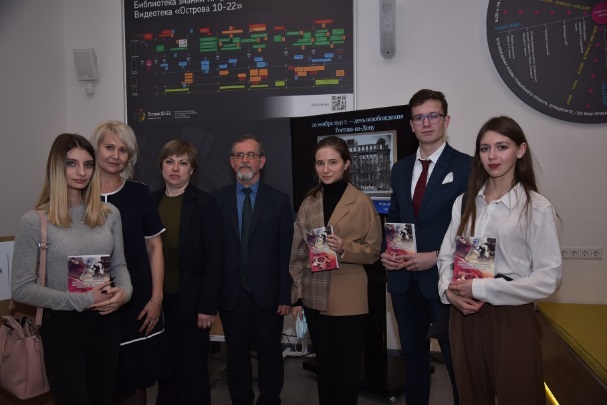 - 02.12.2021 г.  в ИМ состоялось торжественное вручение дипломов магистрам очно-заочной формы обучения по направлению «Прикладная математика и информатика» и «Экономика». С теплыми словами приветствия и напутствия к выпускникам обратилась ректор РГЭУ (РИНХ) д.э.н., профессор Макаренко Елена. В приветственном слове Елена Николаевна отметила: «Наши коллеги стали выпускниками РГЭУ (РИНХ), получили возможность сесть за студенческую скамью и посмотреть на образовательные процессы вуза в качестве не преподавателя и наставника, а студента. В процессе обучения коллеги убедились в высоком качестве образования в Институте магистратуры».Дипломы с отличием получили проректор по научной работе  и инновациям, проф. Вовченко  Наталья, зав. каф. Коммерции и логистики, проф. Полуботко Анна, руководитель Центра стратегических исследований социально-экономического развития юга России РГЭУ (РИНХ), доцент Андреева Ольга.Слова поздравления в адрес выпускников выразили президент РГЭУ (РИНХ) Альбеков Адам Умарович, научный руководитель  университета Кузнецов Н.Г., руководитель магистерской программы Стрюков М.Б. и доцент каф. Алексейчик Т. 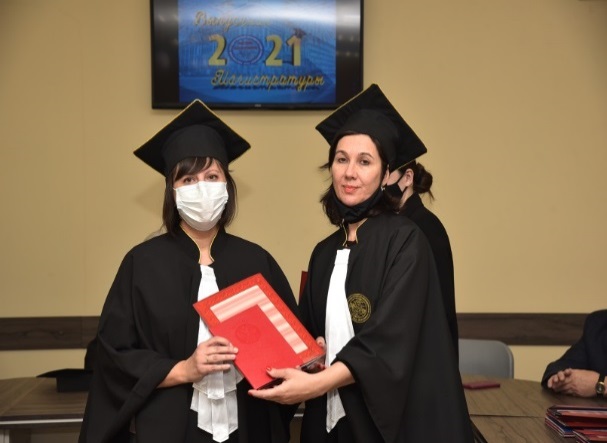 Директор ИМ проф. Иванова Е.А., поздравила выпускников с успешным окончанием обучения, пожелала найти достойное применение полученным знаниям и больших успехов в профессиональной деятельности. По сложившейся традиции на торжественную церемонию магистры пришли в мантиях и конфедератках.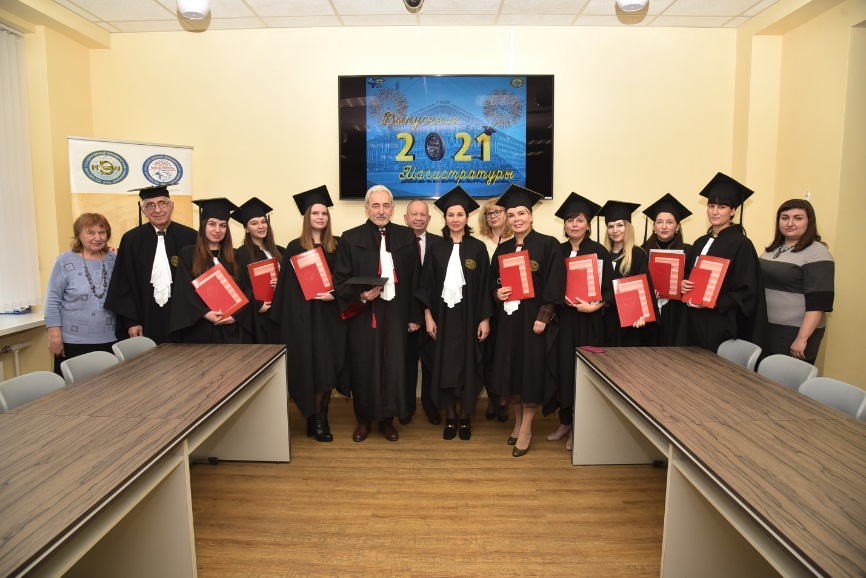  - 03.12.2021 г. состоялась торжественная церемония награждения победителей премий «Золотые страницы РИНХа» и «Ветка каштана». Ежегодная премия признает победы и чествует лидеров среди самых трудолюбивых, активных студентов, преподавателей и сотрудников.По итогам премии «Лучший преподаватель глазами студентов» в ИМ стал профессор кафедры философии и культурологии Поломошнов Платон Андреевич. 	Премию «Лучший студент глазами преподавателей» Волкову Григорию магистранту 2 курса вручил президент РГЭУ (РИНХ) А.У. Альбеков.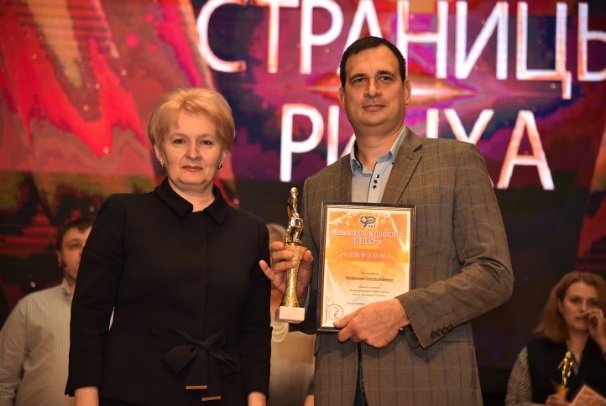 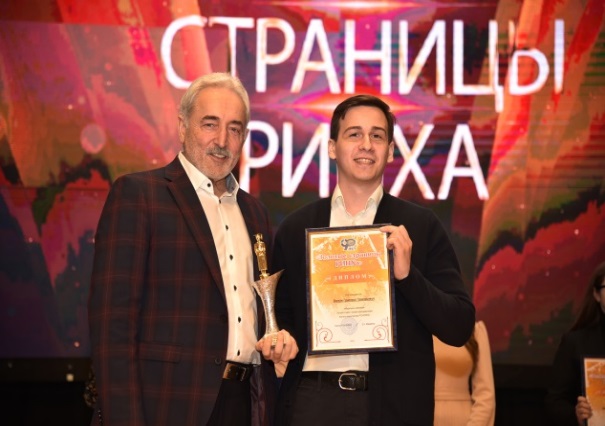 В премию «Ветка каштана» входят номинации «Лучший куратор» и «Лучшая комната в общежитии». Вручили награды победителям номинаций проректор по научной работе и инновациям Наталья Вовченко и проректор по воспитательной и спортивно-массовой работе Евгений Денисов.Победитель номинации «Лучший куратор» - Клочкова Александра. Победитель номинации «Лучшая комната в общежитии» - комната 705, Тимофеева Дарья. 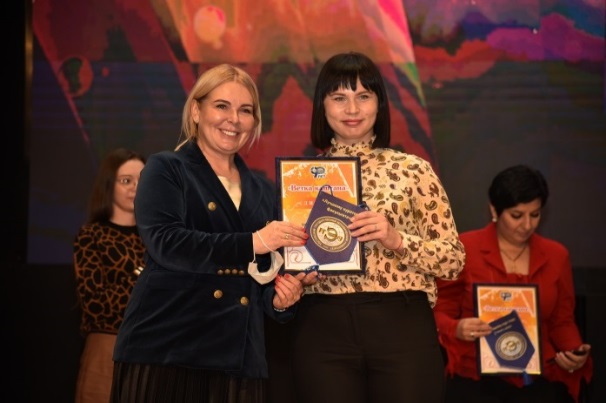 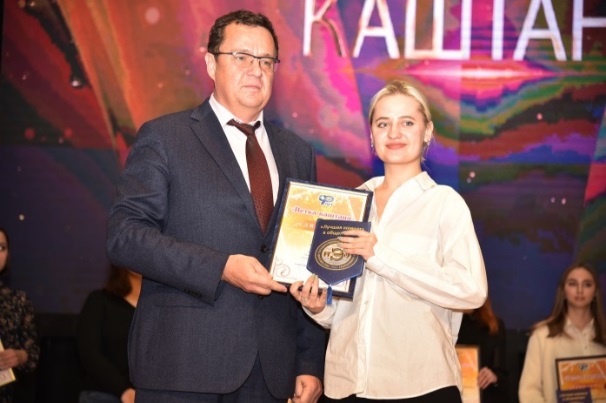 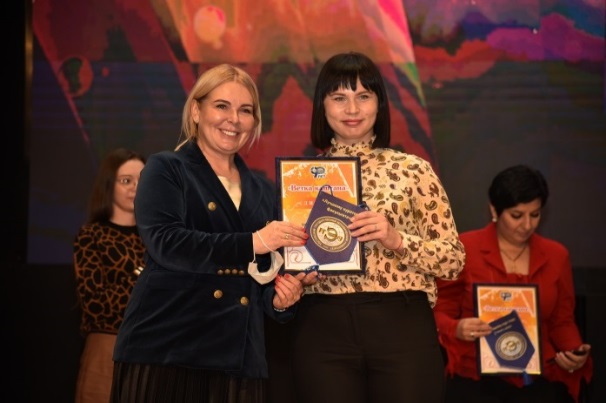 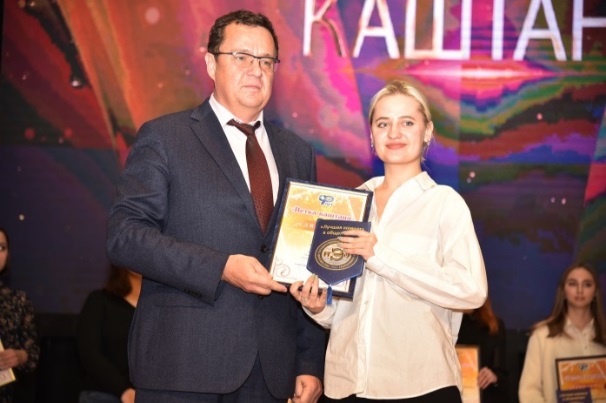 - 08.12.2021 г. - состоялся фестиваль донского добровольческого движения «Доброфест». Лучшим волонтерам губернатор РО Голубев В.Ю. вручил поощрения и дипломы о присуждении звания «Лучший доброволец Ростовской области», в их числе магистрантка 1 курса направления «Торговое дело» - Ковалева Лидия. 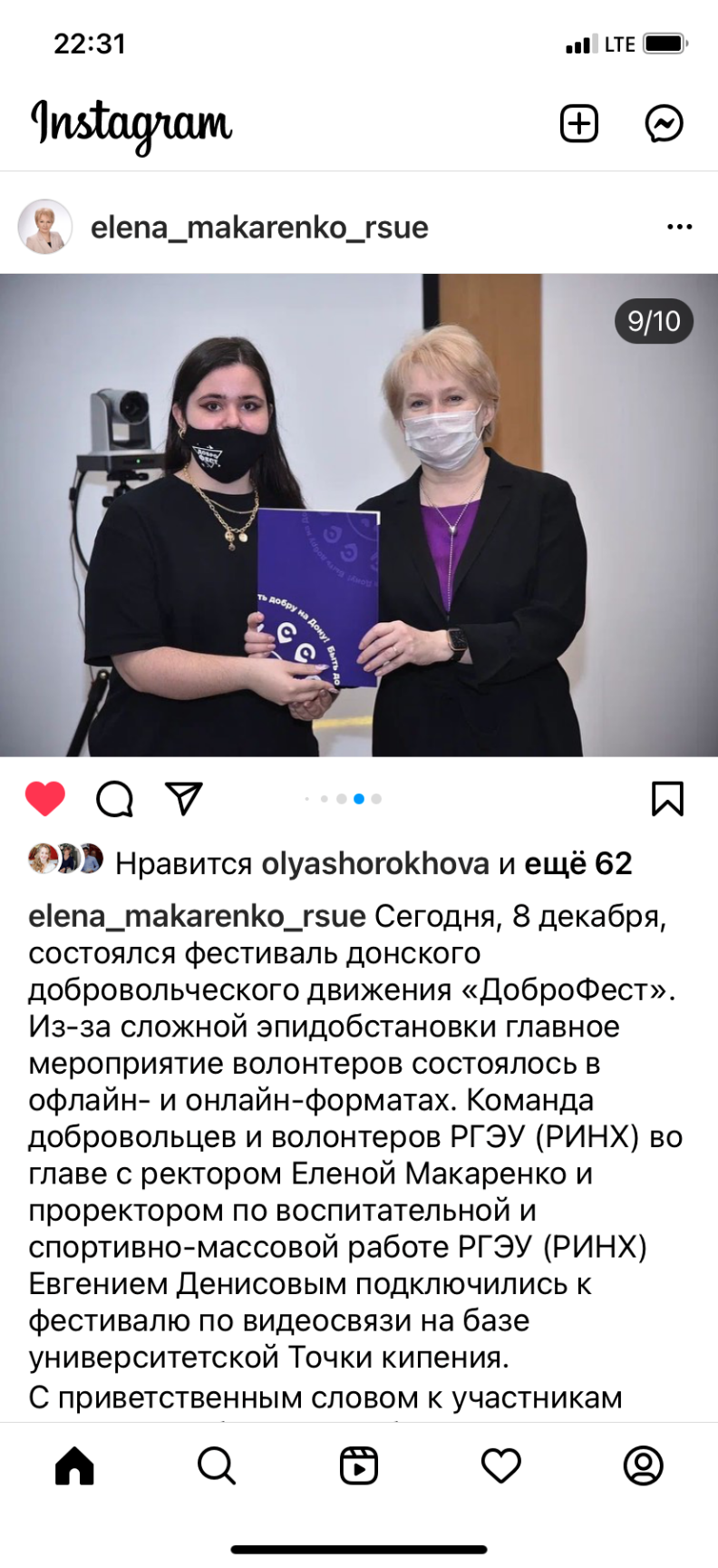 - 09.12.2021 г. - в преддверие празднования Дня Конституции в ИМ состоялась лекция на тему: «День Конституции: история и традиции». Зам. директора по воспитательной работе Волошина Е.Е. напомнила магистрантам о главном нормативном правовом акте нашей страны, Конституции Российской Федерации,  которая была принята 12 декабря 1993 года. Студенческий директор ИМ Грачева Дарья подготовила и провела викторину на тему: «Конституция – основной закон государства». Победителем в викторине стал магистрант 2 курса Медведев Кирилл направления «Зарубежное регионоведение»,  а также приз за активное участие получила Андрющенко Екатерина, магистрант 1 курса направления «Экономика».Мероприятие, посвященное Дню Конституции это замечательный повод задуматься о себе, о нас, о нашей жизни и нашей стране - России!  
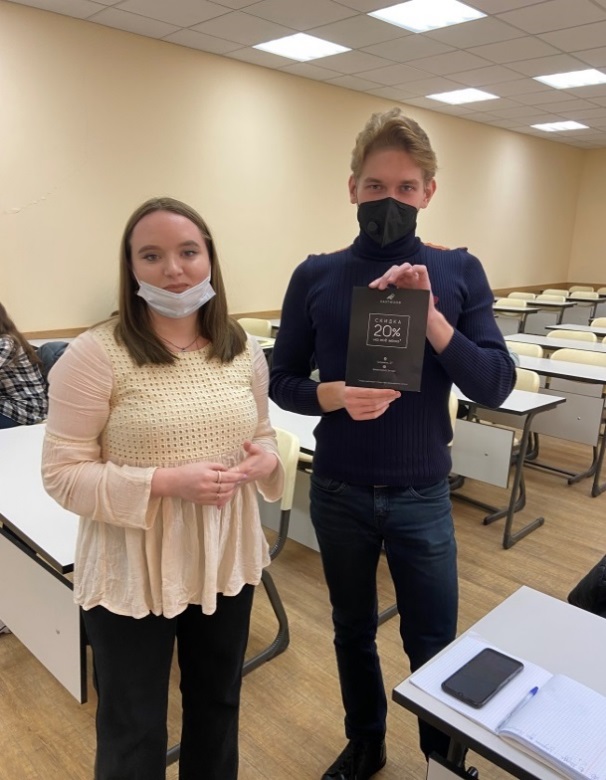 - 24.12.2021 г.    - студенческий актив под руководством студдиректора Грачевой Дарьи провели Новогоднюю акцию в ИМ. «Новогодний фейерверк» для магистрантов и преподавателей не оставил никого равнодушным, все получили сладкие сюрпризы и новогодние пожелания.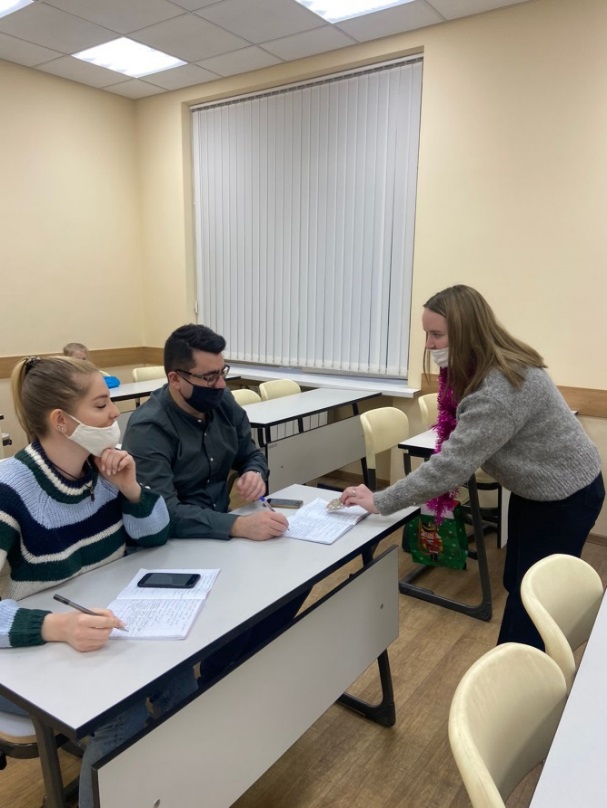 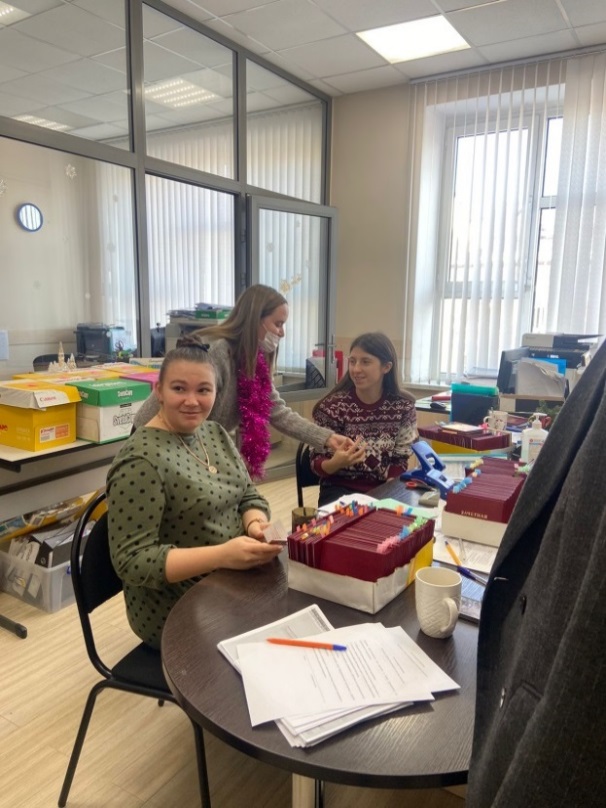 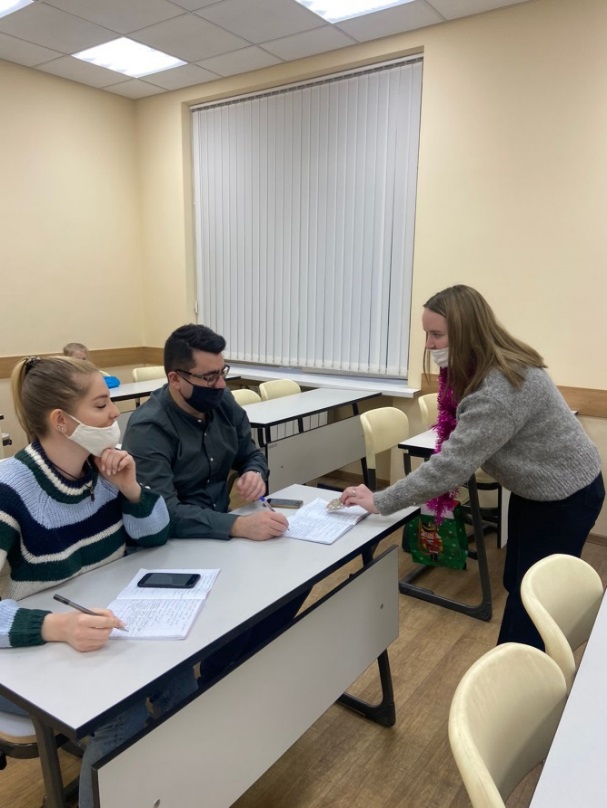 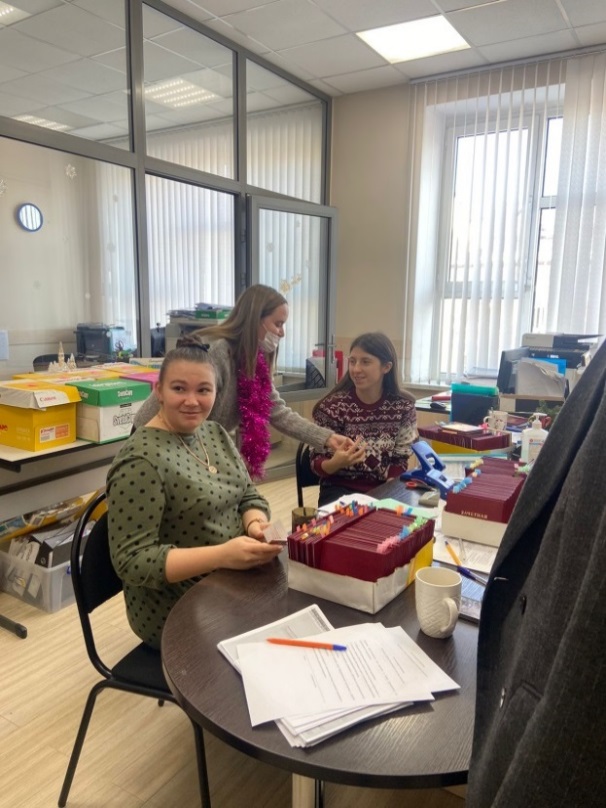 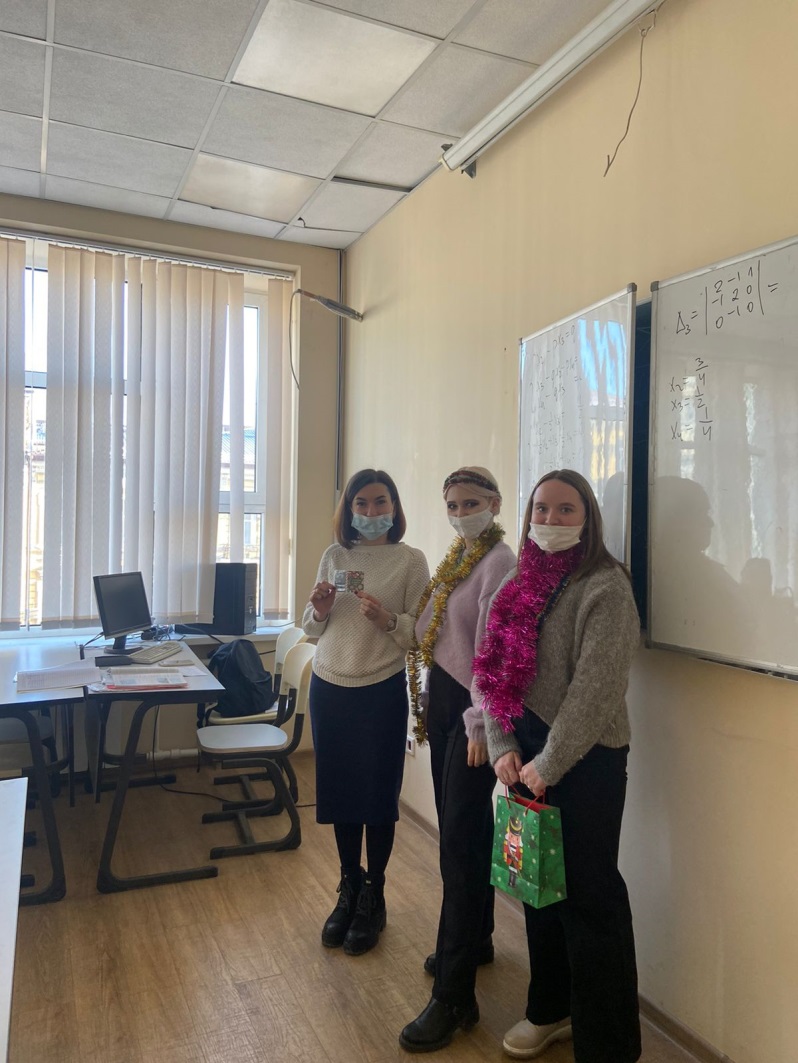 - 27.12.2021 г.  в мраморном холле Главного корпуса ИМ принял участие в традиционной праздничной перемене, посвященной Новому году и беспроигрышной лотерее.Студенческий совет РГЭУ (РИНХ) подготовил для руководства, сотрудников, преподавателей и обучающихся необычный, но очень приятный праздничный интерактив – беспроигрышную лотерею.И руководство и магистранты получили подарки от Деда Мороза и Снегурочки.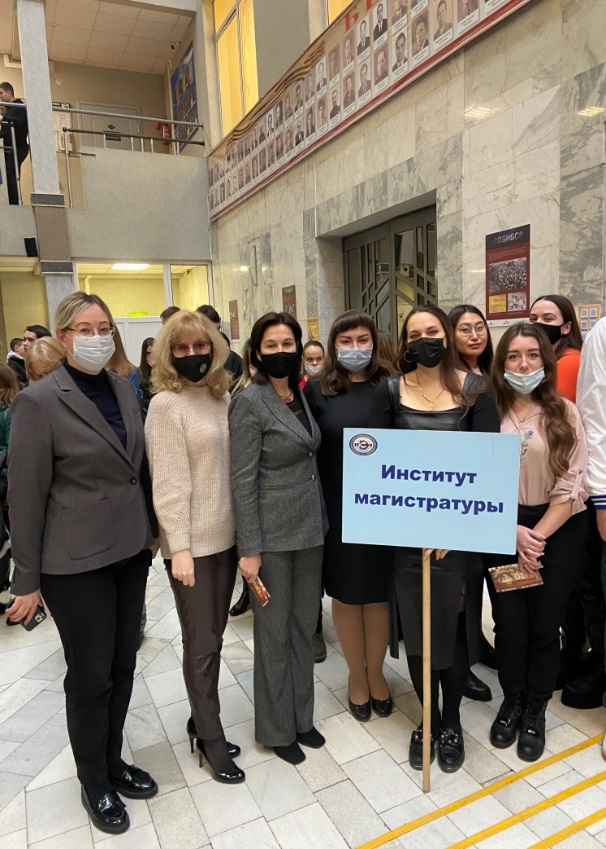 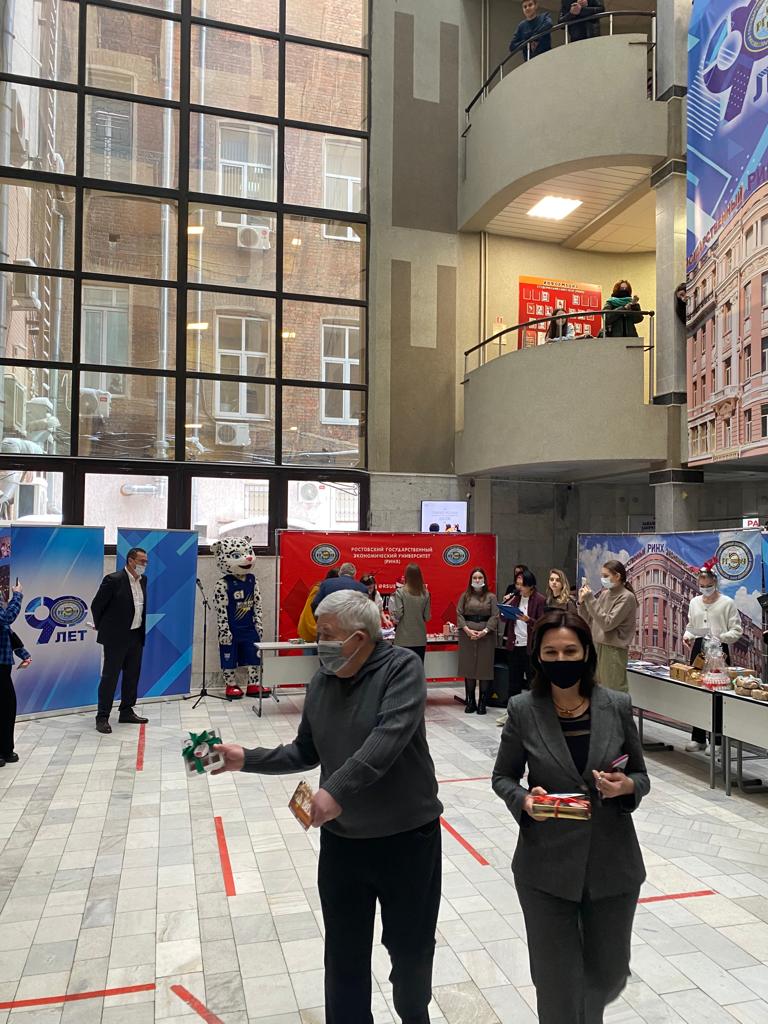 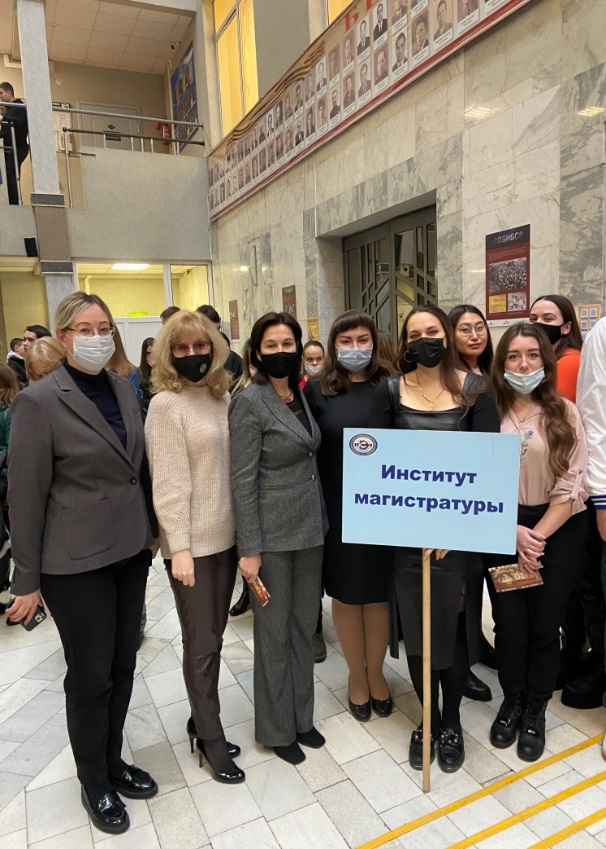 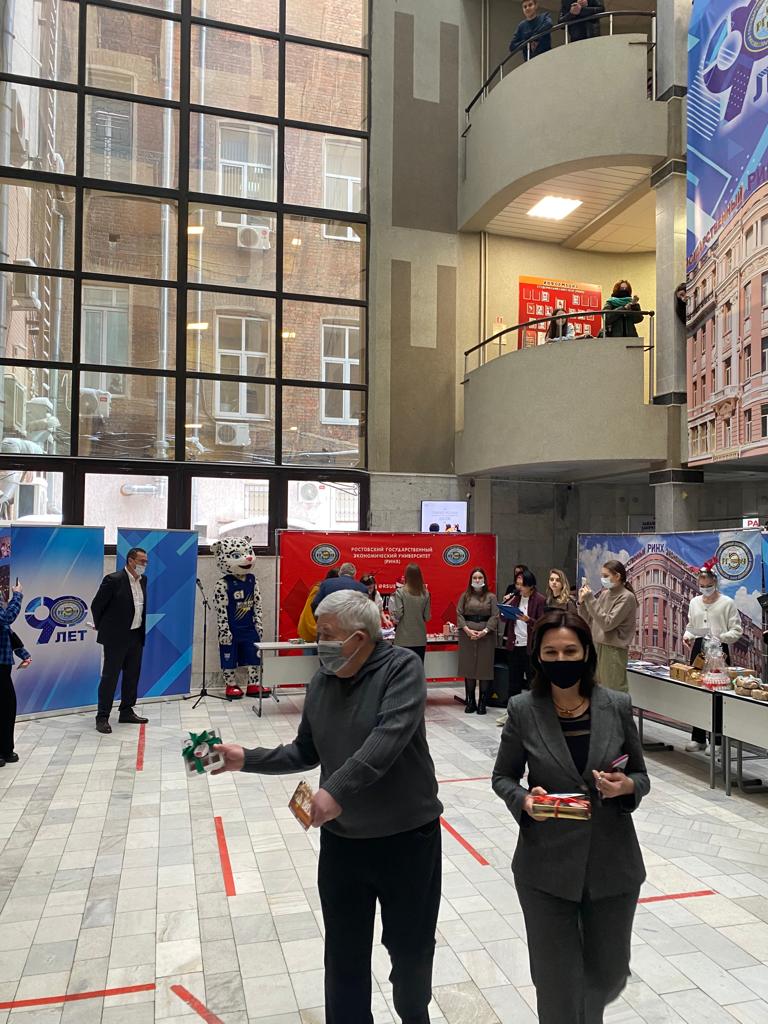 - с 20 по 28  декабря 2021 г. Институт магистратуры под руководством директора ИМ Ивановой Е.А., преподавательский состав и магистранты приняли участие в ежегодной благотворительной акции Фонда Святителя Николая Чудотворца. Благотворительный фонд «Святителя Николая Чудотворца по оказанию помощи нуждающимся» помогает  тяжело больным детям и детям-инвалидам, многодетным малоимущим семьям, матерям-одиночкам,
 детям-сиротам,  ветеранам Великой Отечественной Войны и одиноким пенсионерам, людям, попавшим в сложную жизненную ситуацию г. Ростова-на-Дону, Ростовской области. Были собраны пожертвования и оказана адресную помощь 6 деткам возраста от 2-х до 7 лет с ограниченными возможностями здоровья, оставшимся без попечения родителей в Мясниковском центре помощи детям с ограниченными возможностями здоровья в с. Чалтырь: закуплено 6 сладких подарков от Деда Мороза для подопечных фонда, 4 набора Лего, 2 набора крупных конструкторов, 4 куклы, 6 творческих наборов для лепки и рукоделия, 6 упаковок двухсторонних маркеров для рисования и альбомы. 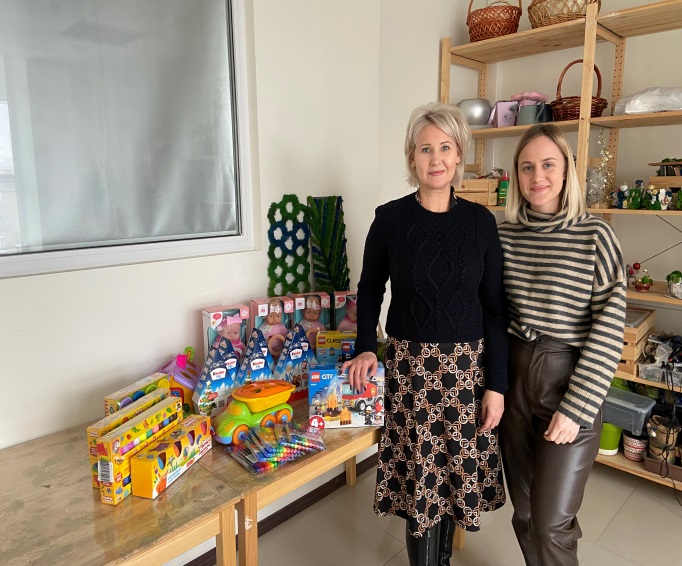 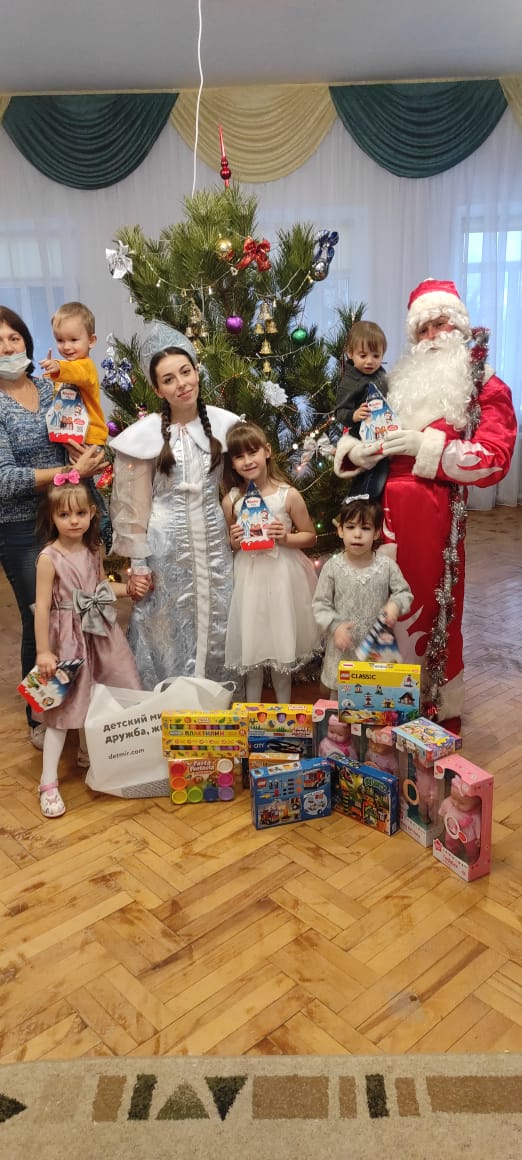 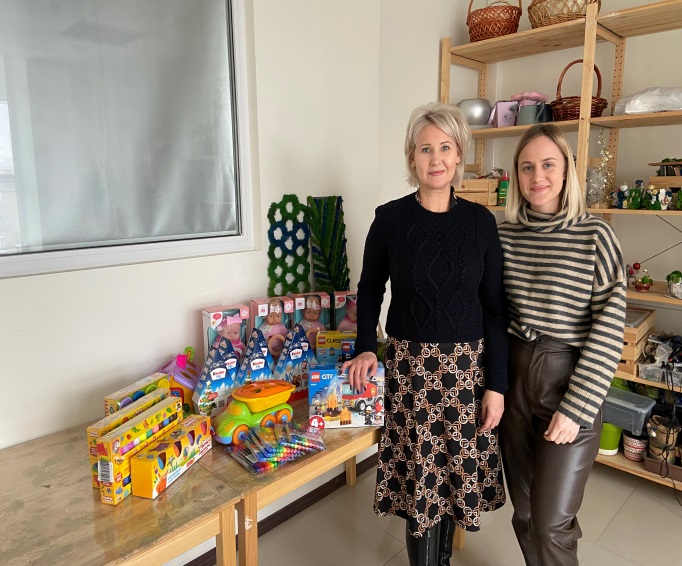 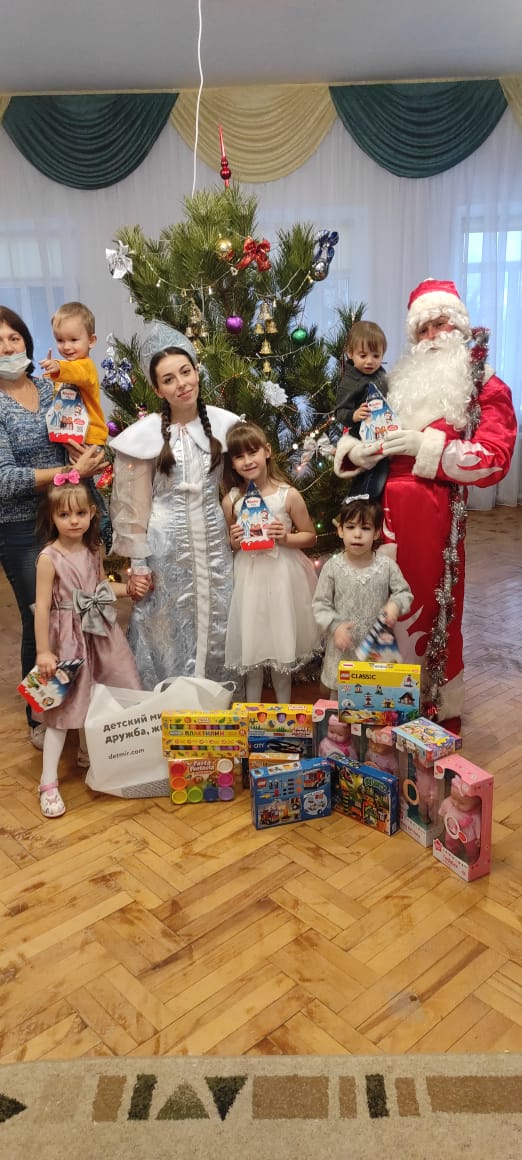  - 29.12.2021 г.   - волонтеры и студенческий актив Института магистратуры закупили продуктовые наборы для одиноких пенсионеров к праздничному новогоднему столу, подарили настроение, вручили подарки и радостные пожелания в канун Нового года! 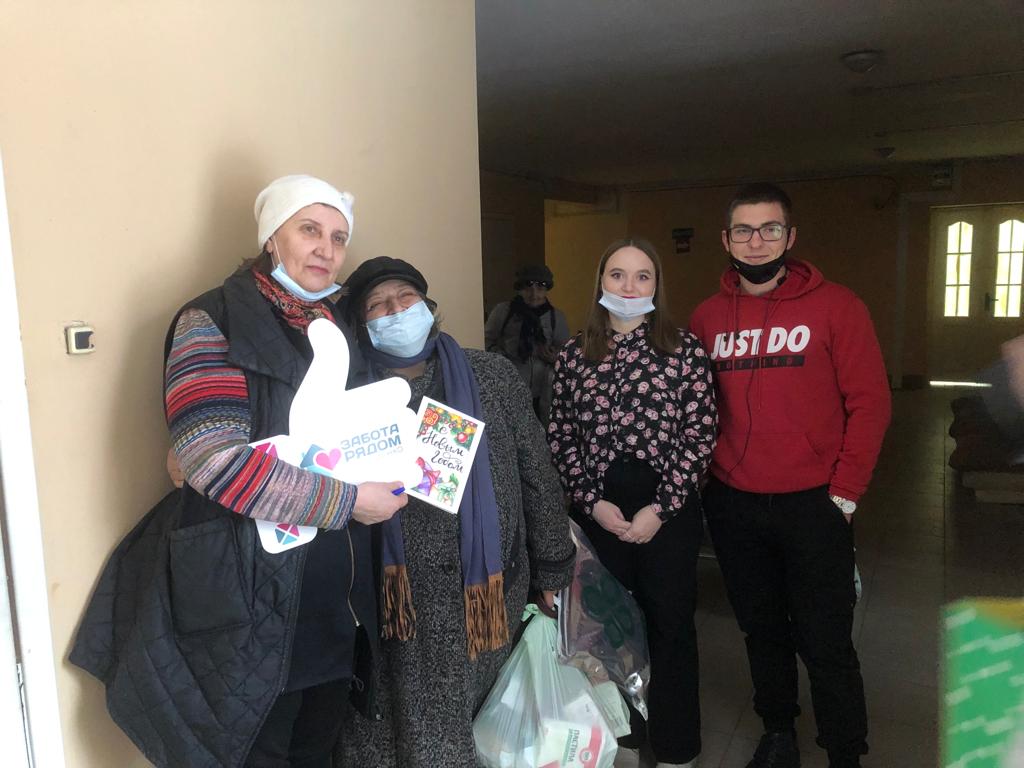 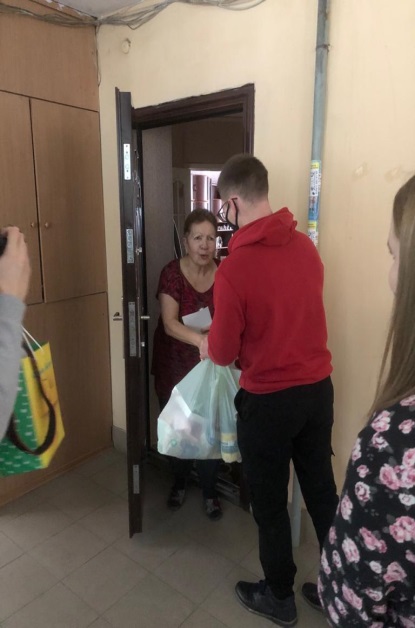 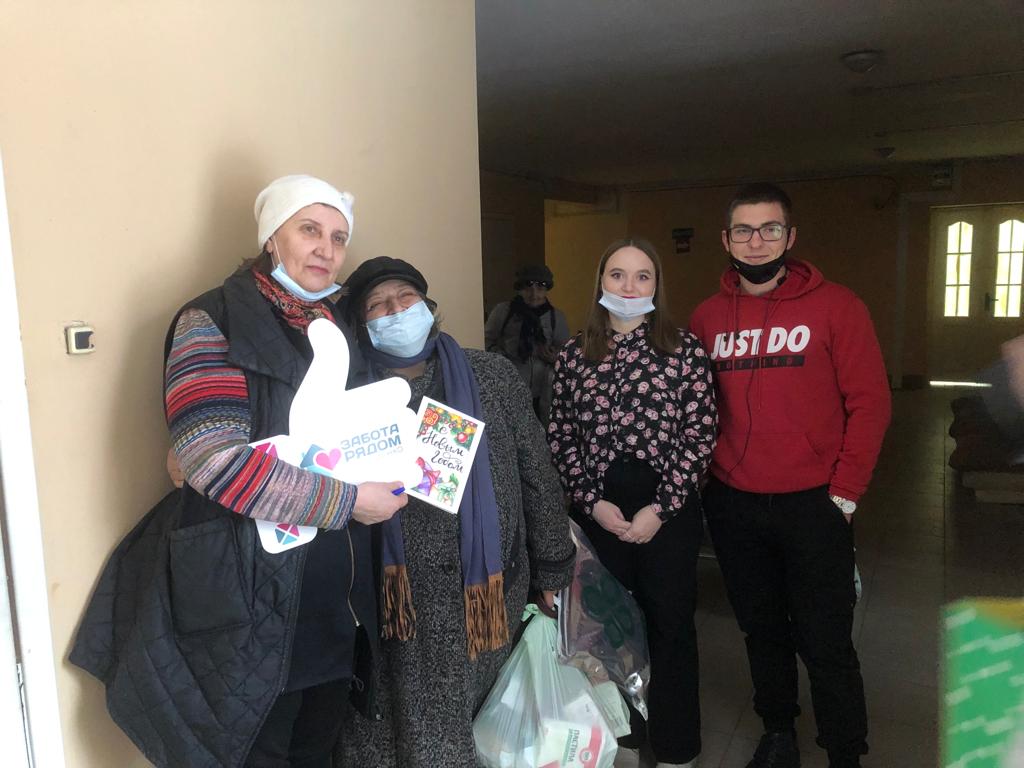 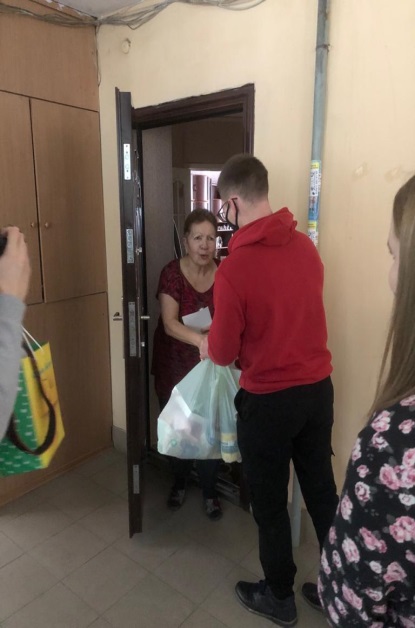 - 17.01.2022 г.  в спортивном зале Ростовского государственного экономического университета (РИНХ) состоялось торжественное открытие Спартакиады преподавателей и сотрудников вуза «Бодрость и здоровье».Команда ИМ во главе с капитаном директором ИМ Ивановой Е.А. уже традиционно приняла участие в соревнованиях по дартсу. Участников Спартакиады поприветствовали ректор РГЭУ (РИНХ) Елена Макаренко и президент РГЭУ (РИНХ) Адам Альбеков, пожелав удачи и здорового соревновательного духа всем командам. После торжественного открытия судья первого вида состязаний по дартсу объявил регламент соревнований, у команд было 5 попыток по 3 броска.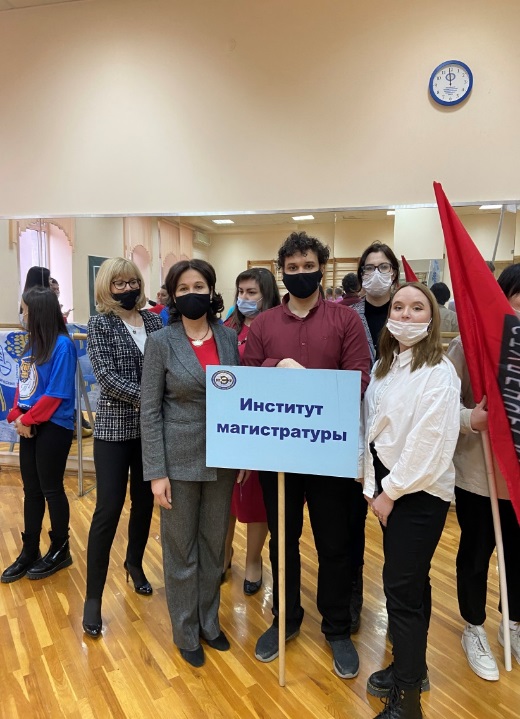 - 17.01.2022 г. в актовом зале Ростовского государственного экономического университета (РИНХ) состоялось торжественное вручение дипломов магистров.Всего дипломы получили 545 выпускников по 10 направлениям подготовки. С напутственными словами в адрес выпускников Института магистратуры выступила ректор РГЭУ (РИНХ) Елена Макаренко, директор Института магистратуры РГЭУ (РИНХ) Елена Иванова. Также слова поздравления в адрес выпускников выразили президент РГЭУ (РИНХ) Адам Альбеков. Директор ИМ Иванова Е.А. поздравила выпускников с успешным окончанием обучения. По сложившейся традиции на торжественную церемонию магистры пришли в мантиях и конфедератках.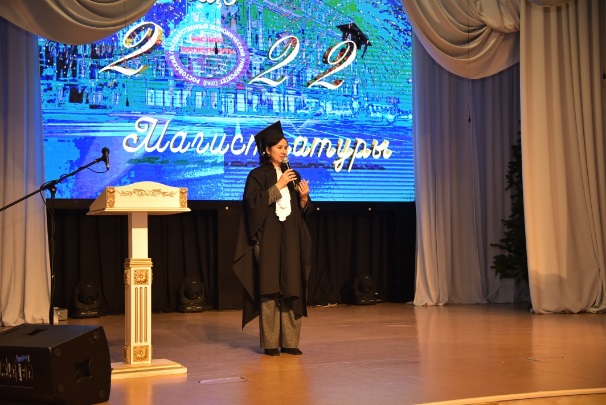 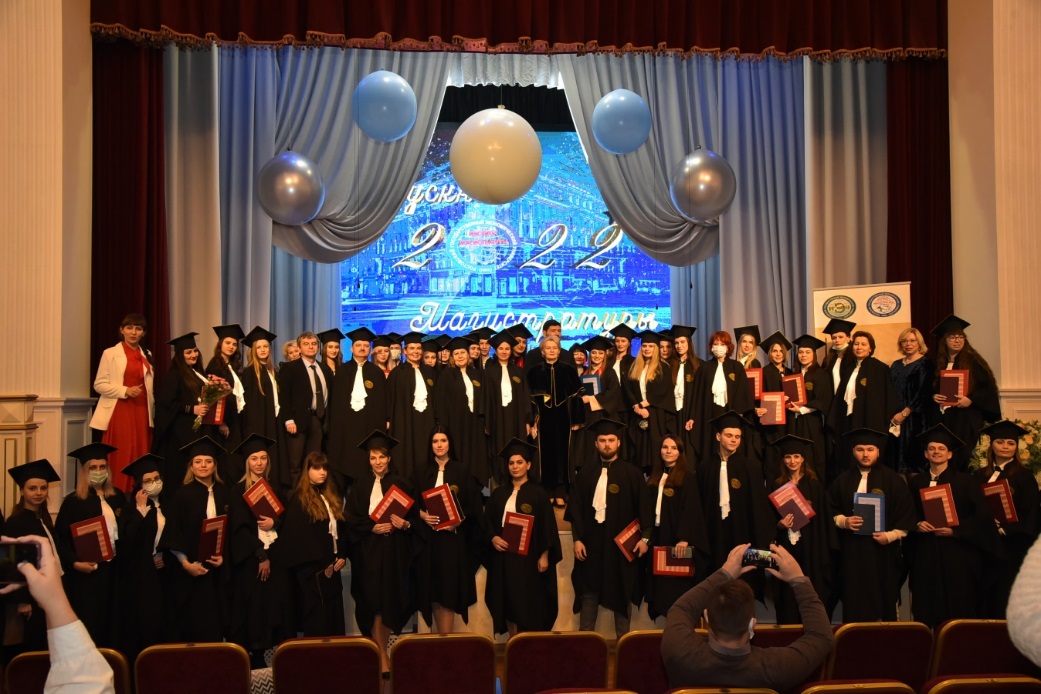 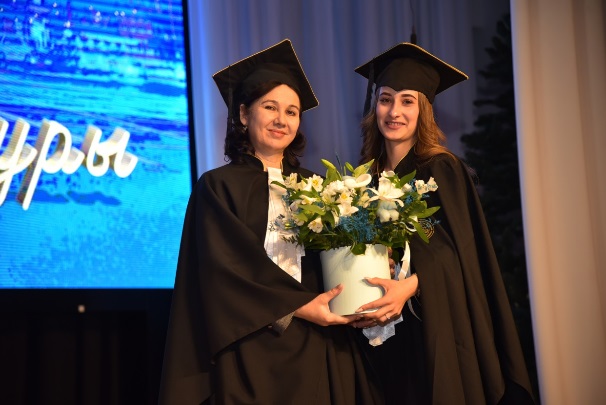 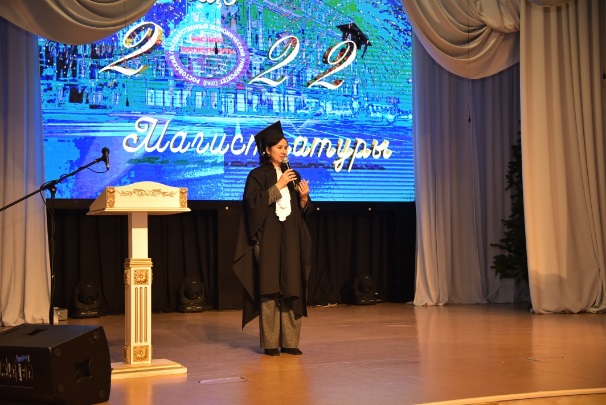 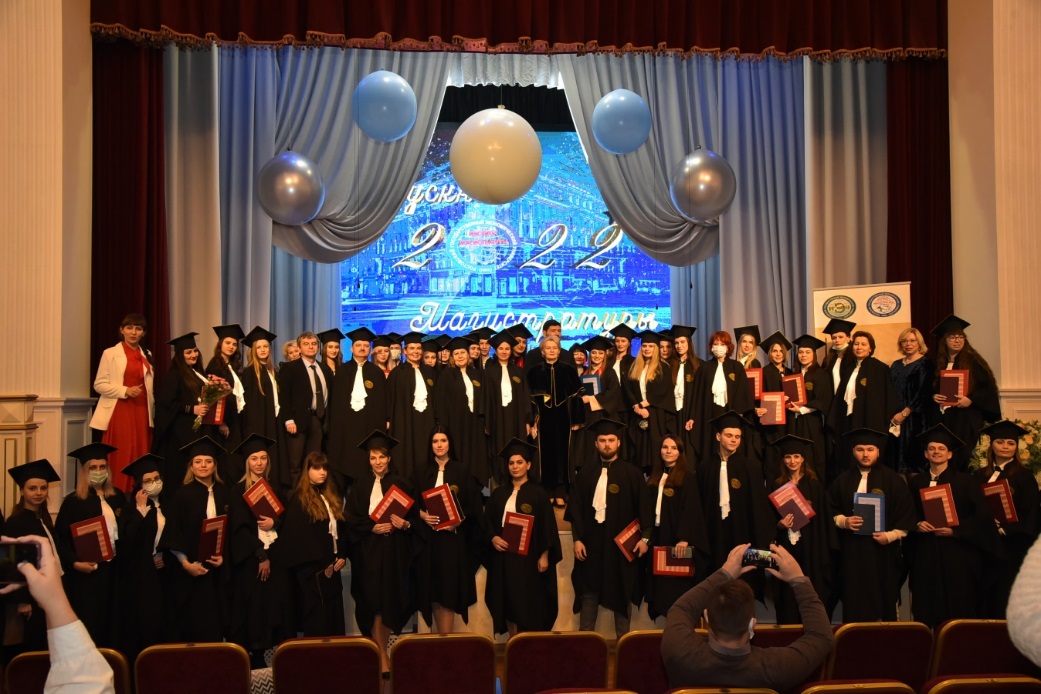 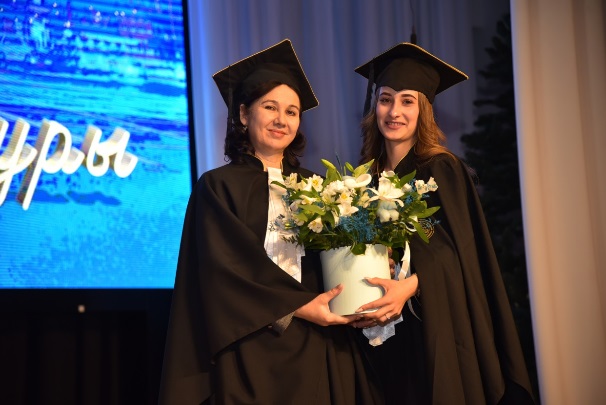 - 10.02.2022 г. в рамках просветительского проекта «Месяц донорства в РГЭУ (РИНХ)» ИМ организовал информационную встречу с командой Южного регистра доноров костного мозга. Представитель «Южного РДКМ» встретилась с магистрантами подробно рассказала о национальном регистре доноров имени Васи Перевощикова, о донорстве костного мозга. Магистранты получили информационные буклеты и возможность вступить в регистр и стать донором.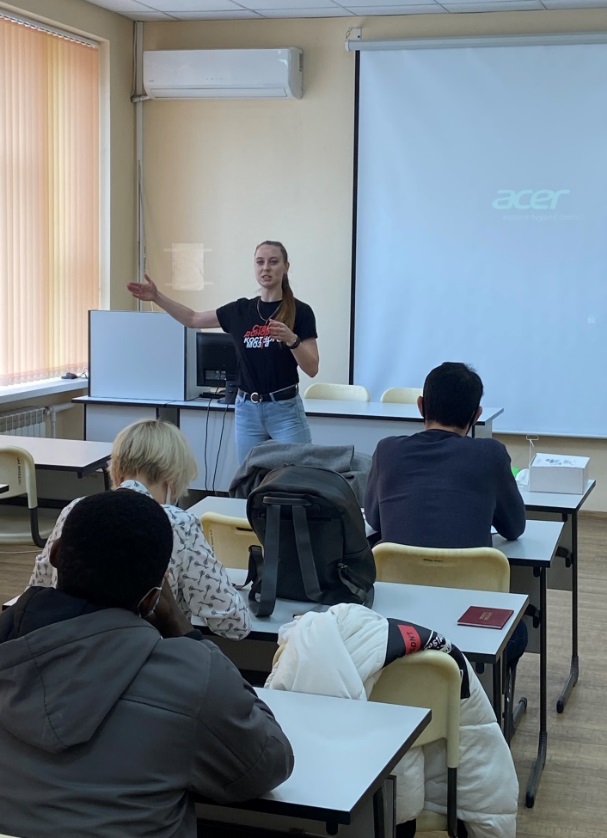 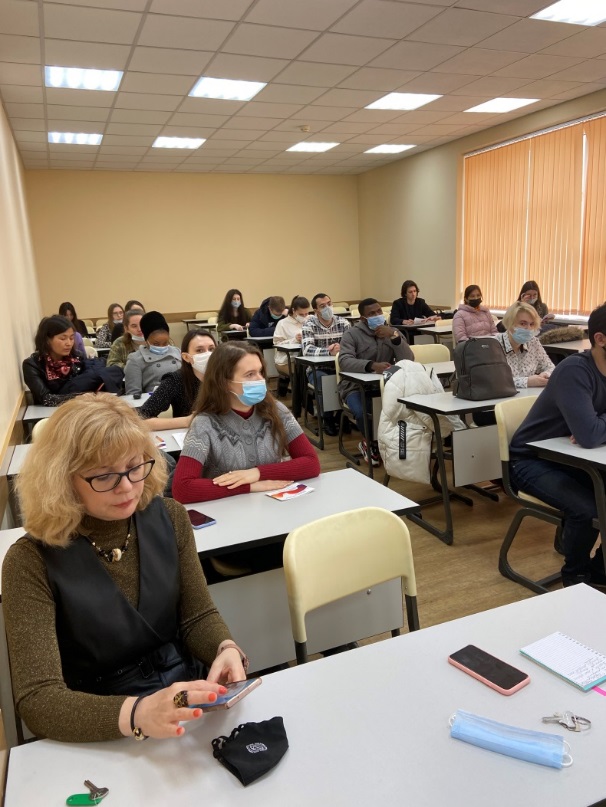 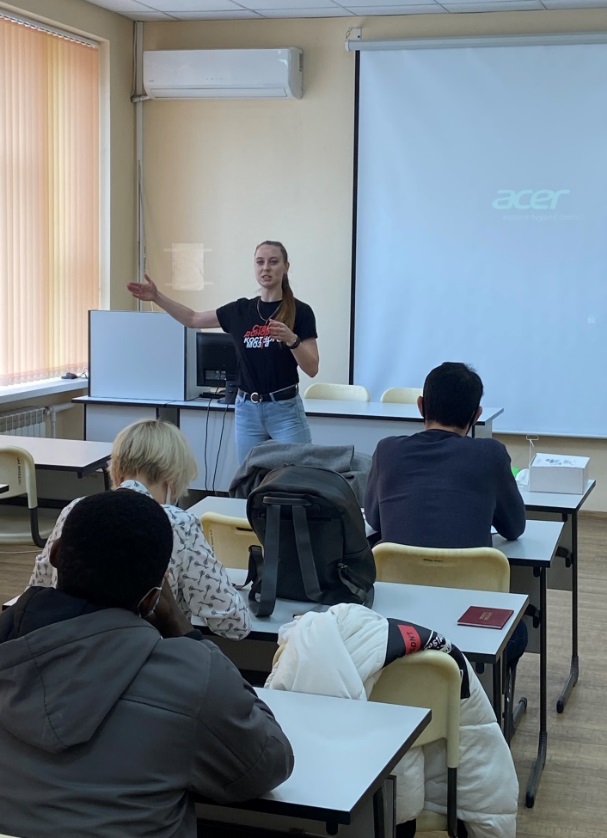 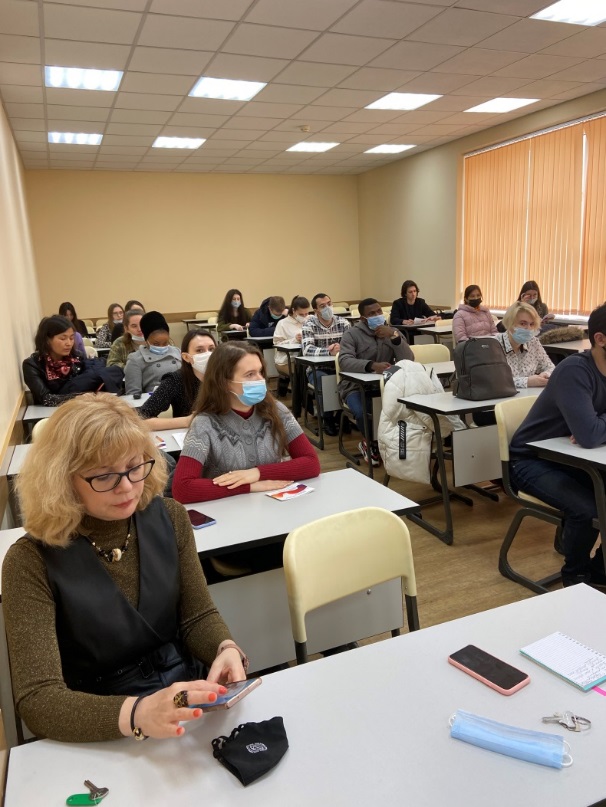 - 14.02.2022 г.     - ИМ  на страничке Инстаграмм  опубликовал поздравительный пост и видеоролик, посвященный 79-й годовщине со дня освобождения г. Ростова-на-Дону. 14 февраля - значимая дата для каждого ростовчанина, 28-я армия, под командованием генерала Василия Герасименко освободила город от фашистских захватчиков. Подборка и оформление материалов и видеоролика для поста – магистрант группы ТОР-823, Захаров Михаил. - 22.02.2022 г. - в мраморном холле Главного корпуса ИМ принял участие в традиционной праздничной перемене, посвященной 23 февраля.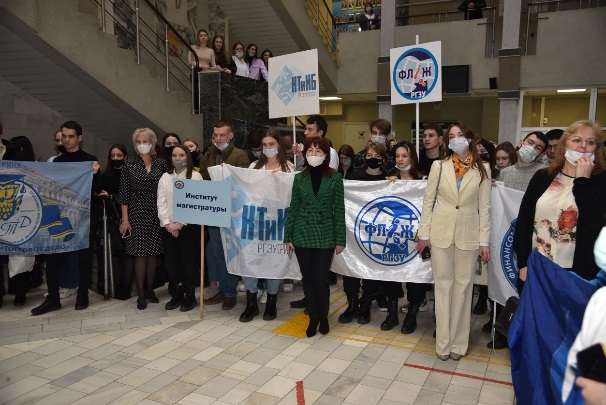 - 28.02.2022 г.-  в актовом зале РГЭУ (РИНХ) состоялось ежегодное мероприятие «Планета РИНХ» -  фестиваль студенческого творчества. Институт магистратуры принял участие, собрал свою творческую команду и представил номер по сюжету одного известного произведения Л. Кэрролла «Алиса в стране чудес». Команда ИМ под руководством директора ИМ Ивановой Е.А. и  студдиректора Грачевой Даши  подготовила синтез-номер, в котором судьбы главных героев связаны с РИНХом и Институтом магистратуры. Наша творческая команда получила номинацию «Самый дружный факультет». 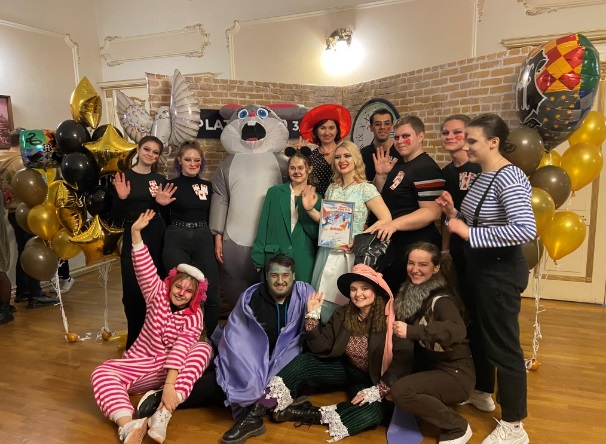 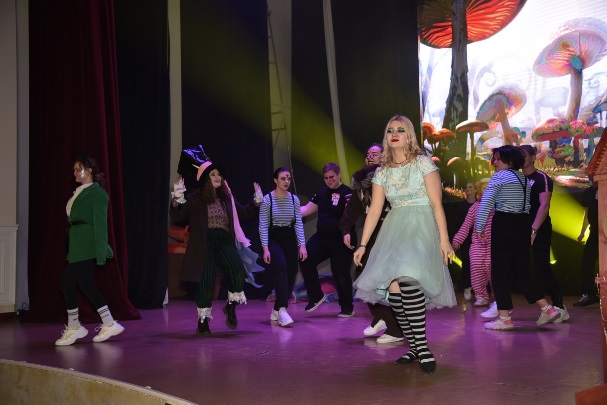 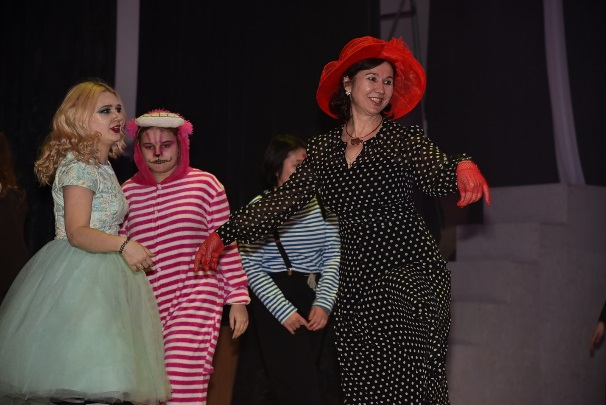 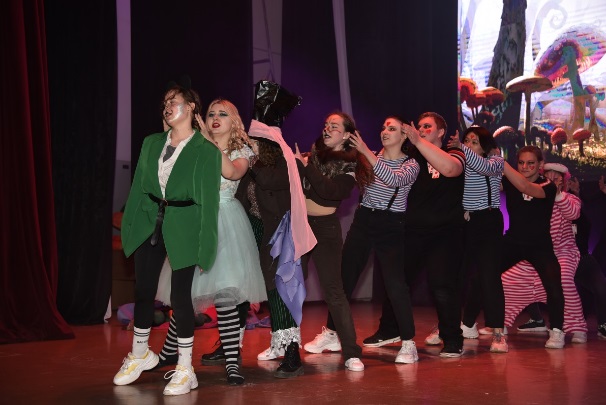 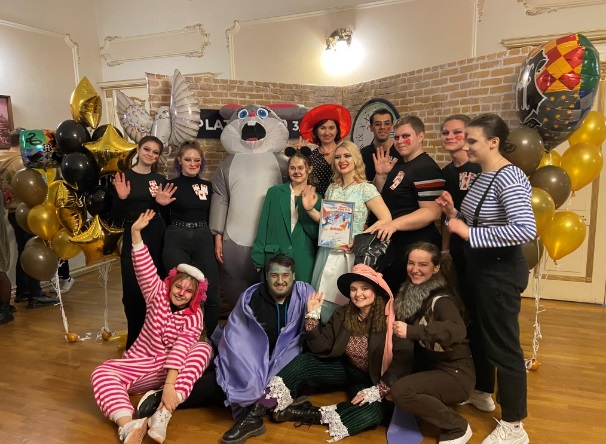 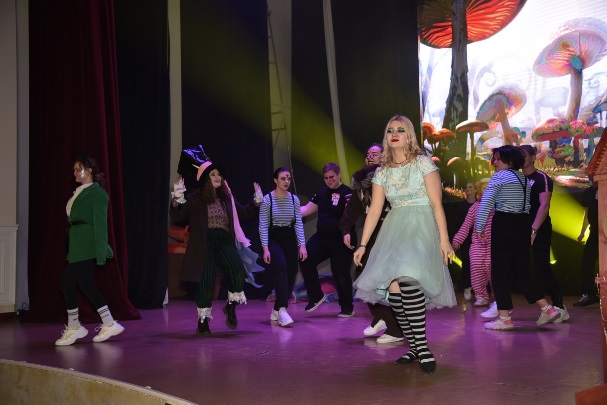 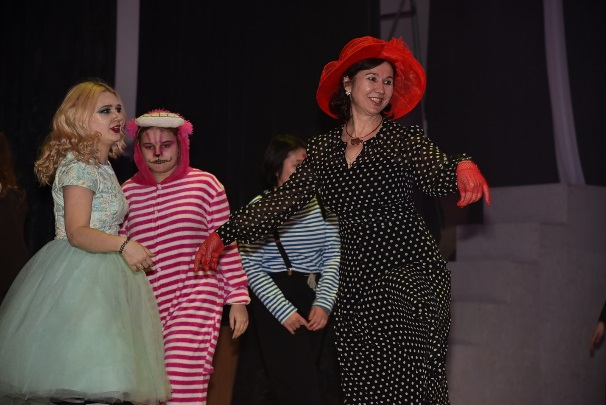 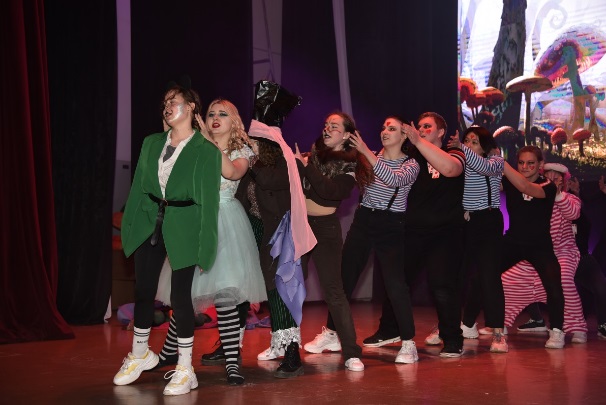 С 03.03. по 05.03.2022 г.  - в Сочи завершился 33-й Международный фестиваль команд КВН «КиВиН-2022» и команда КВН «Хочу замуж» успешно прошла во второй тур, по итогам которого получила приглашение на игру в Центральную лигу КВН Москвы и Подмосковья, магистрантка 2 курса группы  МЕН-821  Шевченко Полина является  участницей   команды КВН «Хочу замуж» РИНХа.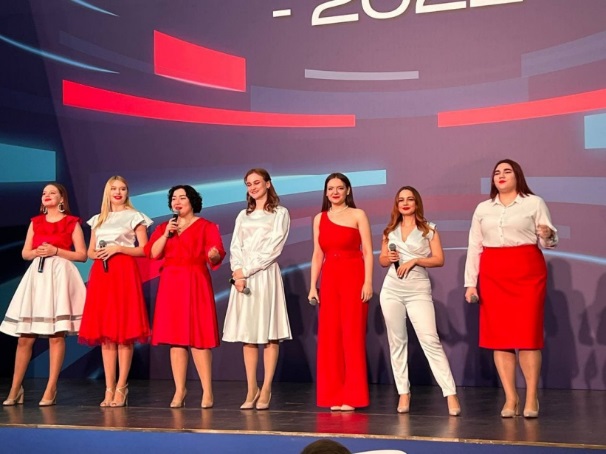 - с 01.03.2022 г. по 15.03.2022 г. - в рамках запланированных мероприятий ИМ по антикоррупционной деятельности проведено анкетирование магистрантов по теме противодействие коррупции, с целью изучения  мнения по отношению к коррупции.  Анкета разработана зам. директора Волошиной Е.Е. В опросе участвовало более 85 респондентов.Результаты анкетирования показали, что: 100% - опрошенных понимают значение термина «коррупция».На вопрос «Когда в последний раз приходилось попадать в коррупционную ситуацию…» респонденты ответили следующим образом:- 38,4%  никогда не попадали коррупционную ситуацию;  - 95%  опрошенных считают, что необходимо бороться с коррупцией;- 37% готовы лично принять участие в противодействии и борьбе с коррупцией;- 90%  опрошенных считают, что проблема коррупции в нашей стране серьёзна;- 83,3 % опрошенных считают, что проблему коррупции могут решить органы власти. 	Значительный процент респондентов считает, что государство имеет стремление к борьбе с коррупцией. Основными источниками информации о коррупции для студентов является  средства массовой информации, социальные сети. Если столкнуться с коррупционными проблемами, магистранты предпочитают сообщить в правоохранительные органы, позвонить на телефон «доверия». Респонденты называют следующие меры борьбы с коррупцией: предоставление услуг в электронном варианте, пропаганда нетерпимости к коррупции. - 04.03.2022 г. - в мраморном холле Главного корпуса ИМ под руководством директора Ивановой Е.А. принял участие в традиционной праздничной перемене, посвященной Международному женскому дню 8-е марта.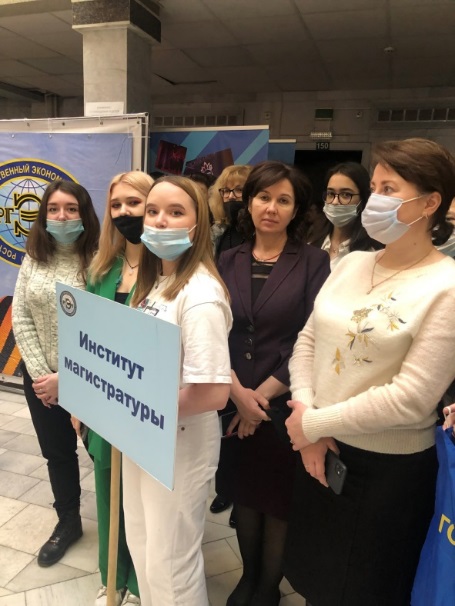 - 13.03.2022 -  проведены кураторские часы для заочников Рассмотрены проблемы и вопросы, связанные с  прохождением практики, правильность заполнения договоров, отчетов и дневников практики. Магистранты проинформированы о начале сессии.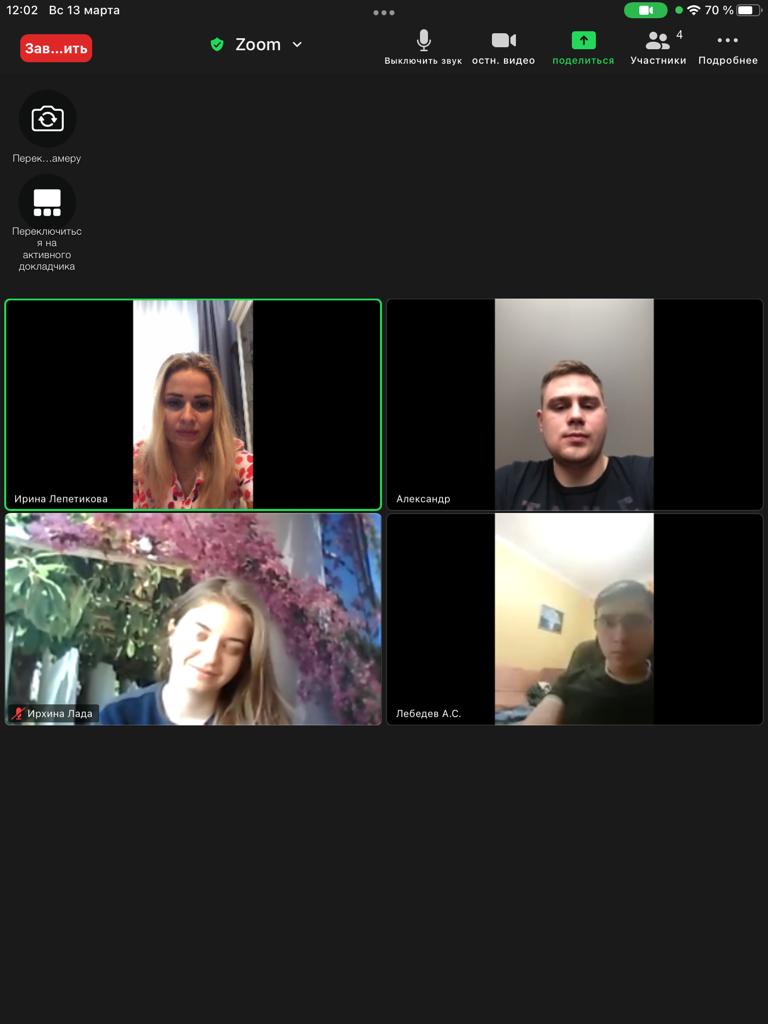 - 14.03.2022 – в рамках плана  мероприятий ИМ, по направлению  антикоррупционной деятельности, куратор группы  ЭКZ-819 магистерской программы «Оценка и управление активами и бизнесом» Бричка Елена Ивановна провела дистанционно (Zoom)  информационную беседу на тему: «Сущность и структура антикоррупционной политики РФ».В ходе беседы куратором дана информация о субъектах и объектах антикоррупционной политики РФ. Магистранты обсудили основные меры по профилактике коррупции.- 17-18.03.2022 г.  -  коллектив Института магистратуры, студенческий актив и магистранты приняли участие в сборе макулатуры,  присоединились к участию  Студенческого Совета РГЭУ (РИНХа) во Всероссийском Экомарафоне  ПЕРЕРАБОТКА «Сдай макулатуру – спаси дерево». Собранная макулатура передана в 251 ауд. Студенческому Совету РГЭУ (РИНХ). 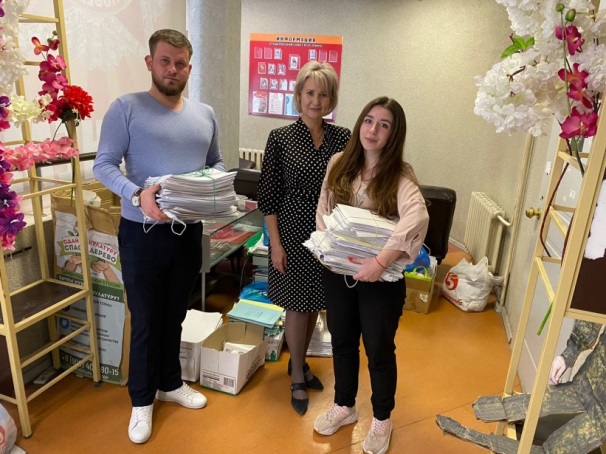 - 25.03.2022 г.  - в Институте магистратуры  в  рамках реализации на территории Ростовской области  программы «Профилактум» состоялась информационно-дискуссионная встреча в офлайн формате  с начальником отдела по молодежной политике Администрации города Ростова-на-Дону   Бганцевым Андрем Николаевичем. Тема встречи - «Деятельность Администрации города Ростова-на-Дону  по профилактике экстремизма и терроризма в молодежной среде».Участники встречи обсудили ряд вопросов касающихся безопасности, а также возможности создания  благоприятных условий для успешной социализации и эффективной самореализации молодых людей в нашей стране в условиях современных геополитических вызовов. 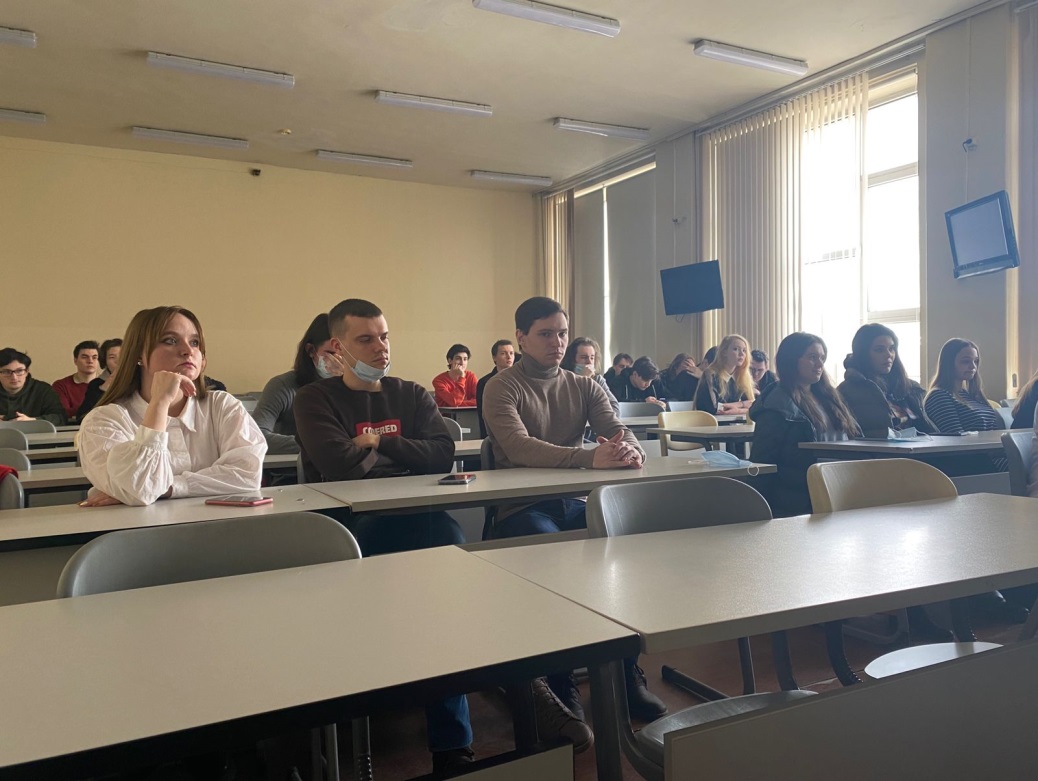 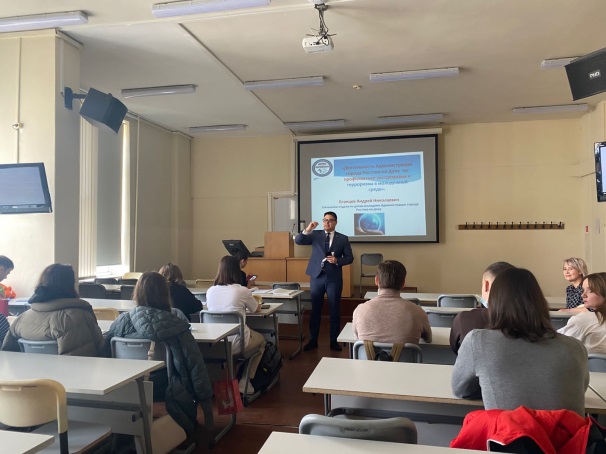 - 31.03.2022  г. в Институте магистратуры  в  рамках реализации на территории Ростовской области  программы #Профилактум состоялась открытая информационно-дискуссионная лекция на тему: «Экстремизм и толерантность в социокультурной  картине мира: место и роль в социальных отношениях».Информационно-дискуссионную площадку открыла директор ИМ Иванова Е.А. Модераторами и лекторами мероприятия выступили    зам. директора ИМ по воспитательной работе Волошина Екатерина Евгеньевна и  к.соц.н., доцент  Казимирова Наталья Геннадьевна.В ходе теоретического подхода лекторов к дискуссионным вопросам рассмотрена сущность экстремизма, как  одного из наиболее опасных явлений безопасности мирового сообщества, представляющего угрозу для всего общества. 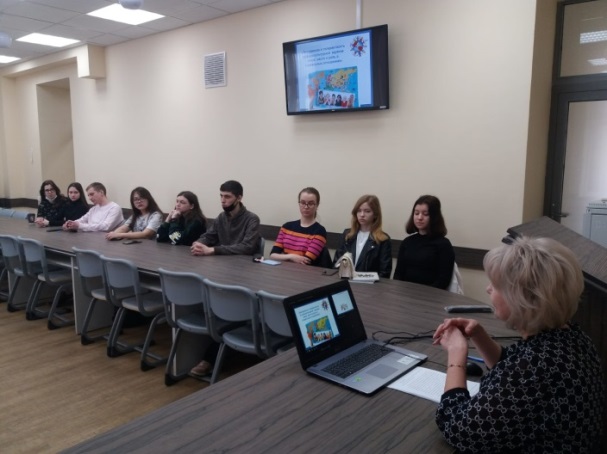 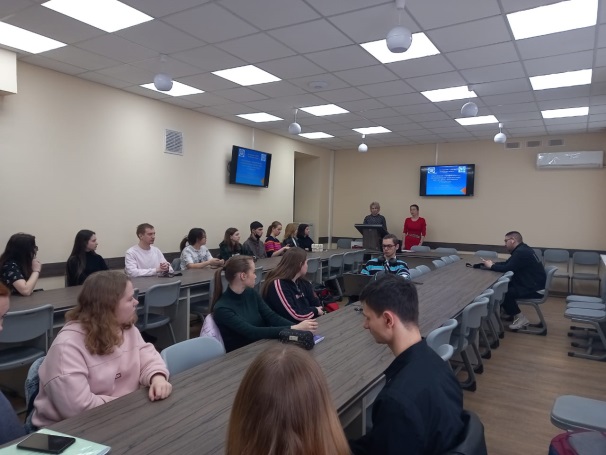 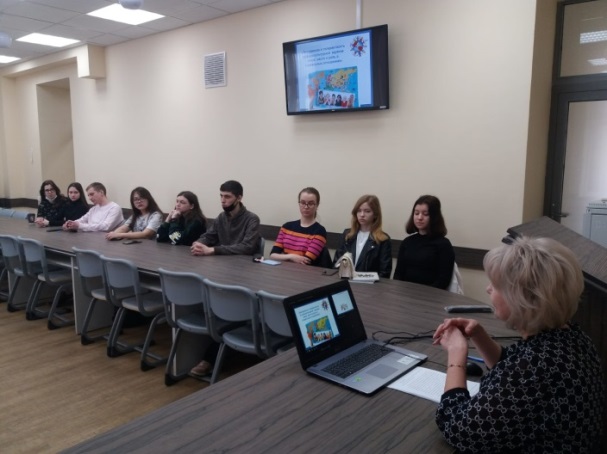 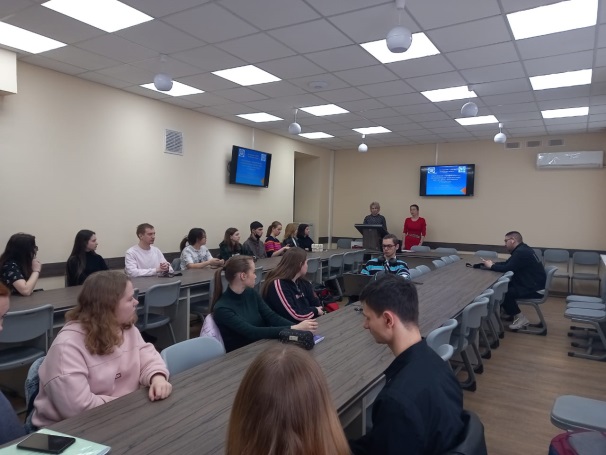 - 28.03 и 30.03.2022 г. - ИМ принял участие в творческом внутривузовском этапе  фестиваля «Российская студенческая весна в РГЭУ (РИНХ) – 2022». Участники представили 55 творческих номеров по 9 направлениям. Конкурсанты ИМ приняли участие в двух номинациях эстрадный вокал и видео репортаж (Ковалева Лидия). По итогам отборочного внутривузовского этапа одним из победителей стала Саввиди Анастасия, магистрантка 1 курса группы ТОР-811 в направлении  эстрадный вокал. И специальный диплом «Открытие фестиваля» получила Войнова Екатерина, магистрантка 1 курса группы РЕГ-812. 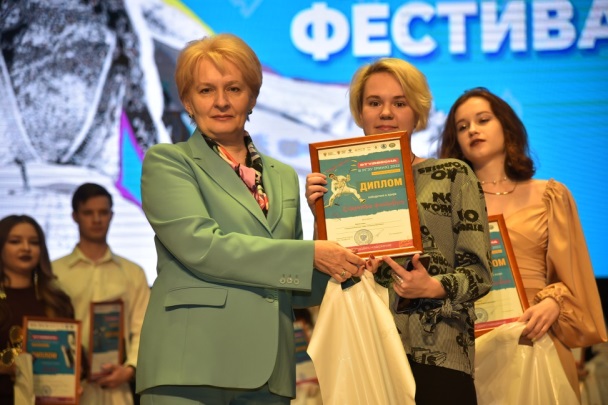 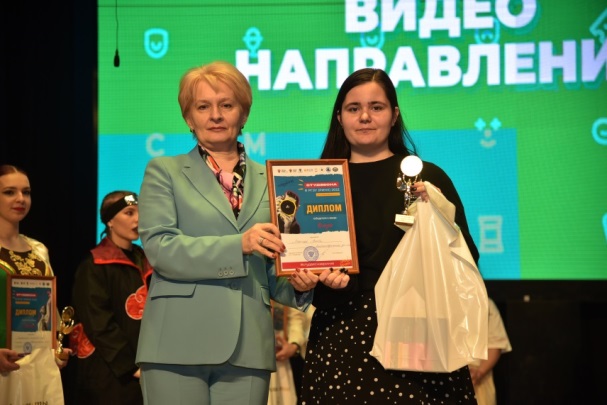 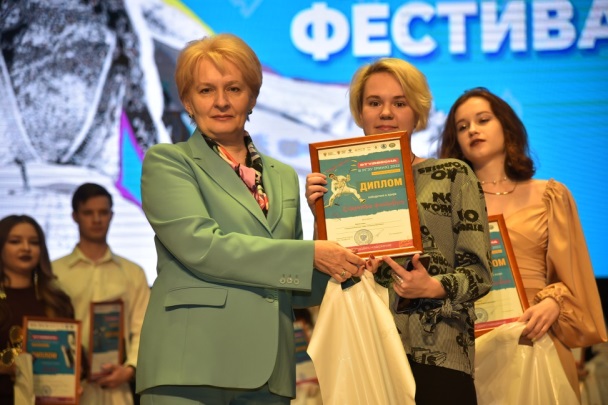 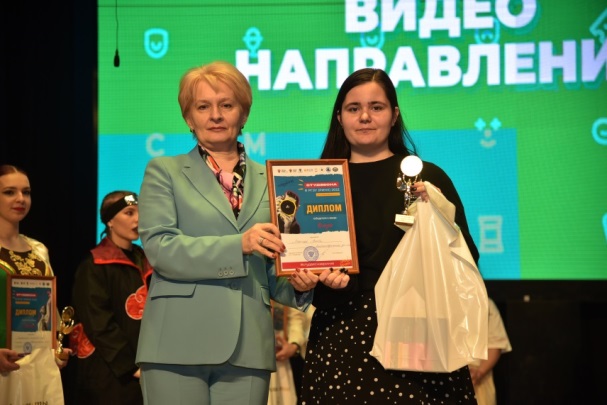 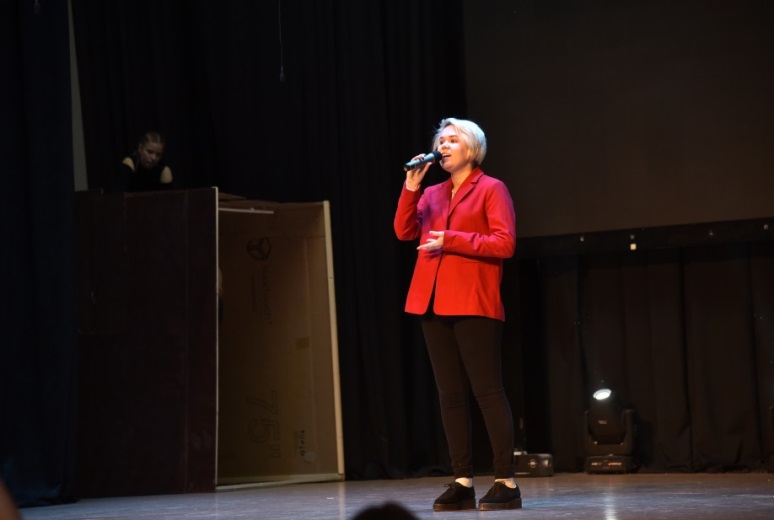 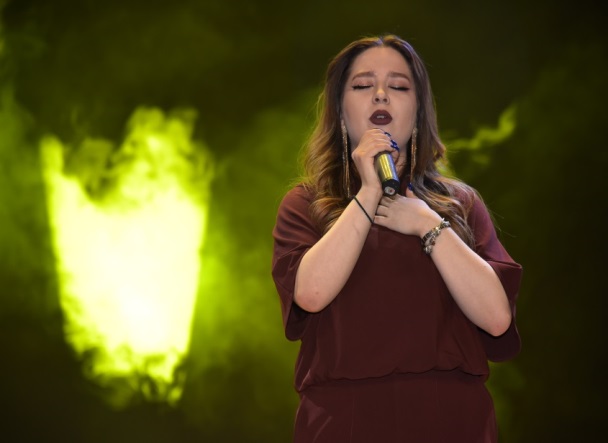 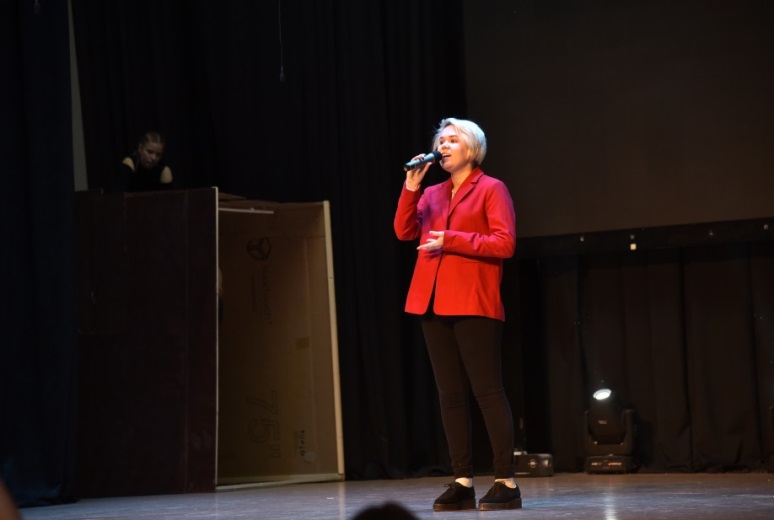 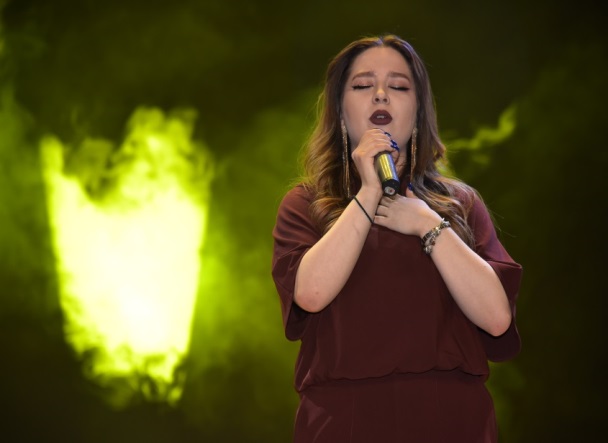 - с 04 по 13 апреля - в рамках оперативно-профилактической операции, в соответствии с письмом Министерства науки и высшего образования № МН-6/77 от 17.02.2022 г. «Дети России-2022», направленной на предупреждение распространения наркомании – Институт магистратуры организовал и провел ряд мероприятий, направленных на формирование негативного отношения к употреблению наркотиков и пропаганду здорового образа жизни.- 04.04.2022 г. -  в ИМ состоялся круглый стол: «Проблемы и тенденции развития наркомании в молодежной среде».  Модератор – куратор группы ТОР-811 Третьяченко Т.В. Основные доклады  - Акопян Р., Бызова А. Ковалева Л., Коровкин А.В ходе работы круглого стола, ребята определили, что одним  из популярных способов работы с молодежью — волонтерское движение, которое, является эффективным направлением в воспитании у молодых людей активной жизненной позиции и профилактики деструктивных явлений в молодежной среде. 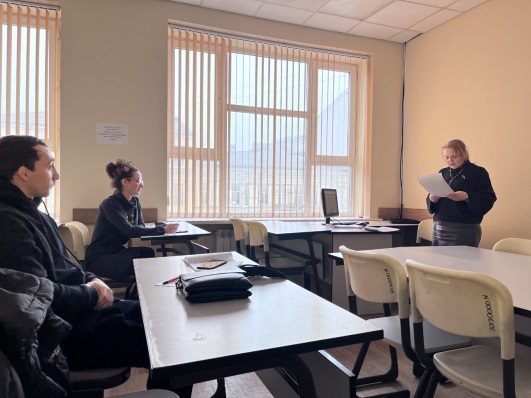 - 05.04.2022 г.  - в ИМ состоялась информационно-профилактическая лекция антинаркотического характера с магистрантами первого курса направления «Юриспруденция». Беседа носила не только информационный характер, но и имела просветительскую разъяснительную направленность для помощи магистрантам в осознании опасности ситуации по незаконной деятельности в сфере незаконного наркооборота.  Модератор мероприятия зам. директора Волошина Е.Е., лектор д.и.н., к.ю.н., профессор Берлявский Л.Г. Лекция перешла в дискуссионный формат, приняла активный и неформальный характер. - 13.04.2022 г.  - с магистрантами первого курса направления «Юриспруденция» состоялась профилактическая лекция на тему: «Проблема девиантного поведения в молодежной среде». Беседу провел куратор группы к.ю.н., доцент Арзуманян А.А., встреча организована зам. директора по воспитательной работе  ИМ Волошиной Е.Е.Куратор группы затронул вопросы о популяризации здорового образа жизни среди молодежи как многопланового комплекса задач современного общества. 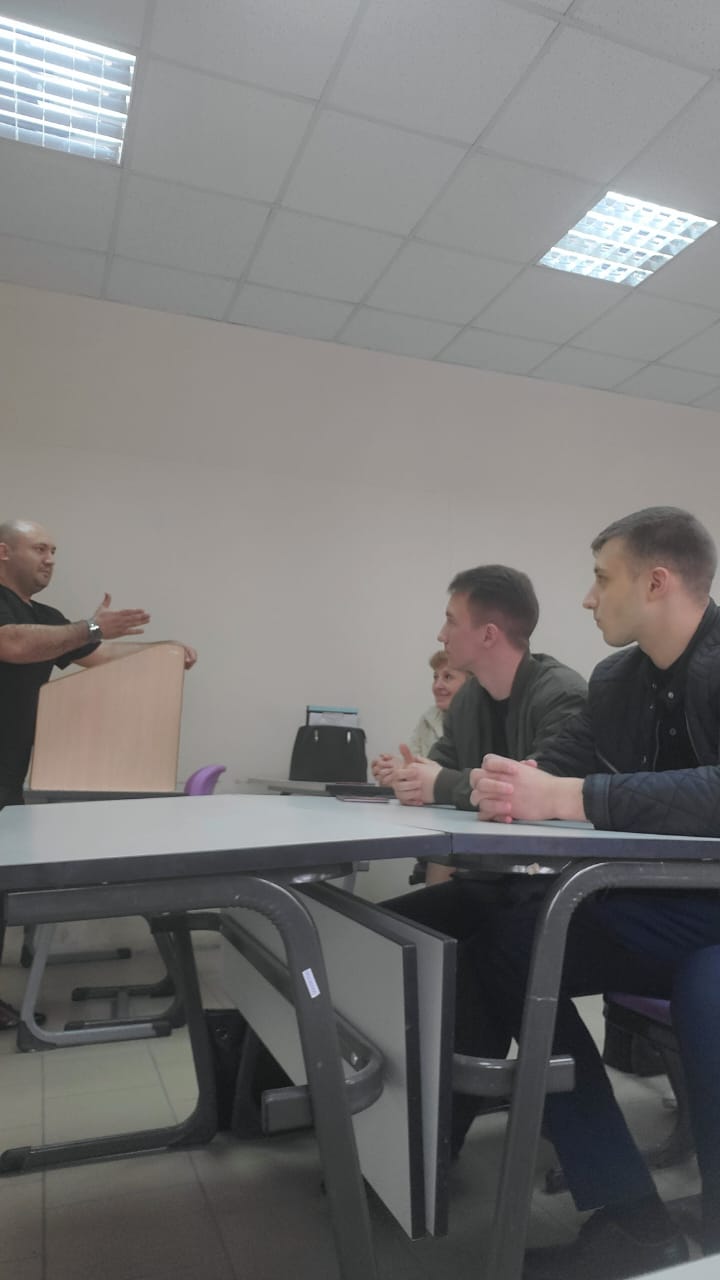 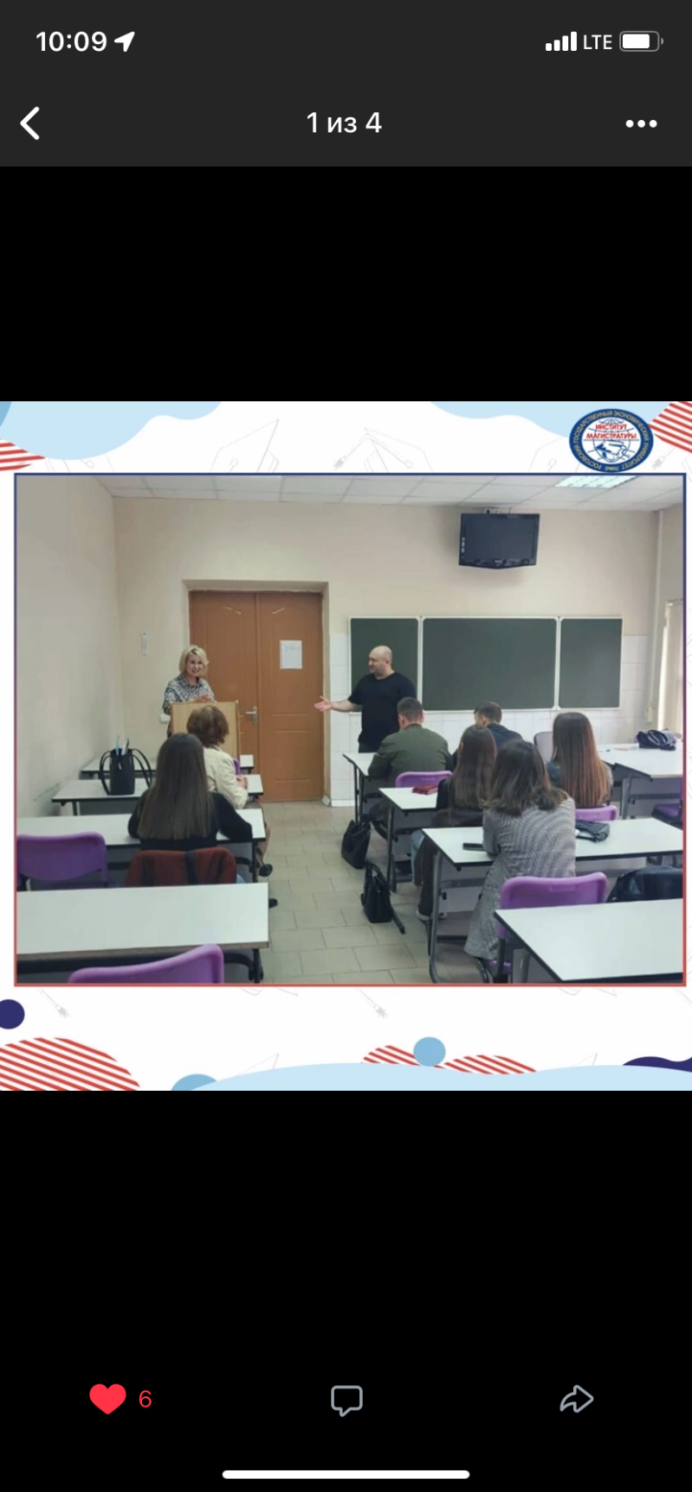 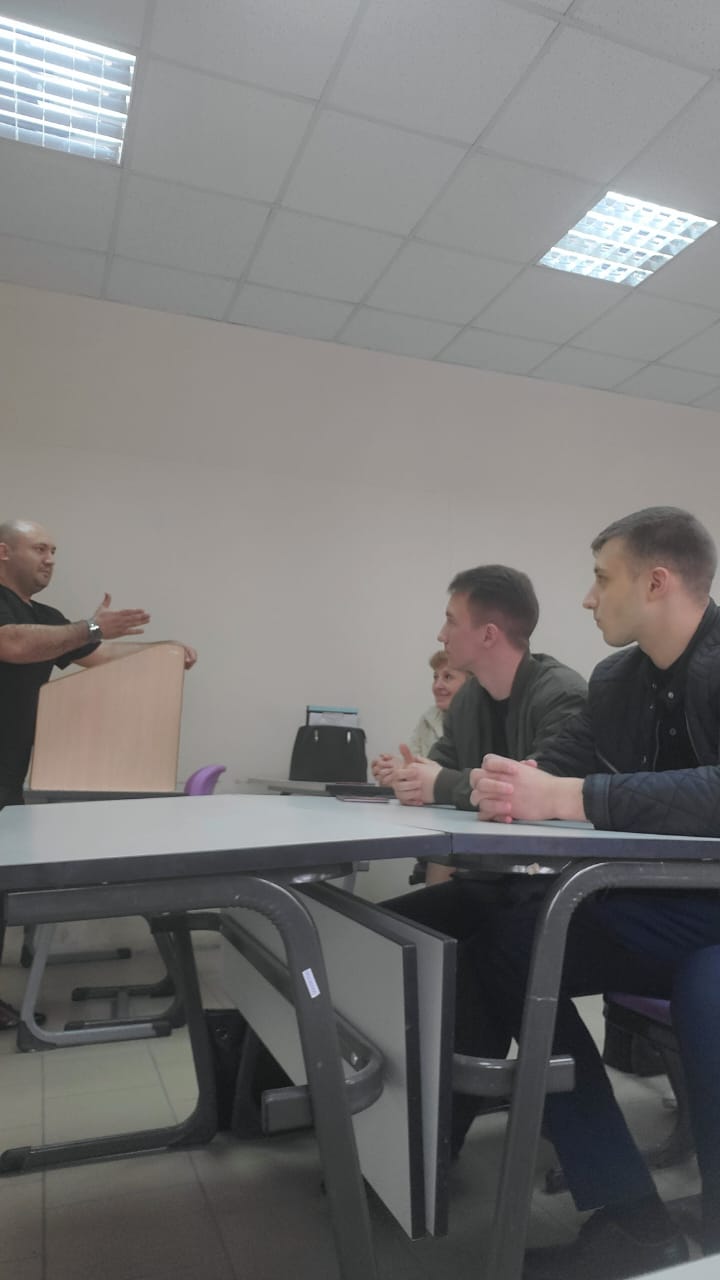 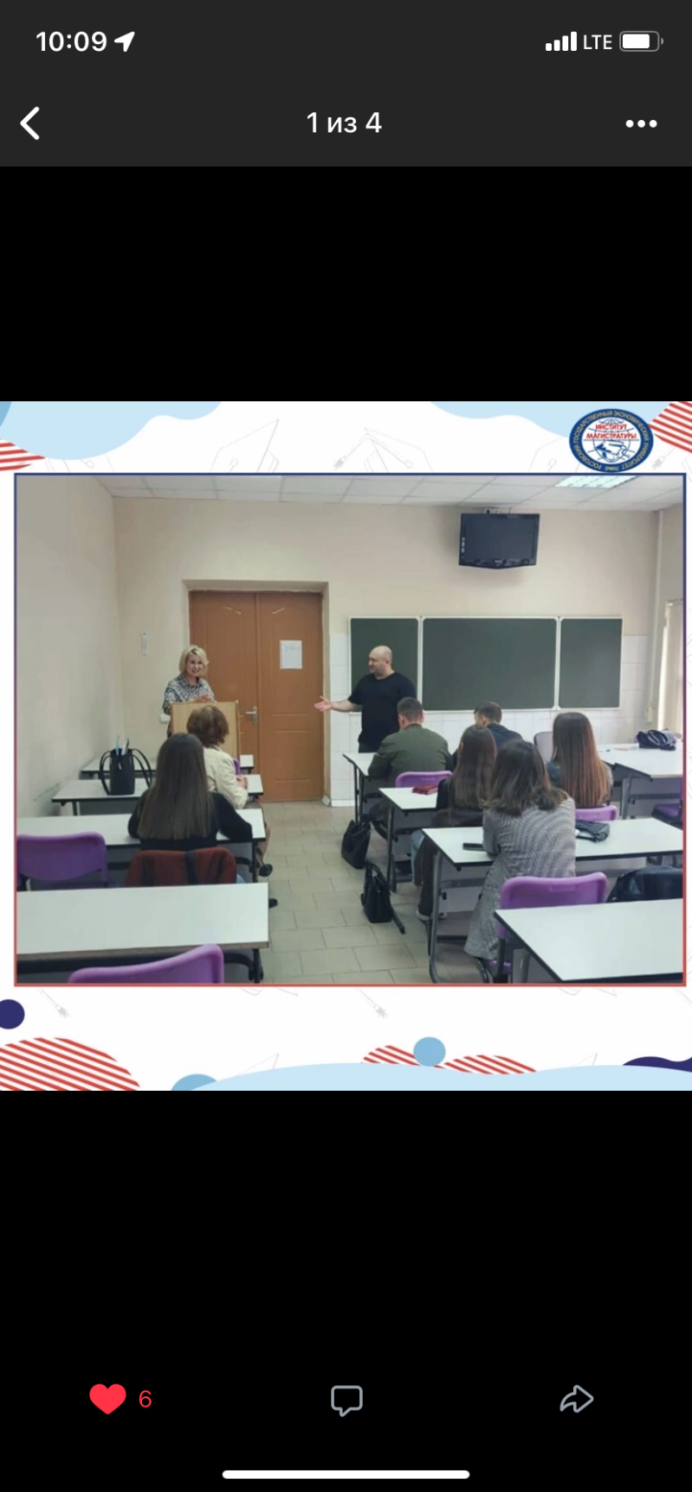 - 08.04.2022 г.  - в мраморном холле Главного корпуса ИМ принял участие в праздничной перемене, посвященной Дню Древонасаждения.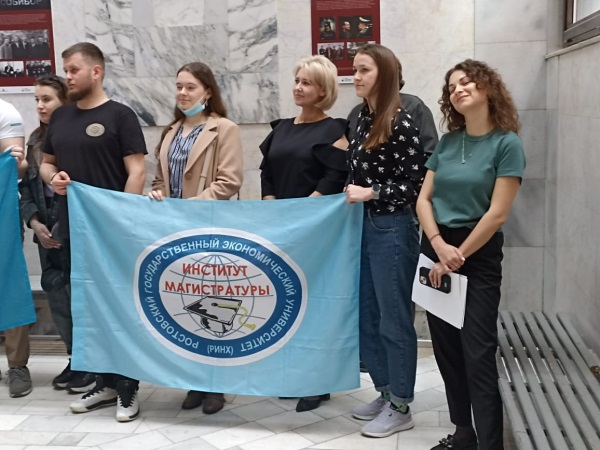 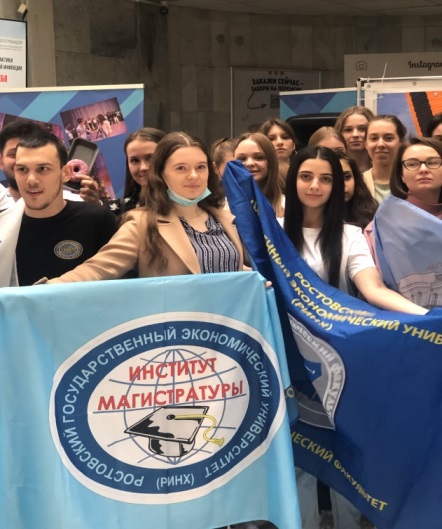 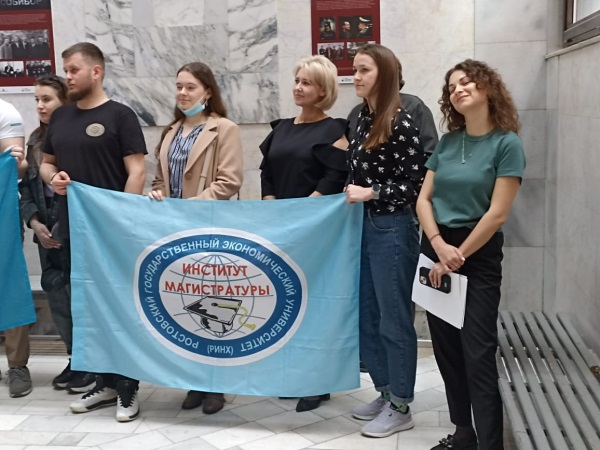 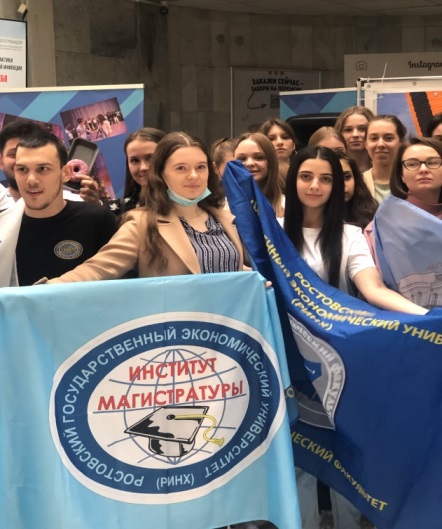 - 10.04.2022 г.  - в Ростовском государственном экономическом университете (РИНХ) прошел традиционный День открытых дверей, в котором приняли участие будущие выпускники лицеев, гимназий, школ, колледжей, а также выпускники университетов города и области.В ходе Дня открытых дверей абитуриенты ИМ познакомились с Институтом магистратуры, правилами поступления  на направления подготовки магистратуры. Директор ИМ Иванова Е.А. для будущих магистрантов организовали экскурсию по  учебным кабинетам, рассказала  об учебных, научных, спортивных и культурно-массовых достижениях Института магистратуры. 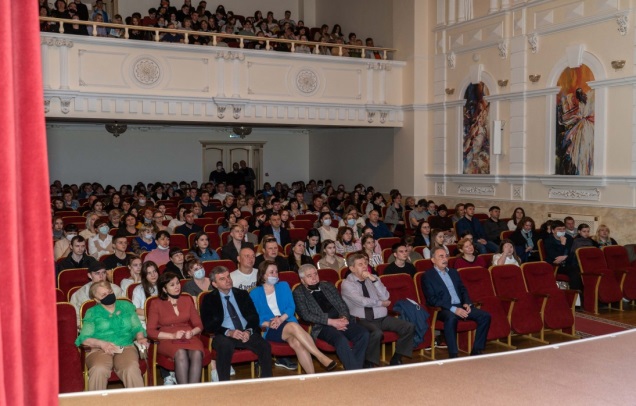 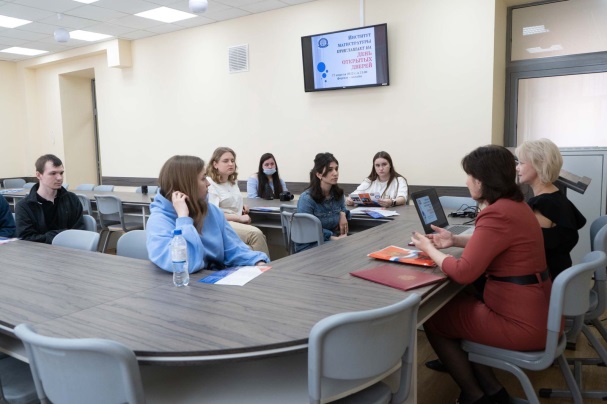 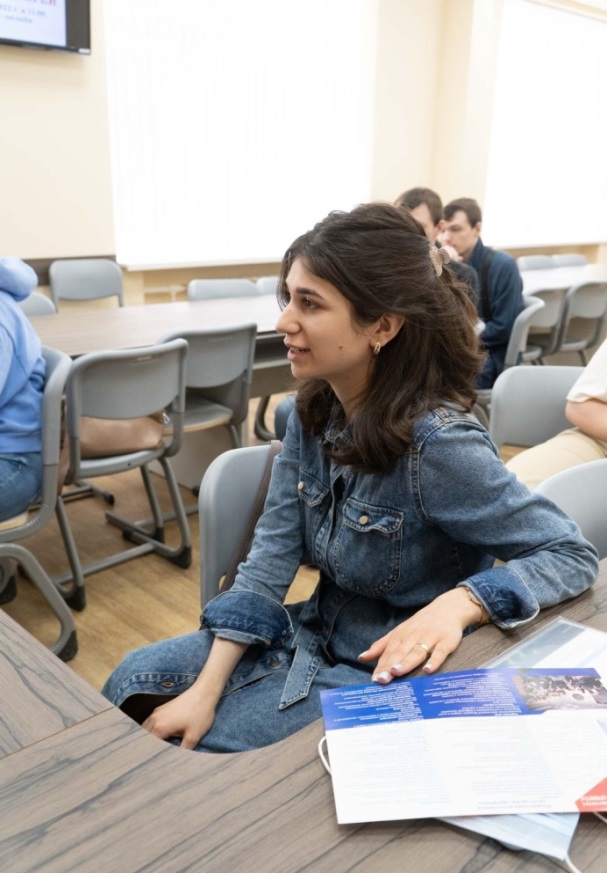 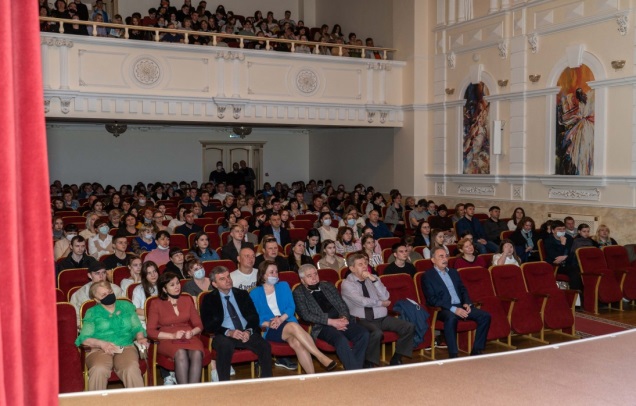 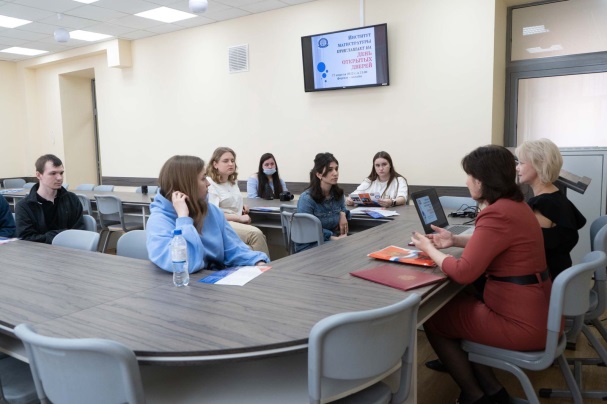 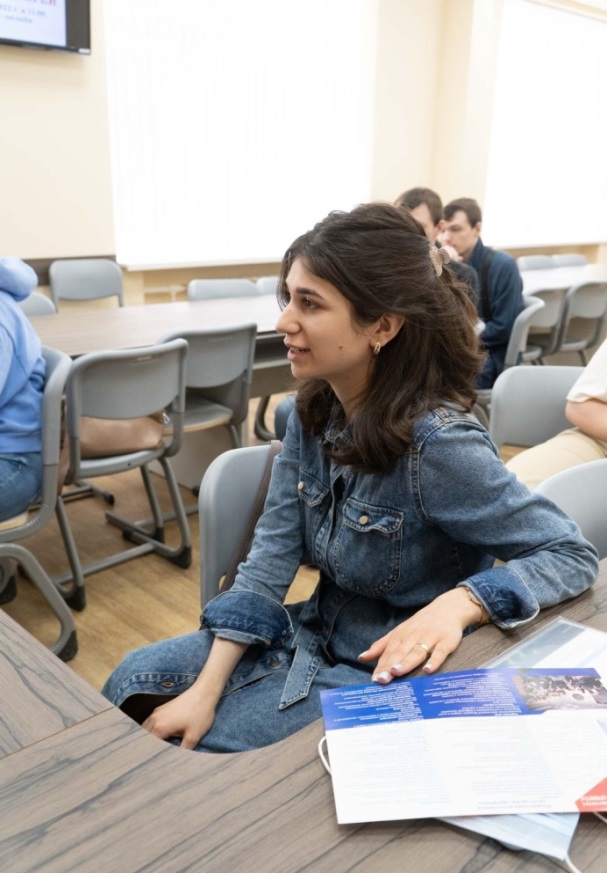 - 12.04.2022 г.     -  в День космонавтики стартовала ежегодная акция  «Всероссийский космический диктант». Магистранты в количестве 10 человек на площадке  Точки кипения РГЭУ (РИНХ) подключились к главной трансляции и ответили на вопросы о космосе. В режиме реального времени участники диктанта ответили на 30 вопросов. Каждый участник Всероссийского космического диктанта получил памятный именной сертификат.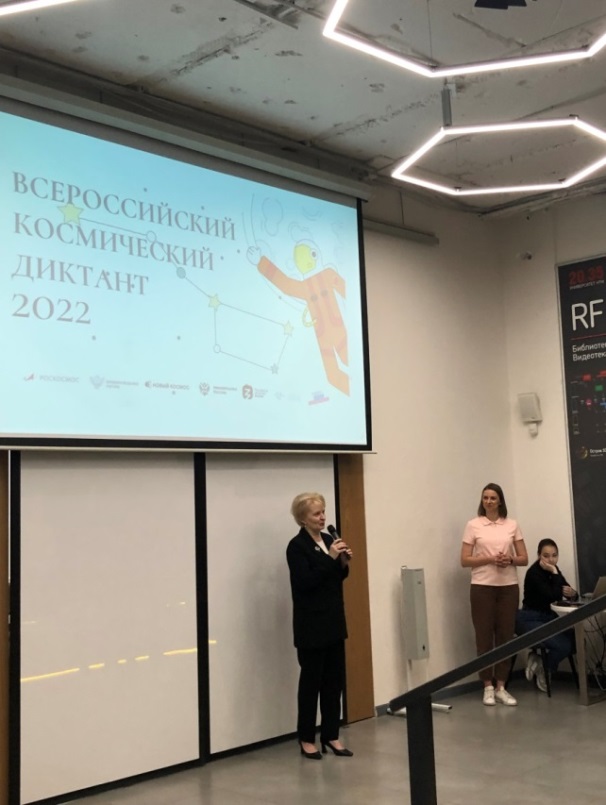 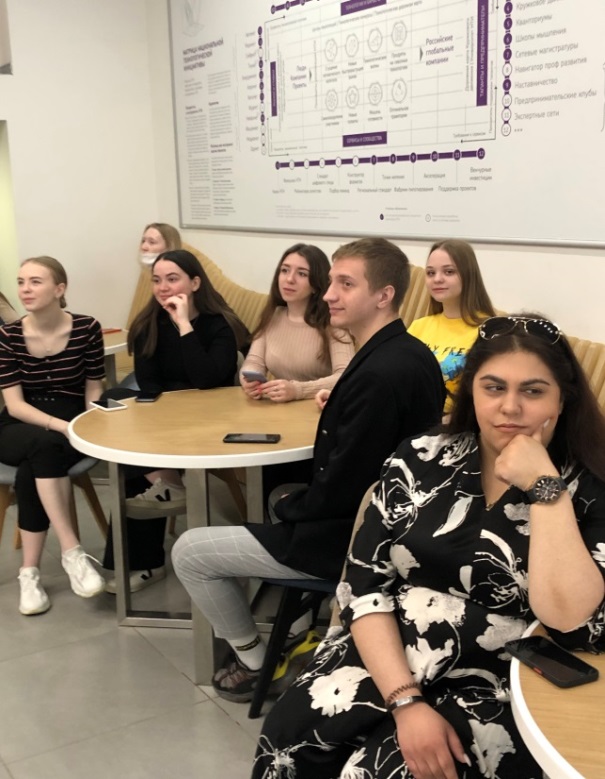 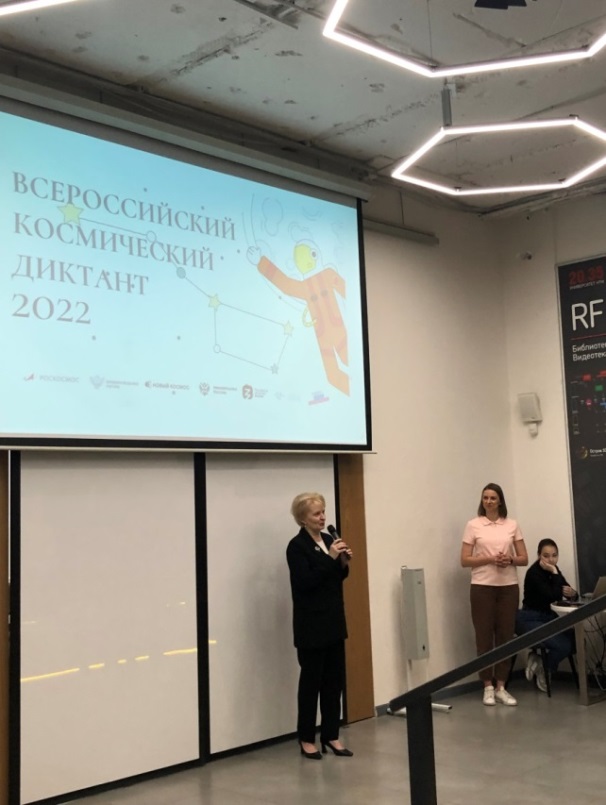 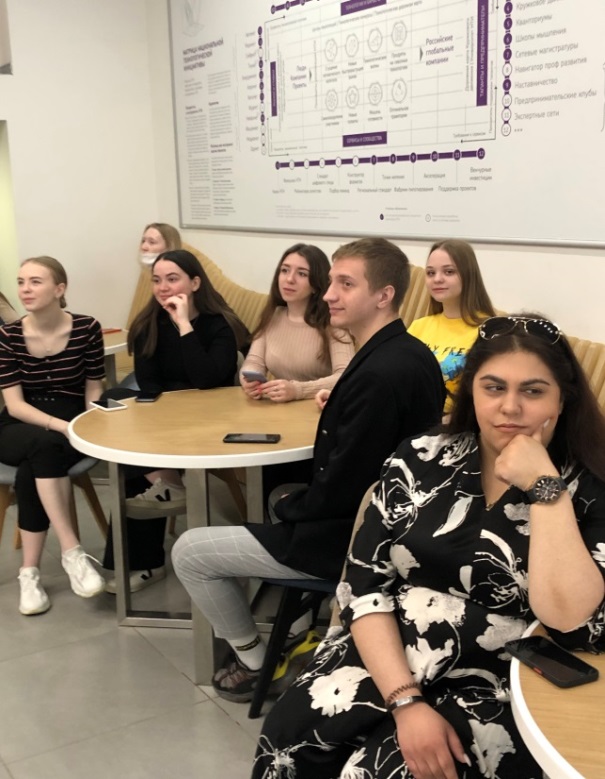 - 15.04.2022 г.  - зам. директора Волошина Е.Е. с магистрантами  заочной формы обучения направления «Юриспруденция» провела информационно-дискуссионную лекцию на тему: «Конфликты в полиэтническом и поликультурном регионе: профилактика и модерирование».   В ходе дискуссии магистранты проанализировали причины возникновения межэтнической напряженности и проговорили о возможных способах снижения межэтнических конфликтов. Уделили внимание стрессовым ситуациям в образовательном процессе.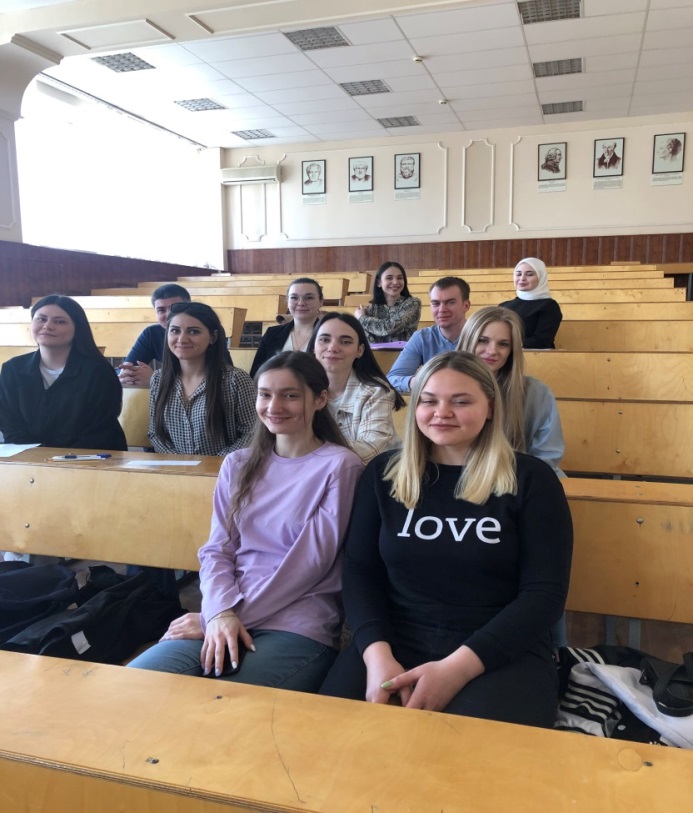 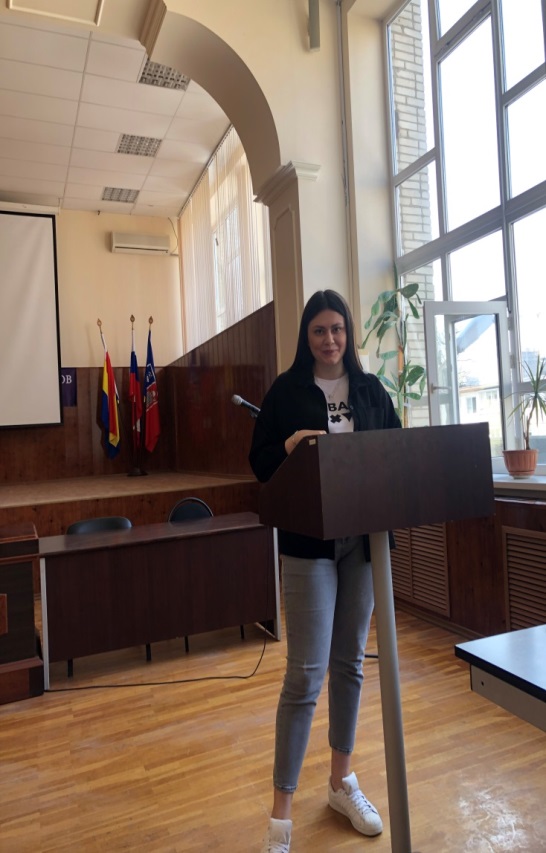 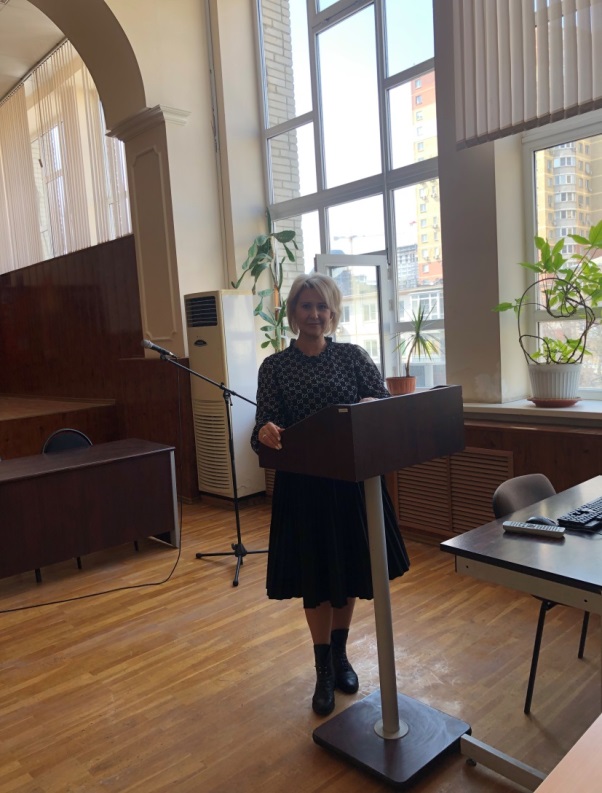 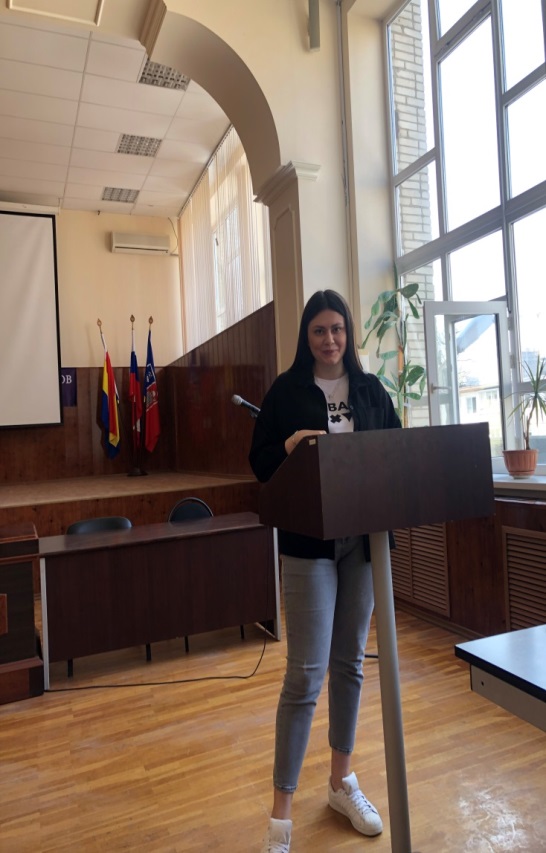 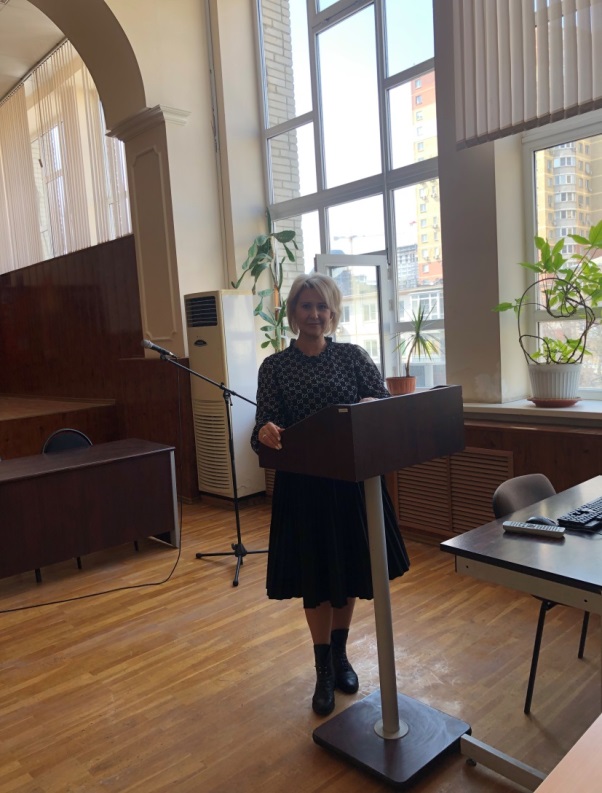 -  24.04.2021 г.  - состоялся День открытых дверей Института магистратуры Ростовского государственного экономического университета (РИНХ) в формате онлайн-трансляции. С приветственным словом к абитуриентам обратилась директор Института магистратуры РГЭУ (РИНХ), заместитель ответственного секретаря приемной комиссии по магистратуре Е.А. Иванова. Елена Александровна отметила, что Институт магистратуры выступает единым центром, координирующим подготовку магистров по 53 магистерским программам в рамках 19 направлений подготовки. Были подробно освещены преимущества магистерской подготовки в РГЭУ (РИНХ), среди которых индивидуальный подход к каждому обучающемуся, высококвалифицированный профессорско-преподавательский состав, современная материально-техническая база, использование новейших технологий и методов обучения, сетевое взаимодействие с российскими и зарубежными вузами, возможность установления контактов с ведущими работодателями Ростовской области.Абитуриенты получили в прямом эфире подробную информацию о правилах приема в 2022 году. Директор института в своем выступлении подробно остановилась на особенностях приемной кампании 2022 года.Во время трансляции абитуриенты имели возможность задать и получить ответы на интересующие их вопросы по форме обратной связи.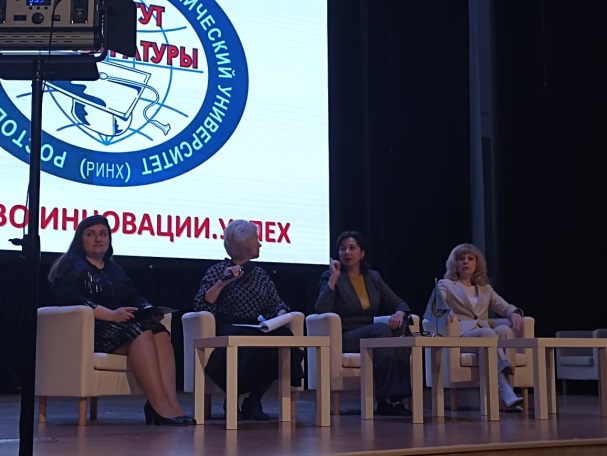 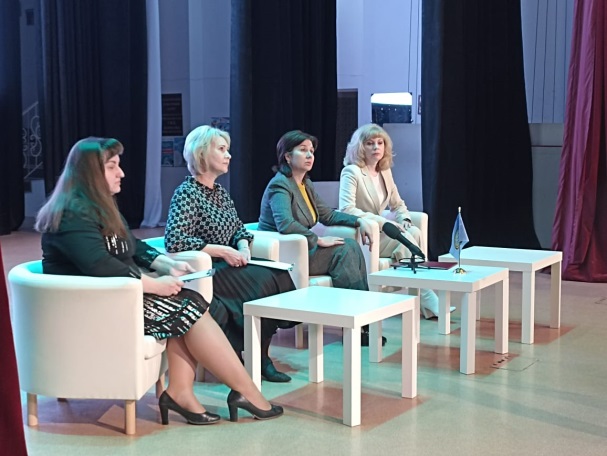 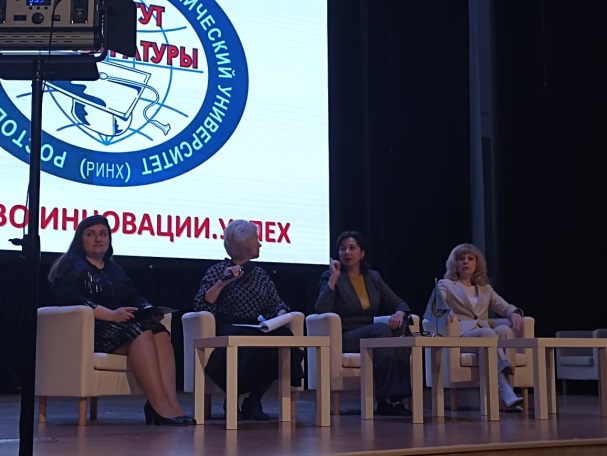 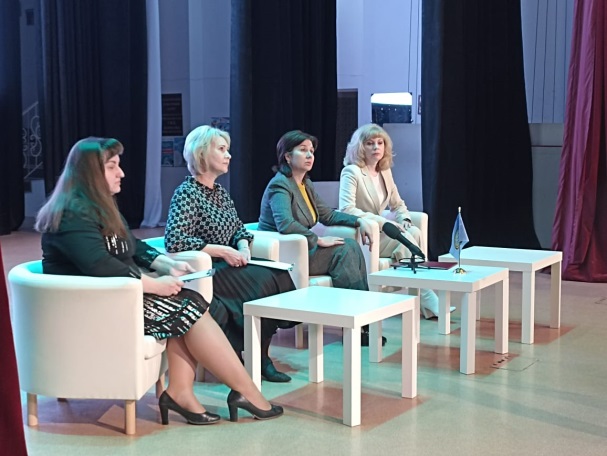 - 27.04.2022 г.  - в актовом зале РГЭУ (РИНХ) состоялся конкурс красоты и талантов «Краса РИНХа–2022». Конкурсантка ИМ Чешева Ксения магистрантка 2 курса группы МЕН-821, пройдя с достоинством все конкурсные этапы, удостоена номинации «Мисс Грация» РГЭУ «РИНХ»,   а также  Ксения получила приглашение к участию в конкурсе «RUSSIAN MODEL MARKET 2022».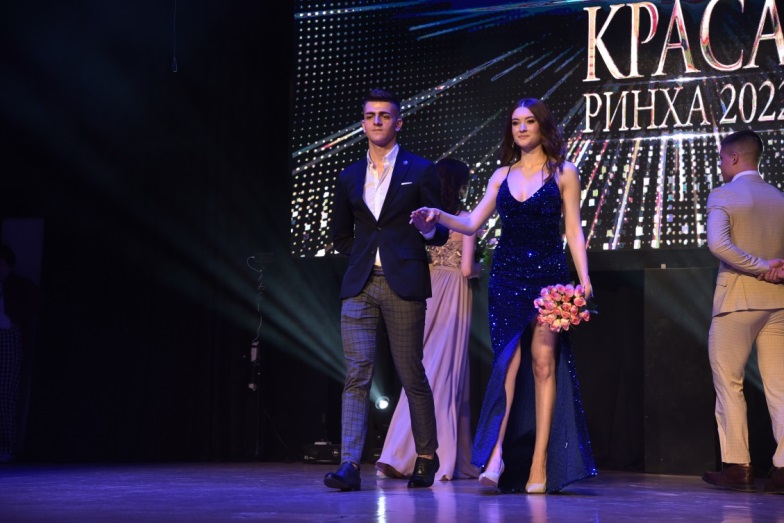 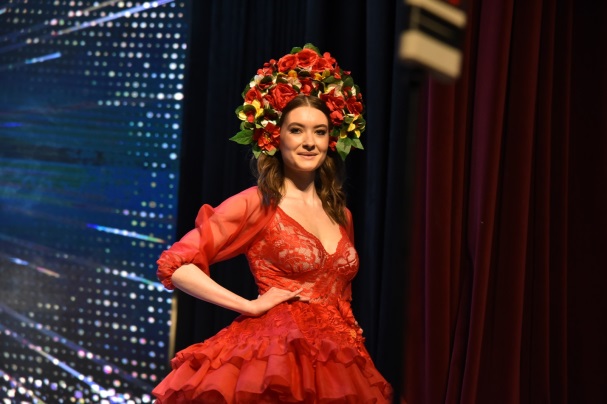 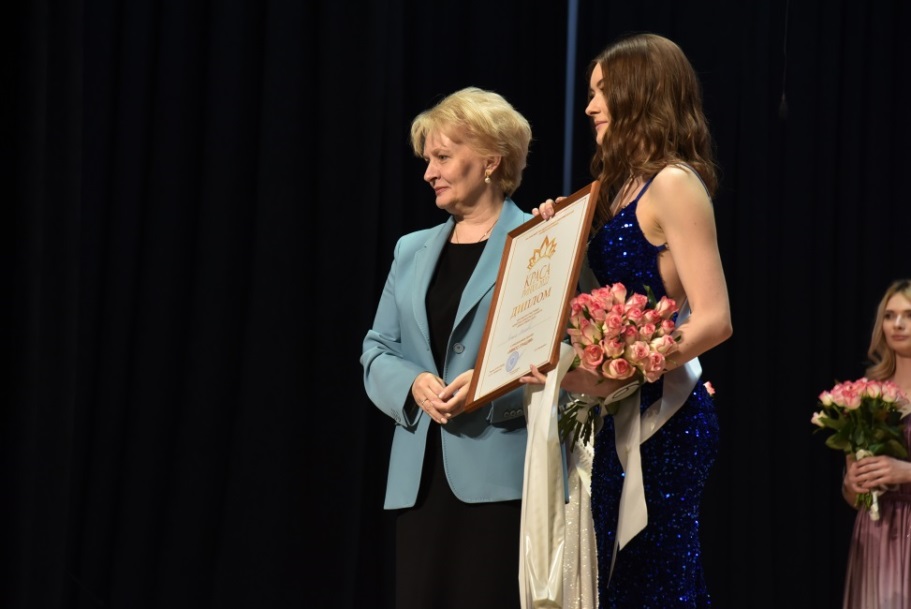 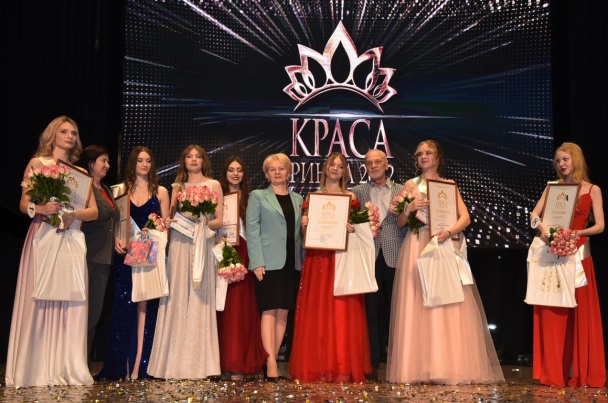 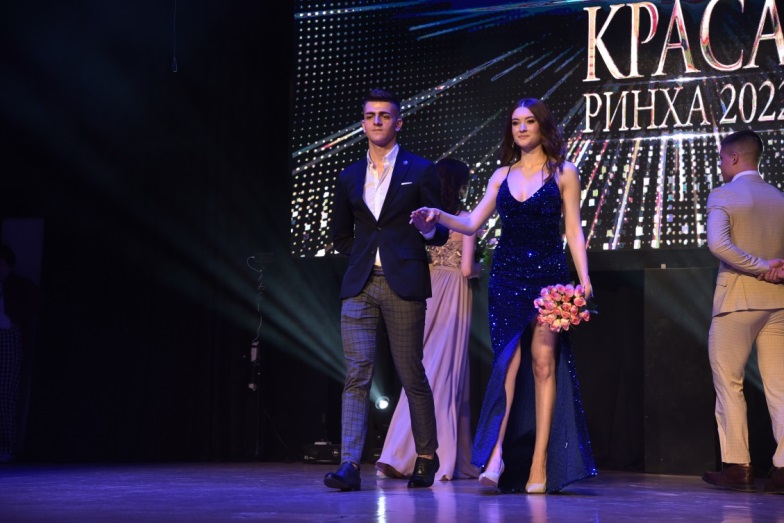 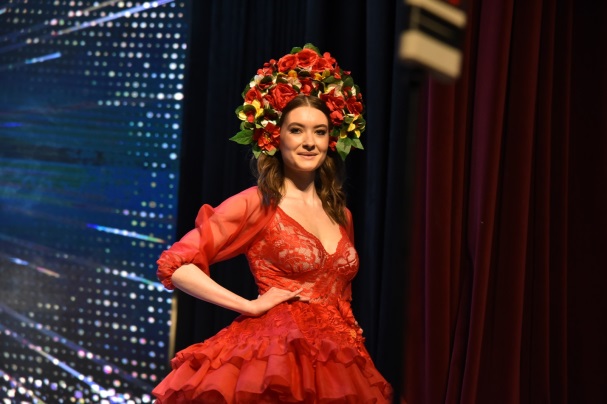 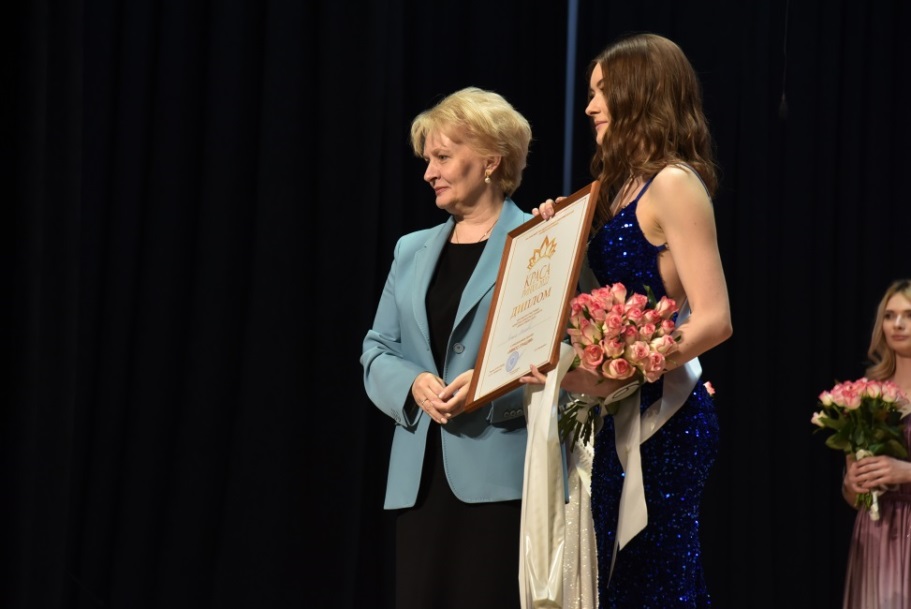 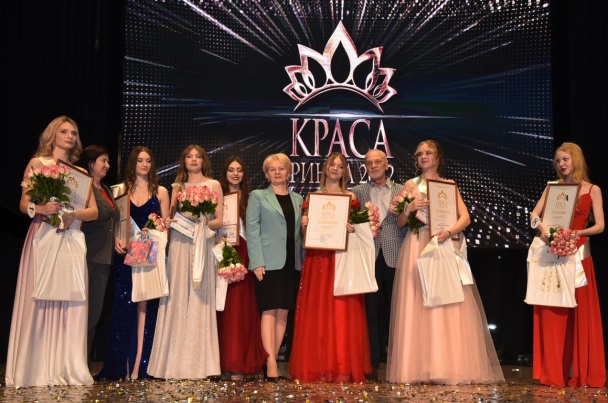 - 28.04.2022 г.  - магистранты приняли участие в выборах нового председателя Студенческого Совета и отчетно-выборной конференции Студенческого совета. Мероприятие было организовано в актовом зале вуза. Открыла работу конференции ректор РГЭУ (РИНХ) Елена Макаренко, которая отметила высокие результаты работы студенческой организации.Итогом конференции стали выборы нового председателя Студенческого совета. С 2019 года этот пост занимала Наталья Коваль.Началась конференция с отчета председателя Совета о проделанной работе за период с 2021 по 2022 гг. Все делегаты, присутствующие в зале, признали ее удовлетворительной.Голосование проходило в открытой форме. 
На пост председателя претендовали 2 кандидата и пост председателя Студенческого совета РГЭУ (РИНХ) занял Олег Паевский.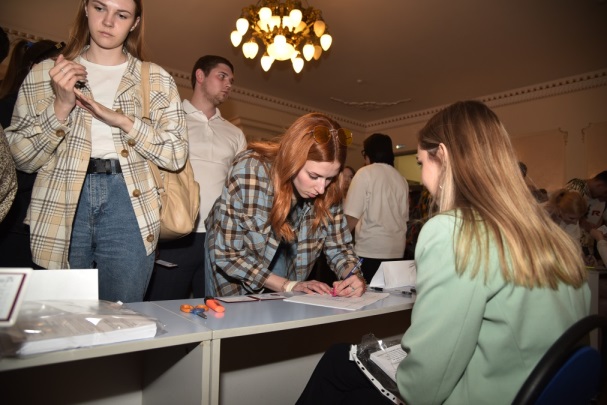  	- 05.05.2022 г. - состоялось награждение победителей внутривузовского этапа конкурса антикоррупционного плаката в рамках Всероссийского антикоррупционного форума финансово-экономических органов. 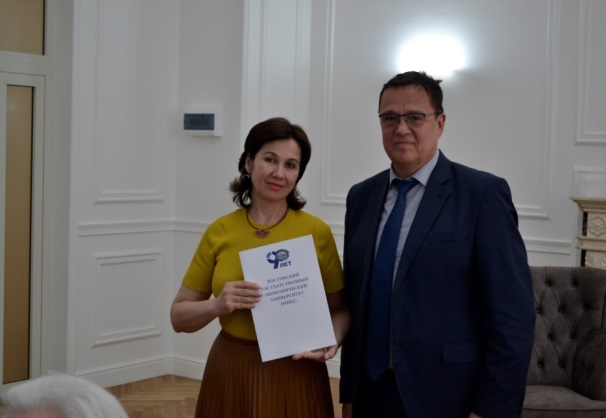 Магистранты для участия в конкурсе подготовили 13 плакатов,  созданных в специальных графических редакторах и нарисованных от руки.  Внутривузовская экспертная комиссия провела оценку работ, представленных на конкурс антикоррупционных плакатов. Организатором форума и конкурса выступило Федеральное казначейство совместно с Федеральной службой по финансовому мониторингу.По результатам отбора по 10-бальной шкале эксперты определили лучшие работы. Первое место заняли работы Перекопской Анны «Наши дети», магистрантки 1 курса группы – ЭК-818 и Волкова Григория магистранта 2 курса «МИР» - группа ЭК-8212. Третье место заняла работа магистрантки 1 курса заочной формы обучения Дворцовой Виктории.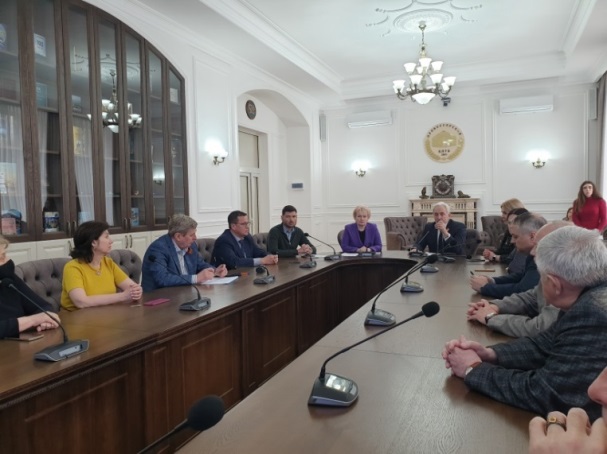 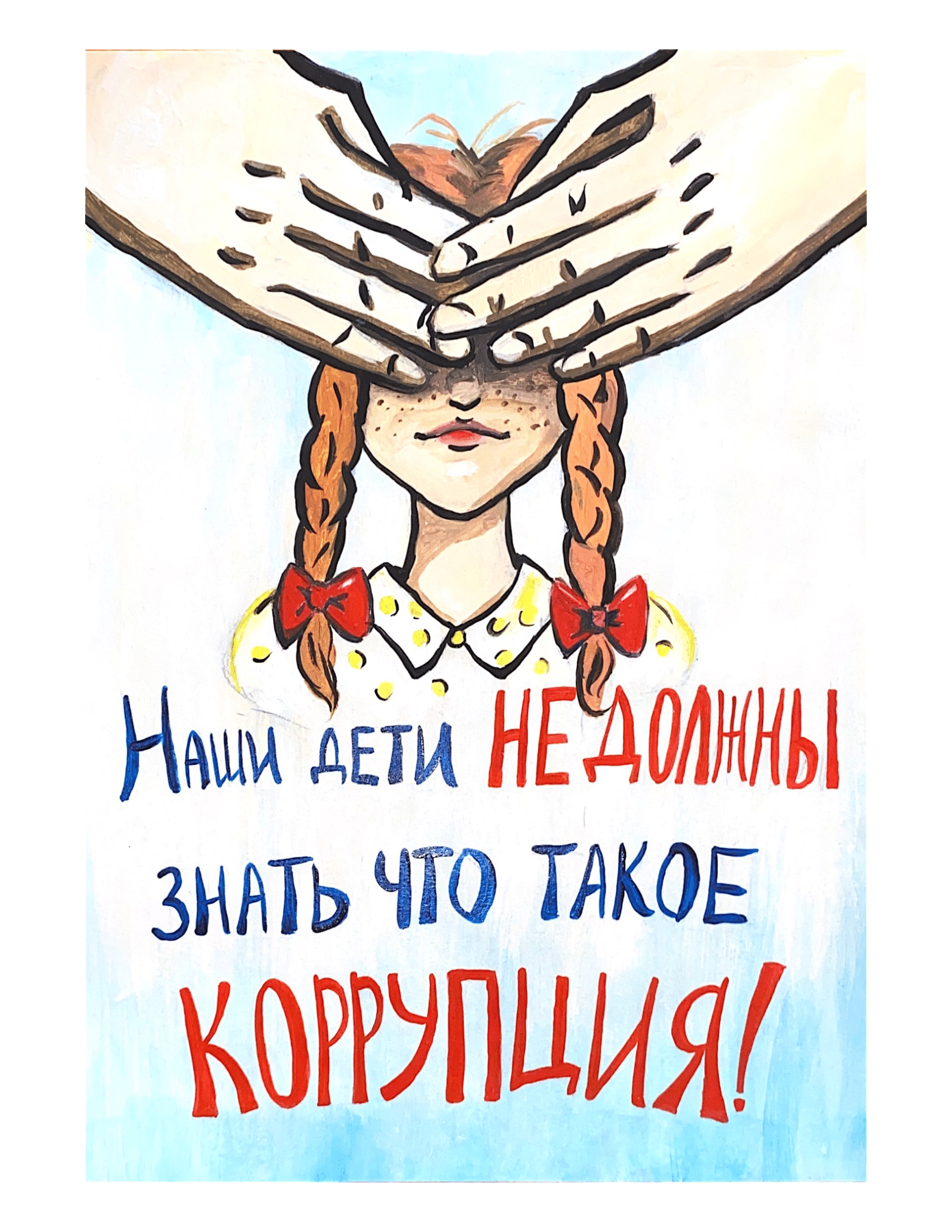 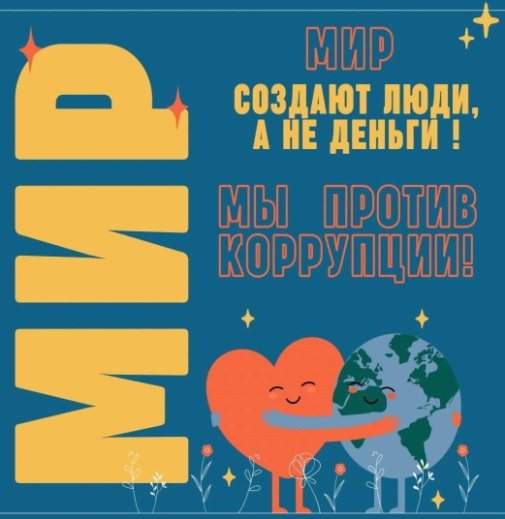 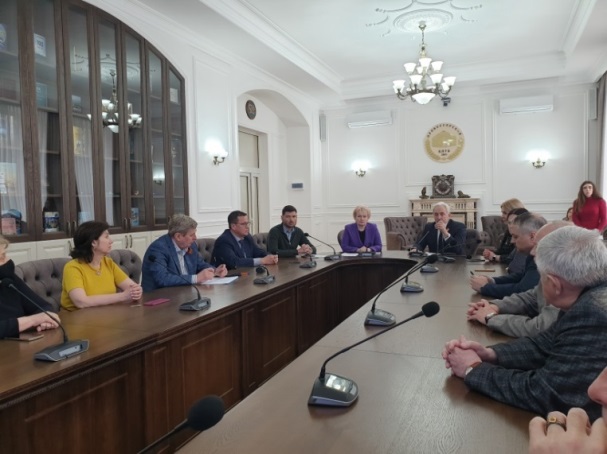 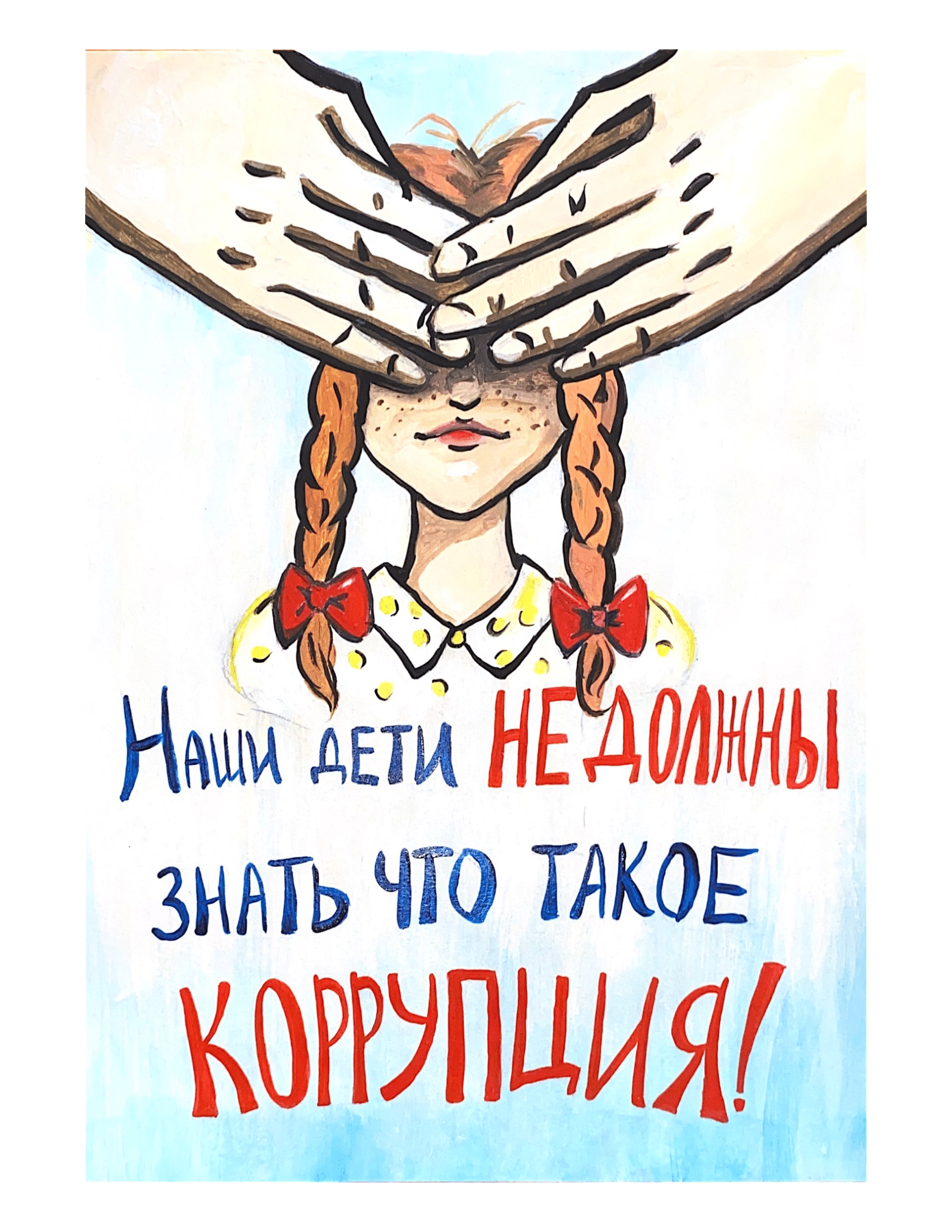 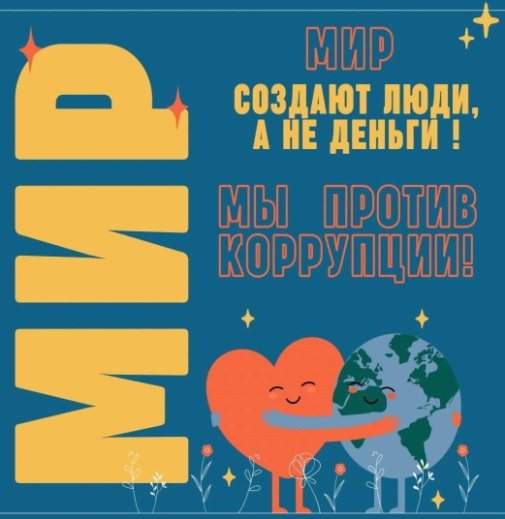 - 08.05.2022 г.   - в мраморном холле Главного корпуса ИМ принял участие в традиционной праздничной перемене, посвященной Дню Великой Победы.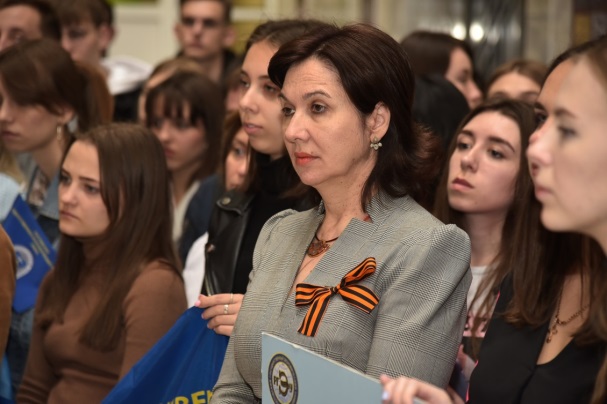 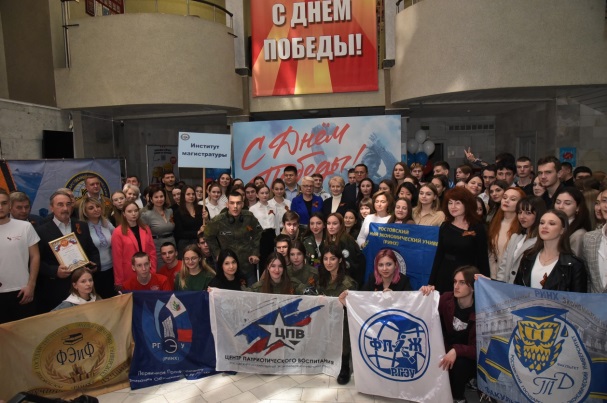 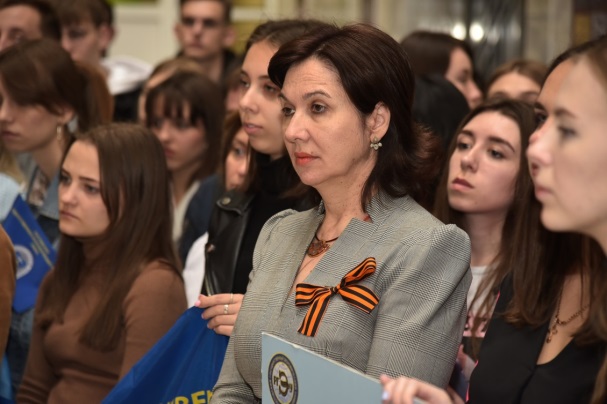 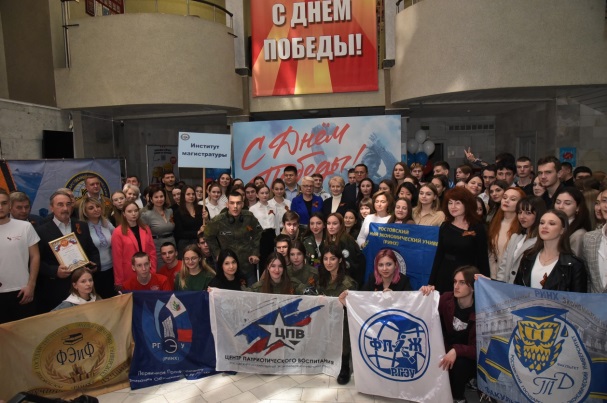 - 09.05.2022 г.   - студенческий актив, под руководством студдиректора Грачевой Дарьи  принял участие в ежегодной акции, посвященной Великой Отечественной войне «Георгиевская ленточка», раздавая жителям нашего города ленточки, как дань уважения и памяти.  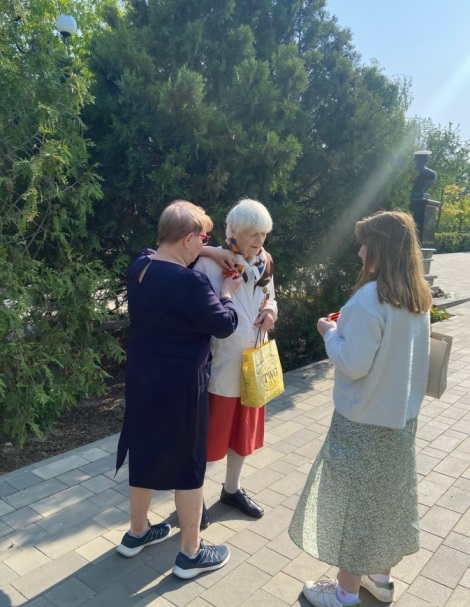 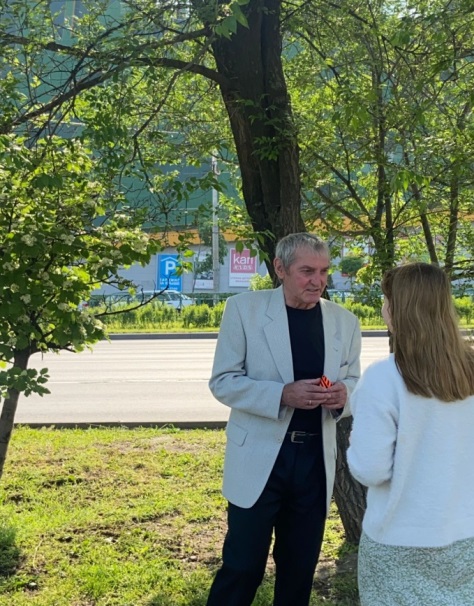 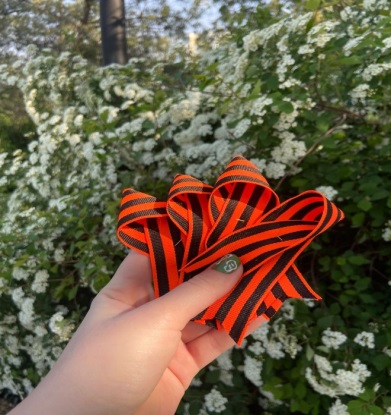 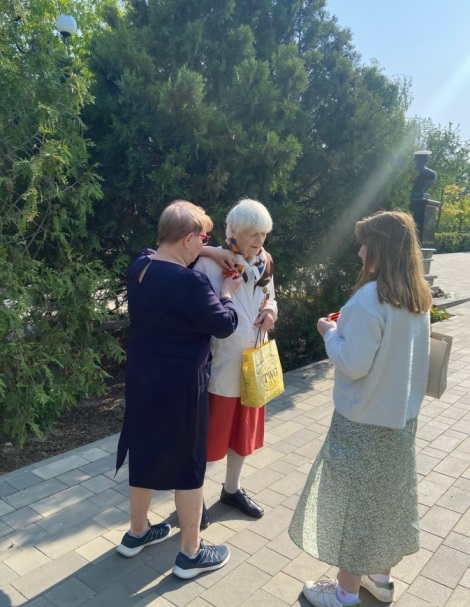 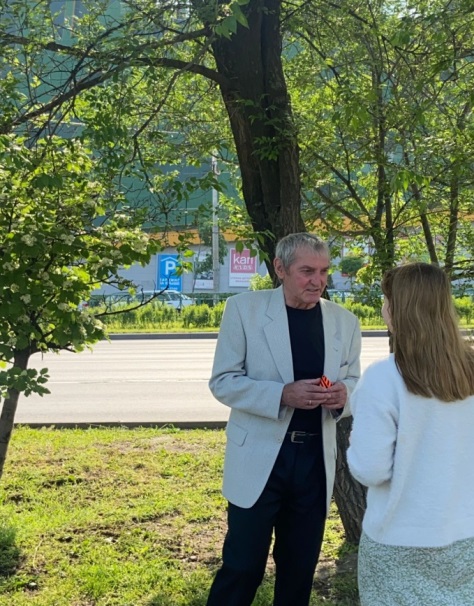 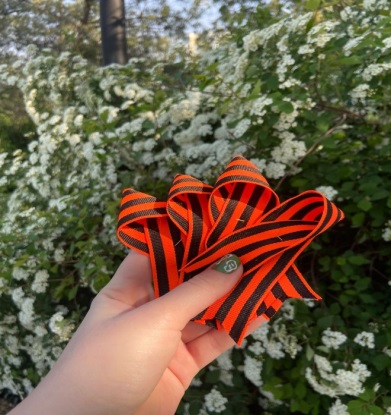 - 09.05.2022 г.   - студенческий актив ИМ принял участие в акции «Корзина помощи», собрали продуктовые наборы, товары необходимые в быту для ветеранов и переданы организаторам акции. 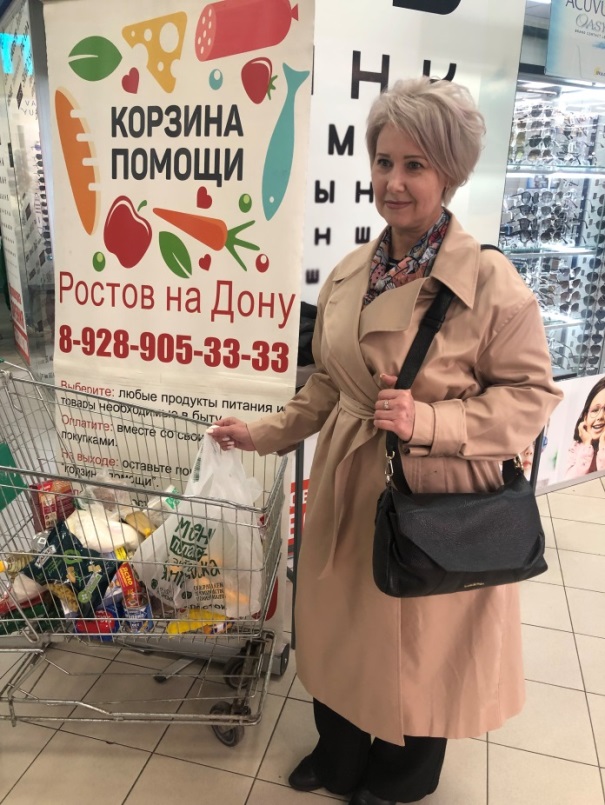 - 12.05. 2022 г.  Институт магистратуры в рамках подготовки и участия во Всероссийском антикоррупционном форуме финансово-экономических органов предоставил на конкурс - антикоррупционный видеоролик. Ответственный за подготовку видео материала магистрант 1 курса группы ЭК-8113 - Шашлов Матвей. А также антикоррупционный буклет, который подготовил магистрант 2 курса группы ТОР-821 Захаров Михаил.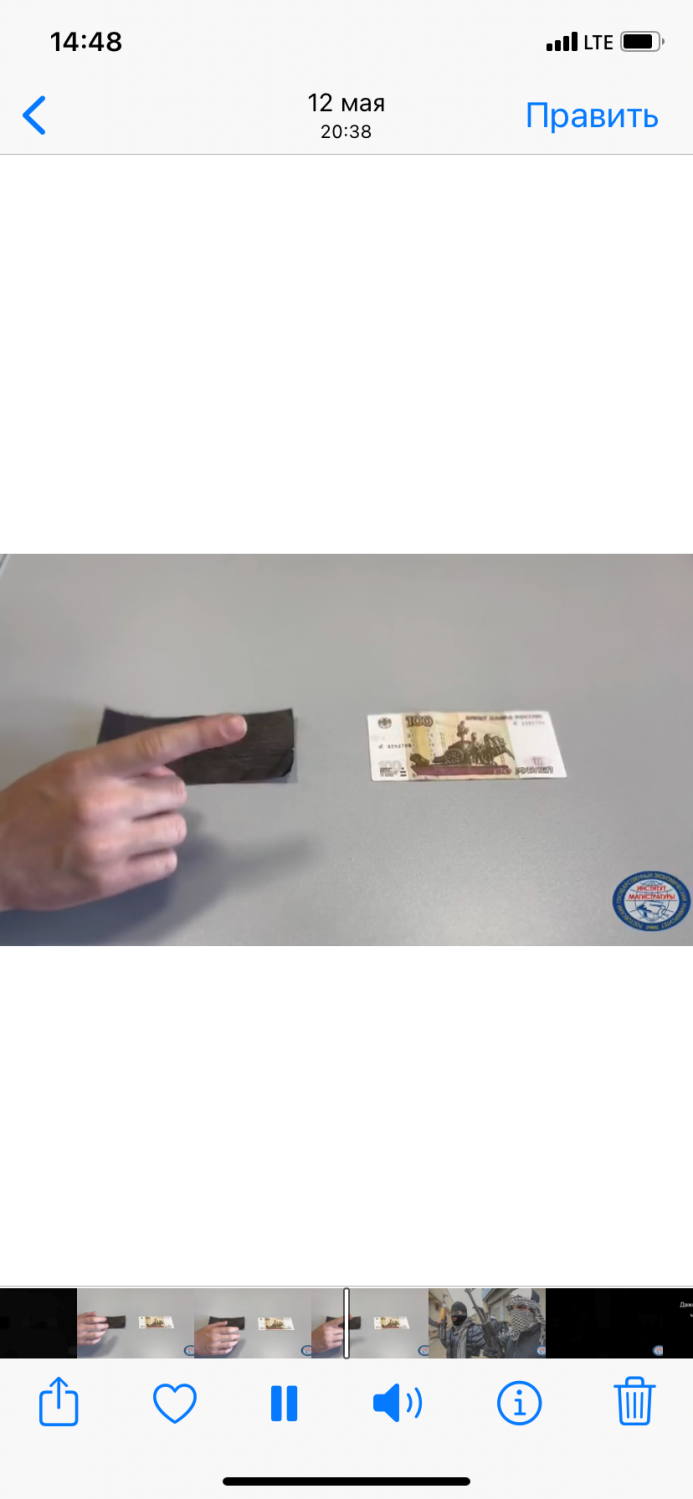 - 19.05.2022 г. -  Институт магистратуры в рамках форума, организованного Федеральным казначейством совместно с Федеральной службой по финансовому мониторингу принял участие в антикоррупционном конкурсе в номинации сценическое мастерство. Магистранты (Грачева Дарья, Войнова Екатерина, Сагилян Арутюн) совместно со Студенческим культурным центром, медиацентром РГЭУ (РИНХ) подготовили театральный спектакль, сняли видеофильм по мотивам сказки М.Е. Салтыкова-Щедрина «Как один мужик двух генералов прокормил». По итогам конкурса сценического мастерства творческая сборная заняла 3 место.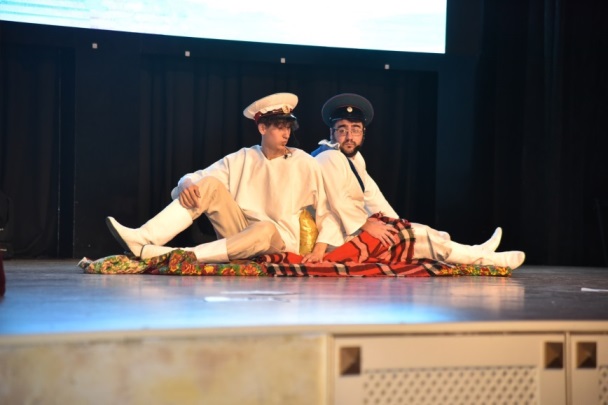 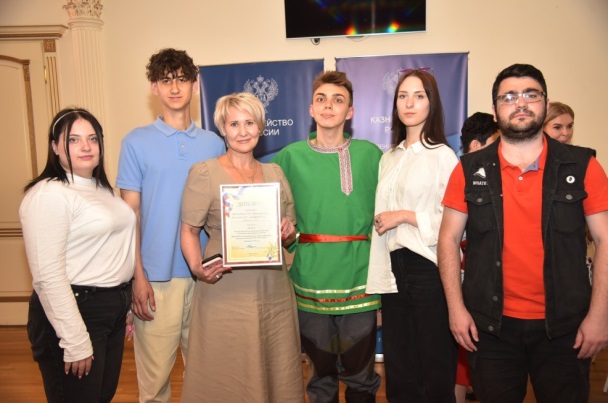 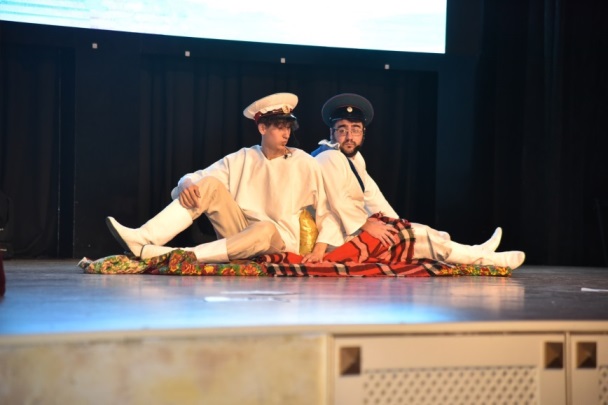 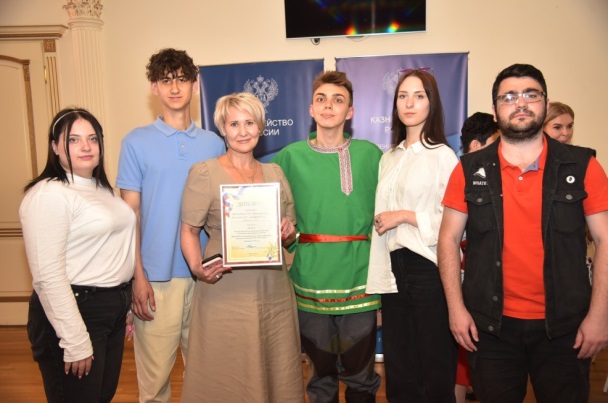 Все конкурсные работы и сопровождающие документы подготовлены и отправлены в заявленные сроки.- с 05.06.2022г. – по 17.07.2022 г.   - ИМ принял участие в университетской акции «Выпускник  2022». Выпускники ИМ  поделились в социальных сетях своими  личными достижениями в научной, общественной, спортивной, культурной и других сферах. 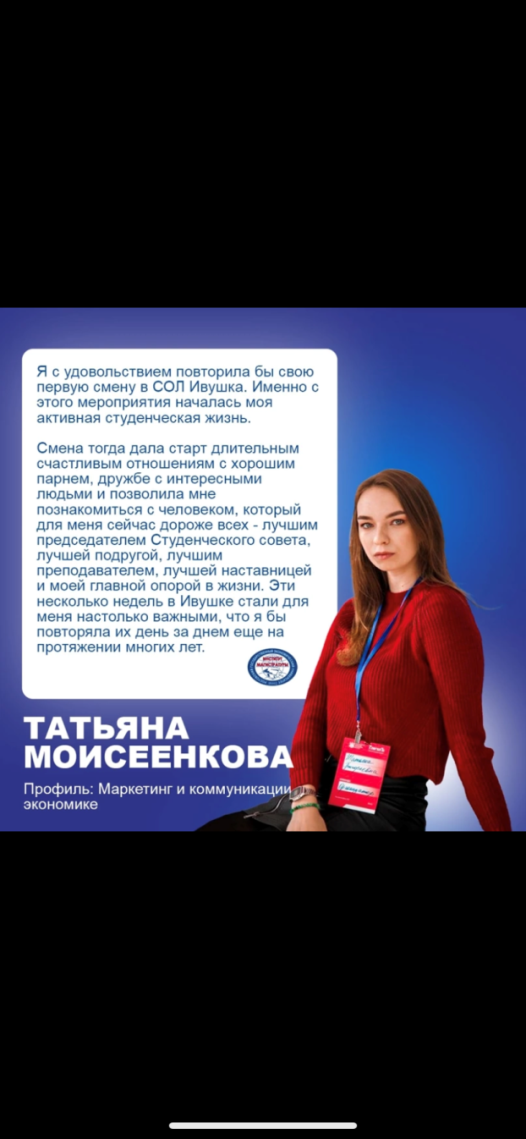 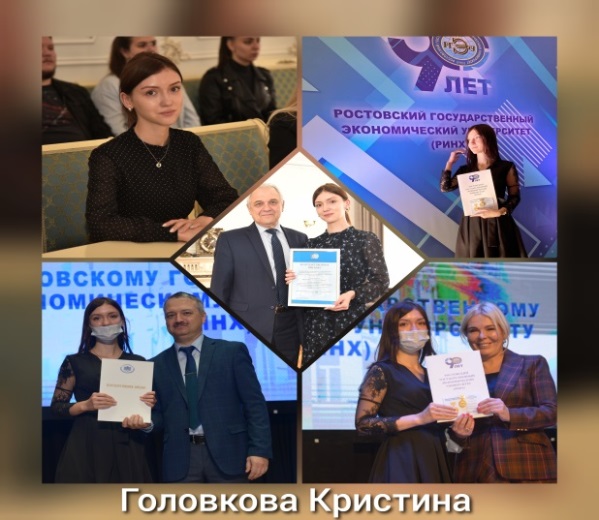 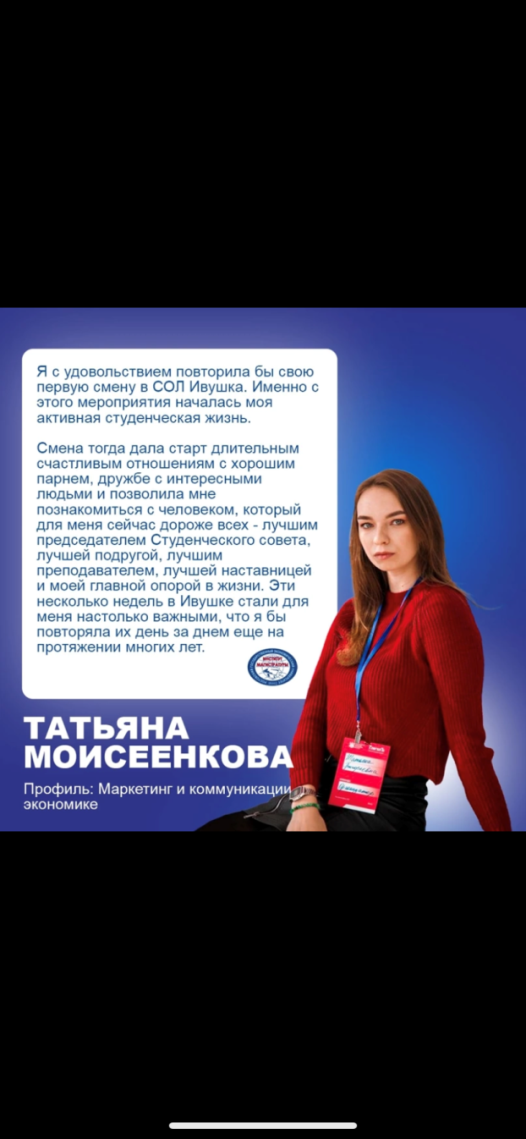 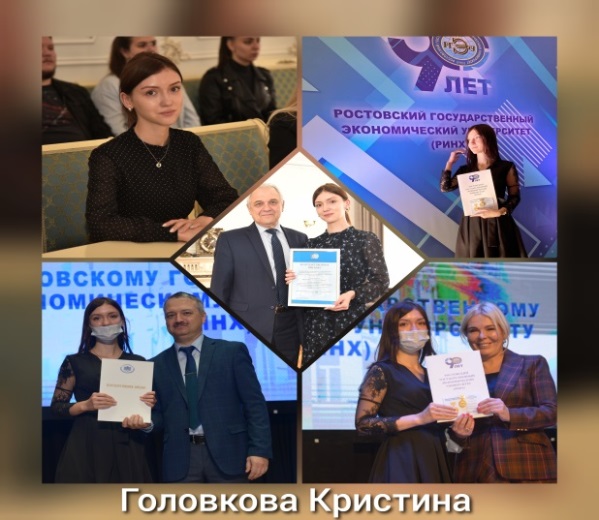 - 08.06.2022 г.  - состоялся совет по воспитательной и спортивно-массовой работе РГЭУ «РИНХ», на котором лучшие магистранты были награждены грамотами ректора РГЭУ «РИНХ» Макаренко Е.Н. за активную деятельность и участие в жизни ИМ и университета, а также грамотами проректора по воспитательной работе Денисова Е.А.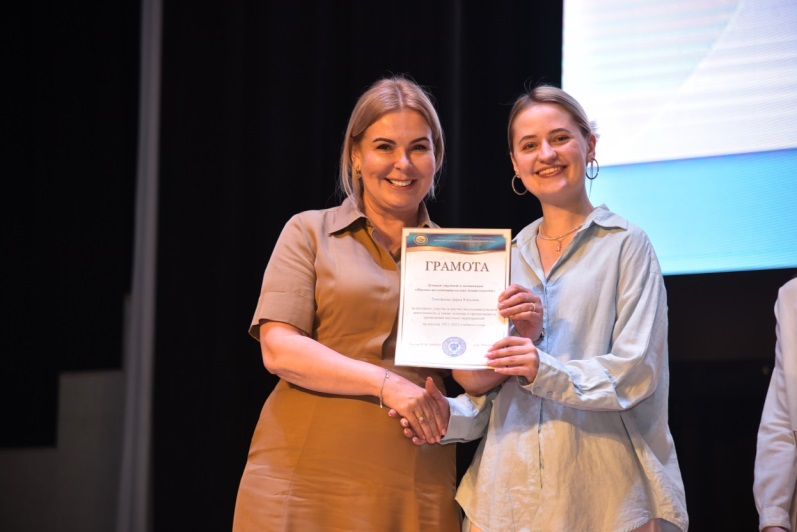 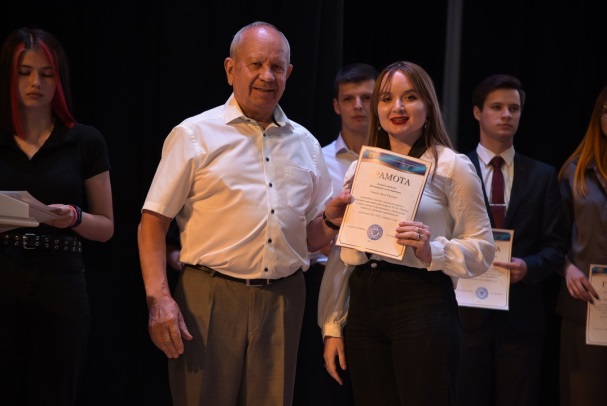 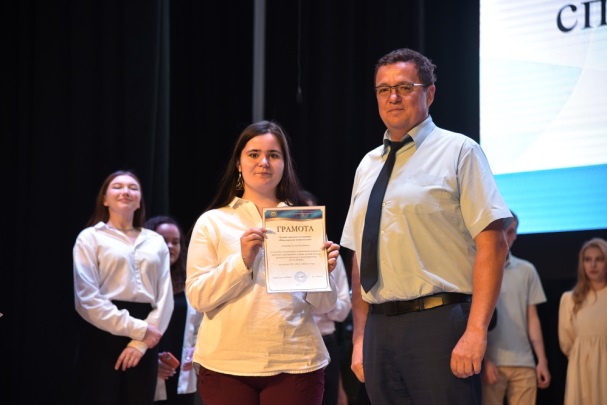 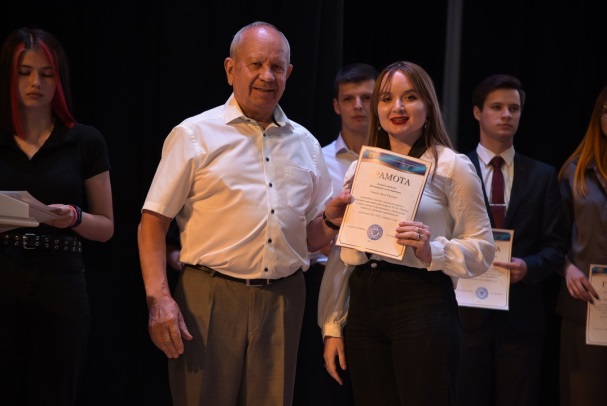 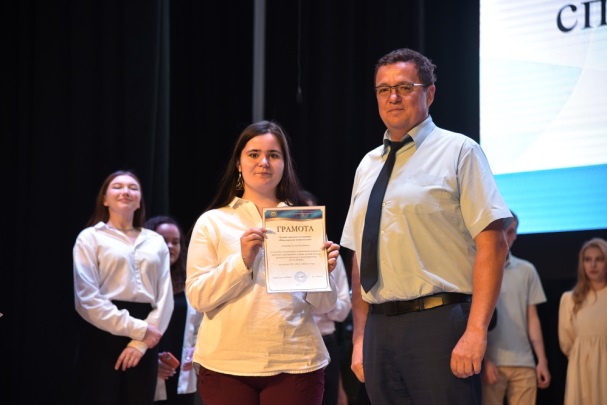 - 20.06.2022 г.  официально стартовала приемная кампания – 2022. Ректор университета Елена Макаренко поприветствовала первых абитуриентов - магистрантов, вручила им памятные подарки и пожелала удачного поступления в РГЭУ (РИНХ). Будущих магистрантов приветствовала и консультировала директор ИМ Иванова Елена Александровна.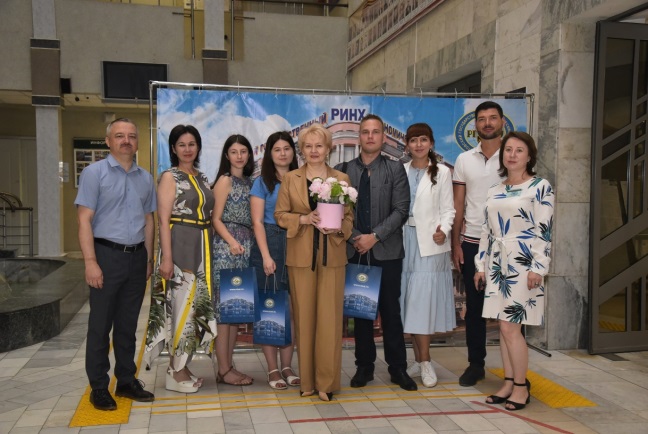 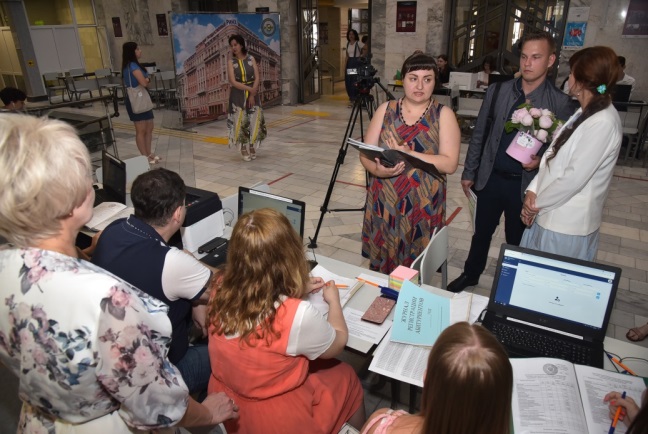 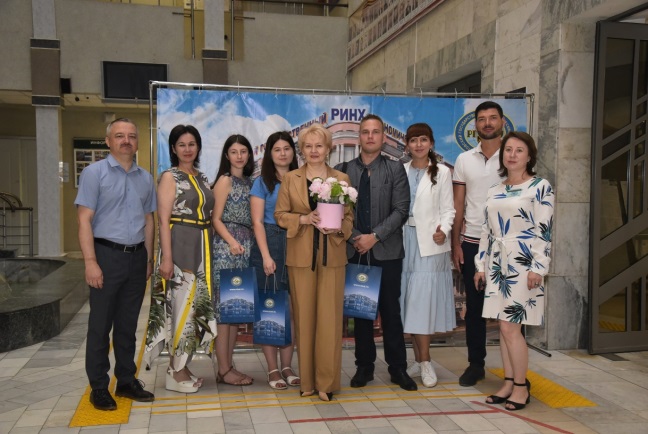 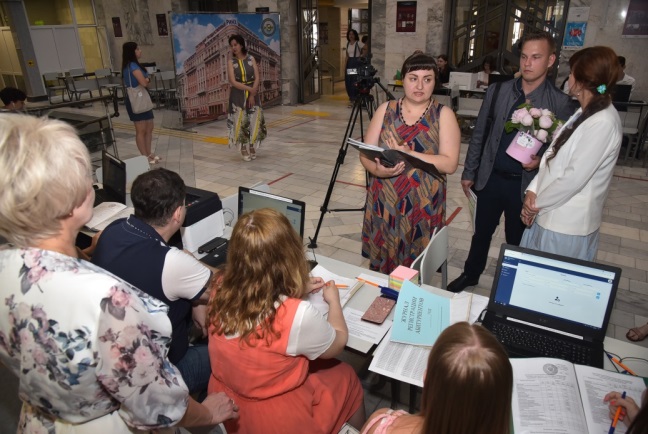 - 25.06.2022 г.   Торжественное мероприятие, посвященное Дню молодежи, прошло в ростовском парке «Левобережный», где собрались студенты вузов, члены молодежных организаций, общественники, волонтеры. Концепция мероприятия – «Раскрой свое Я».  Губернатор поздравил ребят с предстоящим праздником, наиболее активным вручил благодарственные письма.Магистрант 1 курса группы РЕГ-811 направления «Зарубежное регионоведение» получил благодарственное письмо от губернатора РО В.Ю. Голубева за эффективную работу по реализации государственной молодежной политики на территории Ростовской области.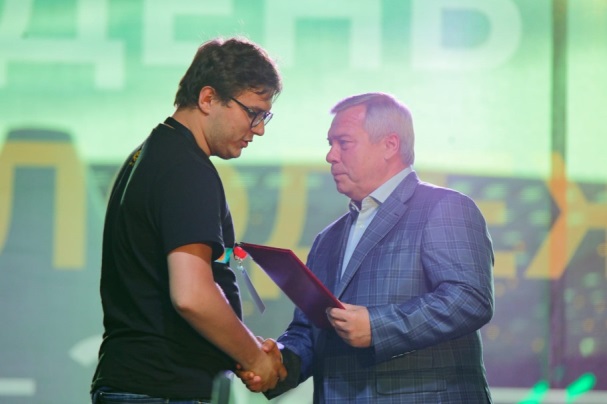 - 09.07.2022 г.  - директор ИМ Иванова Е.А. посетила 50-й юбилейный  выпуск Северо-Кавказского филиала МТУСИ.  В СКФ МТУСИ вручили дипломы студентам очной формы обучения. Торжественное мероприятие открыл директор СКФ МТУСИ Денис Карасев. С напутственным словом перед выпускниками выступили гости праздника, в том числе и директор Института магистратуры РГЭУ (РИНХ) Е.А. Иванова. Елена Александровна пожелала  выпускникам быть целеустремленными и успешными в своих начинаниях, покорения профессиональных вершин, проинформировала о деятельности ИМ и пригласила выпускников продолжить обучение в ИМ РГЭУ (РИНХ).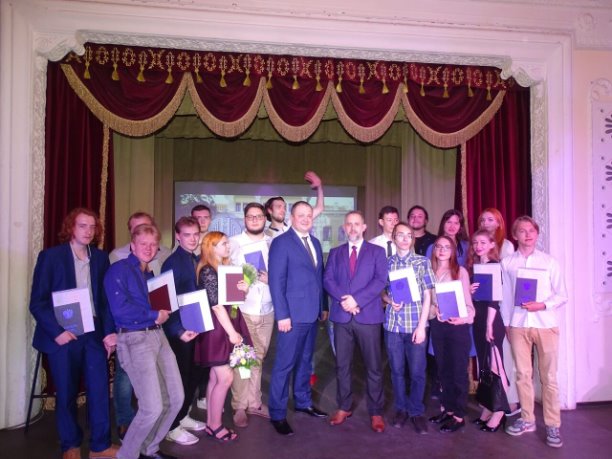 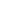 - 12.07.2022 г. состоялось торжественное вручение дипломов магистрам. В мероприятии приняли участие руководство университета, руководители магистерских программ, выпускники прошлых лет, приглашенные гости. Институт магистратуры, под руководством директора Ивановой Е.А. организовал настоящий праздник для своих выпускников с прекрасными творческими номерами. Каждый магистр получил свой диплом на сцене, услышав слова напутствия руководителей. Торжественное мероприятие завершилось по уже сложившейся традиции дружным подбрасыванием конфедераток в знак единства и верности родной Альма-матер и совместным фото на память. 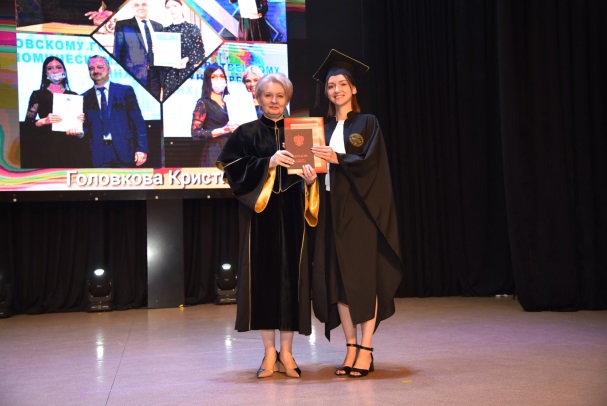 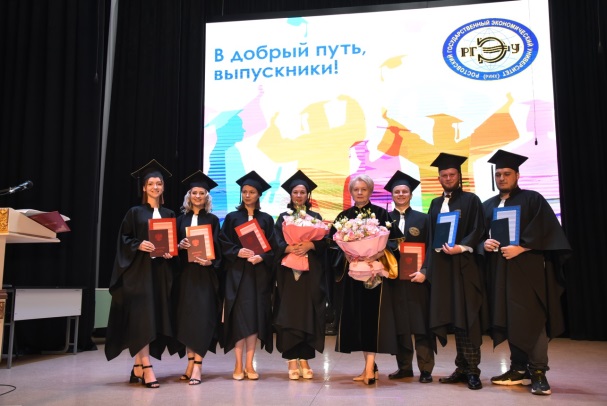 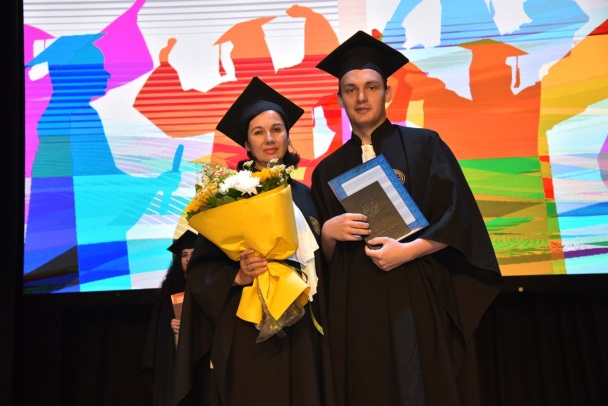 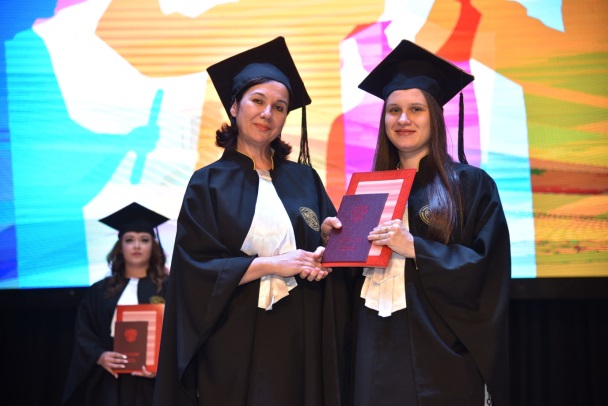 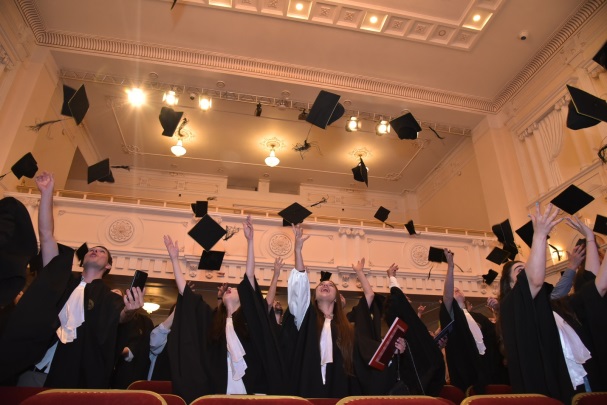 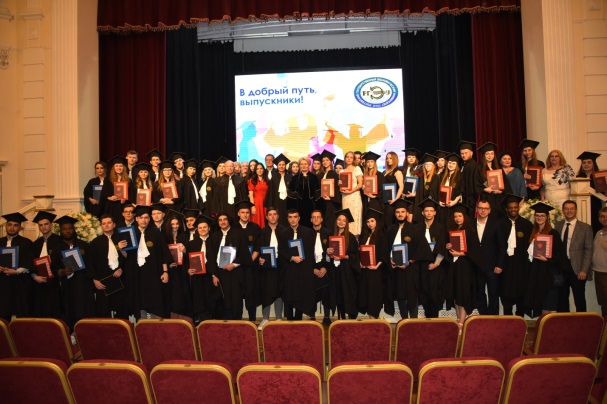 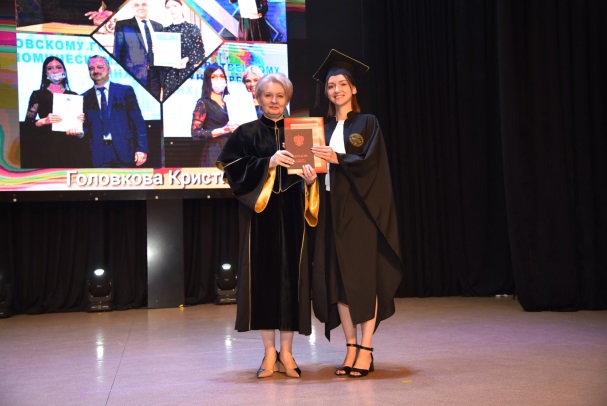 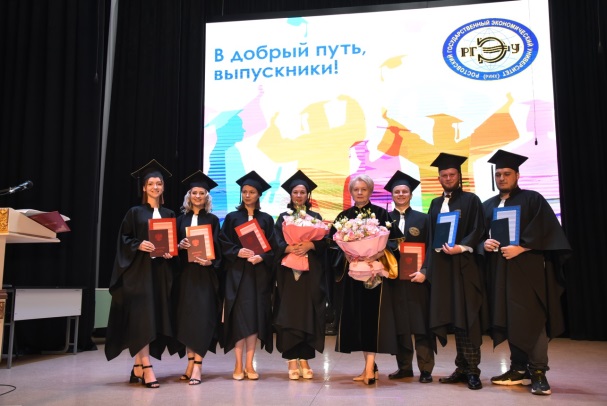 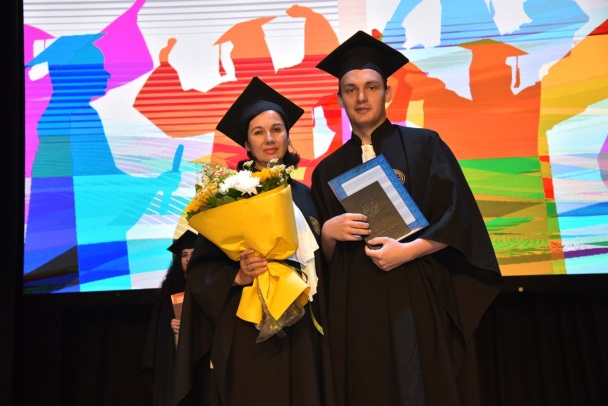 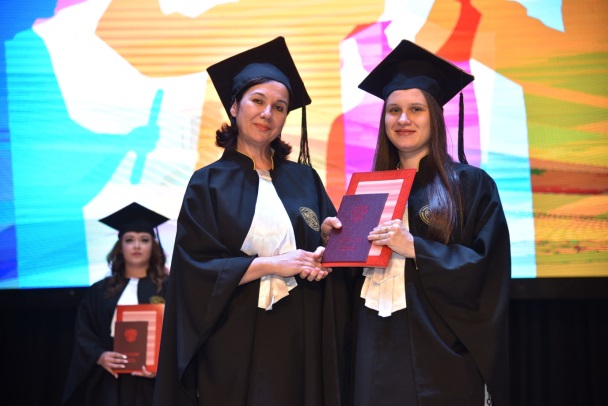 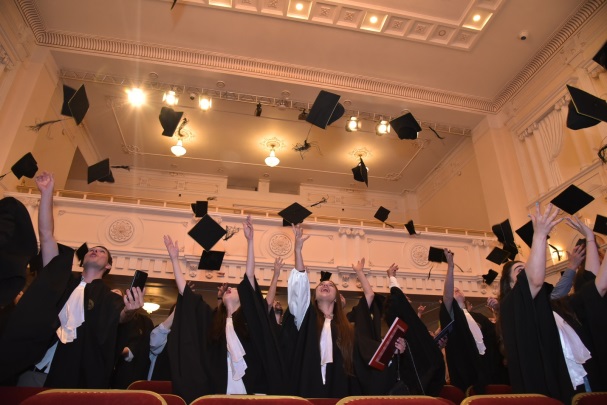 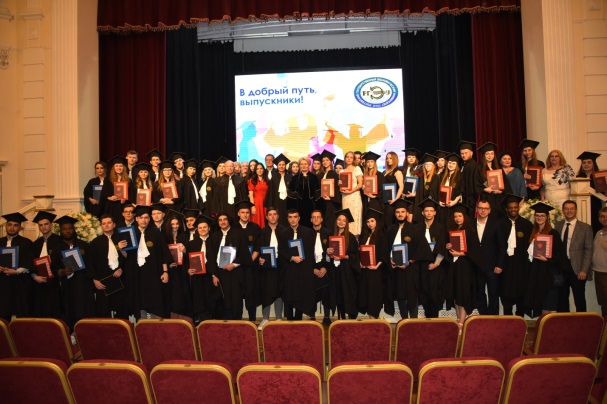   - на протяжении всего отчетного периода активно работал Институт кураторства (тьюторства). Активную помощь в  воспитательной деятельности магистрантов ИМ оказывает институт кураторства (тьюторства), утвержденный «Положением о кураторе (тьюторе) учебной группы РГЭУ (РИНХ)», как посредника между студентом и Вузом, между работодателем и Вузом, между студентом и преподавателем. Миссия куратора, на наш взгляд, сгладить некоторые противоречия, а также способствовать воспитанию и формированию новой личности, способной не только выполнять все требования профессиональной деятельности, но и оставаться свободной и ориентироваться в сложных условиях современной действительности. В 2021-2022 учебном году в Институте магистратуры утверждены приказом ректора 59 кураторов на дневном и заочном отделении 1 курса. Деятельностью кураторов (тьюторов) охвачено: 23 группы - дневного обучения, 34 группы 1 курса заочного обучения и 2 группы очно-заочного обучения.Вся деятельность куратора ориентирована на решение главной задачи – поддержание и усиление мотивации студентов на получение профессионального образования, содействие активному участию их в образовательном процессе. Особо хочется отметить работу кураторов: Третьяченко Т.В., Гончаровой С.Н., Лепетиковой И.,  Арзуманяна  А.А., Берлявского Л.Г., Бричка Е.В., Казаченко С.  В задачу куратора (тьютора) входит  изучение и анализ социологических и психологических данных о магистрантах, определение способностей и индивидуальных особенностей (анкетирование), планирование программы воспитательных мероприятий, формирование организаторских умений и навыков студентов.Гордимся мы и спортивными достижениями наших магистрантов.1. Акопян Роман Мхитарович - МС по спортивной борьбе:- бронзовый призёр чемпионата России по спортивному самбо среди студентов- многократный чемпион Всероссийских турниров по вольной борьбе, - неоднократный призёр чемпионата ЮФО по вольной борьбе 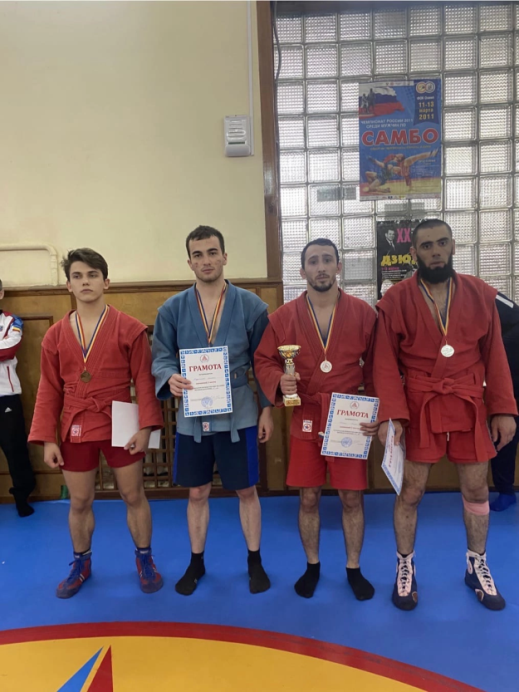 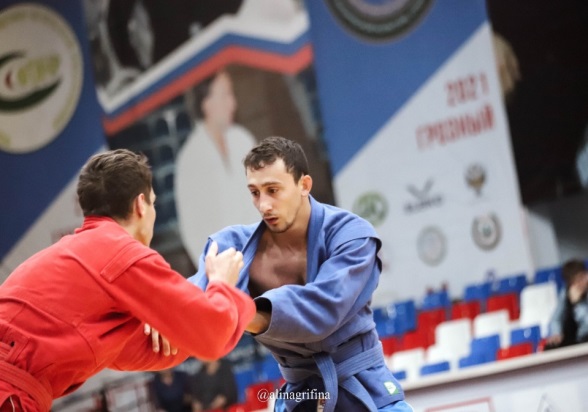 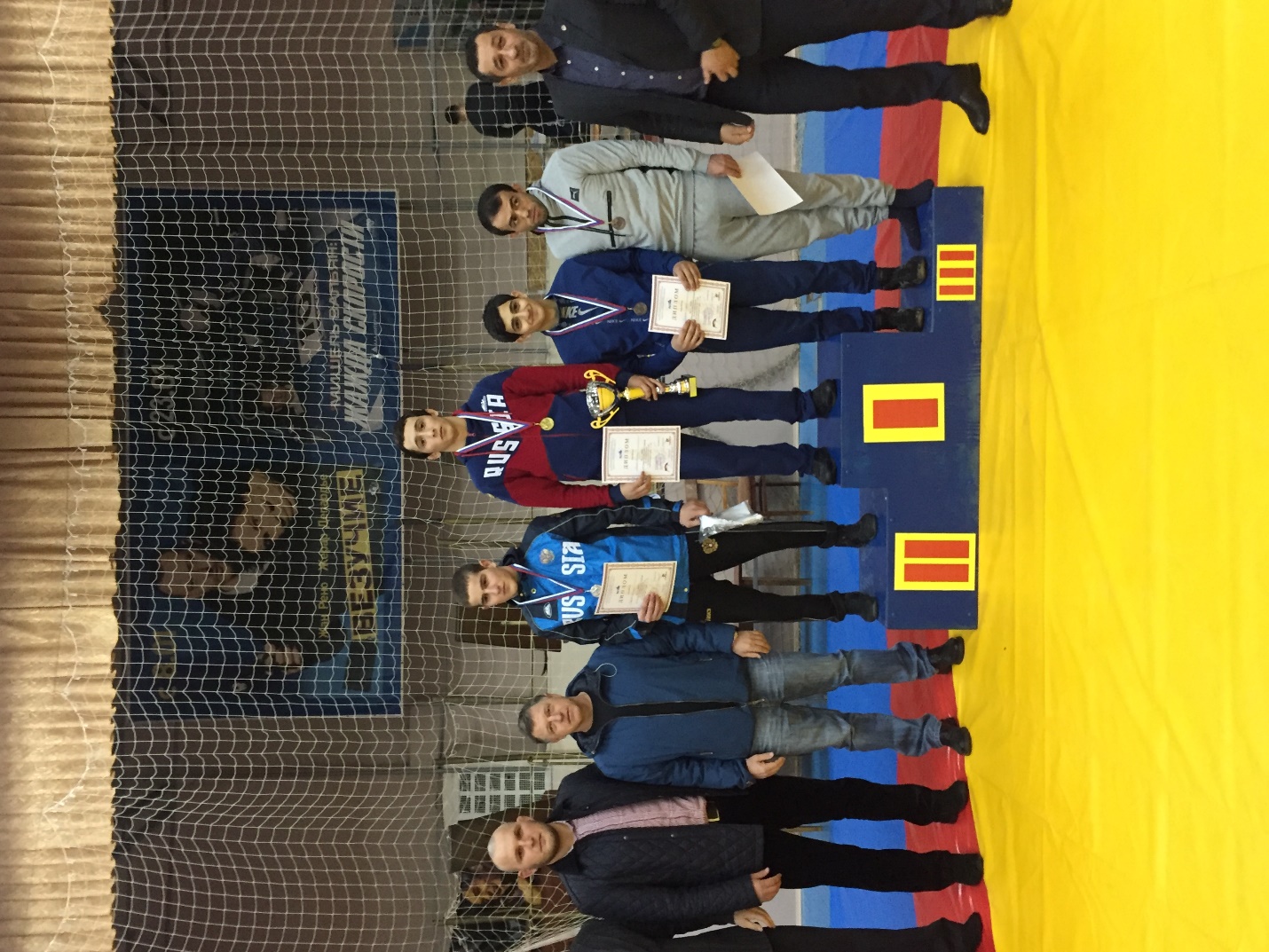 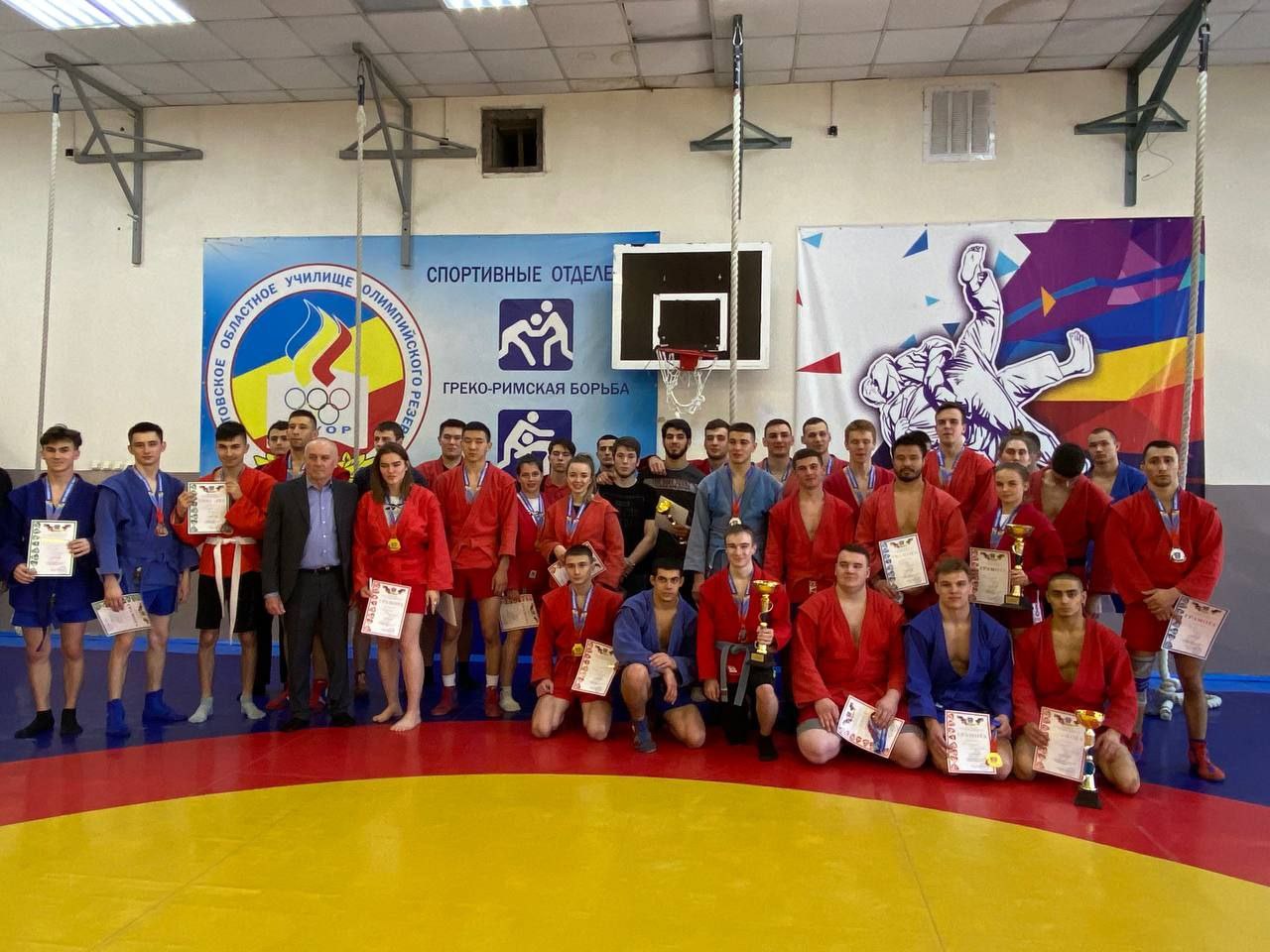 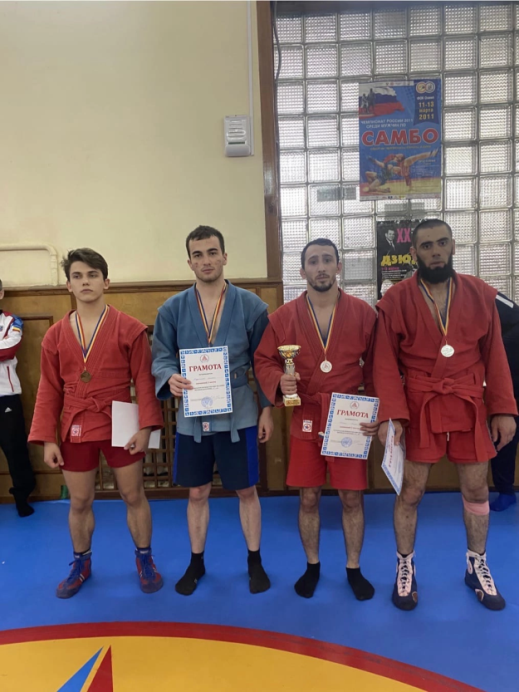 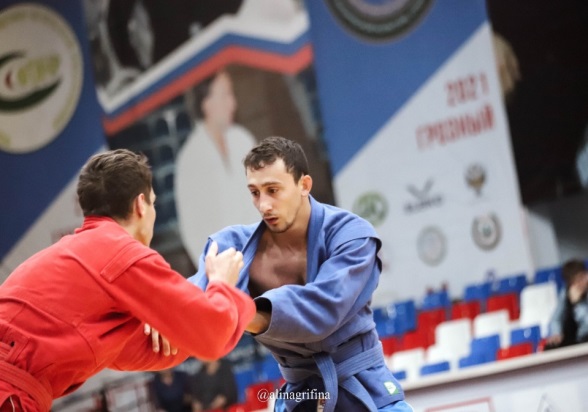 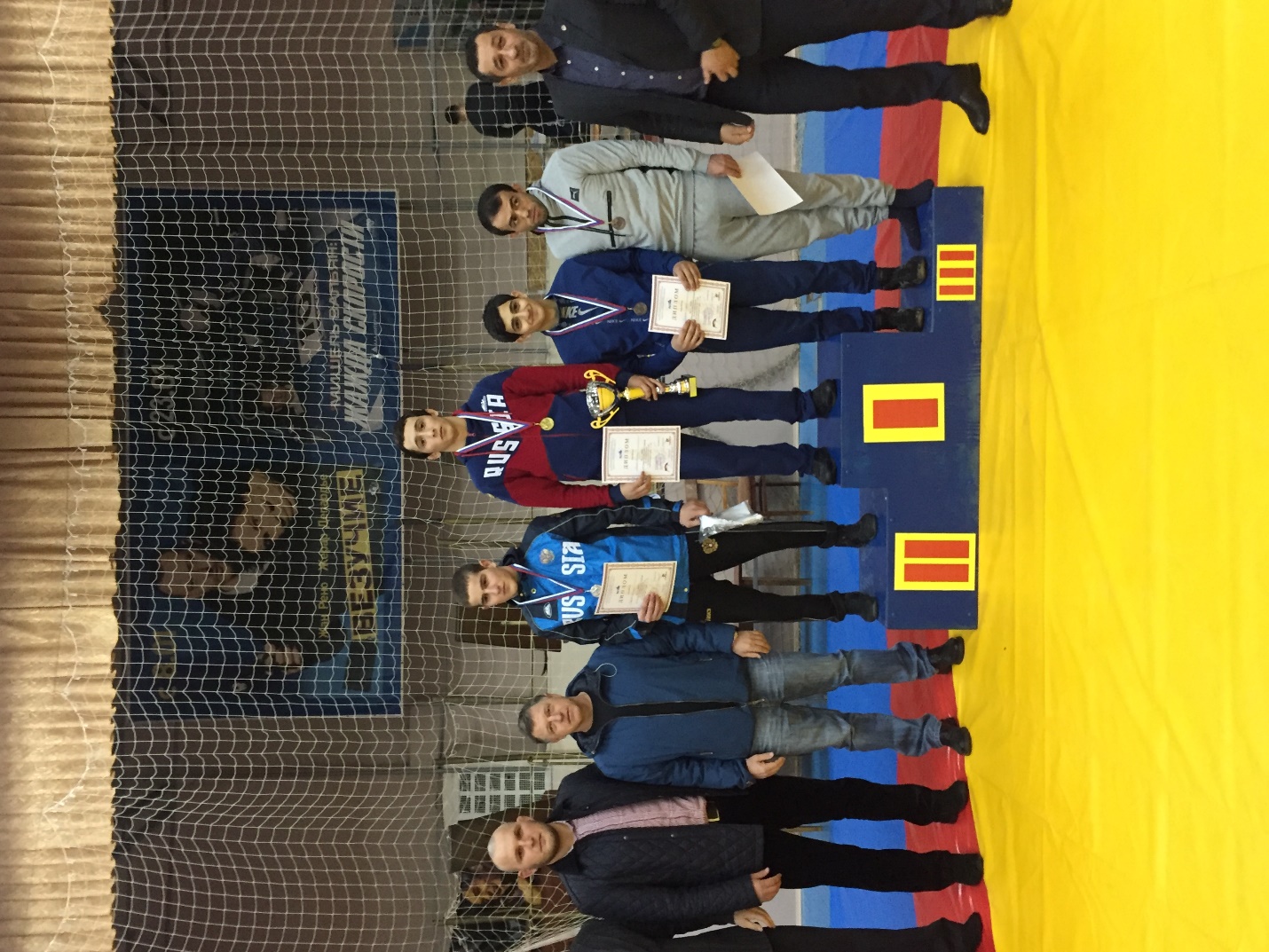 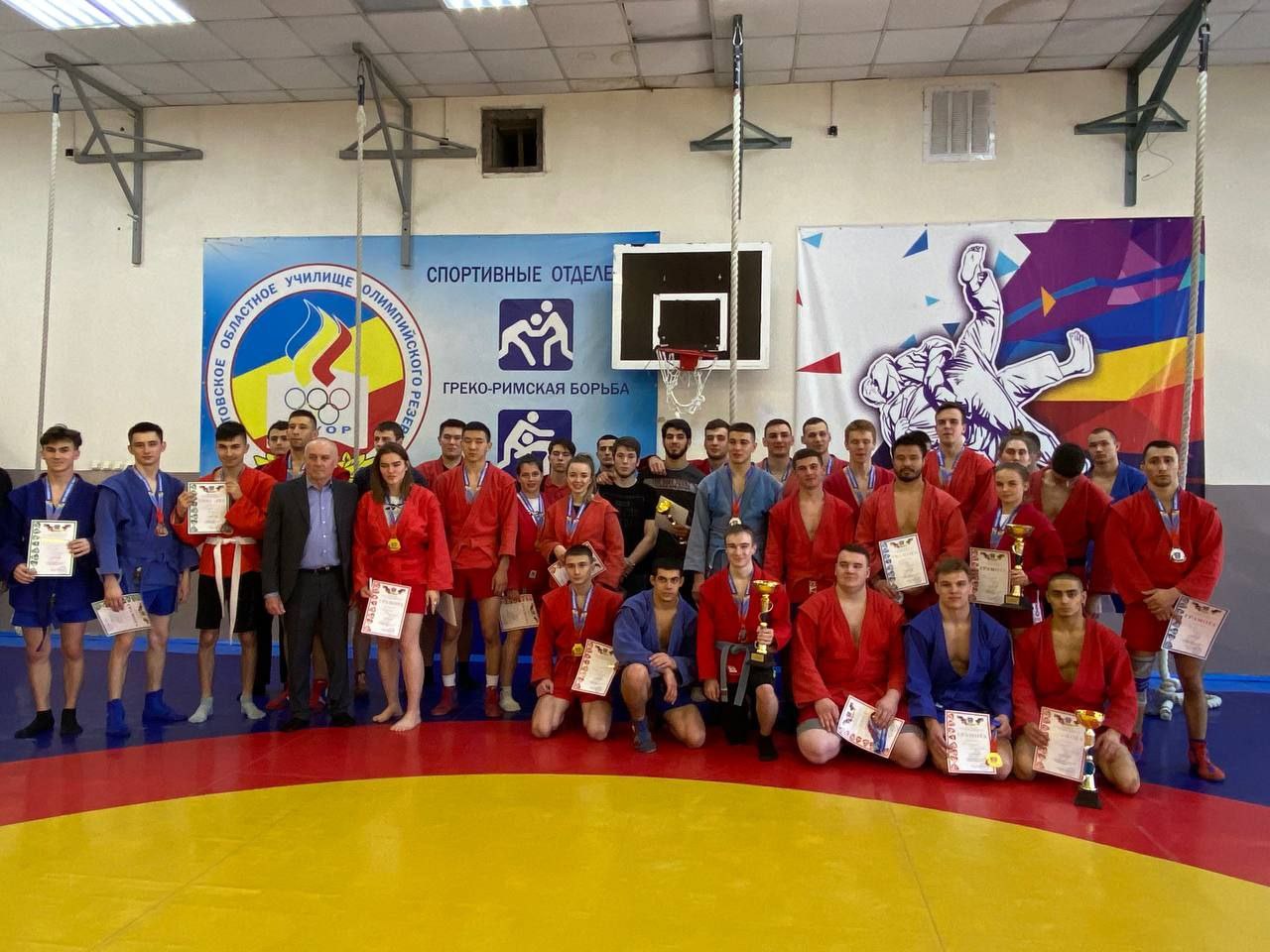 2. Мушта Екатерина - КМС по Чирспорту:- Многократный победитель Всероссийских турниров по Чир спорту- Победитель Кубка Юга России по Чир спорту- Многократный победитель Чемпионатов и Первенств  Ростовской области среди студентов ВУЗов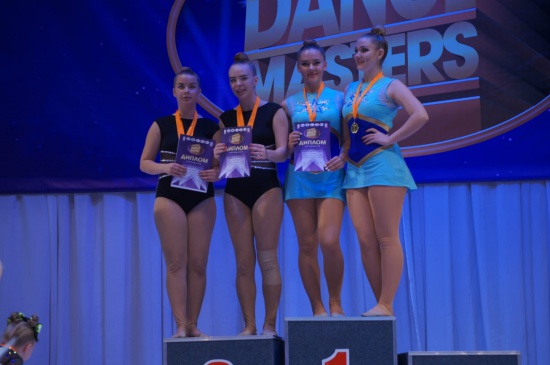 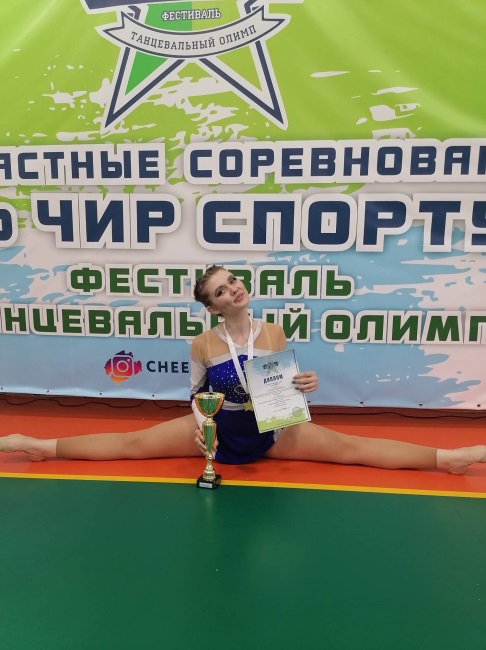 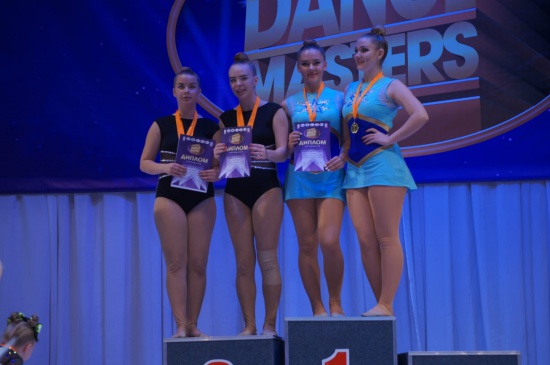 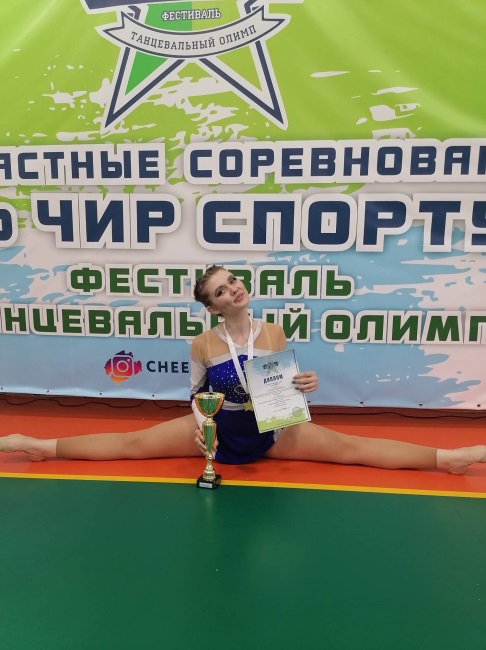 3. Лебедев Артем - I разряд по бадминтону:- Бронзовый призер Всероссийского турнира  по бадминтону «Ростов-Папа» - Многократный победитель и призер Чемпионатов Юга России и Ростовской области- Серебряный призер Чемпионата Ростовской области среди студентов ВУЗов (Универсиада) по бадминтону  с 2018 по 2022г.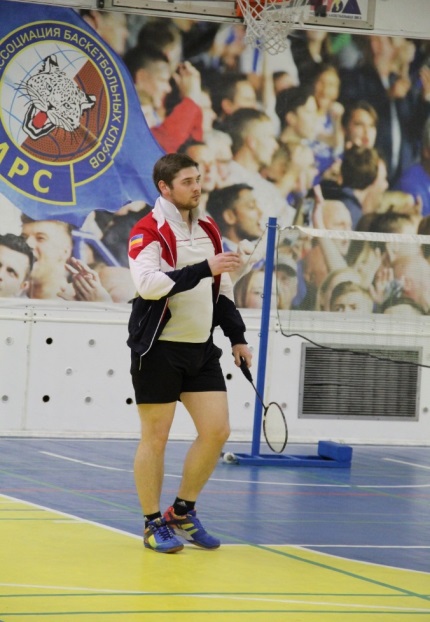 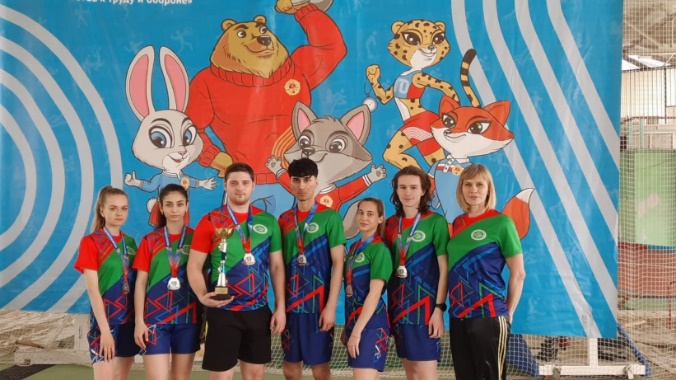 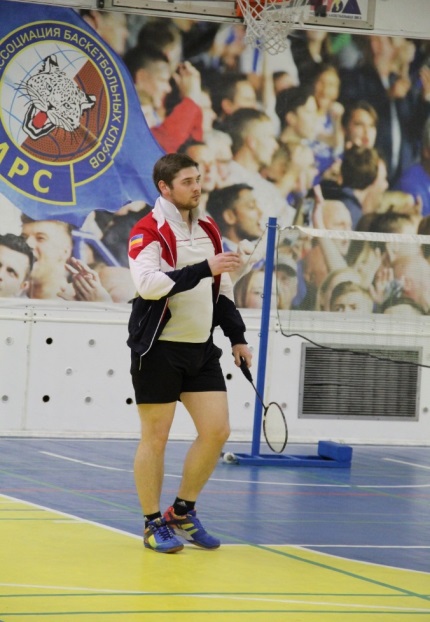 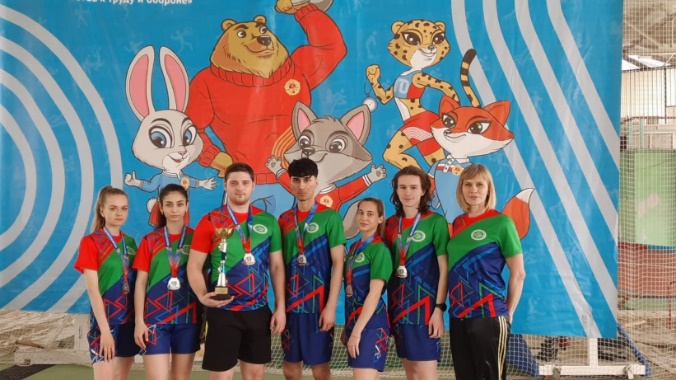 Таким образом, основные компоненты воспитательной работы ИМ проектируются и реализуются с учетом необходимости формирования в условиях университетского образования творческой, конкурентоспособной, интеллигентной личности, способной к непрерывному творческому саморазвитию. Приложение 1Выполнение хоздоговорных работ и исследований в рамках поданных заявок на гранты с участием магистрантов за 2021-2022 уч. годПриложение 2Планирование научно-исследовательских работ (грантовых, хоздоговорных) с участием магистрантов на 2022/2023 уч. г. Приложение 3Статьи магистрантов в журналах Scopus за 2021-2022 уч. годKurbesov A.V., Miroshnichenko I.I., Aruchidi N.A., Kuharenko E.A. (гр. ПИ-822) (2021) Technique of Automated Classification of “Work Programs of Disciplines” Based on a Neural Network and Self-organizing Maps. In: Aliev R.A., Kacprzyk J., Pedrycz W., Jamshidi M., Babanli M., Sadikoglu F.M. (eds) 14th International Conference on Theory and Application of Fuzzy Systems and Soft Computing – ICAFS-2020. Advances in Intelligent Systems and Computing, vol 1306. Springer, Cham. https://doi.org/10.1007/978-3-030-64058-3_61.Статьи магистрантов в журналах ВАК за 2021-2022 уч. годАлексеева И.В., Хлынова А.С. (гр. ЭК-826) Раскрытие нефинансовой отчетности субъектов малого предпринимательства // Вестник ИПБ (Вестник профессиональных бухгалтеров). – 2021. – № 6. Бирюков Н.Г., (гр. РЕГ-811)  Мячина Я.В. « К вопросу новых осмыслений постмодернизма в современной японской литературе» //Этносоциум – 2022. – №3.Бирюков Н.Г., (гр. РЕГ-811) Мячина Я.В. Роль личности Святителя Николая Японского в установлении культурных связей между Россией и Японией //Этносоциум – 2022. – №2. Горбунова А.О., (гр. ЮР-825) Федоренко Н.В. Мировая юстиция Российской Федерации: проблемы и перспективы развития // Наука и образование: хозяйство и экономика; предпринимательство; право и управление. – 2022. – № 5 (144). –С. 129-133. Григорянц С.А., Матвеева А.А. (гр. ЮРZ–835) Обеспечение прав посредством реализации контрольно-надзорных функций государства и внесудебная защита прав предпринимателей // Наука и образование: хозяйство и экономика; предпринимательство; право и управление. – 2022. – № 2 (141). – С. 81-85.Дзюба Л.М., Гусунбекова С.К. (гр. ЮРZ–835) Мировой суд в системе судебной власти // Наука и образование: хозяйство и экономика; предпринимательство; право и управление. – 2021. – № 9 (136). – С. 127-130.Короленко И.И., Айрапетян М.Л. (гр. ЮРZ–835) Проблемы российского нотариата // Наука и образование: хозяйство и экономика; предпринимательство; право и управление. – 2022. –  № 1 (140). – С. 140-142.Короленко И.И., Алиев А.Х. (гр. ЮРZ–835)  Ограничение самостоятельности следователя как результат взаимодействия с некоторыми участниками уголовного судопроизводства // Наука и образование: хозяйство и экономика; предпринимательство; право и управление. – 2021. – № 9 (136). – С. 121-123.Короленко И.И., Бардакова В.Р. (гр. ЮРZ–835) К вопросу о соответствии приговора суда критериям законности и обоснованности // Наука и образование: хозяйство и экономика; предпринимательство; право и управление. - 2021. - № 9 (136). С. 131-133.Короленко И.И., Горбатюк Л.П. (гр. ЮРZ-835) Уголовно-процессуальные особенности производства обыска и выемки // Наука и образование: хозяйство и экономика; предпринимательство; право и управление. – 2021. – № 7 (134). – С.106-109.Коруненко Е.Ю., Кочергина Л.А. (гр. ЮР-816) «Проблемы реализации отдельных видов освобождения от уголовного наказания» // Наука и образование: хозяйство и экономика; предпринимательство; право и управление. – 2021. – № 7 (134). – С.82-86.Лаврова И.В. (гр. ЮРZ–835), Федоренко Ю.В. О вопросах реализация принципов арбитражного процесса. Применение цифровых технологий в арбитражном судопроизводстве // Наука и образование: хозяйство и экономика; предпринимательство; право и управление. – 2021. – № 9 (136). – С. 134-136.Лопатько Ю.Ф. (гр. ЮРZ–835), Федоренко Ю.В. Современные проблемы апелляционного производства в Российской Федерации // Наука и образование: хозяйство и экономика; предпринимательство; право и управление. – 2022. – № 3 (142). – С. 129-133.Лысов А.А. (гр. ЮРZ-8310), Яковлев А.В., Клочкова А.Л. «Гистерезис понятия «компьютерная информация» в уголовном законодательстве Российской Федерации» // Наука и образование: хозяйство и экономика; предпринимательство; право и управление. – 2022. – №1. – С. 132-135. Масликов И.С., Матиева Л.А. (гр. ЮРZ-818) Судебная власть и прокуратура // Наука и образование: хозяйство и экономика; предпринимательство; право и управление. – 2022. – № 5 (144). –С. 50-54. Мосиенко Т.А., Антоненко М.С. О полномочиях и особенностях деятельности пристава-исполнителя при исполнении судебных решений об устранении препятствий общения с ребенком // Наука и образование: хозяйство и экономика; предпринимательство; право и управление. – 2021. – № 6 (133). – С. 100-104. Мосиенко Т.А., Галушкина М.В., гр. ЮР-822. Правовые проблемы сохранения тайны усыновления (удочерения) детей, оставшихся без попечения родителей в РФ // Наука и образование; хозяйство и экономика; предпринимательство; право и управление. – 2022. – № 4. – С. 108-112.Мосиенко Т.А., Еременко Е.М. Актуальные проблемы применения суррогатного материнства в Российской Федерации // Наука и образование: хозяйство и экономика; предпринимательство; право и управление. – 2022.  – № 4 (143). – С. 112- 116.Мосиенко Т.А., Мухиддинов К.С. Сравнительный анализ порядка ведения исполнительного производства в России, Узбекистане и Беларуси // Наука и образование: хозяйство и экономика; предпринимательство; право и управление. – 2021. – № 8 (135). – С. 73-76. Мосиенко Т.А., Григорьева А.А. Теоретические и практические вопросы усыновления (удочерения) детей в России // Наука и образование: хозяйство и экономика; предпринимательство; право и управление. – 2021.  – № 8 (135). – С. 82-86. Непранов Р.Г.,  Зотова С.А. (гр. ЮРZ-835)  Особенности рассмотрения уголовных дел частного обвинения мировым судьей // Наука и образование: хозяйство и экономика; предпринимательство; право и управление. – 2021. – № 7 (134). – С.113-115. Непранов Р.Г., Абазян О.Ж. (гр. ЮРZ–835) Гражданский иск в уголовном процессе // Наука и образование: хозяйство и экономика; предпринимательство; право и управление. – 2021. – № 9 (136). –С. 124-127.Новикова Т.Г. (гр. ЮР-825), Федоренко Ю.В. О перспективах обновления системы источников арбитражного процессуального права // Наука и образование: хозяйство и экономика; предпринимательство; право и управление. – 2021. – № 7 (134). – С. 136-138.Орехов А.С. (гр. ЮРZ–835), Федоренко Ю.В. Процессуальное положение лиц, защищающих чужие права в гражданском судопроизводстве // Наука и образование: хозяйство и экономика; предпринимательство; право и управление. – 2022. – № 1 (140). –С. 143-146.Полищук П.О. гр. ЮРZ-823. Российский нотариат в условиях цифровизации // Право и государство. – 2022.  – № 4. Скворцова Т.А., Александров А.А., Киндеев К.А. ЮР-822. Возмещение убытков в результате причинения вреда собственнику электронных денежных средств // Наука и образование: хозяйство и экономика; предпринимательство; право и управление. – 2022.  – № 3 (142). – С. 104-106. Скворцова Т.А., Жадан Т.М., Ахсалба М.П. Правовое регулирование договора перевозки грузов в современных условиях // Наука и образование: хозяйство и экономика; предпринимательство; право и управление. – 2022. – № 5 (144). – C 79-82.Скворцова Т.А., Кобахия Э.Т., Зарандия М.Р. Договоры по распоряжению исключительными правами и договор коммерческой концессии: проблемы соотношения // Наука и образование: хозяйство и экономика; предпринимательство; право и управление. – 2022. – № 2 (141). –C. 86-89.Скворцова Т.А., Мыночка С.С., Литвак А.В. гр. ЮР-822. Правовое регулирование размещения наружной рекламы собственником рекламной конструкции // Наука и образование: хозяйство и экономика; предпринимательство; право и управление. –  2022. – № 3 (142). – С. 110-113. Скворцова Т.А., Тимченко Я.С., Стуканова Е.А. Основания и порядок расторжения государственного контракта, возмещения убытков // Наука и образование: хозяйство и экономика; предпринимательство; право и управление. – 2021. – № 11 (138). – С. 63-66. Толмачева Е.И. (гр. РЕГ-821) Влияние научно-технического прогресса на эволюцию японского общества // Этносоциум. – 2021. – № 4 (154). – С. 54-64.Толмачева Е.И. (гр. РЕГ-821) К вопросу эволюции личностной самоидентификации в современном японском обществе // Этносоциум. – 2021. – № 4 (154). – С. 88-94.Тоторкулова В.А. (гр. ЮРZ–835), Кузьменко О.В. Сущность и специфика мирового соглашения в рамках примирительных процедур // Наука и образование: хозяйство и экономика; предпринимательство; право и управление. – 2021. – № 11 (138). – С. 127-130.Удалиев Т.А. (гр. ЮРZ-837), Власова Г.Б. Право наций на самоопределение и сепаратизм// Наука и образование: хозяйство и экономика; предпринимательство и управление. –  2022. – №1 (140). – С. 76-80.Улезько С.И., Гордиенко А.А. (гр. ЮР-816) К вопросу о дифференциации уголовной ответственности за преступления террористической направленности // Наука и образование: хозяйство и экономика; предпринимательство; право и управление. – 2021. – № 7 (134). – С. 103-105. Улезько С.И., Ибрагимов А.Р. (гр. ЮР-816)  Проблемные аспекты квалификации института соучастия // Наука и образование: хозяйство и экономика; предпринимательство; право и управление. – 2021. – № 9 (136). – С. 90-93. Улезько С.И., Серегина Е.В., Кочергина Е.А. (гр. ЮР-816) О возрасте наступления и дифференциации уголовной ответственности несовершеннолетних в зарубежных странах // Наука и образование: хозяйство и экономика; предпринимательство; право и управление. – 2021. – № 7 (134). – С. 94-99. Федоренко Н.В.,  Дорофеева Д.М. (гр. ЮРZ-828) Вопросы применения медиации в поликультурной образовательной среде // Наука и образовании» хозяйство и экономика; предпринимательство; право и управление. – 2021. – № 8 (135). – С.133-135.Федоренко Ю.В., Иваненко К.С. (гр. ЮРZ–835) Злоупотребление процессуальными правами участниками арбитражного судопроизводства // Наука и образование: хозяйство и экономика; предпринимательство; право и управление. – 2021. – № 11 (138). – С. 130-134.Федоренко Ю.В., Калинина И.А. (гр. ЮРZ–835) Обеспечение доказательств в гражданском и арбитражном процессе // Наука и образование: хозяйство и экономика; предпринимательство; право и управление. – 2022. – № 2 (141). – С. 133-136.Федоренко Ю.В., Михайлова А.К. (ЮРZ–835) О некоторых особенностях оформления полномочий представителя на участие в процедуре медиации // Наука и образование: хозяйство и экономика; предпринимательство; право и управление. – 2021. – № 9 (136). – С. 137-139.Федоренко Ю.В., Элибекян М.А. (гр. ЮРZ-835), Полозова М.Р. (ЮРZ-835) История становления института нотариата в России и за рубежом//Наука и образование: хозяйство и экономика; предпринимательство; право и управление. – 2021. – № 8 (135). – С. 136-138.Филатова Ю.С. (гр. ЮРZ-8310), Улезько С.И., Коруненко Е.Ю. «Религиозный экстремизм и противодействие его распространению в современном обществе» // Наука и образование: хозяйство и экономика; предпринимательство; право и управление. – 2022. – №2. – С. 111-115.Хахонова Н.Н., Исакова А.И. (гр. ЭКZ-825) Опыт аттестации бухгалтеров и аудиторов в Германии // Аудит. – 2021. – №5. – С. 9-12.Директор ИМ_________ Е.А. Иванова«01» сентября 2022 г.Введение……………………………………………………………………31.Структура института………………………………………………………42.Учебно-методическая работа …………………………………………….53.Научно-исследовательская деятельность……………………………….174.Сетевое взаимодействие ………………………………………………….815.Воспитательная, культурная, спортивно-оздоровительная работа и профориентационная  деятельность…………………………….85Приложения…………………………………………………………………131Направление подготовкиОчная формаОчно-заочная формаЗаочная формаЭкономика11210343Менеджмент18-71Торговое дело20-49Финансы и кредит139116Юриспруденция80-660Прикладная математика и информатика2239-Прикладная информатика391330Программная инженерия31--Управление персоналом8-20Сервис5-20Государственное и муниципальное управление1-42Товароведение--11Зарубежное регионоведение23--Журналистика11724Лингвистика6-43Информационная безопасность13--Управление качеством--7Организация работы с молодежью--16Профессиональное обучение (по отраслям)7-3ИТОГО:412781455НаправлениеКол-во студентов по спискуКол-во допущенныхне имеющие неявокСдали на Сдали на Сдали на получили оценку "неуд"УспеваемостьУспеваемостьНаправлениеКол-во студентов по спискуКол-во допущенныхне имеющие неявок"отл""хор""удовл"получили оценку "неуд"абсолютная, %качественная, %Экономика1031036247141060,1960,59Менеджмент191911551057,8952,63Управление персоналом883210037,5037,5Юриспруденция70703920145055,7125,71Торговое дело222216871072,7368,18Финансы и кредит17176420035,2935,29Управление качеством5552300100,00100,00Журналистика776600087,7185,71Зарубежное регионоведение2323131012056,5247,83Лингвистика4441120100,0050,00Профессиональное обучение (по отраслям)774022057,1428,57Прикладная математика и информатика14146501042,8635,71Прикладная информатика2929239104079,3165,52Программная инженерия2424207130083,3383,33Информационная безопасность7777000100,00100,00Итого3113112251337319068,4058,44НаправлениеКол-во студентов по спискуКол-во допущенныхне имеющие неявокСдали на Сдали на Сдали на получили оценку "неуд"УспеваемостьУспеваемостьНаправлениеКол-во студентов по спискуКол-во допущенныхне имеющие неявок"отл""хор""удовл"получили оценку "неуд"абсолютная, %качественная, %Экономика4646181413039,1332,61Менеджмент883120037,5037,5Юриспруденция34349810026,4826,48Торговое дело10104400040,0040,00Финансы и кредит882200025,0025,00Зарубежное регионоведение10106510066,0066,00Управление персоналом883300037,5037,50Журналистика7777000100,00100,00Профессиональное обучение (по отраслям)776141085,7183,33Прикладная информатика191917872089,4878,95Программная инженерия10107340070,0070,00Прикладная математика и информатика14146501042,8635,71Итого1811818861207054,9752,76Направление подготовкиВыдано дипломовВ том числе с отличиемЮриспруденция3522Экономика3723Торговое дело126Менеджмент115Финансы и кредит63Прикладная информатика72Программная инженерия137Зарубежное регионоведение117Управление качеством55Лингвистика41Информационная безопасность77ИТОГО:14888Направление подготовкиВыдано дипломовВ том числе с отличиемПрикладная математика и информатика109Экономика33ИТОГО:1312Направление подготовкиВыдано дипломовВ том числе с отличиемЭкономика165142Менеджмент3213Государственное и муниципальное управление185Финансы и кредит3934Юриспруденция226 111Лингвистика82Прикладная информатика83Торговое дело3119ИТОГО:527329Направление Магистерская программаПрикладная математика и информатикаИскусственный интеллект: математические модели и прикладные решенияПрикладная информатикаМашинное обучение и технологии больших данныхИнформационная безопасностьПрограммно-аппаратные методы расследования компьютерных преступленийУправление качествомБережливое производство и повышение производительности труда в экосистемах предприятий и организацийМенеджментУправление корпоративными финансами в цифровой экономикеМенеджментУправление международными проектамиМенеджментМенеджмент образовательных проектовМенеджментУправление жилищным хозяйством и коммунальной инфраструктуройФинансы и кредитФинансовые инновации в экономике и бизнесеЮриспруденцияЦифровое право. Юрист в сфере информационных технологийЮриспруденцияМеждународное право, правозащитная деятельность, технологии разрешения юридических конфликтовНаправление подготовкиОчная формаОчная формаОчно-заочная формаОчно-заочная формаЗаочная формаЗаочная формаНаправление подготовкибюдж.контр.бюдж.контр.бюдж.контр.Прикладная математика и информатика132275--Прикладная информатика17212115-Программная инженерия192----Информационная безопасность101----Управление качеством------Экономика1048--382Менеджмент28--128Управление персоналом-----10Государственное и муниципальное управление-----18Торговое дело28--112Товароведение -----5Финансы и кредит1715134Организация работы с молодежью-----5Юриспруденция340--2173Зарубежное регионоведение65----Журналистика131612Сервис23--82Профессиональное обучение (по отраслям)-----3Лингвистика31--206ИТОГ89130411752380Вид работы (хоздоговор, грант и т.п.), № и название договора (гранта), заказчикРуководитель ФИО, (участвующие магистранты ФИО, группа)Сумма, руб.Сроки выполненияКоличество обучающихся, принимающих участие в выполненииДоговор  № 2220/21 от «30» августа  2021 г. на выполнение научно-исследовательских работ - «Применение цифровых платформ при оценке недвижимости в целях кредитования». Заказчик: ООО «Научный центр инновационных технологий»к.э.н., профессор Черкашина Т.А. (Кабайкина  В.О., гр. ЭКZ-8311).53 50030.08.2021 г.   30.09.2021 г.1Хоздоговор № 2286/22,на выполнение научно-исследовательских работ от 06.04.2022г,«Национальная идентичность в культурном обмене между Японией, Китаем и Кореей»РРОО «Корейский культурно-просветительский центр»к.иск.н. Усенко Н.М.,(Толмачева Е.И., гр. РЕГ-821)100 00006.04. 2022- 25.05.2022 г.1Внутривузовский грант № 03/22-вн «Развитие Интеллектуальный капитал в условиях цифровой трансформации организации» к.филол.н., доцент Казанская Е.В. (Поликарпов А.В. гр. ПО-811)78 67820.05.2022-20.07.2022 г.1Договор № 2312/22 от 15.06.2022 г. «Развитие системы внутреннего контроля в целях ПОД/ФТ/ФРОМУ в российских кредитных организациях»д.э.н., профессор Евлахова Ю.С.(Дискова И.А., гр. ФКZ-813)100 00015.06.2022-28.07.2022 г.1Договор № 2249/21«Исследование методов оценки  качества    бытовых фильтров»д.э.н.,профессорГиссинВ.И., Механцева К.Ф. (Митракова В.С., гр. ТОВZ -811)10000015.11.2021-15.12.2021 г.1Договор № 2272/22 Сравнительныйанализ применения институтамедиации в семейно-правовых cпорахМосиенко Т.А.,(ЗалепиловаА.И., гр. ЮРZ-8312)7605010.01.22-31.01.22 г.1Договор № 2273/22 Исследование договора подряда на выполнение проектных работСкворцова Т.А.(МирзоянК.А., гр ЮРZ-832)62 50010.01.22-31.01.22 г.1Договор № 2274/22 Исследование института усыновления (удочерения) в РоссииМосиенко Т.А.(Григорьева А.А., гр. ЮРZ-8312)7605010.01.22-31.01.22 г.1Договор № 2275/22 Сравнительный анализ защиты прав детей в Российской Федерации и странах зарубежного правопорядкаМосиенко Т.А.,(Новикова О.К., гр. ЮРZ-8312)4455010.01.22-31.01.22 г.1Договор № 2276/22 Анализ института наследования по закону в РоссииСкворцова Т.А.,Шапиева А.С., гр. ЮРZ-832)6300010.01.22-31.01.22 г.1Договор №2292/22Конституционные гарантии национальной безопасности Российской Федерации»к.ю.н., доцент Баринов Э.Э.(Егорочкина Н.В., гр. ЮРZ-821).40000017.05.2022г. -30.06.2022 г.1Договор №2199/21«Конституционно-правовое обеспечение защиты прав личности в условиях пандемии коронавируса COVID-19»к.ю.н., доцент Баринов Э.Э.(Егорочкина Н.В., гр. ЮРZ-821).70000027.05.2021г.-20.12.2022г.1Грант № 02/22 «Конституционные гарантии национальной безопасности Российской Федерации»к.ю.н., доцент Баринов Э.Э.(Егорочкина Н.В. ЮРZ-821).10000020.05.2022-20.07.20221Грант внутренний№ 05/22-вн от 20.05.2022 г.д.э.н., профессор, Семенюта О.Г.(Лемешева Т.В. магистрант, 2-й курс, группа ЭКZ-8216,  Гикалюк Е.В., магистрант, 2-й курс, группа ЭКZ-8216, Лушникова Е.В., магистрант, 2-й курс, группа ЭКZ-8216) 10000020.07.2022 г.3Научно-исследовательская работа в рамках хозяйственного договора №  2232/21 с ООО «АрмТрейд» на тему «Методика  формирования корпоративной отчетности коммерческой организации»д.э.н., профессор Алексеева И.В.(Андрющенко Е.Ю. гр. ЭК-819).15000001.09.2021-22.05.2022 г.1Договор № 21-512-07002 «Разноуровневые речевые конституенты конфликтной коммуникации»  д.филол.н., проф. Брусенская Л.А., д.филол.н., проф. Куликова Э.Г.(Иванченко А.Е, Грачева Е.В., Казакова  В.А., Кривко Н.С., Мотевосян С.С., Меженская Г.В., Скудняков А.Н. – 812-ЖУР)120000001.09.2021-01.06. 2022 г.7РФФИ: проект № 19-012-00016 «Грамматическая лакунарность как факт языковой онтологии: когнитивные основания и лингвопрагматические характеристики»Сулейманов Д.А., Булатова А.Е., Пациорина В.Д., Гимбут В.В., Москаленко А.А., Базба С.Л. - гр. ЖУРZ-822.70000001.09.2021- 31.12.2021 г.6Внутривузовский грант № 05 / 21-вн на тему: научно-исследовательская работа «Моделирование деятельности учебного подразделения вуза», РГЭУ (РИНХ)Щербаков С.М. (Сиринек А.А., гр. ПИ-812)100 0002021 г.1Договор № 2291/22 Развитие частно-государственного предпринимательства в Российской Федерации в условиях импортозамещения д.э.н., профессор Пархоменко Т.В.(Поздеева П.Д., ТОР-823); (Ходыко А.И., ТОР-823)400 00020.05.2022-20.07.2022 г.2№ 01/22-вн Внутренний грант, тема научной работы «Логистизация механизма государственно-частного партнерства авиационной отрасли России в условиях импортозамещения»д.э.н., профессор 
Полуботко А.А., к.э.н., доцент Журбина В.В.,д.э.н., профессор Акопова Е.С.(Силантьев Д.А., ТОР-823); (Захаров М.Г., ТОР-823); (гр.ТОР-811 Ковалева Л.В.); (гр.ТОР-811 Садовский В.С.); (гр.ТОРZ-811 Коровкин А.А.); (гр.ТОРZ-811 Неркарарян Г.В.);(гр. ТОР-811 Акопян Р.М.); (гр.ТОРZ-811 Дзюба Д.П.)100 00020.05.2022-20.07.2022 г.8Договор № 2291/22 Стимулирование частной предпринимательской инициативы в проектах государственно-частного партнерства в сфере авиаперевозокд.э.н., профессор, Полуботко А.А.,(Акопян Р.М. гр.ТОР-811); (Дзюба Д.П. гр.ТОР-811); (Касимов Р.Г., гр.ТОРZ-811); (Неркарарян Г.В., гр.ТОРZ-811)400 00020.05.2022-20.07.2022 гг.4Итого: 21 работа-5 104 328-45Вид работы (хоздоговор, грант и т.п.)Название работыНаучный руководитель( магистранты, группа)Планируемые сроки исполненияСумма, руб.ХоздоговорИсследование потерь в процессе производства сыров мягкихд.э.н., профессор Гиссин В.И. магистранты:Митракова В.Ю. (гр. ТОВZ-821)сентябрь 2022 – июнь 2023 гг.100000Внутривузовский грант Интеллектуальный капитал в условиях цифровой трансформации обществак.филол.н., доцент Казанская Е.В. (магистранты гр. ПО-811)май 2023 г. – июнь 2023 г.78678Грант РНФРазработка концепции и инструментария оценки рисков образовательной деятельности вуза на основе поведенческого подходад.э.н., доцент Щербаков С.М.(Бурулдаева А.П., гр. ПИZ-811)2023-2024 гг.1500000Грант РНФРазработка методологии и инструментария цифровизации спортивного отбора и спортивной ориентацииГлушенко С.А. (Киселев В.Н., гр. ПИ-822)2023-2024 гг.1500000Грант РНФ Тема будет уточнена и сформулирована в рамках отрасли знаний: 08 Гуманитарные и социальные наукид.э.н., доцент Евлахова Ю.С.(1 человек)Июнь 2023-июнь 2025 гг.4000000Грант РНФАнализ потенциала иностранных студентов в решении проблемы дисбаланса регионального рынка трудак.э.н., доцент Рубинская Э.Д.Подача заявки – ноябрь 2022 годаНачало реализации – март 2023г.6000000Грант РФФИ № 21-512-07002 Разноуровневые речевые конституенты конфликтной коммуникациид.филол.н., проф. Брусенская Л.А., д.филол.н., проф. Куликова Э.Г.2022-2023 гг.1200000ХоздоговорРоль религиозных культов в социальной истории Кореик.иск.н., доцент Усенко Н.М., РЕГ – 811Горбанева Н.апрель 2023 – май 2023 гг.100000Хоздоговор«Правовой механизм разрешения споров в условиях цифровизации финансовой деятельности»профессор Кузнеченкова В.Е., магистрантысентябрь 2022 – декабрь 2022 уч.г.100000ХоздоговорВзяточничество: уголовно-правовая и криминологическая характеристикад.ю.н., профессор Улезько С.И., магистранты: 3 человекасентябрь- декабрь 2022 г.250000ХоздоговорСовременное состояние и перспективы развития малого предпринимательства Россиик.ю.н, доцент Григорянц С.А., магистрант: Водолазова А.А. 
(гр. ЮРZ-818)сентябрь 2022 – июнь 2023 уч.г.30000ХоздоговорАктуальные проблемы правового регулирования предпринимательской деятельности  в современной Россиик.ю.н, доцент Григорянц С.А., магистрант:Гавриленко А.А.(гр. ЮРZ-818)сентябрь 2022 – июнь 2023 уч.г.30000ХоздоговорСовременные возможности нотариата: Обеспечение доказательств нотариусамик.филос.н., доцент 
Дзюба Л.М.магистрант:Гаврилова О.Ю. (гр. ЮРZ-818)сентябрь 2022 – июнь 2023 уч.г.30000ХоздоговорЗлоупотребление процессуальными правами в арбитражном судопроизводствек.филос.н., доцент 
Дзюба Л.М.,магистрант:Мелькумов А.А.(гр. ЮР-815)сентябрь 2022 – июнь 2023 уч.г.30000ХоздоговорМедиация в предпринимательской деятельности. Проблемы эффективности правопримененияд.соц.н., к.ю.н., доцент Федоренко Н.В.,магистрант: Жевоченко У.В.(гр. ЮРZ-818)сентябрь 2022 – июнь 2023 уч.г.30000ХоздоговорМедиация как способ разрешения предпринимательских конфликтов. Современные правовые механизмы разрешения международных экономических споровд.соц.н., к.ю.н., доцент Федоренко Н.В.,магистрант: Соломатова П.В.(гр. ЮРZ-818)сентябрь 2022 – июнь 2023 уч.г.30000ХоздоговорИнститут судебной экспертизы в гражданском судопроизводстве.к.ю.н., доцент
Масликов И.С.,магистрант:Журбенко О.В.(гр. ЮРZ-818)сентябрь 2022 – июнь 2023 уч.г.30000ХоздоговорГражданско-правовые способы защиты права собственности на недвижимостьк.ю.н., доцент
Масликов И.С.,магистрант:Петрасова И.А.(гр. ЮРZ-818)сентябрь 2022 – июнь 2023 уч.г.30000ХоздоговорПримирение сторон с использованием средств медиации: организационное и процессуальное обеспечениек.ю.н., доцент
Федоренко Ю.В.,магистрант:Семененко И.М. (гр. ЮР-815)сентябрь 2022 – июнь 2023 уч.г.30000ХоздоговорВозможности применения медиации в спортек.ю.н., доцент
Федоренко Ю.В.,магистрант:Шлынчик В.В. (гр. ЮРZ-818)сентябрь 2022 – июнь 2023 уч.г.30000ХоздоговорРазработка инструкции  об особенностях  по проведению инвентаризации отдельных  активов  и обязательствд.э.н., профессор Лабынцев Н.Т., магистранты:Андрющенко Е.Ю., Сальков Д.Р. (гр. ЭК-819)сентябрь 2022 – декабрь 2022 уч.г.300000ХоздоговорПроцессуальные особенности рассмотрения арбитражными судами дел о несостоятельности (банкротстве)к.ю.н., доцент
Чебоньян Т.Г.,магистрант:Кравченко М.В.(гр. ЮРZ-818)сентябрь 2022 – июнь 2023 уч.г.35000ХоздоговорРоль судебной практики в совершенствовании процессуального законодательствак.ю.н., доцент
Короленко И.И.,магистрант:Иваненко Д.А. (гр. ЮР-815)сентябрь 2022 – июнь 2023 уч.г.35000ХоздоговорРазвитие методологии стоимостной оценки имущества как стратегического инструмента повышения конкурентоспособности предприятий в России»,   Заказчик: ООО «Научный центр инновационных технологийк.э.н., профессор Черкашина Т.А. (Шевцова Е., Малова Е.В., гр. ЭК-819)сентябрь-октябрь 2022 г.50000ХоздоговорОт стратегии развития к стратегии цифровизациик.э.н., доцент Гончарова С.Н., магистранты:Козубня А.Е. (гр. МЕН-813)сентябрь 2022 – июнь 2023 уч.г.50000ХоздоговорПространственные приоритеты как драйвер развития регионак.э.н., доцентБоев В.Ю.(гр. ЭКZ-822)апрель 2023 г.50000ХоздоговорПроектирование системы управления экономическими рисками на предприятиик.э.н., доцентБогданова Р.М.(гр. ЭК-8111,ЭКZ-8110)май 2023 г.50000ХоздоговорКонституционно- правовые основы эконмической деятельности в РФк.э.н., доцент Баринов Эмиль Эдуардович(Егорочкина Н.В. юрz-831).27.05.2022-30.11. 2022 гг.700000ХоздоговорОсновные модели судебных систем в миред.ю.н., профессор Власова Г.Б., (ЮРZ-8211) Гицба Ш.Р., Курило С.И., Мартиросян Г.В.ноябрь 2022 г.80000Итого29 работ--16 378 678